Отчет об исполненииМП «Безопасный Пятигорск» за 2016 годУважаемая  Юлия Ивановна!	Направляю Вам в соответствии с Порядком разработки, реализации и оценки эффективности муниципальных программ города-курорта Пятигорска, утвержденным  постановлением администрации города Пятигорска от 08. 11. 2013 №4175  годовой отчет о ходе реализации муниципальной программы «Безопасный  Пятигорск» в 2016 году.Приложение: на    л. в  1 экз.Начальник Управления                                                                              В.В. ПесоцкийЕ.Н. Мирошниченко33-32-97Годовой отчет о ходе реализации и оценки эффективности муниципальной программы «Безопасный Пятигорск»2016 г.Информация о конкретных результатах реализации программы, достигнутых за отчетный период, в том числе характеристика вклада основных результатов в решение задач и достижение целей программы. МУ «Управление общественной безопасности администрации города Пятигорска» является ответственным исполнителем по муниципальной программе «Безопасный Пятигорск».Муниципальная программа утверждена постановлением администрации города Пятигорска от 05.11. 2014 года №4033.Соисполнители программы – администрация города Пятигорска, МУ «Управление образования администрации города Пятигорска», МУ «Управление культуры администрации города Пятигорска», МУ «Комитет по физической культуре и спорту администрации города Пятигорска», МУ «Управление архитектуры, строительства и жилищно-коммунального хозяйства администрации города Пятигорска», МУ «Управление социальной поддержки населения  администрации города Пятигорска».Цель муниципальной программы - комплексное обеспечение безопасности населения и объектов на территории города-курорта Пятигорска, укрепление антитеррористической  защищенности объектов, находящихся в муниципальной собственности и мест массового пребывания людей,  расположенных на территории  города, защита населения и территорий города от чрезвычайных ситуаций природного и техногенного характера.Основные результаты позволили в 2016 году обеспечить достижение следующих значений целевых показателей.Подпрограмма «Обеспечение безопасности жизнедеятельности населения, обеспечение пожарной безопасности муниципальных учреждений, профилактика терроризма, профилактика правонарушений в городе-курорте Пятигорске».Задача обеспечения безопасности на муниципальных объектах и в местах с массовым пребыванием людей, расположенных в границах города Пятигорска решалась за счет:- установки 30 камер охранного видео наблюдения в местах массового пребывания людей, в том числе на Бульваре Гагарина (в р-не Колоннады); Китайской  беседке, в районе скульптуры «Орел», Музей каменных древностей под открытым небом.  Также была произведена замена ранее вышедших из строя в районе Бульварная/ 40 лет Октября, на Поляне песен, на видеокомплексе «Подкова»; -  установки руководителями (собственниками) хозяйствующих субъектов 70 камер видеонаблюдения на 28 объектах, введенных в эксплуатацию;-  осуществления  технического  обслуживания  (содержания)  кнопок тревожной сигнализации муниципальных объектов образования (детские сады, школы, организации дополнительного образования), физической культуры и спорта; - обследования на предмет инженерно-технической укрепленности и антитеррористической защищенности  мест с массовым пребыванием людей, в том числе находящихся в муниципальной собственности объектов культуры, образования, физической культуры и спорта. Доля обследованных потенциальных объектов террористических посягательств, находящихся в муниципальной собственности в 2016 году составила 100%. Задача  повышения безопасности и защищенности населения города Пятигорска от угроз природного и техногенного характера, повышения уровня пожарной безопасности  муниципальных учреждений города Пятигорска, решалась за счет:- обеспечения  деятельности поисковых и аварийно-спасательных учреждений. За 2016 год количество звонков, поступивших на телефон Единой дежурно-диспетчерской службы составило 106 000 звонков, что на 17 тыс. больше, чем в предыдущем. Количество реагирования на поступившие вызовы составило 100%, в том числе,  количество реагирования на бесхозные предметы составило   46 выездов. - вовлечения  в процесс обучения по вопросам гражданской обороны, защиты от чрезвычайных ситуаций и террористических актов руководящего состава и должностных лиц, учащихся образовательных организаций (учреждений), населения города.   Доля населения города, прошедшего подготовку в области защиты от чрезвычайных ситуаций природного и техногенного характера в 2016 году составляет 71,8% от общего количества проживающего населения (при целевом индикаторе ≥68,07), включающее:- работающее население – 104220 чел.;         - обучающиеся в общеобразовательных учреждениях – 19802 чел.;         - учащиеся высших и средних учебных заведений – 27460 чел.;         - неработающее население – 2404 чел.Подготовка руководителей и должностных лиц осуществляется в учебно-методическом центре по гражданской обороне и чрезвычайным ситуациям (далее – УМЦ ГОЧС) ГКУ «ПАСС СК» и его Минераловодском филиале в соответствии с ежегодным Планом комплектования. В 2016 году от города Пятигорска в целом прошли обучение 185 слушателей (151 % от плана).- выполнения мероприятий по обеспечению пожарной безопасности муниципальных учреждений города Пятигорска, в том числе обслуживание (содержание)  пожарной сигнализации муниципальных объектов образования (детские сады, школы, организации дополнительного образования), физической культуры и спорта, техническое обслуживание системы ПАК «Стрелец-мониторинг», сигнал подается на ЦППС (центральный пункт пожарной связи), в здании ПЧ-15 ФГКУ «2-ОФПС по СК» по адресу г. Пятигорск пр. Калинина, 83. Всего подключено 90 объектов, в том числе  62 муниципальных объекта, обучение персонала и др.- в  городе создана и функционирует городская система оповещения. В состав системы оповещения входят технические средства связи и коммуникации, в том числе объектовые, электронные СМИ, Интернет-портал, подвижные средства оповещения. Руководителями организаций, объекты которых входят в систему оповещения,   приняты меры по подключению электросирен к региональной автоматизированной системе централизованного оповещения СК.-продолжалась работа по совершенствованию городской системы оповещения. В ходе проведенной 21 апреля 2016 г. тренировки по технической проверке системы оповещения с запуском оконечных устройств, проверено функционирование системы в составе Региональной автоматизированной системы централизованного оповещения Ставропольского края, которая показала техническую исправность и готовность аппаратуры, каналов связи и оборудования к оповещению населения об опасностях, при возникновении чрезвычайных ситуаций природного и техногенного характера.- выполнялись мероприятия по дальнейшему развитию и совершенствованию комплексной системы экстренного оповещения населения: разработаны акты ввода в эксплуатацию и паспорта комплексной системы экстренного оповещения населения на территории города Пятигорска. В установленном порядке документы утверждены и прошли согласование в ГУ МЧС России по Ставропольскому краю.- выполнялись и завершены работы по монтажу опор для установки электросирен С-40 в количестве 10 ед. При наличии финансирования на 2017 год, планируется подключение электросирен к городской электросети и телефонной сети Ставропольского филиала ПАО «Ростелеком».Задача профилактики  правонарушений, предупреждения террористической и экстремистской деятельности, повышения бдительности жителей города решалась   через проведение профилактических мероприятий по противодействию терроризму в городе  Пятигорске, в том числе, были выполнены следующие мероприятия:В соответствии с Планом основных мероприятий города Пятигорска в 2016 году на объектах с массовым пребыванием людей проводились  командно-штабные тренировки в организациях различных форм собственности по выполнению мероприятий по действиям при угрозе и возникновении чрезвычайной ситуации, в т.ч. террористического характера, тренировки с администрацией пунктов выдачи СИЗ населению, тренировки с администрацией стационарных пунктов временного размещения населения, пунктов выдачи средств индивидуальной защиты, сборных эвакопунктов и др. В них приняли участие:20 объектов с массовым пребыванием людей;4 пункта выдачи СИЗ;5 сборных эвакуационных пункта;6 стационарных пунктов временного размещения населения;77 муниципальных общеобразовательных учреждений и детских садов.Руководителям (собственникам) хозяйствующих субъектов во взаимодействии с органами исполнительной власти, расположенными на территории города Пятигорска, осуществлялось оказание методической помощи  в деятельности по профилактике терроризма  на подведомственных объектах, в т.ч. по реализации требований постановления Постановления Правительства РФ от 25.03.2015 N 272 "Об утверждении требований к антитеррористической защищенности мест массового пребывания людей и объектов (территорий), подлежащих обязательной охране полицией, и форм паспортов безопасности таких мест и объектов (территорий)".Важное значение в профилактике терроризма и экстремизма имеет организация и проведение общегородских мероприятий, посвященных  празднованию значимых дат Российской Федерации, города Пятигорска. В 2016 год были проведены следующие мероприятия: День города (более 50 000 человек), День Победы (более 50 000 человек), день  «Защитника Отечества», День призывника (около 500 человек), день освобождения города и др.В общеобразовательных учреждениях города Пятигорска проводятся следующие мероприятия:- проведение занятий по действиям в чрезвычайных и экстренных ситуациях - проходят внеклассные занятия на тему:  «Установление уровней антитеррористической опасности – обеспечение безопасности личности, общества и государства»;- среди учащихся, родителей  и сотрудников общеобразовательных учреждений г. Пятигорска была распространена Памятка гражданам по действиям при установлении уровней террористической опасности;- были размещены памятки на антитеррористических стендах и официальных сайтах образовательных учреждений.В рамках проведения  мероприятий,  посвященных Дню солидарности в борьбе с терроризмом    5 сентября 2016 г.  у мемориала «Огонь Вечной Славы» состоялся Митинг, посвященный Дню солидарности в борьбе с терроризмом.В мероприятии приняли участие около 200 человек Все общеобразовательные учреждения города Пятигорска  провели мероприятия, посвященные Дню солидарности в борьбе с терроризмом. В школах города прошли классные часы и  беседы  по темам:  «Всем обществом против терроризма», «Терроризм. Основные меры предосторожности», «Эхо Бесланской печали».Участие в профилактической работе по недопущению террористических проявлений в городе Пятигорске принимают общественные формирования, общественные  национально-культурные  объединения, молодежные организации  города. В 2016 году были организованы встречи, круглые столы с представителями национальных диаспор, общественных организаций, молодежью по вопросам противодействия терроризму, а также проявление уважения к обычаям и традициям народов СКФО. За отчётный период сотрудниками Дома национальных культур совместно с представителями администрации города, городской Думы проведено 44 массовых мероприятия, в которых приняли участие более 7 000 человек, в том числе 5280 молодежи и подростков. В целом, в рамках программы количество проведенных мероприятий по профилактике экстремизма, радикализма и терроризма среди молодежи в возрасте (в возрасте от 14  до 22 лет) составило 200, запланировано - не менее 195).Важное значение в профилактике терроризма имеет информационно-пропагандистское сопровождение антитеррористической деятельности в городе  Пятигорске. Осуществляется информирование населения  через средства массовой информации  об угрозе совершения террористических актов,  а также, повышения бдительности и действиях при возникновении  угрозы по месту их проживания. На официальном сайте администрации города Пятигорска размещены памятки, методические рекомендации по действиям  при возникновении  угрозы террористического акта.Общее количество  публикации по проблемам профилактики терроризма, экстремизма, национальной и религиозной нетерпимости, направленных на поддержание межнационального и межконфессионального мира и согласия составило 158  материалов, в т.ч.:- в печатных изданиях  -  15;     - на телевидении – 15;     - Интернет – 142  материала. Задача создание условий для обеспечения общественной безопасности и правопорядка в городе Пятигорске решалась путем:- привлечения добровольных народных дружин к мероприятиям по охране общественного порядка на территории города Пятигорска В 2015 году в соответствии с требованиями Федерального  закона  от 02.04.2014 N 44-ФЗ «Об участии граждан в охране общественного порядка»,    в муниципальном образовании городе-курорте Пятигорске  создана  добровольная народная дружина из числа казаков Пятигорского районного казачьего общества СОКО ТКВО,  внесена в краевой реестр народных дружин и объединений правоохранительной направленности   (свидетельство № 110 от 12.03.2015 года).В соответствии с информацией, представленной ОМВД России по городу Пятигорску, в 2016  году Численность дружинников, привлекавшихся к совместному несению службы в составила 899  человек, осуществлено 197 совместных патрулирований с сотрудниками полиции, проведено 213 совместных рейдовых  профилактических мероприятий. пресечено 9 административных правонарушения, 1 уголовное преступление.На постоянной основе проводится разъяснительная работа с населением о привлечении граждан к обеспечению общественного порядка.В 2016 году в целях совершенствования организации деятельности участковых уполномоченных полиции по профилактике преступлений и иных правонарушений, повышения их роли в защите жизни, здоровья, прав и свобод граждан, охране общественного порядка и обеспечении общественной безопасности, в целях создания условий для работы участковых уполномоченных полиции был проведен ремонт помещений опорного пункта полиции, расположенного по адресу:  г. Пятигорск, ул. Кооперативная, 3. и ул. Аллея Строителей,8. Задача  профилактика безнадзорности, беспризорности и правонарушений среди несовершеннолетних и молодежи. В решении задачи  профилактика безнадзорности, беспризорности и правонарушений среди несовершеннолетних и молодежи принимает широкий круг субъектов профилактики, в том числе отдел по делам молодежи администрации города Пятигорска,  отдел опеки, попечительства и по делам несовершеннолетних администрации города Пятигорска, МУ «Управление образования администрации города Пятигорска», МУ «Управление культуры администрации города Пятигорска», МУ «Управление социальной поддержки администрации города Пятигорска», а также Комиссия  по делам несовершеннолетних и защите их прав города Пятигорска и другие субъекты профилактики. Всеми субъектами профилактики проводилась  профилактическая  работа с несовершеннолетними и молодежью, а также с безнадзорными несовершеннолетними, в том числе путем организации их досуга, развития творческих способностей несовершеннолетних в кружках, клубах по интересамВ  Пятигорске действуют 16 учреждений дополнительного образования детей, из которых 6 относится к системе образования, 7 комитету по физической культуре и спорту и 3 учреждения культуры (2326 учащихся, из них 313 на льготной основе). В 2015-2016 учебном году в кружках и секциях дополнительного образования занималось 18050 человек, что составляет 68 % от общего количества детей. Ежегодно отделом по делам молодежи администрации города Пятигорска проводится работа по пропаганде здорового образа жизни, так за отчетный период были проведены мероприятия: традиционное восхождение на гору Бештау, акция Всероссийский велофлешмоб «Велосветлячки 6.0», открытый региональный молодежный турнир по футболу среди непрофессиональных дворовых команд «Кожаный мяч – Кубок Coca-Cola 2016» среди подростков и молодежи в возрасте от 13 до 17 лет, фестиваль ГТО среди молодежи города, молодежное мероприятие, приуроченное к международному дню борьбы с наркоманией, командообразующие тренинги «Веревочный курс», соревнования по мини-гольфу среди молодежи, молодежный городской турнир «Дуй-батл: лёгкие для жизни», флешмобы, посвященные памятным датам, восхождения на горы Змейка, Шелудивая, Острая, Кабанка (Тупая), Медовая, Железная, Развалка, Бык, Верблюд, Кинжал, Кокуртлы, Лысая, Джуца 1-я, Золотой Курган, Джуца 2-я, в рамках реализации проекта «Сверху виднее», акция- зарядка "Приседайте на здоровье!", соревнования по игре «Дуйбол», в рамках первичной профилактики табакокурения, среди учащейся молодежи.и т.д.Проведены круглые столы на тему:»Наркомания – проблема, которую надо решать» и «Я выбираю жизнь» по вопросам профилактики наркомании среди студенческой  молодежи» В ст. Константиновская  была проведена лекция для учащихся 9,10,11 классов о вреде нарокмании, в ЧПОУ «Медицинский колледж им. Флоренс Найтингел на КМВ» -  для студентовПо состоянию на 01.01.2017 г. на учете  в Управлении состояло 44 семьи,  в них 101  ребенок. За 2016 год 9  семей поставлены на учет,  23 семьи сняты с учета, из них:- 3 семьи - в связи с лишением родительских прав и определением  несовершеннолетних в детский дом;- 10 семей - в связи с достижением несовершеннолетними 18-летнего возраста;- 2 семьи – в связи с оформлением опеки над несовершеннолетним;- 1 семья - в связи со сменой места жительства;- 5 семей – в связи с нормализацией обстановки в семьях;- 2 семьи – в связи с помещением несовершеннолетних в СИЗО.За 2016 год   специалистами Управления  проведены 148 рейдов  в социально- неблагополучные семьи и семьи  «группы риска», из них:- 114 рейдов – специалистами управления, в том числе - 12 рейдов - со специалистами ГБУСО «Пятигорский комплексный центр социального обслуживания населения» - состоялось 15 выездов социального патруля, в результате которых посещены 34 семьи.За 2016 год специалистами Управления оказана следующая  помощь социально-неблагополучным семьям:-  содействие в оформлении ежемесячного  пособия на детей - 6 семьям;- содействие в оформлении документов на признание семьи малоимущей и оказание государственной социальной помощи – 6 семьям;- выдана социальная карта, дающая право пользования льготными услугами,  приобретением товаров и медицинских препаратов – 1 семье; - оказана консультативная помощь о предоставлении мер социальной поддержки малоимущим семьям – 148 семьям;- оказана консультативная помощь о помещении несовершеннолетних в социально-реабилитационный центр – 3 семьям;- предложено содействие в официальном трудоустройстве – 5 семьям;- выданы ходатайства в ГКУ «Центр занятости города-курорта Пятигорска» об оказании содействия в трудоустройстве родителей и несовершеннолетних в период летних каникул – 9;- выданы ходатайства в ГБУ «ПКЦОН» об оказании несовершеннолетним психологической помощи – 5 семьям;- выдано ходатайство в ГБУ «ПКЦОН» об оказании материальной помощи – 1 семье;- выдано ходатайство в ГБУЗ СК «Краевой клинический наркологический диспансер».По ходатайству управления  3 несовершеннолетних определены в социально-реабилитационный центр для несовершеннолетних.В 2016 году, к Международному дню защиты детей детям их многодетных, малоимущих семей и детей-инвалидов выданы 36 комплектов постельного белья, их них: 30 комплектов вручены детям из неблагополучных семей.В рамках проведения акции «Скоро в школу» канцелярские принадлежности выданы 40 детям из малоимущих семей и детям-инвалидам, из них 4 набора получили дети из неблагополучных семей.Комиссией  по делам несовершеннолетних и защите их прав города Пятигорска в 2016 году в рамах осуществления мер по защите и восстановлению прав и законных интересов несовершеннолетних, защите их от всех форм дискриминации, физического или психического насилия, выявлению и устранению причин и условий, способствующих безнадзорности, беспризорности, правонарушениям и антиобщественным действиям несовершеннолетних были выполнены следующие мероприятия:- проведено 24 заседания комиссии по делам несовершеннолетних и защите их прав города Пятигорска,  рассмотрено 519 материалов в отношении несовершеннолетних и их законных представителей. В ходе заседаний Комиссии выявляются причины и условия, способствующие безнадзорности и правонарушениям несовершеннолетних, принимаются меры к их устранению- в общем банке данных подростков группы риска состоит 139 подростков, в том числе: 5 – условно-осужденных.- создан единый банк данных о семьях, находящихся в социально-опасном положении, который постоянно обновляется. По состоянию на 21 декабря 2016 г. в общем банке данных социально-неблагополучных семей состоит 98 семей;- всего с начала года проведено 65 социальных патрулей по запросам Прокуратуры, органов и учреждений системы профилактики правонарушении и т.д.Одной из форм профилактики безнадзорности и правонарушений несовершеннолетних является организация круглогодичного отдыха и оздоровления несовершеннолетних, находящихся в социально-опасном положении в санаторно-оздоровительных лагерях круглогодичного действия, загородных оздоровительных лагерях. В 2016 году отдохнуло 390 человек.            275 школьников отдохнули в детском оздоровительно-образовательном центре «Дамхурц», подвоз детей к лагерю осуществляется родителями. На территории лагеря находится  медицинский работник.          100 учащихся отдыхали в выездном палаточном туристско-оздоровительном лагере «Архыз» с круглосуточным пребыванием                                                                                                                                                                                                                                                                                                                                                                                                                                                                                                                                                                                                                                                                                                      детей, организованном ЦДЮТиЭ в Архызе. В летний период клубные учреждения культуры города (дома культуры, библиотеки Централизованной библиотечной системы) организовали и провели более 200  разноплановых  мероприятий для воспитанников летних школьных лагерей, на которых присутствовало 26340 детей и подростков. Мероприятия проводились не только в самих пришкольных лагерях, но и в муниципальных и краевых учреждениях культуры,В течение  2016 года на базе трех Домов культуры действует 91 клубное формирование. Это кружки, клубы по интересам,  спортивные секции, в которых занимается более  2000  подростков и молодежи, в том числе 112 несовершеннолетних из группы риска. При  наборе в  кружки, клубные формирования и секции, работающие на платной основе,  предоставляются льготы семьям различных категорий:- получают льготы по оплате за обучение дети из одной семьи (2 и более детей): один ребенок 100%, второй – 75% (25 семей).- дети из многодетных и неполных семей оплачивают 50% от родительской оплаты (36 подростка). - дети, находящиеся под опекой, воспитанники детских домов  занимаются в кружках и коллективах ДК бесплатно (52 человек).Льготы получают   113  подростков в трех Домах культуры.Проведенные мероприятия в рамках программы позволили увеличить количество подростков и молодежи,   задействованных в мероприятиях по профилактике правонарушений и негативных явлений в молодежной среде в городе Пятигорске, а также уменьшить количество несовершеннолетних, состоящих на учете в городском банке данных подростков «Группы риска».  Доля обучающихся в образовательных учреждениях начального, среднего и высшего образования на территории, задействованных в мероприятиях по профилактике правонарушений и негативных явлений в молодежной среде в городе Пятигорске составила более 27% в год.Фактическое количество несовершеннолетних, состоящих на учете в городском банке данных подростков «Группы риска»  составило 153 подростка, что значительно ниже запланированного (196 человек).Подпрограмма «Укрепление межнациональных отношений и повышение противодействия проявлениям экстремизма в городе-курорте Пятигорске».Цель подпрограммы – укрепление межнациональных отношений и противодействие проявлениям экстремизма на территории города Пятигорска.Задача формирование условий для продуктивного взаимодействия межнационального сообщества города Пятигорска путем проведения следующих мероприятий:- проведение  мониторинга межнациональных и этноконфессиональных отношений;- организация и проведение круглых столов с участием представителей администрации, учебных заведений, духовенства по выявлению проблемных аспектов межэтнического взаимодействия и путей их решения. В отчетном периоде состоялось  6 заседаний «Круглого стола»  с участием Председателя Думы города Пятигорска Похилько Л.В., заместителя главы администрации  Фисенко В.М. и руководителей национально-культурных объединений по вопросу подготовки и проведения совместных мероприятий.Задача формирование системы информационного обеспечения деятельности участников подпрограммы в сфере укрепления межэтнических отношений городского сообщества решалась путем проведения следующих мероприятий:- освещение деятельности города Пятигорска как центра миротворчества в городских и региональных СМИ, на официальном сайте администрации города-курорта Пятигорска. В 2016 году по состоянию на отчетный период информация о мероприятиях, направленных на укрепление межнационального и межконфессионального согласия, сохранение и развитие языков и культуры народов Российской Федерации, проживающих на территории города, социальную и культурную адаптацию мигрантов, профилактику межнациональных (межэтнических) конфликтов, а также проблемы профилактики терроризма и экстремизма:-  освещались  в информационно – аналитической программе «Вести. Пятигорск – столица СКФО» на телеканале ГТРК «Ставрополье», «Пятигорское время» на телеканале СТС, «Детали КМВ» на телеканале СТС;- публиковались в газетах «Пятигорская правда», «Пятигорский городовой»; «Бизнес КМВ»;- размещались на официальном сайте администрации города-курорта Пятигорска, сайтах «Пятигорская правда», «Говорун 26», «Яблоко.ру», сайт «Кавказ-Экспресс», Российский экономический университет им. Г. В. Плеханова, Портал Северного Кавказа., в т.ч. в Общее количество публикаций – 35.В рамках решения задачи, направленной на  создание инфраструктуры для проведения мероприятий по профилактике экстремизма, радикализма и терроризма в городском сообществе в городе Пятигорске в 2016 году проводились мероприятия по укреплению взаимодействия органов местного самоуправления и институтов гражданского общества.Исходя из поставленной  задачи, проводились мероприятия организационно-массового и воспитательного характера, направленные на решение проблем и задач на перспективу всеми соисполнителями подпрограммы, в том числе и мероприятия по профилактике экстремизма, воспитанию патриотизма, формированию культуры мира в молодежной среде.Ежегодно в городе Пятигорске на базах ВУЗов и СУЗов проходят мероприятия с приглашением представителей духовенства, например:На базе Пятигорского медицинского колледжа в ноябре месяце состоялась встреча студентов с муфтием Ставропольского края Мухаммад Хаджи Рахимов на тему «Проблемы религиозной толерантности в поликультурном пространстве».На базе СКФУ состоялась встреча студентов с руководителями региональных м национально-культурных организаций (абазины, чеченцы, народы Дагестана). На базе ПМФИ проходят беседы с иностранными  студентами, на которые приглашаются представители религиозных и этнических общин.	На базе ПТЭИТ состоялись встречи с интересными людьми – с архипископом Пятигорским и Черкесским феофилактом (28.10.2016 г.) и зам. муфтия ставропольского края Асланом Хаджи (15.11.2016 г.)На базе РЭУ им. Плеханова прошел ряд мероприятий с представителями национальных диаспор: 1) встреча с представителями Общественно-культурного центра выходцев из Чеченской республики на КМВ «БАРТ»; 2) встреча с председателем Региональной национально-культурной автономии народов Дагестана на КМВ.- встреч-бесед профилактического характера со студентами, приехавшими на учебу в город, для ознакомления их с современными обычаями и особенностями города Пятигорска (Встречи со студентами 1 курса ВУЗов города Пятигорска (РГСУ, ИНЭУ, РЭУ им. Плеханова, ВолгГМУ, СКФУ, ПГЛУ);- участие в акциях, в т.ч.В начале учебного года в каждом высшем и средне-специальном учебном заведении проводятся беседы, лекции, круглые столы по обеспечению правопорядка в городе Пятигорске и Ставропольском крае с первокурсниками, прибывшими на обучение. Такие мероприятия уже прошли в Пятигорском техникуме торговли, технологий и сервиса (21.09.2016 г.); Ставропольском краевом училище дизайна (22.09.2016 г.); Пятигорском техникуме экономики и инновационных технологий (02.09.2016г.); Пятигорском государственном университете (05.09.2016 г. и 06.09.2016 г.), Пятигорский медицинский колледж (20.10.2016 г. и 10.11.2016г.), Пятигорский медико-фармацевтический институт (13.10. и 18.10.2016 г.), Северо-Кавказский институт (31.10.2016 г.), Техникум информационных технологий (01.10.2016 г.), Кавминводский энергетический техникум (07.10.2016г.), филиал «Российского экономического университета» в г. Пятигорске (11.10.2016 г.), Медицинский колледж им. Флоренса Найтингейл на КМВ (20.10.2016 г.), Пятигорский колледж управления и новых технологий (18.11.2016 г.) На данных мероприятиях присутствуют представители администрации города Пятигорска, правоохранительных органов (сотрудники ОМВД России по г. Пятигорску, инспектор ОДН ОМВД России по г. Пятигорску, сотрудники ОУУПиДН ОМВД России по г. Пятигорску) и представители религиозных и этнических общин.28 января 2016 года в 15.00 ч. в большом зале администрации города Пятигорска состоялся информационно-просветительский диалог «Экстремизм – не наша тема».Основной целью проведения просветительского диалога «Экстремизм – не наша тема», являлось профилактика экстремизма в молодежной среде, повышение уровня правовой грамотности и гражданственности у молодого поколения пятигорчан, неприятие молодежью допустимости совершения противоправных деяний.Участникам данного мероприятия стала учащаяся и студенческая молодежь в количестве более чем 400 человек.Спикерами диалога выступили Павел Прокопович – заместитель начальника Отдела МВД России по г. Пятигорску, Елена Фролова – помощник руководителя следственного отдела по городу Пятигорску следственного управления СКР по Ставропольскому краю, Виктор Фисенко - заместитель главы администрации города Пятигорска по общественной безопасности, Владимир Ляховский – судья Ставропольского краевого суда, Саид Атаваджиев - Президент ассоциации сотрудников спецслужб "Звезда" полковник ФСБ, Андрей Нагибин - Первый вице - президент ассоциации сотрудников спецслужб "Звезда" полковник ФСБ, Илья Юрчишин - Первый секретарь Ставропольской краевой общественной организации "Российский Союз Молодежи", Михаил Ежек - заведующий Отделом по делам молодежи администрации города Пятигорска. 7 апреля 2016 года на базе ФГБОУ ВПО «Пятигорский государственный лингвистический университет» состоялся городской молодежный форум «Территория Активной Молодежи».Форум направлен на поиск и создание педагогических и социальных технологий противодействия проникновения экстремизма в молодежную среду.В рамках форума участники разработали мини – проекты, направленные на противодействие проникновения экстремизма в молодежную среду, путем вовлечения молодежи в активную общественную деятельность. Команда победителей получила сертификат на реализацию своего проекта на базе Ставропольской краевой общественной организации "Российский Союз Молодежи" и технологической площадки «Креатех» ИРГЯИиГТ.Также, была организована раздача буклетов «Экстремизм-это…». В буклете указывается информация о негативном воздействии экстремистских проявлений на все сферы деятельности человека, а также, указывается информация о правовой ответственности, признаках экстремизма и способах его избежать.Всего роздано 150 печатных материалов.Воспитание патриотизмаЗа отчетный период было проведено  более 40 мероприятий, с привлечением ветеранов Великой Отечественной войны Всероссийская акция «Письма победы», народная акция «Георгиевская ленточка», городская акция «Как живешь, Ветеран?», городской квест «Ничто не забыто», городские встречи «Диалог поколений», , акции «Я гражданин России!», акция «Эх путь – дорожка фронтовая…», акция «Виват Россия!», митинг, посвященный Дню призывника», конкурс патриотической песни «Солдатский конверт», традиционное восхождение на гору Бештау, торжественный митинг запуска часов обратного отчета до Дня Победы, торжественный митинг «Знамя Победы», городская акция «Помни меня», Вечер памяти «Факельное шествие», встреча "НАЕДИНЕ С ВОЙНОЙ", конференция, посвящённая окончанию II Мировой войны «Окончание II Мировой войны и др.В  городе Пятигорске продолжается акция «День ударного труда» по организации косметического ремонта и помощи в быту ветеранам, так  4 февраля 2016 года была оказана адресная помощь 3 ветеранам ВОВ г. Пятигорска (в домах ветеранов были выполнены ремонтно-отделочные работы), а 1 марта 2016 года студенческими отрядами города была оказана всесторонняя адресная помощь 1 ветерану Великой Отечественной войны. Выполнены отделочные ремонтные работы. В апреле 2016 года была оказана адресная помощь вдове ветерана ВОВ г. Пятигорска (Ржевской Т.И.), была произведена уборка двора и окраска оградки на могиле ветерана. В сентябре 2016 года была оказана адресная помощь ветерану ВОВ г. Пятигорска (В.Я. Латцердс), была произведена уборка двора, а в октябре 2016 года была оказана адресная помощь ветерану ВОВ г. Пятигорска (И.И. Марейка), была произведена уборка двора.  Волонтерами города Пятигорска продолжается оказание социальной помощи подшефным ветеранам ВОВ Самарину Владлену Васильевичу и Кобрину Виктору Александровичу.  Добровольцы посетили ветеранов не просто так, а в целях оказания социальной помощи. Сначала ребята занялись наведением порядка в доме: помыли посуду и окна, постирали вещи, навели чистоту в помещении. После того как уборка была завершена, активисты в теплой обстановке, за чашкой чая слушали истории о нелегких годах войны. За отчетный период состоялось пять встреч с участником Великой Отечественной Войны, заслуженным учителем России В.А. Кобриным, в рамках создания  и издательства книги «Мы помним». Данные встречи были проведены с целью помочь ветерану в написании его книги.Также волонтерами города была оказана помощь по актуализации базы данных Пятигорской городской организации инвалидов войн и военной службы.23 мая 2016 года, в рамках празднования 90- летнего юбилея со дня рождения В.А. Кобрина была организована встреча с молодежным активом города и преподавательским составом МБОУ СОШ №3, где работал и учился ветеран.26 апреля 2016 года стартовала акция «Как живешь ветеран?».Активисты Первичных отделений РСМ школ города Пятигорска посещали ветеранов и вручали им поздравительные открытки, а 26 мая в доме пожилого человека ребята поздравили с 95 - летним юбилеем ветерана Великой Отечественной Войны, ветерана Комсомола, наставника и друга молодежи  Спивак Е.Ф.Мероприятия по формированию культуры мира10 марта на базе ПМФИ состоялась региональная экологическая научно-практическая конференция «Земля – наш общий дом». Всего в конференции приняли участие 30 человек.18 марта 2016 года в 14.00 состоялась Экологической акции в преддверие открытия музея «Каменных древностей» под открытым небом на гребне Горячей горы в городе Пятигорске.Музей восстановлен «Пятигорским краеведческим музеем», после 135 лет его расформирования. Музей расположен на гребне Горы Горячей, торжественное открытие состоится 21 марта в 14.00 ч. 18 марта 2016 года открылся торжественный митинг-концерт, посвященный 2-летию воссоединения Крыма с Россией. Участие в нем приняли около 5 тысяч человек – пятигорчане и жители других городов и районов Ставрополья, представители всех возрастных, социальных групп и всех национальностей, населяющих Северо-Кавказский регион.17 апреля 2016 года в 14.00 ч. от кинотеатра Родина был дан старт уже традиционной игре "В формате города", посвященный году Кино в России.В игре приняли участие 14 первичных отделений РСМ образовательных организаций города Пятигорска, а это более 100 членов РСМ.По итогам игры первое место занял команда ПО РСМ МБОУ СОШ № 1 им. М.Ю. Лермонтова, второе место – МБОУ СОШ № 16, а третье место разделили ПО РСМ МБОУ СОШ № 29 «Гармония» и ПО РСМ «ЦО № 9».10 июня 2016 года на базе МБОУ СОШ № 27 города Пятигорска состоялась встреча с Героем России, летчиком-космонавтом, рекордсменом мира по пребыванию в космосе Геннадием Падалка.15 июня 2016 года в библиотеке им. Горького состоялся сольный концерт АгасиГаспаряна - активиста Пятигорской городской общественной организации «Союз молодежи Ставрополья».В мероприятии приняли участие около 100 человек.25 июня 2016 года на площадке перед озером Провал города-курорта Пятигорска состоялся городской этап Международного фестиваля уличного кино «Вся Россия».Этот фестиваль представляет собой не только конкурсный показ короткометражных фильмов, но и активный отдых в курортной зоне города Пятигорска. Главной задачей фестиваля является продвижения молодых российских кинематографистов и популяризация российского кино среди жителей страны.Мероприятия фестиваля проходят в знаковых местах городов, демонстрируя достопримечательности и красоты России.В мероприятии приняло участие более 700 человек.05 июля 2016 г. состоялась презентация проекта "Сверху виднее"!Организаторами выступил "Клуб путешествий РСМ" Пятигорской городской общественной организации  "Союз молодежи Ставрополья" при поддержке МБУ "Центр реализации молодежных проектов и программ" г. Пятигорска.В рамках данного проекта молодежь города Пятигорска побывает на вершинах Кавказских минеральных вод.Участники проекта совершат восхождение на гору Бештау, а также, гору Змейка, Шелудивая, Острая, Кабанка (Тупая), Медовая, Железная, Развалка, Бык, Верблюд, Кинжал, Кокуртлы, Лысая, Джуца 1-я, Золотой Курган, Джуца 2-я.Презентацию проекта посетила учащаяся и студенческая  молодежь города в количестве 80 человек.Ежегодно в начале учебного года в учебных заведениях города проходят профилактические беседы со студентами первокурсниками разных вероисповеданий по обеспечению правопорядка в городе Пятигорске и Ставропольском крае «Город, в котором я учусь» по отдельному графику. В 2016 году на данные беседы были приглашены представители правоохранительных органов, администрации города, представители национальных диаспор, которые разъяснили ребятам правила поведения и последствия нарушения правопорядка на территории города. 29 июля 2016 года в большом зале администрации города состоялось рабочее совещание с представителями города Пятигорска на Северо-Кавказском Форуме «Машук -2016»Совещание было направлено на ознакомление участников форума с правилами поведения на территории лагеря, о документах, которые необходимо взять с собой, о вещах, которые категорически запрещается приносить на Форум. Завершилось совещание ответами на вопросы каждого из присутствующих.В мероприятии приняли участие около 100 человек.Ежегодно в каждом учебном заведении города Пятигорска проводятся Дни национальных культур. Данные мероприятия проходят в различной форме, на усмотрение руководства. В Северо-Кавказском федеральном университете с 24 октября по 04 ноября состоялся фестиваль «Дом дружбы»; в Пятигорском государственном университете состоялись национальные концертные программы, в Пятигорском колледже управления и новых технологий запланировано мероприятие Многонациональный Кавказ (представление традиций народов).Данные мероприятия ограничиваются не только освещением особенностей культур Северного Кавказа, но и культурами Европейских, Азиатских и прочих стран. В рамках данных мероприятий  каждая нация представляет свои танцы, песни, кухню, обычаи. Большая работа по сохранению стабильности на территории города Пятигорска  была проделана в сфере культуры.Правовое просвещение и информирование молодежи осуществлялось в Региональном центре правовой информации «ЮРИНФОРМ» (ЦГБ им. Горького), где были проведены Дни правовой информации: «Об ответственности за пропаганду экстремизма и терроризм, разжигание национальной и расовой розни», «Экстремизм как социальное явление и правовое понятие в современной России». В течение отчетного периода всем категориям граждан предоставлялся бесплатный доступ к информационной правовой системе «Консультант плюс» и др. правовым базам данных.Пятигорский Дом национальных культур (директор Дзитиева Э.А.) более 30 лет является признанным центром народов Северного Кавказа, который  с незапамятных времен стал домом для представителей различных народностей и вероисповеданий, носителей уникальных культур. Культурно-просветительская направленность мероприятий Дома национальных культур позволяет успешно проводить общероссийские и национальные праздники, Дни культуры народов Кавказа, фестивали, круглые столы, встречи с творческой интеллигенцией округа. На базе учреждения состоялся ряд  разноплановых мероприятий с участием 18 национальных культурных общин и диаспор, работающих на территории Пятигорска. За отчётный период сотрудниками Дома национальных культур совместно с представителями администрации города, городской Думы проведено 44 массовых мероприятия, в которых приняли участие более 7 000 человек, в том числе 5280 молодежи и подростков. Мероприятия учреждения нашли широкое отражение в средствах массовой информации. Также, за  отчетный период 2016 года  состоялись:- информационный час «Мы познаем тебя, Россия!» для студентов ПГЛУ, приехавших из Арабских стран;- музыкальный вечер «Мы выбираем музыку! Мы против наркотиков, национализма, терроризма!»;- вечер памяти народного поэта Дагестана Фазу Гамзатовны Алиевой;- экскурсия «Дружат города и люди».- праздник «Торжество словесности», посвященный Дню славянской письменности и культуры;- Дни немецкой культуры в Ставропольском крае «Мы вместе!», которые подготовила  ОО «Региональная немецкая национально-культурная автономия Ставропольского края» совместно с учреждениями культуры города. - Экскурсия «Дружат города и люди» о городах побратимах – Панагюриште, Шверте, Дебюк, Трикала для учащихся летнего лагеря гимназии № 11.- Экскурсия «Дружат города и люди» для учащихся младших классов летнего лагеря гимназии № 11.- Презентация книги «Очерки истории алан» ученого-историка, заслуженного деятеля науки РФ и Республики Северная Осетия – Алания, доктора исторических наук В.А. Кузнецова.- Мероприятия, посвященные Дню города Пятигорска – 2016:- Студенты-волонтеры Пятигорского колледжа управления и новых технологий совместно с представителями администрации. г. Пятигорска встречали делегацию из КНР в аэропорту г. Минеральные Воды- Проведены два рейса «Праздничного трамвая».- Организованы национально-культурные объединения города Пятигорска для встречи на национальных подворьях Губернатора Ставропольского края В.В.Владимирова, главы г.Пятигорска Л.Н.Травнева и других почетных гостей города на площадке перед «Поляной Песен».- «Круглый стол» с участием студентов вузов г. Пятигорска «Легко любить все человечество, соседа полюбить сумей», посвященный Дню Ставропольского края-2016.С 6 по 11 сентября 2016 года в рамках празднования  Дня города  по официальному приглашению в городе находилась с дружественным культурным и деловым визитом делегация в составе музыкантов оркестра  из Китайской Народной Республики (г.Пекин).В рамках программы пребывания гостей состоялись концерты с участием оркестра из КНР в Городском Доме культуры №1  и на открытии Форума-выставки «Пятигорск сегодня и завтра» в парке Цветник. Центральным событием программы стала театрализованная программа «Чайная церемония» с участием лучших творческих коллективов города в ресторане «Император». Подписано двустороннее соглашение о сотрудничестве Пятигорска и Пекина, одним из пунктов которого  стала идея  создания Культурного молодежного центра. Большую помощь в сопровождении китайской делегации оказали студенты  кафедры восточных языков и культур Пятигорского государственного университета, студенты-волонтеры Пятигорского колледжа управления и новых технологий и Пятигорского техникума торговли технологий и сервиса.В течение отчетного периода с участниками клубных формирований трех Домов культуры и Дома национальных культур были проведены  дискуссии  на темы: «Мы хотим жить в мире», «Воспитание человечности у подростков», «Доброта, вежливость, дружба», «С детства дружбой дорожи», «Что такое толерантность?», «Заботливое отношение к родителям – признак высокой культуры человека», «Если добрый ты – это хорошо!», «Мы хотим жить в мире», «Воспитание человечности у подростков», «Культуры народов СКФО». В трех Домах культуры города также на особом месте стоит воспитание молодежи в духе этнической толерантности, популяризации ценностей духовной культуры и обрядности разных народов. На 31.12.2016г.  в клубных учреждениях работало 99 клубных формирований, коллективов художественной самодеятельности, театральные студии, в которых занимается более 2000 жителей города и близлежащих поселков различных возрастов. Это и коренное население столицы СКФО, и мигранты, желающие приобщиться к культурным традициям  и как можно скорее адаптироваться среди населения Ставропольского края.Для  молодёжи и студентов  от 15 до 24 лет на базе трех Домов культуры (ГДК №1, СДК ст.Константиновской, пос.Нижнеподкумский) работают  26 клубных формирований, среди них:  ансамбль «Мой Кавказ», казачий ансамбль «Хуторок», ансамбль народного танца «Терпсихора», студия эстрадного  и академического пения, курсы игры на гитаре, спортивные секции. Оказывается методическая  помощь в проведении мероприятий и в выделении национальных костюмов для студентов учебных заведений.В  Городском  Доме культуры №1  29 ноября 2016 года прошло заседание круглого стола «Моя Россия без террора» с участием представителей правовых структур ФСБ, УВД города Пятигорска, студентов и учащихся старших классов общеобразовательных школ города. Основная цель мероприятия -  профилактика  совершения террористических актов, формирование толерантности и межнациональной терпимости среди населения.В  Сельском Доме культуры ст.Константиновской  имеется спортивный зал, где ежегодно проходит  Первенство Ставропольского края по греко-римской борьбе, различные городские и краевые соревнования, где встречаются спортсмены Ставропольского края, Кабардино-Балкарии, Карачаево-Черкесии, Дагестана и Чечни. В соревнованиях участвуют от 180 до 250 подростков. Проводятся они с целью  профилактики терроризма и экстремизма на территории СК,  укрепления дружбы между различными нациями, популяризации спорта среди подростков. Жители станицы, а также гости и приезжие из других регионов имеют возможность посещать спортивные секции «Греко-римская борьба», «Каратэ», «Вольная борьба», работающие на базе Дома культуры. В Сельском Доме культуры пос.Нижнеподкумский всего за 12 месяцев 2016 года прошло 31 мероприятие  по профилактике экстремизма и терроризма:- Цикл мероприятий по укреплению международных отношений и противодействию проявления экстремизма, терроризма и радикализма;- Молодежные акции: «Мы хотим, чтобы на свете всех народов соседство было добрым, без войн и угроз», «Мы хотим жить»;- Тематические концерта: «Единством народов сильно Ставрополье», «Песню запевает молодежь»;- Беседы: «Об основах безопасности жизнедеятельности», с показом док. фильмов;- Цикл мероприятий по действиям при угрозе совершения терактов: «Будьте бдительны»; - Театрализованные праздники: «Многоликий Кавказ», посвященный дружбе народов Кавказа.Во всех учреждениях культуры  и дополнительного образования согласно графика проводятся инструктажи, тренировки с работниками и посетителями этих учреждений. Реализация мероприятий  позволила  обеспечить достижение следующих целевых индикаторов:- количество несовершеннолетних, состоящих на учете в городском банке данных подростков «группы риска» -  139 человек, что значительно меньше запланированного (196 человек);-количество проведенных мероприятий по профилактике экстремизма, радикализма и терроризма среди молодежи (в возрасте от 14 до 22 лет) -  200 мероприятия (запланировано - не менее 195)Подпрограмма «Поддержка казачества в городе-курорте Пятигорске»Основные результаты позволили в 2016 году обеспечить достижение следующих значений целевых показателей подпрограммы:- задача создание условий для привлечения членов казачьих обществ к несению службы по охране общественного порядка, обеспечению экологической и пожарной безопасности, борьбе с терроризмом в соответствии с федеральным законодательством и законодательством Ставропольского края решалась за счет приобретения  спортивного инвентаря для последующего обеспечения казачьих обществ, проведения ремонта муниципального помещения, арендуемого казачьими обществами, расположенного  адресу г. Пятигорск, ул. Мира, 58, приобретения автомобиля «Нива», спецодежды. В 2016 году совместно с сотрудниками ОМВД России по г. Пятигорску, члены казачьей дружины   принимали участие в мероприятиях по обеспечению охраны общественного порядка на территории города Пятигорска, в том числе осуществляли патрулирование по согласованным в установленном законом порядке   маршрутам,  несли   службу в районе горы Машук, на период купального сезона осуществляли патрулирование на территории имущественного комплекса «Новопятигорское озеро», проводили регулярное патрулирование г Бештау с целью предотвращения незаконной вырубки хвойных пород,  участвовали  в мероприятиях по охране общественного порядка в муниципальных общеобразовательных учреждениях города Пятигорска, в период проведения выборов  Губернатора Ставропольского края, а также привлекались к обеспечению охраны общественного порядка в ходе мероприятий, приуроченных к празднованию Рождества Христова и Крещения, Дня Победы, Дня города Пятигорска, совместному патрулированию с сотрудниками ОБППСП и другие мероприятия.Всего в 2016 году численность дружинников, привлекавшихся к совместному несению службы в составила 899  человек, осуществлено 197 совместных патрулирований с сотрудниками полиции, проведено 213 совместных рейдовых  профилактических мероприятий. пресечено 9 административных правонарушения, 1 уголовное преступление.Фактическое количество членов Пятигорского районного казачьего общества в городе Пятигорске  на конец  2016 года составило 846  человек, что на 134 человека ниже  запланированного. В соответствии с информацией, представленной ПРКО СОКО ТКВО, в целях качественного обновления личного состава, в казачьих обществах Пятигорского районного казачьего общества были выведены за штат казаки, которые по разного рода причинам не выполняли своих обязанностей. На основании приказа атамана Ставропольского окружного казачьего общества № 244/1843 от 22 октября 2015 года, в Пятигорском районном казачьем обществе 21 ноября 2015 года проведен строевой смотр. По итогам строевого смотра в Пятигорском районном казачьем обществе на 21 ноября 2015 года состоит 895 казаков. Атаман Пятигорского районного казачьего общества СОКО ТКВО В.В. Пономарев (исх. №24 от 06.12.2016 г.) направил обращение об исключении  из муниципальной программы «Безопасный Пятигорск» целевого индикатора» Количество членов Пятигорского районного казачьего общества в городе Пятигорске.- задача создание условий для участия казачьей молодежи города Пятигорска в мероприятиях военно-патриотической направленности – спортивных играх, конкурсах, соревнованиях решалась за счет  приобретения снаряжения, спортивного  инвентаря для обеспечения казачьих военно-патриотических клубов,  материально-технических средств (строительные инструменты), участия членов казачьих обществ в мероприятиях военно- патриотической направленности краевого и местного уровня, Фактическое количество жителей города Пятигорска, занимающихся в военно-патриотических клубах казачьей направленности в 2016 году составило 90 человек. Подпрограмма «Обеспечение реализации программы и общепрограммные мероприятия»Обеспечение функций органов местного самоуправления города Пятигорска в 2016 году осуществлялось в рамках выполнения мероприятий в соответствии с Положением о МУ «Управление общественной безопасности администрации города Пятигорска».Доля населения города, прошедшего подготовку в области защиты от чрезвычайных ситуаций природного и техногенного характера 
в 2016 году составила   71,18 %, что превышает запланированный уровень (не менее  68,07 %).Результаты реализации основных мероприятий в разрезе подпрограмм с указанием нереализованных или реализованных не в полной мере мероприятий.Мероприятия Программы выполняются в рамках 4 подпрограмм и обеспечивают решение задач Программы.Подпрограмма «Обеспечение безопасности жизнедеятельности населения, обеспечение пожарной безопасности муниципальных учреждений, профилактика терроризма, профилактика правонарушений в городе-курорте Пятигорске»Основное мероприятие 1.1 «Организационно-технические мероприятия по повышению уровня антитеррористической защищенности».          Мероприятие «Построение и развитие  АПК «Безопасный город». Приобретение, содержание, развитие и модернизация аппаратно-программных средств»В 2016 году:- заключен муниципальный контракт (20.09.2016 г.) на услуги по монтажу комплекса телевизионной системы охранного наблюдения из материалов подрядчика с выводом видеосигнала по волоконно-оптическим линиям связи на пульт управления Единой дежурно-диспетчерской службы МКУ «Служба спасения города Пятигорска» (далее – ЕДДС МКУ «ССП») (цена контракта - 1876,209 тыс. руб.);- установлено 30 камер охранного видео наблюдения в местах массового пребывания людей, в том числе на Бульваре Гагарина (Колоннада), в районе Китайской беседки, у скульптуры «Орел» на горе Горячей, музей древностей, место дуэли Лермонтова,  озеро «Провал», сквер С.М. Кирова, в сквере Победы (пос. Горячеводский) - место проведения санкционированных митингов, Эолова арфа, с последующим выводом видео сигнала в ЕДДС «МКУ ССП». Произведена замена 4 камер видеонаблюдения, ранее вышедших из строя: Бульварная/ 40 лет Октября; Поляна песен; Подкова.- заключено 7 договоров на сумму 483,81 тыс. руб на  услуги защищенной виртуальной частной сети передачи данных (ВЧСПД); услуги по техническому обслуживанию телевизионной системы охранного наблюдения, видеокамер и аппаратуры видеозаписи и воспроизведения. Всего на мероприятие «Построение и развитие  АПК «Безопасный город». Приобретение, содержание, развитие и модернизация аппаратно-программных средств»  из средств муниципального бюджета выделено 2 367 768,00 рублей, кассовое исполнение составило 2 359 017,00В рамках реализации основного мероприятия «Организационно-технические мероприятия по повышению уровня антитеррористической защищенности» также осуществлялись следующие мероприятия:- руководителями (собственниками) хозяйствующих субъектов в 2016 году при строительстве и (или) реконструкции объектов любого функционального назначения было установлено70 камеры видеонаблюдения на 28 объектах, введенных в эксплуатацию;- межведомственной рабочей группой  АТК города Пятигорска осуществлялось комиссионное обследование мест с массовым пребыванием людей на предмет на предмет инженерно-технической укрепленности и антитеррористической устойчивости, в том числе, находящихся в муниципальной собственности объектов образования, культуры, физической культуры и спорта.  Всего проведено 170 обследований потенциальных объектов террористических посягательств, в том числе обследовано  100%  муниципальных объектов образования, культуры, физической культуры и спорта (мест с массовым пребыванием людей);- создана и функционирует городская система оповещения,  в состав которой  входят технические средства связи и коммуникации, в том числе объектовые, электронные СМИ, Интернет-портал, подвижные средства оповещения. Основное мероприятие 1.2 «Организация и обеспечение охраны в муниципальных учреждениях города-курорта Пятигорска»В рамках реализации мероприятий программы осуществляется техническое обслуживание (содержание)  кнопок тревожной сигнализации муниципальных объектов образования (детские сады, школы, организации дополнительного образования), физической культуры и спорта. Основное мероприятие 1.3 «Обеспечение деятельности (оказание услуг) поисковых и аварийно-спасательных учреждений»Мероприятие 1.3.1 «Обеспечение деятельности (оказание услуг) муниципальных учреждений»Специалистами МКУ «Служба спасения города Пятигорска» осуществляется   постоянный контроль за  оперативной  обстановкой в городе, своевременное реагирование на ее  изменение; происшествий.За 2016  год количество звонков, поступивших на телефон Единой дежурно-диспетчерской службы составило 106  тыс. звонков, что на 17 тыс. больше, чем в предыдущем. Количество выездов Поисково-спасательного отряда для оказания помощи населению, проведение аварийно-спасательных и других неотложных работ на поступившие вызовы за отчетный период составило  1234,  в том числе 46 выездов на бесхозные предметы. Количество реагирования на поступившие вызовы составило 100%. Оперативность реагирования на поступившие вызовы составила 100%.За 2016 год психологи ЕДДС оказали консультативную помощь 260 обратившимся гражданам, оказавшимся в трудной жизненной ситуации. Из них большая часть приходится на людей пенсионного возраста (около 50% обратившихся) и граждан от 30 до 50 лет (около 40%), остальные 10% - это молодые люди до 18 лет и дети. Всего на мероприятие «Обеспечение деятельности (оказание услуг) поисковых и аварийно-спасательных учреждений» - из средств муниципального бюджета выделено   15 842 939,00 рублей, кассовое исполнение составило 15 814 461,41 рубля ( 99,82%).Мероприятие 1.3.2 «Организационно-технические мероприятия в целях предупреждения (ликвидации) чрезвычайных ситуаций и обеспечение пожарной безопасности».- проводились  работы по изготовлению металлоконструкций с целью их последующей установки в паводкоопасных местах: ул. Кочубея, район дома № 83; Пересечение ул. Нежнова и ул. Пестова, район МУП «Спецавтохозяйство»; ул. 1-ая Набережная, д. № 26, район МДОУ № 34 «Родничок»; ул. Энгельса 104, МБОУ № 25; пос. Горячеводский, район меховой фабрики «М-Стиль»; пос. Горячеводский, ул. Береговая, район книжного магазина «Твоя Книга»; ул. Фабричная, район ресторанного комплекса «Парк Родник»; ст. Константиновская, район ул. Лесной; ст. Константиновская, ул. Ленина, район дома Культуры.-  приобретены радиостанции ALINCO DJ-A11 в количестве 20 штук, аккумуляторные батареи KNB-15H Alicnco EBP-88H в количестве 28 штук.Всего на «Организационно-технические мероприятия в целях предупреждения (ликвидации) чрезвычайных ситуаций и обеспечение пожарной безопасности»  из средств муниципального бюджета выделено   487 914,00 рублей, кассовое исполнение составило  рубля 487 914,00 ( 100%).Основное мероприятие 1.4 «Профилактические мероприятия по противодействию терроризму в городе  Пятигорске»В соответствии с Планом основных мероприятий города Пятигорска в 2016 году на объектах с массовым пребыванием людей проводились  командно-штабные тренировки в организациях различных форм собственности по выполнению мероприятий по действиям при угрозе и возникновении чрезвычайной ситуации, в т.ч. террористического характера, тренировки с администрацией пунктов выдачи СИЗ населению, тренировки с администрацией стационарных пунктов временного размещения населения, пунктов выдачи средств индивидуальной защиты, сборных эвакопунктов и др. В них приняли участие:20 объектов с массовым пребыванием людей;4 пункта выдачи СИЗ;5 сборных эвакуационных пунктов;6 стационарных пунктов временного размещения населения;77 муниципальных общеобразовательных учреждения и детских садов.В 2016 года на телефон  ЕДДС г. Пятигорска поступило  46 сообщений об обнаружении «бесхозных пакетов», по каждому сообщению к месту обнаружения пакетов были направлены службы городского звена РСЧС для действий по предназначению. Руководителям (собственникам) хозяйствующих субъектов во взаимодействии с органами исполнительной власти, расположенными на территории города Пятигорска, осуществлялось оказание методической помощи  в деятельности по профилактике терроризма  на подведомственных объектах, в т.ч. по реализации требований постановления Постановление Правительства РФ от 25.03.2015 N 272 "Об утверждении требований к антитеррористической защищенности мест массового пребывания людей и объектов (территорий), подлежащих обязательной охране полицией, и форм паспортов безопасности таких мест и объектов (территорий)".Важное значение в профилактике терроризма и экстремизма имеет организация и проведение общегородских мероприятий, посвященных  празднованию значимых дат Российской Федерации, города Пятигорска. В 2016 год были проведены следующие мероприятия: Пятый юбилейный фестиваль традиционные «Рождественские встречи-2016» в Пятигорске (2000 человек),  День города (более 50 000 человек), День Победы (более 50 000 человек), день  «Защитника Отечества», День призывника (около 500 человек), день освобождения города Пятигорска от немецко-фашистских захватчиков, День независимости России,  Благотворительный марафон «Большое сердце», XI Международный конкурс юных пианистов им. В.И. Сафонова,  Фестиваль «Курортные вечера – 2016» и др.В общеобразовательных учреждениях города Пятигорска проводятся следующие мероприятия:- проведение занятий по действиям в чрезвычайных и экстренных ситуациях - проходят внеклассные занятия на тему:  «Установление уровней антитеррористической опасности – обеспечение безопасности личности, общества и государства»;- среди учащихся, родителей  и сотрудников общеобразовательных учреждений г. Пятигорска была распространена Памятка гражданам по действиям при установлении уровней террористической опасности;- были размещены памятки на антитеррористических стендах и официальных сайтах образовательных учреждений.- в муниципальных образовательных организациях проведены практические занятия на тему «Эвакуация из здания  при возникновении чрезвычайных ситуаций.» (всего 204 тренировки)В рамках проведения  мероприятий,  посвященных Дню солидарности в борьбе с терроризмом    05 сентября 2016 года у мемориала «Огонь Вечной Славы» состоялся Митинг, посвященный Дню солидарности в борьбе с терроризмом. В мероприятии приняли участие учащиеся школ города Пятигорска около 200 человек. Все общеобразовательные учреждения города Пятигорска  провели мероприятия, посвященные Дню солидарности в борьбе с терроризмом. В школах города прошли классные часы и  беседы  по темам:  «Всем обществом против терроризма», «Терроризм. Основные меры предосторожности» и др. мероприятия.В библиотеках-филиалах № 1, 2, 5, 3, 8, 10, 11  Централизованной библиотечной системы города Пятигорска в рамках мероприятий, посвященных Дню солидарности в борьбе с терроризмом, для подростков и студенческой молодежи были проведены беседы: «Что такое толерантность?», «Стремись  творить добро», «Все мы разные», «Мы команда одного корабля», «Что такое экстремизм». Участие в профилактической работе по недопущению террористических проявлений в городе Пятигорске принимают общественные формирования, общественные  национально-культурные  объединения, молодежные организации  города.В 2016 году были организованы встречи, круглые столы с представителями национальных диаспор, общественных организаций, молодежью по вопросам противодействия терроризму, а также проявление уважения к обычаям и традициям народов СКФО. - 18.02.2016 г. в администрации города Пятигорска - совещание «круглый стол» с представителями правоохранительных органов и руководителями НКО на тему: «Негативные последствия событий 16.02.2016 г. в г. Пятигорске, недопущение нарушений общественного порядка на территории г. Пятигорска, укрепление межнационального согласия, профилактика экстремизма»;-13.05.2016 г.  в  МКУ «Дом национальный культур» во взаимодействии с национально-культурным  объединением  ингушей «Магас» на тему: «Межнациональные отношения, правила поведения в обществе»;        - 13.05.2016 г. - совещание в формате «круглый стол» с руководителями национально-культурных объединений и представителями правоохранительных органов на тему: «Подготовка и организация проведения V Ежегодного фестиваля национальных культур  г. Пятигорска».  -   09.06.2016 г. - Совещание в формате «круглый стол» на тему: «Молодежь Пятигорска: этнокультурные коммуникации в многонациональном городе» под председательством Главы города Пятигорска Травнева Л.Н. с участием Председателя Думы города Пятигорска Похилько Л.В.  В совещании приняли участие руководители национально - культурных объединений, руководители молодежных отделений национально-культурных объединений города, члены Молодежной общественной палаты города Пятигорска.За отчётный период сотрудниками Дома национальных культур совместно с представителями администрации города, городской Думы проведено 44 массовых мероприятия, в которых приняли участие более 7 000 человек, в том числе 5280 молодежи и подростков. В отчетном периоде состоялось  6 заседаний «Круглого стола»  с участием Председателя Думы города Пятигорска Похилько Л.В., заместителя главы администрации  Фисенко В.М. и руководителей национально-культурных объединений по вопросу подготовки и проведения совместных мероприятий.Основное мероприятие 1.6 «Организация подготовки (обучения) должностных лиц, специалистов и населения по действиям в чрезвычайных ситуациях различного характера.Организация подготовки (обучения)  должностных лиц, специалистов и населения  по действиям в чрезвычайных ситуациях различного характера.Обучение должностных лиц организовано в Учебно-методическом центре по гражданской обороне и чрезвычайным ситуациям (УМЦ ГОЧС) г. Ставрополя и его Минераловодском филиале. В целях обучения неработающего населения действиям в чрезвычайных ситуациях различного характера, на территории города создано 7 учебно-консультационных пункта ГОЧС, осуществляется информирование населения, выпускаются памятки по действиям в случае ЧС, организовано размещение материалов по тематике ГОЧС в городских СМИ, на официальном Интернет-сайте администрации города. Территориальными службами осуществляется доведение до населения информации о правилах поведения, обеспечивающих безопасную жизнедеятельность.Существенную работу по обучению населения проводят учебные заведения города в рамках курса «Основы безопасности жизнедеятельности» (общеобразовательные учреждения) и «Безопасность жизнедеятельности» (высшие учебные заведения).Работающее население проходит обучению по месту работы, в соответствии с рабочими программами, личный состав НАСФ – по установленным для них программам.Все категории обучаемых, в течение года закрепляют полученные знания и навыки в ходе учений и тренировок.Основное мероприятие 1.7 «Информационно-пропагандистское сопровождение антитеррористической деятельности в городе  Пятигорске»Осуществляется информирование населения  через средства массовой информации  об угрозе совершения террористических актов,  а также, повышения бдительности и действиях при возникновении  угрозы по месту их проживания. На официальном сайте администрации города Пятигорска размещены памятки, методические рекомендации по действиям  при возникновении  угрозы террористического акта.Всего: 158 материалов из них:В печатных изданиях: 15 материаловНа телевидении: 15 сюжетовИнтернет: 142 материала Основное мероприятие 1.8  «Обеспечение пожарной безопасности муниципальных учреждений города-курорта Пятигорска»В рамках реализации мероприятий программы осуществляется техническое обслуживание (содержание)  пожарной сигнализации муниципальных объектов образования (детские сады, школы, организации дополнительного образования), физической культуры и спорта, техническое обслуживание системы ПАК «Стрелец-мониторинг», обучение персонала, проведение тренировочных мероприятий по эвакуации людей  и др. мероприятия. Во всех 73 муниципальных образовательных учреждениях  установлена  автоматические  системы пожарной сигнализации  и системы ПАК «Стрелец-Мониторинг. Заключены договора на техническое обслуживание, систематически  проводятся  ежеквартальные тренировки по эвакуации., в рамках программы ОБЖ проводится работа с учащимися по обучению работе с первичными средствами пожаротушения.Основное мероприятие 1.9 «Профилактика правонарушений и преступлений, обеспечение безопасности граждан»В соответствии с информацией, представленной ОМВД России по городу Пятигорску, в 2016 году представители казачьей дружины привлекались к обеспечению охраны общественного порядка в ходе мероприятий, приуроченных к празднованию Рождества Христова и Крещения, Дня Победы, Дня города Пятигорска  и другие мероприятия.В соответствии с информацией, представленной ОМВД России по городу Пятигорску, в 2016  году, численность дружинников, привлекавшихся к совместному несению службы в составила 899  человек, осуществлено 197 совместных патрулирований с сотрудниками полиции, проведено 213 совместных рейдовых  профилактических мероприятий. пресечено 9 административных правонарушения, 1 уголовное преступление.Обеспечение взаимодействия администрации города-курорта Пятигорска  с уполномоченными органами государственной власти, организациями всех форм собственности, общественными объединениями по вопросам профилактики правонарушений осуществляется межведомственной комиссией по профилактике правонарушений и преступлений  при администрации города Пятигорска. В 2016 году в соответствии с планом работы  комиссии, состоялось четыре заседания комиссии, по результатам которых приняты решения.С целью содействия уполномоченным государственным органам в осуществлении государственного регулирования деятельности по организации и проведению азартных игр,  постановлением  администрации города Пятигорска от 23.01.2013 г. № 33 «О создании межведомственной рабочей группы по вопросам противодействия незаконной деятельности по организации и проведению азартных игр на территории муниципального образования  города – курорта  Пятигорска» создана межведомственная рабочая группа по вопросам противодействия незаконной деятельности по организации и проведению азартных игр на территории муниципального образования  города – курорта  Пятигорска.В соответствии с Положением рабочая группа осуществляет следующие функции:- получает информацию о фактах незаконной деятельности по организации и проведению азартных игр от физических и юридических лиц, из средств массовой информации, от государственных органов местного самоуправления;- направляет полученную информацию о незаконной деятельности по организации и проведению азартных игр в уполномоченные правоохранительные и контролирующие органы для принятия мер;- оказывает содействие в проведении проверки полученной информации путем сбора сведений;       - принимает решения в форме рекомендаций, направленных на пресечение фактов незаконной деятельности по организации и проведению азартных игр;- в целях профилактики незаконной деятельности по организации и проведению азартных игр осуществляет информирования населения о принятых решениях и проведенных мероприятиях через средства массовой информации.За период 2016 года в межведомственную рабочую группу по вопросам противодействия незаконной деятельности по организации и проведению азартных игр на территории муниципального образования  города – курорта  Пятигорска, информация по проведению азартных игр в городе Пятигорске не поступало.  Проведение мероприятий, направленных на профилактику правонарушений лицами, осужденными за совершение преступлений, которым назначено наказание не связанное с лишением свободы. При работе по данному направлению, выявляются несовершеннолетние, находящиеся в социально опасном положении или трудной жизненной ситуации, несовершеннолетние, осужденные без лишения свободы к условной мере наказания, а также родители несовершеннолетних, которые осуждены с отсрочкой отбывания наказания.В целях выявления и проведения профилактической работы, оказания необходимой помощи семьям, имеющим на иждивении несовершеннолетних, приговоренных к условной мере наказания,  филиалом по г. Пятигорску ФКУ УИИ УФСИН РФ по Ставропольскому краю ежеквартально предоставляются сведения о семьях, состоящих у них на учете. По состоянию на 20.12.2016 г. на учете в управлении состоят 9 несовершеннолетних, осужденных к наказаниям и иным мерам уголовно-правового характера без изоляции от общества.В целях предотвращения совершения несовершеннолетними правонарушений, проводятся обследования жилищно-бытовых условий проживания семей, выявляются основные потребности всех членов семьи и нуждаемость в оказании социальной поддержки и помощи,   разрабатывается план индивидуальной программы реабилитации. Согласно индивидуальной программе реабилитации, с несовершеннолетними и их родителями проводятся профилактические беседы, оказывается содействие в оформлении мер социальной поддержки, оказывается консультативная помощь в пределах своей компетенции, организуется социальный патронажПо состоянию на 20.12.2016 г. на учете  в МУ «Управление администрации города Пятигорска»  состоят 44 семьи,  в них 101  ребенок. За 2016 год 9  семей поставлены на учет,  23 семьи сняты с учета, из них:- 3 семьи - в связи с лишением родительских прав и определением  несовершеннолетних в детский дом;- 10 семей - в связи с достижением несовершеннолетними 18-летнего возраста;- 2 семьи – в связи с оформлением опеки над несовершеннолетним;- 1 семья - в связи со сменой места жительства;- 5 семей – в связи с нормализацией обстановки в семьях;- 2 семьи – в связи с помещением несовершеннолетних в СИЗО.Основное мероприятие 1.10 «Проведение ремонтных работ помещений опорных пунктов полиции для размещения участковых уполномоченных» В 2016 году в целях совершенствования организации деятельности участковых уполномоченных полиции по профилактике преступлений и иных правонарушений, повышения их роли в защите жизни, здоровья, прав и свобод граждан, охране общественного порядка и обеспечении общественной безопасности, в целях создания условий для работы участковых уполномоченных полиции был проведен ремонт помещений опорного пункта полиции, расположенного по адресу:  г. Пятигорск, ул. Кооперативная, 3, ул. Аллея Строителей,8. Всего на мероприятие «Проведение ремонтных работ помещений опорных пунктов полиции для размещения участковых уполномоченных» - из средств муниципального бюджета выделен  1 000 000,00  рублей, кассовое исполнение составило  817 048,00   рубля (81,71%).Основное мероприятие 1.11 «Профилактика безнадзорности, беспризорности и правонарушений среди несовершеннолетних и молодежи».Одной из важнейших составляющих системы профилактики правонарушений в муниципальном образовании городе-курорте Пятигорске является социальная профилактика правонарушений. Приоритетным объектом мер социальной профилактики выступают несовершеннолетние.Всего на мероприятия по профилактике безнадзорности, беспризорности и правонарушений среди несовершеннолетних и молодежи из средств муниципального бюджета запланировано 12 500 рублей, кассовое исполнение составило 12 500 рублей (100%). В решении задачи  профилактика безнадзорности, беспризорности и правонарушений среди несовершеннолетних и молодежи принимает широкий круг субъектов профилактики, в том числе отдел по делам молодежи администрации города Пятигорска,  отдел опеки, попечительства и по делам несовершеннолетних администрации города Пятигорска, МУ «Управление образования администрации города Пятигорска», МУ «Управление культуры администрации города Пятигорска», МУ «Управление социальной поддержки администрации города Пятигорска», а также Комиссия  по делам несовершеннолетних и защите их прав города Пятигорска и другие субъекты профилактики. Проведение профилактической работы с несовершеннолетними и молодежью, а также профилактической работы с безнадзорными несовершеннолетними, в том числе путем организации их досуга, развития творческих способностей несовершеннолетних в кружках, клубах по интересам.В  Пятигорске действуют 16 учреждений дополнительного образования детей, из которых 6 относится к системе образования, 7 комитету по физической культуре и спорту и 3 учреждения культуры (2326 учащихся, из них 313 на льготной основе). В 2015-2016 учебном году в кружках и секциях дополнительного образования занималось 18050 человек, что составляет 68 % от общего количества детей.В течение  2016 года на базе трех Домов культуры действует 91 клубное формирование. Это кружки, клубы по интересам,  спортивные секции, в которых занимается более  2000  подростков и молодежи, в том числе 112 несовершеннолетних из группы риска. При  наборе в  кружки, клубные формирования и секции, работающие на платной основе,  предоставляются льготы семьям различных категорий:- получают льготы по оплате за обучение дети из одной семьи (2 и более детей): один ребенок 100%, второй – 75% (25 семей).- дети из многодетных и неполных семей оплачивают 50% от родительской оплаты (36 подростка). - дети, находящиеся под опекой, воспитанники детских домов  занимаются в кружках и коллективах ДК бесплатно (52 человек).Льготы получают   113  подростков в трех Домах культуры.В Детской художественной школе  (директор Рукавкова Г.В.) на 31.12.2016 года  контингент учащихся составил 1100  человек, из них 495 – на хозрасчетном отделении. В отчетном периоде  пользовались льготами по оплате дополнительных образовательных услуг:- бюджетные группы — 9 детей-инвалидов (без оплаты),  101 ребенок из многодетных семей (льгота 50%), 6 детей, находящихся под опекой (без оплаты), второй ребенок из одной семьи (75%) – 7;- на платной основе — 12 детей-инвалидов (без оплаты), 72 детей из  многодетных семей (льгота 75%), 3 ребенка, находящихся под опекой (без  оплаты), второй ребенок из одной семьи (75%) – 16.	Всего льготами воспользовалось 226 учащихся.В Сельском Доме культуры ст.Константиновской имеется большой спортивный зал, в котором занимаются дети и подростки от 5 до 18 лет.  Руководители спортивных секций «Греко-римская борьба», «Вольная борьба» уделяют особое внимание организации досуга подростков в период школьных  каникул. В течение всего летнего периода в спортивном зале Дома Культуры работает спортивный летний лагерь. В отчетном периоде  в спортивном зале прошло 12 матчевых встреч, соревнований,  собирающих каждый раз до 300 участников и зрителей из городов КМВ, а также Георгиевска, Новопавловска, Минеральных вод, городов и сел Кочубеевского и Кировского района, Кабардино-Балкарии, Карачаево-Черкесии, Дагестан. Например, 11 мая прошел Открытый   традиционный турнир по греко-римской борьбе, посвященный профилактике наркомании среди юношей.В  городе работает 7 муниципальных спортивных школ, в которых на 15 отделениях по видам спорта бесплатно занимаются 3474 детей на 01.01.2016 г. (3472 чел. на 01.01.2015 г.).  При общеобразовательных учреждениях г.Пятигорска работает 53 кружка и секции спортивной направленности по 16 видам спорта, проводят занятия 27 тренеров – преподавателей и 19 учителей физвоспитания. 17 секций – платные, 36 – бесплатные. Кроме того, работают бесплатные спортивные секции по 8 видам спорта при спортивных сооружениях города.Всего в спортивных кружках и секциях занимается более 4,8 тыс.детей. Физической культурой и спортом занимается 51,4 тыс.человек (24,1% населения г.Пятигорска).Ведется работа по укреплению материально – спортивной базы. В 2016 году в микрорайонах города реконструированы и построены 5 многофункциональных спортивных  площадок в рамках программы «Газпром – детям». Кроме того, построена  спортивная площадка с комплектом оборудования для силовых упражнений для сдачи тестов (нормативов) Комплекса ГТО при Пятигорском медико – фармацевтическом институте (филиал Волгоградского  государственного университета)В муниципальном образовании городе-курорте Пятигорске создан единый банк данных о семьях, находящихся в социально-опасном положении, который постоянно обновляется. По состоянию на 21 декабря 2016г. в общем банке данных социально-неблагополучных семей состоит 98 семей.В создании банка данных участвуют все субъекты профилактики. Специалистами МУ «Управление социальной поддержки населения администрации города Пятигорска» в случае выявления несовершеннолетних и семей, имеющих признаки нахождения в социально опасном положении, организуется первичное обследование условий проживания несовершеннолетнего или семьи, с привлечением специалистов субъектов системы профилактики.Решение о признании несовершеннолетнего или семьи, находящимися в социально опасном положении, принимается комиссией по делам несовершеннолетних и защите их прав города-курорта Пятигорска.. 	          Между субъектами системы профилактики безнадзорности правонарушений несовершеннолетних отлажен механизм по информационному обмену о семьях и несовершеннолетних, находящихся в социально опасном положении. Обмен информацией происходит ежеквартально, а в случаях, когда ситуация становится угрожающей для жизни и здоровья несовершеннолетнего, информация в субъекты профилактики направляется незамедлительно.Сведения о состоящих на учете в управлении семьях, а также о снятых с учета, направляются в адрес КДН ежеквартально.   По состоянию на 20.12.2016 г. на учете  в Управлении состоят 44 семьи,  в них 101  ребенок.        За 2016 год 9  семей поставлены на учет,  23 семьи сняты с учета, из них:- 3 семьи - в связи с лишением родительских прав и определением  несовершеннолетних в детский дом;- 10 семей - в связи с достижением несовершеннолетними 18-летнего возраста;- 2 семьи – в связи с оформлением опеки над несовершеннолетним; - 1 семья - в связи со сменой места жительства;  - 5 семей – в связи с нормализацией обстановки в семьях;  - 2 семьи – в связи с помещением несовершеннолетних в СИЗО.Во всех подведомственных учреждениях культуры продолжают работать филиалы клуба «Семья», работу которого уже шестой год координирует Городской Дом культуры №1.  На сегодняшний день в  его  составе  92 семьи, находящихся в трудных жизненных ситуациях. Воспитывается в этих семьях 187 несовершеннолетних детей и подростков. Создать комфортные условия для полноценной жизни детей из неблагополучных семей, оказать гуманитарную помощь многодетным и малоимущим семьям, помочь матерям-одиночкам, – такие задачи ежегодно ставят перед собой ответственные по филиалам клуба. В этом направлении они тесно работают с Советом женщин города Пятигорска, общественными организациями, привлекают волонтеров.В рамках профилактики жестокого обращения с  несовершеннолетним, профилактики бытового насилия и правонарушений в сфере семейно-бытовых отношений  МУ «Управление образования администрации города Пятигорска» был составлен межведомственный план взаимодействия ОДН ОМВД России по городу Пятигорску, МУ «Управление образования администрации города Пятигорска» и общеобразовательных учреждений.          В рамках межведомственного взаимодействия по профилактике жестокого обращения состоялись следующие мероприятия:  - Всероссийский  День  правовой помощи детям  по вопросам прав детей, юридических аспектов опеки, психологической помощи законным представителям в вопросах  детско-родительских отношений  и иных мероприятий с привлечение представителей правоохранительных органов. В городе работало два консультативных пункта. В мероприятии приняли участие 1,500 тысячи школьников и более 500 законных представителей;- освещение на официальных сайтах образовательных организаций вопросов профилактики жестокого обращения и насилия в отношении несовершеннолетних, а также размещение на стендах подведомственных организаций и учреждений информации о правах ребенка и службах, оказывающих помощь несовершеннолетним в случаях жестокого обращения;- осуществление оперативного взаимообмена информацией между  ОДН ОМВД России по городу Пятигорску и образовательными организациями  о лицах и семьях, имеющих несовершеннолетних детей, ведущих антиобщественный образ жизни, не исполняющих обязанности по воспитанию несовершеннолетних, допускающих жестокое обращение с детьми, -  обмена информацией между Управлением Федеральной службы исполнения наказаний Российской Федерации по Ставропольскому краю в городе Пятигорске,  ОДН ОМВД России в городе Пятигорске  и МУ «Управление образования администрации города Пятигорска»  о лицах, осужденных за совершение преступлений против половой свободы и половой неприкосновенности несовершеннолетних;- контроль условий содержания и воспитания детей в  семьях находящихся  в социально-опасном положении ;- участие специалистов  управления образования и инспекторов ОДН  в межведомственных рейдах с целью выявления неблагополучных семей, фактов жестокого обращения и насилия в отношении детей;- Предоставление психологической помощи несовершеннолетним, признанным потерпевшими в рамках уголовного судопроизводства, в  соответствии с Законом Ставропольского края от 11 ноября 2010 г. № 94-кз «О дополнительных гарантиях защиты прав несовершеннолетних, признанных потерпевшими в рамках уголовного судопроизводства»;- Организация и проведение родительского лектория в образовательных  учреждениях «Поддержи своего ребёнка».За отчетный период Комиссией по делам несовершеннолетних и защите их прав города-курорта Пятигорска (далее – комиссия) разработано и принято постановление администрации г.Пятигорска СК «Об утверждении комплексного плана мероприятий по профилактике суицидального поведения среди несовершеннолетних в городе Пятигорске на 2016-2018 годы».Комиссией совместно со всеми субъектами системы профилактики постоянно ведется активная работа, направленная на снижение количества правонарушений среди несовершеннолетних и защиту их прав. В ходе проведения заседаний комиссий и во время профилактических бесед всем несовершеннолетним и их законным представителям выдается материал, направленный на предупреждение распространения асоциальных явлений в детской и подростковой среде (брошюры выданы более 250 правонарушителям).-в целях организации мероприятий, направленных на профилактику правонарушений в Ставропольском крае, в том числе на почве семейно-бытовых конфликтов, по состоянию на 20.09.2016г. Комиссией подготовлено 391 координационное постановление субъектам профилактики безнадзорности и правонарушений несовершеннолетних в целях организации индивидуальной профилактической работы с несовершеннолетними и их законными представителями.Создан единый банк данных о семьях, находящихся в социально-опасном положении, который постоянно обновляется. По состоянию на 20 сентября 2016г. в общем банке данных социально-неблагополучных семей состоит 104 семьи, в них 185 детей.Всего с начала года проведено 65 социальных патрулей по запросам Прокуратуры, органов и учреждений системы профилактики правонарушении и т.д.За отчетный период Комиссией разработано и принято постановление администрации г.Пятигорска СК «Об утверждении комплексного плана мероприятий по профилактике суицидального поведения среди несовершеннолетних в городе Пятигорске на 2016-2018 годы».Комиссией совместно со всеми субъектами системы профилактики постоянно ведется активная работа, направленная на снижение количества правонарушений среди несовершеннолетних и защиту их прав. В ходе проведения заседаний комиссий и во время профилактических бесед всем несовершеннолетним и их законным представителям выдается материал, направленный на предупреждение распространения асоциальных явлений в детской и подростковой среде (брошюры выданы более 250 правонарушителям).В рамках информирования несовершеннолетних и родителей о едином телефоне доверия функционирующем на территории Ставропольского края, отделом по дела молодежи администрации г. Пятигорска были разработаны флаеры, на которых помимо номера Детского телефона доверия с единым общероссийским телефонным номером 8 800 2000 122, указана краткая информация о правах ребенка и родителей. Также, приведена контактная информация Комиссии по делам несовершеннолетних, которая также ведет деятельность в сфере защиты прав несовершеннолетних. Данные объявления обновляются один раз в квартал.       В городе Пятигорске ежегодно на  базе Дворца пионеров и школьников прошла акция, посвящённая Международному дню детского Телефона доверия «Самое страшное в мире – это кража доверия».      В рамках акции несовершеннолетние распространяли  информационные листовки на центральной улице города с номером «Телефона доверия». Данная акция ориентирована  на подростков, с целью информирования о важности и значимости данного ресурса при решении «неразрешимых» проблем, сложных вопросов (чем может помочь подростку обращение в службу) и основных принципах работы «Телефона доверия».Во всех образовательных учреждениях на информационных стендах была размещена информация о  деятельности «Телефона доверия». Листовки и памятки с номером «Телефона доверия» были распространены среди школьников и родительской общественности. На родительских собраниях педагоги-психологи проинформировали законных представителей несовершеннолетних о  механизмах работы службы детского телефона доверия.В отчетном периоде были проведены:- информационно-консультативные  лекции-беседы  «Родительский университет» (школы дополнительного образования детей, февраль-май);- собрания и индивидуальные беседы с информированием родителей о функционировании на территории СК детского телефона доверия с единым общероссийским номером телефона, информации об участковых уполномоченных полиции, их контактных телефонах и местонахождении опорных пунктов полиции.Совместно с клубом «Семья» и его филиалами организована информационно-разъяснительная работа и в отчетном периоде проводились дни правовых знаний на базе следующих учреждений культуры: МБУК КТ ГДК № 1 г. Пятигорска, МКУК КТ СДК ст. Константиновская, МКУК КТ СДК пос. Нижнеподкумский, МБУДО «Детская школа искусств им.В.И.Сафонова», МБУДО  Детская музыкальная школа  № 2, МБУДО Детская художественная школа, Централизованная  библиотечная  система города Пятигорска, в состав которой  входит  Центральная городская библиотека им.М.Горького, Центральная  детская библиотека им. С.В.Михалкова и 14 библиотек-филиалов, в том числе 12 – городских и 2 – сельских.Одной из форм профилактики безнадзорности и правонарушений несовершеннолетних является организация круглогодичного отдыха и оздоровления несовершеннолетних, находящихся в социально-опасном положении в санаторно-оздоровительных лагерях круглогодичного действия, загородных оздоровительных лагерях.В период летней оздоровительной компании 2016 года 3265 ребят смогли отдохнуть в пришкольных лагерях с дневным пребыванием детей, которые были открыты на базе 28 учреждений образования.Имели возможность отдохнуть в пришкольных лагерях бесплатно   326 детей из неблагополучных семей и семей, находящихся в социально опасном положении (это малообеспеченные, опекаемые, дети-сироты, дети-инвалиды). Из 390 ребят города Пятигорска, 20   – воспитанников детского дома и 20 опекаемых ребят отдохнули за счет бюджета города   в детском оздоровительном лагере «Счастливое детство» в г. Анапе Краснодарского края. В летний период  2015 года из 79 несовершеннолетних, состоящих на учете,   19  - проходили государственную итоговую аттестацию, 24  были задействованы в трудовых бригадах, 17 посещали пришкольные лагеря, 9 подростков были индивидуально трудоустроены,  10 детей смогли отдохнуть в санаториях. Пятеро «трудных подростков» отдохнули в загородном лагере «Солнечный». Несовершеннолетний  СОШ №19  из «группы риска» по приглашению владыки  Феофилакта отдохнул в православном лагере Второ-Афонского монастыря.  В летний период клубные учреждения культуры города (дома культуры, библиотеки централизованной библиотечной системы) организовали и провели более 200  разноплановых  мероприятий для воспитанников летних школьных лагерей, на которых присутствовало 26340 детей и подростков. Мероприятия проводились не только в самих пришкольных лагерях, но и в муниципальных и краевых учреждениях культуры, в частности: - экологическая викторина с показом документального фильма «живая планета»; - беседа сотрудников ГИБДД  для детей школьных лагерей «Правила дорожного движения»;-  видеопутешествие «Золотое кольцо России»; встреча  с сотрудниками МЧС России со школьными лагерями на тему   «Правила  пожарной безопасности»;- спортивно-игровая программа «Сильные, ловкие, смелые», включающая в себя показательные выступления спортивного клуба «КУДО»; - для  любителей  сладкого прошел ставший традиционным праздник   «Всемирный день шоколада». В летний период 2016 г. были проведены спортивно – оздоровительные сборы при СДЮСШОР №2 (65 чел.), СДЮСШОР №4 (91 чел.), ДЮСШОР №1 (245 чел.), СДЮСШОР №5 (70 чел.)В загородных лагерях Черноморского побережья в г.Анапе и пос. Аше отдохнуло  65  учащихся спортивных школ  (30 чел. СДЮСШОР №4 50% родители и 50%  бюджет, 15 чел. ДЮСШ №3 бюджет), остальные за счет средств родителей. В спортивно - оздоровительном лагере  «Дамхурц», «Медовые водопады»  КЧР -  127 чел.  учащихся спортивных школ.     Кроме того, в летний период были организованы мероприятия по дворовым видам спорта:- еженедельно по субботам проводились музыкальные утренние зарядки и восточная гимнастика цигун в микрорайоне Белая Ромашка ;- еженедельно, по субботам и воскресеньям на волейбольной площадке Ново – Пятигорского озера проводились соревнования по пляжному волейболу и мини – футболу.В городе Пятигорске на базе МУ «Управление социальной поддержки населения администрации г. Пятигорска» создана общественная организация «Совет отцов г. Пятигорска». Активисты данной общеобразовательной организации совместно с инспекторами ОДН ОМВД России по г. Пятигорску организуют   рейдовые мероприятия в общественных местах, жилом секторе, на территориях, прилегающих к образовательным организациям, с целью выявления, предупреждения и пресечения фактов совершения несовершеннолетними правонарушений, употребления ими алкогольных напитков, наркотиков, выявления семей, входящих в «группу риска».Всего с начала года проведено 65 социальных патрулей по запросам Прокуратуры, органов и учреждений системы профилактики правонарушении и т.д.По состоянию на отчетный период 2016г. проведено 6 межведомственных ночных рейдов по противодействию преступлениям и правонарушениям несовершеннолетних, выявлению лиц, вовлекающих их в противоправные действия, пресечению алкоголизма, табакокурения в подростковой среде, нахождению несовершеннолетних в ночное время без сопровождения законных представителей. В ходе рейдов выявлено 4 несовершеннолетних, находящихся в ночное время без сопровождения законных представителей. С несовершеннолетними проведена профилактическая беседа, выдан профилактический материал, направленный на профилактику асоциальных явлений. Несовершеннолетние переданы законным представителям. Подростки с законными представителями заслушаны на заседании Комиссии по делам несовершеннолетних и их прав города-курорта Пятигорска.В рамках проведения межведомственной профилактической операции «Подросток», направленной на предупреждение безнадзорности и правонарушений среди несовершеннолетних проводятся  рейды, в результате которых обследованы материально-бытовые условия проживания семей, все семьи поставлены на учет.В результате проведенных рейдов всем семьям оказана консультативная помощь по предоставлению мер социальной поддержки, проведены профилактические беседы, оказано содействие в оформлении детских пособий на оплату жилого помещения и коммунальных услуг.Проведение совместных профилактических мероприятий, направленных на выявление беспризорных, безнадзорных несовершеннолетних с оказанием им социальной помощи,  организация индивидуальной профилактической работы в отношении безнадзорных и беспризорных несовершеннолетних, их родителей или иных законных представителей, не исполняющих своих обязанностей по воспитанию, содержанию несовершеннолетних и (или) отрицательно влияющих на их поведение либо жестоко обращающихся с ними.По состоянию на 20.12.2016 г. на учете  в МУ « Управление социальной поддержки нселения администрации города Пятигорска»  состоят 44 семьи,  в них 101  ребенок. За 2016 год 9  семей поставлены на учет,  23 семьи сняты с учета, из них:- 3 семьи - в связи с лишением родительских прав и определением  несовершеннолетних в детский дом;- 10 семей - в связи с достижением несовершеннолетними 18-летнего возраста;- 2 семьи – в связи с оформлением опеки над несовершеннолетним;- 1 семья - в связи со сменой места жительства;- 5 семей – в связи с нормализацией обстановки в семьях;- 2 семьи – в связи с помещением несовершеннолетних в СИЗО.За 2016 год   специалистами Управления  проведены 148 рейдов  в социально- неблагополучные семьи и семьи  «группы риска», из них:- 114 рейдов – специалистами управления, в том числе - 12 рейдов - со специалистами ГБУСО «Пятигорский комплексный центр социального обслуживания населения» - состоялось 15 выездов социального патруля, в результате которых посещены 34 семьи.В рамках проведения профилактической работы с несовершеннолетними и молодежью, в целях реализации мероприятий системы раннего предупреждения злоупотребления алкоголем в муниципальном образовании городе-курорте Пятигорске работа ведется по следующим направлениям:Мероприятия по обучению навыкам ведения здорового и безопасного образа жизни, антиалкогольной пропаганде среди несовершеннолетних.В  2016 г.   с целью совершенствования работы в воспитании детей, профилактики правонарушений средствами физической культуры и спорта, проводились мероприятия, направленные на пропаганду физической культуры и спорта, здорового образа жизни: турниры по дзюдо, шахматам, баскетболу, восточным боевым единоборствам,  посвященные Дню Защиты детей, Всероссийскому Олимпийскому Дню, Дню Победы. Более 400 спортсменов приняли участие в параде ко Дню Победы. 19 апреля 2016 года в большом актовом зале администрации города Пятигорска прошла ежегодная встреча спортивной общественности с главой города Пятигорска Л.Н.Травневым, на которой были подведены итоги выступлений спортсменов в 2015 году. Кубками «Лучший тренер» награждены 48 чел., «Лучший спортсмен» - 212 чел., победителей и призеров всероссийских и международных соревнований. Среди награжденных – дети с ограниченными возможностями,  из малообеспеченных и многодетных семей. Всего в 2016 году было проведено 238 физкультурно – спортивных мероприятий по 28 видам спорта, в том числе 56 регионального и всероссийского масштаба.    Наиболее массовые и значимые: турнир городов Юга России по художественной гимнастике «Эолова Арфа», семейный велофестиваль «Спортивный Пятигорск – 2016», фестивали ГТО, «Кросс наций», краевые соревнования по бегу на гору Машук, посвященные Дню Государственного флага Российской Федерации и др.Привлечение творческих, спортивных, патриотических, образовательных и других организаций к обеспечению досуга несовершеннолетних.12 апреля 2016 года состоялся молодежный городской турнир «Дуй-батл: лёгкие для жизни», посвященный Дню космонавтики, юбилейной дате, 55 лет со дня полета первого человека в космос.Участниками турнира стали студенты местных вузов и школ города Пятигорска. Ребята разбились на пары, к каждой был приставлен судья, который фиксировал результаты. После трёх попыток определялся победитель, потом сильнейшие сразились между собой. В итоге первое место среди юношей занял Богдан Аваков (ИнЭУ), а среди девушек – Любовь Пятерня (ПМФИ).24 июня в Комсомольском парке состоялись  соревнования по антиалкогольному боулингу, в рамках профилактике раннего употребления алкогольных напитков.15 октября в спортивном зале Медико-формацевтического института состоялись соревнования по игре «Дуйбол», в рамках первичной профилактики табакокурения, среди учащейся молодежи.В городе работает 6 спортивных школ и детско – юношеский спортивно – оздоровительный центр «Дельфин», в которых на 16 отделениях по видам спорта бесплатно занимаются 3472 чел.Из общего числа детей, занимающихся в детско – юношеских спортивных школах города: 2 – на учете,  11 сирот и опекаемых; 204 – социально незащищенных (из многодетных и малообеспеченных семей), 292 чел. – входящих в группу риска. При общеобразовательных учреждениях г.Пятигорска работает 52 кружка и секции спортивной направленности по 16 видам спорта, проводят занятия 25 тренеров – преподавателей и 19 учителей физвоспитания. 17 секций – платные, 35 – бесплатные.  В спортивных кружках и секциях занимается более 4 тыс.детейПодпрограмма «Укрепление межнациональных отношений и повышение противодействия проявлениям экстремизма в городе-курорте Пятигорске».Основное мероприятие 2.1 «Организационное и информационное обеспечение гармонизации межнациональных отношений в городе Пятигорске»На постоянной основе проводится мониторинг межнациональных и этноконфессиональных отношений. Межнациональные и этноконфессиональные отношения на территории муниципального образования города-курорта Пятигорска оцениваются как стабильные.В целях создания условия для своевременного реагирования на изменение межэтнической обстановки, профилактики конфликтов на межнациональной почве, а также урегулирования конфликтов на ранней стадии, Отдел по делам молодежи в течении года проводит мониторинг социальных сетей Интернета, на предмет выявления сообществ, пропагандирующих экстремистскую деятельность и прочую радикальную идеологию,  а также проверку группы в таких сетях как: «Вконтакте», «Одноклассники», «Фейсбук». Поиск проводился по следующим ключевым словам и фразам: экстремизм, взрыв, взрыв правительства, взрыв машины, акция против, участвуй в борьбе, присоединяйся к борьбе, взаимоотношения с правоохранительными органами и т.д..На регулярной основе организовано информирование населения через средства массовой информации, а также на официальном  сайте администрации города-курорта Пятигорска о мероприятиях, направленных на укрепление межнационального и межконфессионального согласия, сохранение и развитие языков и культуры народов Российской Федерации, проживающих на территории города, социальную и культурную адаптацию мигрантов, профилактику межнациональных (межэтнических) конфликтов.Осуществляется  мониторинг и сверка поступающей в образовательные организации и муниципальные библиотеки города литературы с регулярно пополняющимся списком материалов, размещенном в сети  «Интернет», на сайте министерства юстиции Российской Федерации.В 2016 году по состоянию на отчетный период информация о мероприятиях, направленных на укрепление межнационального и межконфессионального согласия, сохранение и развитие языков и культуры народов Российской Федерации, проживающих на территории города, социальную и культурную адаптацию мигрантов, профилактику межнациональных (межэтнических) конфликтов, а также проблемы профилактики терроризма и экстремизма:-  освещались  в информационно – аналитической программе «Вести. Пятигорск – столица СКФО» на телеканале ГТРК «Ставрополье», «Пятигорское время» на телеканале СТС, «Детали КМВ» на телеканале СТС;- публиковались в газетах «Пятигорская правда», «Пятигорский городовой»; «Бизнес КМВ»;- размещались на официальном сайте администрации города-курорта Пятигорска, сайтах «Пятигорская правда», «Говорун 26», «Яблоко.ру», сайт «Кавказ-Экспресс», Российский экономический университет им. Г. В. Плеханова, Портал Северного Кавказа., в т.ч. в Общее количество публикаций – 35.Основное мероприятие 2.2 «Мероприятия по укреплению взаимодействия органов местного самоуправления и институтов гражданского общества»За отчетный период проведено 5 заседаний «круглый стол» под руководством председателя Думы города Пятигорска Похилько Л.Н., заместителя главы администрации города Пятигорска Фисенко В.М. с руководителями национально – культурных объединений города, атаманами казачьих обществ.Ежегодно в городе Пятигорске на базах ВУЗов и СУЗов проходят мероприятия с приглашением представителей духовенства, например:На базе Пятигорского медицинского колледжа в ноябре месяце состоялась встреча студентов с муфтием Ставропольского края Мухаммад Хаджи Рахимов на тему «Проблемы религиозной толерантности в поликультурном пространстве».На базе СКФУ состоялась встреча студентов с руководителями региональных м национально-культурных организаций (абазины, чеченцы, народы Дагестана). На базе ПМФИ проходят беседы с иностранными  студентами, на которые приглашаются представители религиозных и этнических общин.	На базе ПТЭИТ состоялись встречи с интересными людьми – с архипископом Пятигорским и Черкесским феофилактом (28.10.2016 г.) и зам. муфтия ставропольского края Асланом Хаджи (15.11.2016 г.)На базе РЭУ им. Плеханова прошел ряд мероприятий с представителями национальных диаспор: 1) встреча с представителями Общественно-культурного центра выходцев из Чеченской республики на КМВ «БАРТ»; 2) встреча с председателем Региональной национально-культурной автономии народов Дагестана на КМВ.За отчётный период сотрудниками Дома национальных культур совместно с представителями администрации города, городской Думы проведено 44 массовых мероприятия, в которых приняли участие более 7 000 человек, в том числе 5280 молодежи и подростков. Мероприятия учреждения нашли широкое отражение в средствах массовой информации. Основное мероприятие 2.3 «Организация и проведение фестиваля национальных культур»Проведен V ежегодный Фестиваль  национальных культур. Проведение Фестиваля направлено   на выполнение мероприятий по формированию  общероссийской идентичности, этнической самобытности народов, проживающих на территории города Пятигорска, формирования интереса к изучению исторических, культурных и этнических традиций, воспитания толерантности в обществе, развития массовости и повышения исполнительского мастерства любительских и профессиональных творческих коллективов, активного участия представителей национально-культурных объединений в мероприятиях, проводимых в городе – курорте Пятигорске.Основное мероприятие 2.4 Мероприятия по профилактике экстремизма, воспитанию  патриотизма, формированию культуры мира в молодежной среде»Ежегодно в начале учебного года в учебных заведениях города проходят профилактические беседы со студентами первокурсниками разных вероисповеданий по обеспечению правопорядка в городе Пятигорске и Ставропольском крае «Город, в котором я учусь» по отдельному графику. В 2016 году на данные беседы были приглашены представители правоохранительных органов, администрации города, представители национальных диаспор, которые разъяснили ребятам правила поведения и последствия нарушения правопорядка на территории города. В начале учебного года в каждом высшем и средне-специальном учебном заведении проводятся беседы, лекции, круглые столы по обеспечению правопорядка в городе Пятигорске и Ставропольском крае с первокурсниками, прибывшими на обучение. Такие мероприятия уже прошли в Пятигорском техникуме торговли, технологий и сервиса (21.09.2016 г.); Ставропольском краевом училище дизайна (22.09.2016 г.); Пятигорском техникуме экономики и инновационных технологий (02.09.2016г.); Пятигорском государственном университете (05.09.2016 г. и 06.09.2016 г.), Пятигорский медицинский колледж (20.10.2016 г. и 10.11.2016г.), Пятигорский медико-фармацевтический институт (13.10. и 18.10.2016 г.), Северо-Кавказский институт (31.10.2016 г.), Техникум информационных технологий (01.10.2016 г.), Кавминводский энергетический техникум (07.10.2016г.), филиал «Российского экономического университета» в г. Пятигорске (11.10.2016 г.), Медицинский колледж им. Флоренса Найтингейл на КМВ (20.10.2016 г.), Пятигорский колледж управления и новых технологий (18.11.2016 г.) На данных мероприятиях присутствуют представители администрации города Пятигорска, правоохранительных органов (сотрудники ОМВД России по г. Пятигорску, инспектор ОДН ОМВД России по г. Пятигорску, сотрудники ОУУПиДН ОМВД России по г. Пятигорску) и представители религиозных и этнических общин.Ежегодно в каждом учебном заведении города Пятигорска проводятся Дни национальных культур. Данные мероприятия проходят в различной форме, на усмотрение руководства. В Пятигорском Государственном Университете данные мероприятия проходят в рамках национальных концертных программ, в Российской Академии Народного хозяйства и Государственной Службы при Президенте РФ – в виде встреч в Доме национальных культур г Пятигорска, с представителями разных диаспор, в Институте экономики и управления – в рамках учебных дисциплин «История народов Кавказа», в Российском Государственном Торгово-Экономическом Университете – в виде фестиваля национальных культур и т.д.Данные мероприятия ограничиваются не только освещением особенностей культур Северного Кавказа, но и культурами Европейских, Азиатских и прочих стран. В рамках данных мероприятий  каждая нация представляет свои танцы, песни, кухню, обычаи. 28 января 2016 года в 15.00 ч. в большом зале администрации города Пятигорска состоялся информационно-просветительский диалог «Экстремизм – не наша тема».Основной целью проведения просветительского диалога «Экстремизм – не наша тема», являлось профилактика экстремизма в молодежной среде, повышение уровня правовой грамотности и гражданственности у молодого поколения пятигорчан, неприятие молодежью допустимости совершения противоправных деяний.Участникам данного мероприятия стала учащаяся и студенческая молодежь в количестве более чем 400 человек.Спикерами диалога выступили Павел Прокопович – заместитель начальника Отдела МВД России по г. Пятигорску, Елена Фролова – помощник руководителя следственного отдела по городу Пятигорску следственного управления СКР по Ставропольскому краю, Виктор Фисенко - заместитель главы администрации города Пятигорска по общественной безопасности, Владимир Ляховский – судья Ставропольского краевого суда, Саид Атаваджиев - Президент ассоциации сотрудников спецслужб "Звезда" полковник ФСБ, Андрей Нагибин - Первый вице - президент ассоциации сотрудников спецслужб "Звезда" полковник ФСБ, Илья Юрчишин - Первый секретарь Ставропольской краевой общественной организации "Российский Союз Молодежи", Михаил Ежек - заведующий Отделом по делам молодежи администрации города Пятигорска. 7 апреля 2016 года на базе ФГБОУ ВПО «Пятигорский государственный лингвистический университет» состоялся городской молодежный форум «Территория Активной Молодежи».Форум направлен на поиск и создание педагогических и социальных технологий противодействия проникновения экстремизма в молодежную среду.В рамках форума участники разработали мини – проекты, направленные на противодействие проникновения экстремизма в молодежную среду, путем вовлечения молодежи в активную общественную деятельность. Команда победителей получила сертификат на реализацию своего проекта на базе Ставропольской краевой общественной организации "Российский Союз Молодежи" и технологической площадки «Креатех» ИРГЯИиГТ.Также, была организована раздача буклетов «Экстремизм-это…». В буклете указывается информация о негативном воздействии экстремистских проявлений на все сферы деятельности человека, а также, указывается информация о правовой ответственности, признаках экстремизма и способах его избежать.Всего роздано 150 печатных материалов.Воспитание патриотизмаЗа отчетный период было проведено  более 40 мероприятий, с привлечением ветеранов Великой Отечественной войны Всероссийская акция «Письма победы», народная акция «Георгиевская ленточка», городская акция «Как живешь, Ветеран?», городской квест «Ничто не забыто», городские встречи «Диалог поколений», , акции «Я гражданин России!», акция «Эх путь – дорожка фронтовая…», акция «Виват Россия!», митинг, посвященный Дню призывника», конкурс патриотической песни «Солдатский конверт», традиционное восхождение на гору Бештау, торжественный митинг запуска часов обратного отчета до Дня Победы, торжественный митинг «Знамя Победы», городская акция «Помни меня», Вечер памяти «Факельное шествие», встреча "НАЕДИНЕ С ВОЙНОЙ", конференция, посвящённая окончанию II Мировой войны «Окончание II Мировой войны и др.В  городе Пятигорске продолжается акция «День ударного труда» по организации косметического ремонта и помощи в быту ветеранам, так  4 февраля 2016 года была оказана адресная помощь 3 ветеранам ВОВ г. Пятигорска (в домах ветеранов были выполнены ремонтно-отделочные работы), а 1 марта 2016 года студенческими отрядами города была оказана всесторонняя адресная помощь 1 ветерану Великой Отечественной войны. Выполнены отделочные ремонтные работы. В апреле 2016 года была оказана адресная помощь вдове ветерана ВОВ г. Пятигорска (Ржевской Т.И.), была произведена уборка двора и окраска оградки на могиле ветерана. В сентябре 2016 года была оказана адресная помощь ветерану ВОВ г. Пятигорска (В.Я. Латцердс), была произведена уборка двора, а в октябре 2016 года была оказана адресная помощь ветерану ВОВ г. Пятигорска (И.И. Марейка), была произведена уборка двора.  Волонтерами города Пятигорска продолжается оказание социальной помощи подшефным ветеранам ВОВ Самарину Владлену Васильевичу и Кобрину Виктору Александровичу.  Добровольцы посетили ветеранов не просто так, а в целях оказания социальной помощи. Сначала ребята занялись наведением порядка в доме: помыли посуду и окна, постирали вещи, навели чистоту в помещении. После того как уборка была завершена, активисты в теплой обстановке, за чашкой чая слушали истории о нелегких годах войны. За отчетный период состоялось пять встреч с участником Великой Отечественной Войны, заслуженным учителем России В.А. Кобриным, в рамках создания  и издательства книги «Мы помним». Данные встречи были проведены с целью помочь ветерану в написании его книги.Также волонтерами города была оказана помощь по актуализации базы данных Пятигорской городской организации инвалидов войн и военной службы.23 мая 2016 года, в рамках празднования 90- летнего юбилея со дня рождения В.А. Кобрина была организована встреча с молодежным активом города и преподавательским составом МБОУ СОШ №3, где работал и учился ветеран.26 апреля 2016 года стартовала акция «Как живешь ветеран?».Активисты Первичных отделений РСМ школ города Пятигорска посещали ветеранов и вручали им поздравительные открытки, а 26 мая в доме пожилого человека ребята поздравили с 95 - летним юбилеем ветерана Великой Отечественной Войны, ветерана Комсомола, наставника и друга молодежи  Спивак Е.Ф.Мероприятия по формированию культуры мира10 марта на базе ПМФИ состоялась региональная экологическая научно-практическая конференция «Земля – наш общий дом». Всего в конференции приняли участие 30 человек.18 марта 2016 года в 14.00 состоялась Экологической акции в преддверие открытия музея «Каменных древностей» под открытым небом на гребне Горячей горы в городе Пятигорске.Музей восстановлен «Пятигорским краеведческим музеем», после 135 лет его расформирования. Музей расположен на гребне Горы Горячей, торжественное открытие состоится 21 марта в 14.00 ч. 18 марта 2016 года открылся торжественный митинг-концерт, посвященный 2-летию воссоединения Крыма с Россией. Участие в нем приняли около 5 тысяч человек – пятигорчане и жители других городов и районов Ставрополья, представители всех возрастных, социальных групп и всех национальностей, населяющих Северо-Кавказский регион.17 апреля 2016 года в 14.00 ч. от кинотеатра Родина был дан старт уже традиционной игре "В формате города", посвященный году Кино в России.В игре приняли участие 14 первичных отделений РСМ образовательных организаций города Пятигорска, а это более 100 членов РСМ.По итогам игры первое место занял команда ПО РСМ МБОУ СОШ № 1 им. М.Ю. Лермонтова, второе место – МБОУ СОШ № 16, а третье место разделили ПО РСМ МБОУ СОШ № 29 «Гармония» и ПО РСМ «ЦО № 9».10 июня 2016 года на базе МБОУ СОШ № 27 города Пятигорска состоялась встреча с Героем России, летчиком-космонавтом, рекордсменом мира по пребыванию в космосе Геннадием Падалка.15 июня 2016 года в библиотеке им. Горького состоялся сольный концерт АгасиГаспаряна - активиста Пятигорской городской общественной организации «Союз молодежи Ставрополья».В мероприятии приняли участие около 100 человек.25 июня 2016 года на площадке перед озером Провал города-курорта Пятигорска состоялся городской этап Международного фестиваля уличного кино «Вся Россия».Этот фестиваль представляет собой не только конкурсный показ короткометражных фильмов, но и активный отдых в курортной зоне города Пятигорска. Главной задачей фестиваля является продвижения молодых российских кинематографистов и популяризация российского кино среди жителей страны.Мероприятия фестиваля проходят в знаковых местах городов, демонстрируя достопримечательности и красоты России.В мероприятии приняло участие более 700 человек.05 июля 2016 г. состоялась презентация проекта "Сверху виднее"!Организаторами выступил "Клуб путешествий РСМ" Пятигорской городской общественной организации  "Союз молодежи Ставрополья" при поддержке МБУ "Центр реализации молодежных проектов и программ" г. Пятигорска.В рамках данного проекта молодежь города Пятигорска побывает на вершинах Кавказских минеральных вод.Участники проекта совершат восхождение на гору Бештау, а также, гору Змейка, Шелудивая, Острая, Кабанка (Тупая), Медовая, Железная, Развалка, Бык, Верблюд, Кинжал, Кокуртлы, Лысая, Джуца 1-я, Золотой Курган, Джуца 2-я.Презентацию проекта посетила учащаяся и студенческая  молодежь города в количествен 80 человек.Подпрограмма  «Поддержка казачества в городе-курорте Пятигорске» Основное мероприятие «Мероприятия в рамках поддержки казачества, в том числе проведение ремонта помещений, используемых казачьими обществами».В 2015 году в соответствии с требованиями Федерального  закона  от 02.04.2014 N 44-ФЗ «Об участии граждан в охране общественного порядка»,    в муниципальном образовании городе-курорте Пятигорске  создана  добровольная народная дружина из числа казаков Пятигорского районного казачьего общества СОКО ТКВО,  внесена в краевой реестр народных дружин и объединений правоохранительной направленности   (свидетельство № 110 от 12.03.2015 года).В 2016 году в целях создания условий  для  увеличения количества привлекаемых казаков к мероприятиям по охране общественного порядка в городе Пятигорское, для членов казачьей  народной  дружины из числа казаков Пятигорского районного казачьего общества СОКО ТКВО было:  - заключено 7 контрактов  на  сумму 996 876,48 рублей на приобретение автомобиля «Лада-Ларгус»;- приобретена  оргтехника  для последующего обеспечения казачьих обществ;- заключен контракт на изготовление формы  для последующего обеспечения казачьих обществ;- приобретен специальный   инвентарь для обеспечения казачьих военно-патриотических клубов- проведен ремонт муниципального помещения, арендуемого казачьими обществами, расположенного  адресу г. Пятигорск, ул. Мира, 58.Основное мероприятие «Мероприятия по развитию, военно-патриотического воспитания казачьей молодежи в г. Пятигорске, по развитию духовно-культурных основ казачества, развитию образования с использованием культурно-исторических традиций казачества»В 2016  году члены казачьих обществ принимали участие в мероприятиях  военно-патриотической направленности краевого и местного уровня:- военно-Патриотические Рожественские сборы «Духовный Воин» с дневным пребыванием ребят;- весенний военно-патриотический турнир с применением оборудования лазертаг;- проведены военно-патриотические лагерные сборы «Духовный Воин» с круглосуточным проживанием детей на базе «Казачий Редут» г. Пятигорск.- осенние военно-патриотические сборы «Возрождение традиции ГТО в России».Активное содействие физическому, духовному и гражданско-патриотическому воспитанию детей и молодежи  города Пятигорска, внедрение физической культуры и спорта в повседневную жизнь оказывают  действующие  при казачьих обществах военно-спортивные клубы «Медведь»,  «Казачий Редут».Учащиеся образовательных учреждений г. Пятигорска принимают участие в городской акции «Тимуровское движение», в рамках которой оказывают адресную помощь ветеранам Великой Отечественной войны 1941-1945 гг..Педагогический коллектив и учащиеся школы МКОУ казачья кадетская СОШ № 19  активно участвуют в организации и проведении культурно-массовых и военно-спортивных мероприятий, направленных на формирование патриотической позиции подрастающего поколения: - школьный  конкурс «Казачьи игры», организованный детской казачьей организацией «Ставолга»; - конкурсы на призы атамана Горячеводской Казачьей Общины: конкурс рисунков, плакатов и фотографий «Казаком быть - свою Родину любить», в котором приняло участие 126  учащихся;- творческий конкурс «Моя родословная», в котором приняли участие 60 учеников;- силами поисковых отрядов собраны материалы о своих дедах-казаках, участников Великой Отечественной войны, с последующей передачей в школьный музей Боевой Славы; - проходят курсы «Основы военного дела» (результатом которого стали призовые места  учащихся  в ВСИ «Зарничка») и «Культура казачества» (на котором  ребята узнают о традиционных казачьих праздниках, семейных традициях).В 2016 году в городе-курорте Пятигорске проводились мероприятия по развитию духовно-культурных основ казачества, развитию образования с использованием культурно-исторических традиций казачества на базе муниципального казенного общеобразовательного учреждения казачьей  кадетской  средней  общеобразовательной  школы №19 города Пятигорска  с учетом культурно – исторических традиций казачества юга России были проведены следующие мероприятия:- празднование Дня матери-казачки, на концерт всегда приглашаются представители Женсовета г. Пятигорска, ребята рисуют поздравительные открытки, готовят поделки своими руками;- участие в фестивале-конкурсе казачьего народного творчества «Казачьи зори», результатом  участия в первом открытом фестивале-конкурсе казачьего народного творчества «Казачьи зори» с 12 по 14 декабря стали победы духовного хора, танцевального коллектива «Казачок» (1 и 2 места). - традиционными стали совместные мероприятия с Русской Православной Церковью  (участие  в епархиальной службе в Горячеводском  Храме Успения Божьей Матери; молебен на начало учебного года, панихиды по жертвам политических репрессий и террористических актов; в крестный  ход по переносу Иверской иконы Божьей матери в Спасский собор).Результаты использования средств на реализацию мероприятий программы (подпрограмм)Объем финансирования программы в 2016 году за счет средств бюджета города составляет  35 677,39  тыс.рублей. По итогам  2016 года  суммарные кассовые расходы соисполнителей программы составили  35 434,96 тыс. рублей, что составляет 99,32%,  из них израсходовано  по мероприятиям подпрограмм:Подпрограмма  «Обеспечение безопасности жизнедеятельности населения, обеспечение пожарной безопасности муниципальных учреждений, профилактика терроризма, профилактика правонарушений в городе-курорте Пятигорске» муниципальной программы города-курорта Пятигорска «Безопасный Пятигорск», всего  26 783,47 тыс. рублей (99,14 %), в том числе:- организационно-технические мероприятия по повышению уровня антитеррористической защищенности (мероприятие «Построение и развитие  АПК «Безопасный город»»), всего 2 359, 02 тыс. рублей (99,63%)- обеспечение деятельности (оказание услуг)  поисковых и аварийно-спасательных учреждений, всего 15 326,55 тыс. рублей ( 99,81%);- организация и обеспечение охраны в муниципальных учреждениях города-курорта Пятигорска, всего 4221,63 тыс. рублей (99,87%);-  обеспечение пожарной безопасности муниципальных учреждений города-курорта Пятигорска, всего 3 558,82 тыс. рублей (99,83%);- профилактика безнадзорности, беспризорности и правонарушений среди несовершеннолетних и молодежи – 12, 50 тыс. рублей (100,00%);- организационно-технические мероприятия по повышению уровня антитеррористической защищенности - 1 285, 17 тыс. руб. (99,62%);- мероприятия по проведению ремонтных работ помещений опорных пунктов полиции для размещения участковых уполномоченных – 817,05 тыс. руб. (81,71%)Подпрограмма «Укрепление межнациональных отношений и повышение противодействия проявлениям экстремизма в городе-курорте Пятигорске», всего 40,00 тыс. руб.- организация и проведение фестиваля национальных культур – 40,00 тыс. руб. (100 %).Подпрограмма «Поддержка казачества в городе-курорте Пятигорске», всего 996,88  тыс. руб. (99,69%)-  мероприятия в рамках поддержки  казачества –996,88  тыс. руб. (99,69%)Подпрограмма  «Обеспечение реализации муниципальной программы города-курорта Пятигорска «Безопасный Пятигорск» и общепрограммные мероприятия», всего 7 614,  62 тыс. рублей (99,90%).- расходы на обеспечение функций органов местного самоуправления города Пятигорска - 7 580, 48 тыс. рублей (99,77%).Информация о внесенных изменениях в программу.В 2016 году в Программу были внесены изменения в соответствии со следующими постановлениями:- постановление администрации города Пятигорска от 20.01.2016 №160 «О внесении изменений в постановление администрации города Пятигорска  от 05.11. 2014  №4033 «Об утверждении муниципальной программы «Безопасный Пятигорск»; о признании утратившими силу постановлений администрации города Пятигорска: от 01.02. 2012 №211; от 04.12. 2012 №4881; от 04.02. 2013 №210; от 17.04. 2013 №1178; от 31.12. 2013 №5031».Анализ факторов, повлиявших на ход реализации программы (подпрограмм).Программа представляет собой координационный механизм, объединяющий всю деятельность, направленную на повышение общего уровня безопасности  населения и объектов на территории города-курорта Пятигорска, защиту населения и территории города от чрезвычайных ситуаций природного и техногенного характера.Программа  сформирована в соответствии со Стратегией развития города-курорта Пятигорска до 2020 года и на период до 2025 года, утвержденной решением Думы г. Пятигорска от 24.09.2009 N 84-46 ГД. Программа в 2016 году выполнялась в соответствии с графиком реализации ее мероприятий. В разделе 4.  муниципальной программы «Безопасный Пятигорск», утвержденной постановлением администрации города Пятигорска №4033  от  05. 11.2014 года приведен анализ рисков реализации программы  и описание мер управления рисками реализации программы.В 2016 году на реализацию мероприятий программы были выделены дополнительное финансирование, в т.ч.:- построение и развитие  АПК «Безопасный город» в размере  2 367, 77 тыс. рублей, что позволило установить  30  камер охранного видео наблюдения в местах массового пребывания людей, в том числе, на Бульваре Гагарина (Колоннада).; на Китайской  беседке, в районе памятника «Орел», Музея древностей; Место дуэли Лермонтова ; Озера«Провал» ; Сквер С.М. Кирова; Сквер Победы (пос. Горячеводский) - место проведения санкционированных митингов; -Эоловой  арфе.  Произведена замена 4 камер видеонаблюдения, ранее вышедших из строя: Бульварная/ 40 лет Октября; Поляна песен; Подкова - проведение ремонтных работ помещений опорных пунктов полиции для размещения участковых уполномоченных в размере 1 000, 00 тыс. рублей, что позволило провести ремонт помещений опорного пункта полиции, расположенного по адресу:  г. Пятигорск, ул. Кооперативная, 3;  ул. Аллея Строителей , 8;- организационно-технические мероприятия в целях предупреждения (ликвидации) чрезвычайных ситуаций и обеспечения пожарной безопасности в размере 487, 91 тыс. рублей, что позволило завершить  работы по монтажу опор для установки электросирен С-40 в количестве 10 ед.Основными факторами, повлиявшими на положительный ход реализации Программы (подпрограмм) послужили:- финансирование Программы (подпрограммы) в полном объеме;- согласованность действий структур и организаций, вовлеченных в процесс реализации Программы;- своевременный мониторинг выполнения основных мероприятий Программы.Дальнейшую реализацию Программы предлагается продолжить в соответствии с Планом-графиком реализации муниципальной программы города-курорта Пятигорска «Безопасный Пятигорск» на 2017-2019 годы.Анализ фактических и вероятных последствий влияния указанных факторов на основные параметры программы (подпрограмм).По итогам третьего  года реализации Программы изменение основных ее  параметров в связи с указанными факторами не планируется.Основной мерой управления указанными факторами является проведение в течение всего срока выполнения программы мониторинга текущих тенденций в сфере реализации программы с последующей при необходимости актуализацией графика  реализации программы.Предложения по дальнейшей реализации программы (подпрограмм).В 2017  году Программа реализуется в соответствии с графиком реализации программы «Безопасный Пятигорск». Для достижения основных целей, задач Программы и установленных значений целевых индикаторов необходимо продолжить работу по повышению  уровня  инженерно-технической укрепленности муниципальных объектов с массовым пребыванием людей (продолжить установку видеонаблюдения, ограждений территорий муниципальных образовательных учреждений, выполнение мероприятий по соблюдению требований пожарного законодательства), продолжить работу по созданию условий для привлечения членов казачьих обществ к мероприятиям  по охране общественного порядка, обеспечению экологической и пожарной безопасности, борьбе с терроризмом  в соответствии с федеральным законодательством и законодательством Ставропольского края, оказанию содействия  казачьим обществам, иным добровольным объединениям казаков в деятельности по возрождению и укреплению культурных, духовных и нравственных основ казачества в городе Пятигорске.Детальная информация о достижении показателей целевых индикаторов, кассовых расходах, степени выполнения основных мероприятий представлены в Приложении к годовому отчету.Таблица 10И.о. начальника МУ «Управление общественной безопасности администрации горда Пятигорска»                                                                                              Р.С. ГусакОтчет об исполненииМП «Безопасный Пятигорск» за 2016 годУважаемый  Виктор Михайлович!	Направляю Вам в соответствии с Порядком разработки, реализации и оценки эффективности муниципальных программ города-курорта Пятигорска, утвержденным  постановлением администрации города Пятигорска от 08. 11. 2013 №4175  годовой отчет о ходе реализации муниципальной программы «Безопасный  Пятигорск» в 2016 году.Приложение: на    л. в  1 экз.Начальник Управления                                                                   В.В. Песоцкий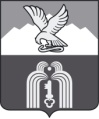 МУНИЦИПАЛЬНОЕ УЧРЕЖДЕНИЕ«УПРАВЛЕНИЕ ОБЩЕСТВЕННОЙ БЕЗОПАСНОСТИ АДМИНИСТРАЦИИГОРОДА ПЯТИГОРСКА»357500, Пятигорск, ул. Гоголя, 6   телефон: 33-03-69  , факс: (8-793) 97-41-47e-mail: uob_5gorsk@mail.ru     ОКПО 78779384,  ОГРН 1052603616438           ИНН/КПП  2632078975/263201001    _____________ 2017  г. № 03-2.12/__________ На №_   __ от «     »_ ____  201_г. И.о. начальника  управления экономического развитияадминистрации города Пятигорска Ю.И. НиколаевойЛенина пл., 2г. Пятигорск,  357500И.о. начальника  МУ «Управление общественной безопасности администрации города Пятигорска»              Р.С. ГусакОТЧЕТ
об использовании средств бюджета города-курорта Пятигорска 
на реализацию муниципальной программы «Безопасный Пятигорск»ОТЧЕТ
об использовании средств бюджета города-курорта Пятигорска 
на реализацию муниципальной программы «Безопасный Пятигорск»ОТЧЕТ
об использовании средств бюджета города-курорта Пятигорска 
на реализацию муниципальной программы «Безопасный Пятигорск»ОТЧЕТ
об использовании средств бюджета города-курорта Пятигорска 
на реализацию муниципальной программы «Безопасный Пятигорск»ОТЧЕТ
об использовании средств бюджета города-курорта Пятигорска 
на реализацию муниципальной программы «Безопасный Пятигорск»ОТЧЕТ
об использовании средств бюджета города-курорта Пятигорска 
на реализацию муниципальной программы «Безопасный Пятигорск»ОТЧЕТ
об использовании средств бюджета города-курорта Пятигорска 
на реализацию муниципальной программы «Безопасный Пятигорск»ОТЧЕТ
об использовании средств бюджета города-курорта Пятигорска 
на реализацию муниципальной программы «Безопасный Пятигорск»ОТЧЕТ
об использовании средств бюджета города-курорта Пятигорска 
на реализацию муниципальной программы «Безопасный Пятигорск»ОТЧЕТ
об использовании средств бюджета города-курорта Пятигорска 
на реализацию муниципальной программы «Безопасный Пятигорск»ОТЧЕТ
об использовании средств бюджета города-курорта Пятигорска 
на реализацию муниципальной программы «Безопасный Пятигорск»ОТЧЕТ
об использовании средств бюджета города-курорта Пятигорска 
на реализацию муниципальной программы «Безопасный Пятигорск»ОТЧЕТ
об использовании средств бюджета города-курорта Пятигорска 
на реализацию муниципальной программы «Безопасный Пятигорск»ОТЧЕТ
об использовании средств бюджета города-курорта Пятигорска 
на реализацию муниципальной программы «Безопасный Пятигорск»ОТЧЕТ
об использовании средств бюджета города-курорта Пятигорска 
на реализацию муниципальной программы «Безопасный Пятигорск»№
п\пНаименование программы, подпрограммы программы, основного мероприятия программыОтветственный исполнитель, соисполнители программыЦелевая статья расходовЦелевая статья расходовЦелевая статья расходовЦелевая статья расходовЦелевая статья расходовЦелевая статья расходовЦелевая статья расходовРасходы за 2016 год (тыс. рублей)Расходы за 2016 год (тыс. рублей)Расходы за 2016 год (тыс. рублей)Расходы за 2016 год (тыс. рублей)Расходы за 2016 год (тыс. рублей)№
п\пНаименование программы, подпрограммы программы, основного мероприятия программыОтветственный исполнитель, соисполнители программыПрограммаПрограммаПодпрограммаОсн. мер-еОсн. мер-еОсн. мер-еНаправление
расходовСводная бюджетная роспись, план 
на 1 января 2016 годаСводная бюджетная роспись, план 
на 1 января 2016 годаСводная бюджетная роспись на отчетную дату
на 31 декабря 2016 годаСводная бюджетная роспись на отчетную дату
на 31 декабря 2016 годаКассовое исполнение12344566678899101Программа, всегоАдминистрация города Пятигорска МУ «Управление общественной безопасности администрации города Пятигорска»
МУ «Управление культуры администрации города Пятигорска»
МУ «Управление 
образования администрации города Пятигорска»
МУ «Комитет по физической культуре и спорту администрации города Пятигорска»
МУ «Управление архитектуры, строительства и жилищно-коммунального хозяйства администрации города Пятигорска»
МУ «Управление социальной поддержки населения администрации города Пятигорска0808031 752,26 31 752,26 35 677,3935 677,3935 434, 972Подпрограмма 1 «Обеспечение безопасности жизнедеятельности населения, обеспечение пожарной безопасности муниципальных учреждений,  профилактика терроризма, профилактика правонарушений в городе-курорте Пятигорске»0808123 082,8623 082,8627 015, 0127 015, 0126 783, 482.1Организация и обеспечение охраны в муниципальных учреждениях города-курорта ПятигорскаАдминистрация города Пятигорска МУ "Управление образования администрации города Пятигорска", МУ "Комитет по физической культуре и спорту администрации города Пятигорска", МУ "Управление культуры администрации города Пятигорска"08081201703 520,89 3 520,89 4 227, 014 227, 014 221, 632.2Обеспечение деятельности (оказание услуг) поисковых и аварийно-спасательных учреждений, в т.ч.МУ "Управление общественной безопасности администрации города Пятигорска"0811114 626, 6615842,9415842,9415 814, 4615 814, 462.2Расходы на обеспечение деятельности (оказание услуг) муниципальных учрежденийМУ "Управление общественной безопасности администрации города Пятигорска"0811101110101101014 626, 6615 355, 0315 355, 0315 326, 5515 326, 552.2Организационно-технические мероприятия в целях предупреждения (ликвидации) чрезвычайных ситуаций и обеспечения пожарной безопасностиМУ "Управление общественной безопасности администрации города Пятигорска"081110128010280100,00487, 92487, 92487, 92487, 922.3Обеспечение пожарной безопасности муниципальных учреждений города-курорта ПятигорскаАдминистрация города Пятигорска,  МУ "Управление образования администрации города Пятигорска" ,  МУ "Управление культуры администрации города Пятигорска" ,  МУ "Комитет по физической культуре и спорту администрации горда Пятигорска"0811120180201804 435,473 564, 793 564, 793 558, 823 558, 822.4Проведение ремонтных работ помещений опорных пунктов полиции для размещения участковых уполномоченныхМУ "Управление архитектуры, строительства и ЖКХ администрации города Пятигорска"081110228050280500,001 000, 001 000, 00817, 05817, 052.5Профилактика безнадзорности, беспризорности и правонарушений среди несовершеннолетних и молодежи, в том числе Администрация города Пятигорска0811112,5012,5012,5012,5012,502.5Проведение мероприятий для детей и молодежи0811102212402124012,5012,5012,5012,5012,502.6Организационно-технические мероприятия по повышению уровня антитеррористической защищенности и, в т.ч.МУ "Управление общественной безопасности администрации города Пятигорска"08111487,342 367, 772 367, 772 359, 022 359, 022.6Построение и развитие  АПК «Безопасный город»»0811103487,342 367, 772 367, 772 359, 022 359, 022.6Приобретение, содержание, развитие и модернизация аппаратно-программных средств081110320112011487,342 367, 772 367, 772 359, 022 359, 023Подпрограмма "Укрепление межнациональных отношений и повышение противодействия проявлениям экстремизм в городе-курорте Пятигорске", всегоМУ "Управление культуры администрации города Пятигорска"0822240,0040,0040,0040,0040,003.1Организация и проведение фестиваля национальных культурМУ "Управление культуры администрации города Пятигорска"08222280202802040,0040,0040,0040,0040,004Подпрограмма "Поддержка казачества в городе-курорте Пятигорске", всегоМУ "Управление общественной безопасности администрации города Пятигорска"083331000,001000,001000,00996, 88996, 884.1Мероприятия в рамках поддержки казачества, в т.ч. Проведение ремонта помещений, используемых казачьими обществамиМУ "Управление общественной безопасности администрации города Пятигорска"083330128030280301000,001000,001000,00996, 88996, 885Подпрограмма "Обеспечение реализации муниципальной программы города-курорта Пятигорска "Безопасный Пятигорск", всегоМУ "Управление общественной безопасности администрации города Пятигорска"084447629,397 622, 397 622, 397 614, 617 614, 615.1Обеспечение функций органов местного самоуправления города ПятигорскаМУ "Управление общественной безопасности администрации города Пятигорска"084447629,397 622, 397 622, 397 614, 617 614, 61Расходы на обеспечение функций органов местного самоуправления города ПятигорскаМУ "Управление общественной безопасности администрации города Пятигорска"08444011001010010267, 42267, 42267, 42267, 42Расходы на выплаты по оплате труда работников органов местного самоуправления города ПятигорскаМУ "Управление общественной безопасности администрации города Пятигорска"084440110020100207 354, 967 354, 967 347, 197 347, 19Таблица 11Таблица 11ИНФОРМАЦИЯ                                                                                                                                                                                                                                                                                                                                                                                       о расходах федерального бюджета, бюджета Ставропольского края, бюджета города-курорта Пятигорска, иных источников финансирования  на  реализацию целей муниципальной программы города-курорта Пятигорск
 «Безопасный Пятигорск»
ИНФОРМАЦИЯ                                                                                                                                                                                                                                                                                                                                                                                       о расходах федерального бюджета, бюджета Ставропольского края, бюджета города-курорта Пятигорска, иных источников финансирования  на  реализацию целей муниципальной программы города-курорта Пятигорск
 «Безопасный Пятигорск»
ИНФОРМАЦИЯ                                                                                                                                                                                                                                                                                                                                                                                       о расходах федерального бюджета, бюджета Ставропольского края, бюджета города-курорта Пятигорска, иных источников финансирования  на  реализацию целей муниципальной программы города-курорта Пятигорск
 «Безопасный Пятигорск»
ИНФОРМАЦИЯ                                                                                                                                                                                                                                                                                                                                                                                       о расходах федерального бюджета, бюджета Ставропольского края, бюджета города-курорта Пятигорска, иных источников финансирования  на  реализацию целей муниципальной программы города-курорта Пятигорск
 «Безопасный Пятигорск»
ИНФОРМАЦИЯ                                                                                                                                                                                                                                                                                                                                                                                       о расходах федерального бюджета, бюджета Ставропольского края, бюджета города-курорта Пятигорска, иных источников финансирования  на  реализацию целей муниципальной программы города-курорта Пятигорск
 «Безопасный Пятигорск»
ИНФОРМАЦИЯ                                                                                                                                                                                                                                                                                                                                                                                       о расходах федерального бюджета, бюджета Ставропольского края, бюджета города-курорта Пятигорска, иных источников финансирования  на  реализацию целей муниципальной программы города-курорта Пятигорск
 «Безопасный Пятигорск»
ИНФОРМАЦИЯ                                                                                                                                                                                                                                                                                                                                                                                       о расходах федерального бюджета, бюджета Ставропольского края, бюджета города-курорта Пятигорска, иных источников финансирования  на  реализацию целей муниципальной программы города-курорта Пятигорск
 «Безопасный Пятигорск»
ИНФОРМАЦИЯ                                                                                                                                                                                                                                                                                                                                                                                       о расходах федерального бюджета, бюджета Ставропольского края, бюджета города-курорта Пятигорска, иных источников финансирования  на  реализацию целей муниципальной программы города-курорта Пятигорск
 «Безопасный Пятигорск»
ИНФОРМАЦИЯ                                                                                                                                                                                                                                                                                                                                                                                       о расходах федерального бюджета, бюджета Ставропольского края, бюджета города-курорта Пятигорска, иных источников финансирования  на  реализацию целей муниципальной программы города-курорта Пятигорск
 «Безопасный Пятигорск»
ИНФОРМАЦИЯ                                                                                                                                                                                                                                                                                                                                                                                       о расходах федерального бюджета, бюджета Ставропольского края, бюджета города-курорта Пятигорска, иных источников финансирования  на  реализацию целей муниципальной программы города-курорта Пятигорск
 «Безопасный Пятигорск»
ИНФОРМАЦИЯ                                                                                                                                                                                                                                                                                                                                                                                       о расходах федерального бюджета, бюджета Ставропольского края, бюджета города-курорта Пятигорска, иных источников финансирования  на  реализацию целей муниципальной программы города-курорта Пятигорск
 «Безопасный Пятигорск»
№
п/пНаименование программы, подпрограммы программы, основного мероприятия программыНаименование программы, подпрограммы программы, основного мероприятия программыИсточники ресурсного обеспечения Источники ресурсного обеспечения Оценка
расходовСводная бюджетная 
роспись 
на 31 декабря  2016 годаСводная бюджетная 
роспись 
на 31 декабря  2016 годаКассовое исполнениеКассовое исполнение      Фактические
Расходы122334556671Программа, всегоПрограмма, всегоВсегоВсего35 677, 3935 677, 3935 677, 3935 434, 9735 434, 9735 434, 971Программа, всегоПрограмма, всегоФедеральный бюджетФедеральный бюджет0,000,000,000,000,000,001Программа, всегоПрограмма, всегоКраевой бюджетКраевой бюджет0,000,000,000,000,000,001Программа, всегоПрограмма, всегоБюджет городаБюджет города35 677, 3935 677, 3935 677, 3935 434, 9735 434, 9735 434, 971Программа, всегоПрограмма, всегоИные  источники финансированияИные  источники финансирования0,000,000,000,000,000,002Подпрограмма 1 «Обеспечение безопасности жизнедеятельности населения, обеспечение пожарной безопасности муниципальных учреждений, профилактика терроризма, профилактика правонарушений в городе-курорте Пятигорске», всегоПодпрограмма 1 «Обеспечение безопасности жизнедеятельности населения, обеспечение пожарной безопасности муниципальных учреждений, профилактика терроризма, профилактика правонарушений в городе-курорте Пятигорске», всегоВсегоВсего27 015, 0127 015, 0127 015, 0126 783, 4826 783, 4826 783, 482Подпрограмма 1 «Обеспечение безопасности жизнедеятельности населения, обеспечение пожарной безопасности муниципальных учреждений, профилактика терроризма, профилактика правонарушений в городе-курорте Пятигорске», всегоПодпрограмма 1 «Обеспечение безопасности жизнедеятельности населения, обеспечение пожарной безопасности муниципальных учреждений, профилактика терроризма, профилактика правонарушений в городе-курорте Пятигорске», всегоФедеральный бюджетФедеральный бюджет0,000,000,000,000,000,002Подпрограмма 1 «Обеспечение безопасности жизнедеятельности населения, обеспечение пожарной безопасности муниципальных учреждений, профилактика терроризма, профилактика правонарушений в городе-курорте Пятигорске», всегоПодпрограмма 1 «Обеспечение безопасности жизнедеятельности населения, обеспечение пожарной безопасности муниципальных учреждений, профилактика терроризма, профилактика правонарушений в городе-курорте Пятигорске», всегоКраевой бюджетКраевой бюджет0,000,000,000,000,000,002Подпрограмма 1 «Обеспечение безопасности жизнедеятельности населения, обеспечение пожарной безопасности муниципальных учреждений, профилактика терроризма, профилактика правонарушений в городе-курорте Пятигорске», всегоПодпрограмма 1 «Обеспечение безопасности жизнедеятельности населения, обеспечение пожарной безопасности муниципальных учреждений, профилактика терроризма, профилактика правонарушений в городе-курорте Пятигорске», всегоБюджет городаБюджет города27 015, 0127 015, 0127 015, 0126 783, 4826 783, 4826 783, 482Подпрограмма 1 «Обеспечение безопасности жизнедеятельности населения, обеспечение пожарной безопасности муниципальных учреждений, профилактика терроризма, профилактика правонарушений в городе-курорте Пятигорске», всегоПодпрограмма 1 «Обеспечение безопасности жизнедеятельности населения, обеспечение пожарной безопасности муниципальных учреждений, профилактика терроризма, профилактика правонарушений в городе-курорте Пятигорске», всегоИные  источники финансированияИные  источники финансирования 0,000,000,000,000,000,002.1Организация и обеспечение охраны в муниципальных учреждениях города-курорта ПятигорскаОрганизация и обеспечение охраны в муниципальных учреждениях города-курорта ПятигорскаВсегоВсего4 227, 014 227, 014 227, 014 221, 634 221, 634 221, 632.1Организация и обеспечение охраны в муниципальных учреждениях города-курорта ПятигорскаОрганизация и обеспечение охраны в муниципальных учреждениях города-курорта ПятигорскаФедеральный бюджетФедеральный бюджет0,000,000,000,000,000,002.1Организация и обеспечение охраны в муниципальных учреждениях города-курорта ПятигорскаОрганизация и обеспечение охраны в муниципальных учреждениях города-курорта ПятигорскаКраевой бюджетКраевой бюджет0,000,000,000,000,000,002.1Организация и обеспечение охраны в муниципальных учреждениях города-курорта ПятигорскаОрганизация и обеспечение охраны в муниципальных учреждениях города-курорта ПятигорскаБюджет городаБюджет города4 227, 014 227, 014 227, 014 221, 634 221, 634 221, 632.1Организация и обеспечение охраны в муниципальных учреждениях города-курорта ПятигорскаОрганизация и обеспечение охраны в муниципальных учреждениях города-курорта ПятигорскаИные  источники финансированияИные  источники финансирования0,00 0,000,000,000,000,002.2Обеспечение деятельности (оказание услуг) поисковых и аварийно-спасательных учрежденийОбеспечение деятельности (оказание услуг) поисковых и аварийно-спасательных учрежденийВсегоВсего15842,9415842,9415842,9415814,4615814,4615814,462.2Обеспечение деятельности (оказание услуг) поисковых и аварийно-спасательных учрежденийОбеспечение деятельности (оказание услуг) поисковых и аварийно-спасательных учрежденийФедеральный бюджетФедеральный бюджет0,000,000,000,000,000,002.2Обеспечение деятельности (оказание услуг) поисковых и аварийно-спасательных учрежденийОбеспечение деятельности (оказание услуг) поисковых и аварийно-спасательных учрежденийКраевой бюджетКраевой бюджет0,000,000,000,000,000,002.2Обеспечение деятельности (оказание услуг) поисковых и аварийно-спасательных учрежденийОбеспечение деятельности (оказание услуг) поисковых и аварийно-спасательных учрежденийБюджет городаБюджет города15842,9415842,9415842,9415814,4615814,4615814,462.2Обеспечение деятельности (оказание услуг) поисковых и аварийно-спасательных учрежденийОбеспечение деятельности (оказание услуг) поисковых и аварийно-спасательных учрежденийИные  источники финансированияИные  источники финансирования0,00 0,000,000,000,000,002.3Обеспечение пожарной безопасности муниципальных учреждений города-курорта ПятигорскаОбеспечение пожарной безопасности муниципальных учреждений города-курорта ПятигорскаВсегоВсего 3 564, 793 564, 793 564, 793 558, 823 558, 823 558, 822.3Обеспечение пожарной безопасности муниципальных учреждений города-курорта ПятигорскаОбеспечение пожарной безопасности муниципальных учреждений города-курорта ПятигорскаФедеральный бюджетФедеральный бюджет0,000,000,000,000,000,002.3Обеспечение пожарной безопасности муниципальных учреждений города-курорта ПятигорскаОбеспечение пожарной безопасности муниципальных учреждений города-курорта ПятигорскаКраевой бюджетКраевой бюджет0,000,000,000,000,000,002.3Обеспечение пожарной безопасности муниципальных учреждений города-курорта ПятигорскаОбеспечение пожарной безопасности муниципальных учреждений города-курорта ПятигорскаБюджет городаБюджет города  3 564, 793 564, 793 564, 793 558, 823 558, 823 558, 822.3Обеспечение пожарной безопасности муниципальных учреждений города-курорта ПятигорскаОбеспечение пожарной безопасности муниципальных учреждений города-курорта ПятигорскаИные  источники финансированияИные  источники финансирования 0,000,000,000,000,000,002.4Проведение ремонтных работ помещений опорных пунктов полиции для размещения участковых уполномоченныхПроведение ремонтных работ помещений опорных пунктов полиции для размещения участковых уполномоченныхВсегоВсего1 000, 001 000, 001 000, 00817, 05817, 05817, 052.4Проведение ремонтных работ помещений опорных пунктов полиции для размещения участковых уполномоченныхПроведение ремонтных работ помещений опорных пунктов полиции для размещения участковых уполномоченныхФедеральный бюджетФедеральный бюджет0,000,000,000,000,000,002.4Проведение ремонтных работ помещений опорных пунктов полиции для размещения участковых уполномоченныхПроведение ремонтных работ помещений опорных пунктов полиции для размещения участковых уполномоченныхКраевой бюджетКраевой бюджет0,000,000,000,000,000,002.4Проведение ремонтных работ помещений опорных пунктов полиции для размещения участковых уполномоченныхПроведение ремонтных работ помещений опорных пунктов полиции для размещения участковых уполномоченныхБюджет городаБюджет города1 000, 001 000, 001 000, 00817, 05817, 05817, 052.4Проведение ремонтных работ помещений опорных пунктов полиции для размещения участковых уполномоченныхПроведение ремонтных работ помещений опорных пунктов полиции для размещения участковых уполномоченныхИные  источники финансированияИные  источники финансирования0,000,000,000,000,000,002.5Профилактика безнадзорности, беспризорности и правонарушений среди несовершеннолетних и молодежиПрофилактика безнадзорности, беспризорности и правонарушений среди несовершеннолетних и молодежиВсегоВсего12,5012,5012,5012,5012,5012,502.5Профилактика безнадзорности, беспризорности и правонарушений среди несовершеннолетних и молодежиПрофилактика безнадзорности, беспризорности и правонарушений среди несовершеннолетних и молодежиФедеральный бюджетФедеральный бюджет0,000,000,000,000,000,002.5Профилактика безнадзорности, беспризорности и правонарушений среди несовершеннолетних и молодежиПрофилактика безнадзорности, беспризорности и правонарушений среди несовершеннолетних и молодежиКраевой бюджетКраевой бюджет0,000,000,000,000,000,002.5Профилактика безнадзорности, беспризорности и правонарушений среди несовершеннолетних и молодежиПрофилактика безнадзорности, беспризорности и правонарушений среди несовершеннолетних и молодежиБюджет городаБюджет города12,5012,5012,5012,5012,5012,502.5Профилактика безнадзорности, беспризорности и правонарушений среди несовершеннолетних и молодежиПрофилактика безнадзорности, беспризорности и правонарушений среди несовершеннолетних и молодежиИные  источники финансированияИные  источники финансирования0,000,000,000,000,000,002.6Организационно-технические мероприятия по повышению уровня антитеррористической защищенностиОрганизационно-технические мероприятия по повышению уровня антитеррористической защищенностиВсегоВсего2 367, 772 367, 772 367, 772 359, 022 359, 022 359, 022.6Организационно-технические мероприятия по повышению уровня антитеррористической защищенностиОрганизационно-технические мероприятия по повышению уровня антитеррористической защищенностиФедеральный бюджетФедеральный бюджет0,000,000,000,000,000,002.6Организационно-технические мероприятия по повышению уровня антитеррористической защищенностиОрганизационно-технические мероприятия по повышению уровня антитеррористической защищенностиКраевой бюджетКраевой бюджет0,000,000,000,000,000,002.6Организационно-технические мероприятия по повышению уровня антитеррористической защищенностиОрганизационно-технические мероприятия по повышению уровня антитеррористической защищенностиБюджет городаБюджет города2 367, 772 367, 772 367, 772 359, 022 359, 022 359, 022.6Организационно-технические мероприятия по повышению уровня антитеррористической защищенностиОрганизационно-технические мероприятия по повышению уровня антитеррористической защищенностиИные  источники финансированияИные  источники финансирования0,000,000,000,000,000,003Подпрограмма  «Укрепление межнациональных отношений и повышение противодействия проявлениям экстремизма в городе-курорте Пятигорске», всегоПодпрограмма  «Укрепление межнациональных отношений и повышение противодействия проявлениям экстремизма в городе-курорте Пятигорске», всегоВсегоВсего40,0040,0040,0040,0040,0040,003Подпрограмма  «Укрепление межнациональных отношений и повышение противодействия проявлениям экстремизма в городе-курорте Пятигорске», всегоПодпрограмма  «Укрепление межнациональных отношений и повышение противодействия проявлениям экстремизма в городе-курорте Пятигорске», всегоФедеральный бюджетФедеральный бюджет0,000,000,000,000,000,003Подпрограмма  «Укрепление межнациональных отношений и повышение противодействия проявлениям экстремизма в городе-курорте Пятигорске», всегоПодпрограмма  «Укрепление межнациональных отношений и повышение противодействия проявлениям экстремизма в городе-курорте Пятигорске», всегоКраевой бюджетКраевой бюджет0,000,000,000,000,000,003Подпрограмма  «Укрепление межнациональных отношений и повышение противодействия проявлениям экстремизма в городе-курорте Пятигорске», всегоПодпрограмма  «Укрепление межнациональных отношений и повышение противодействия проявлениям экстремизма в городе-курорте Пятигорске», всегоБюджет городаБюджет города40,0040,0040,0040,0040,0040,003Подпрограмма  «Укрепление межнациональных отношений и повышение противодействия проявлениям экстремизма в городе-курорте Пятигорске», всегоПодпрограмма  «Укрепление межнациональных отношений и повышение противодействия проявлениям экстремизма в городе-курорте Пятигорске», всегоИные  источники финансированияИные  источники финансирования0,000,000,000,000,003.1Организация и проведение 
фестиваля национальных культурОрганизация и проведение 
фестиваля национальных культурВсегоВсего40,0040,0040,0040,0040,0040,003.1Организация и проведение 
фестиваля национальных культурОрганизация и проведение 
фестиваля национальных культурФедеральный бюджетФедеральный бюджет0,000,000,000,000,000,003.1Организация и проведение 
фестиваля национальных культурОрганизация и проведение 
фестиваля национальных культурКраевой бюджетКраевой бюджет0,000,000,000,000,000,003.1Организация и проведение 
фестиваля национальных культурОрганизация и проведение 
фестиваля национальных культурБюджет городаБюджет города40,0040,0040,0040,0040,0040,003.1Организация и проведение 
фестиваля национальных культурОрганизация и проведение 
фестиваля национальных культурИные  источники финансированияИные  источники финансирования0,000,000,000,000,000,004Подпрограмма  «Поддержка казачества в городе-курорте Пятигорске», всегоПодпрограмма  «Поддержка казачества в городе-курорте Пятигорске», всегоВсегоВсего1000,001000,001000,00996,88996,88997,064Подпрограмма  «Поддержка казачества в городе-курорте Пятигорске», всегоПодпрограмма  «Поддержка казачества в городе-курорте Пятигорске», всегоФедеральный бюджетФедеральный бюджет0,000,000,000,000,000,004Подпрограмма  «Поддержка казачества в городе-курорте Пятигорске», всегоПодпрограмма  «Поддержка казачества в городе-курорте Пятигорске», всегоКраевой бюджетКраевой бюджет0,000,000,000,000,000,004Подпрограмма  «Поддержка казачества в городе-курорте Пятигорске», всегоПодпрограмма  «Поддержка казачества в городе-курорте Пятигорске», всегоБюджет городаБюджет города1000,001000,001000,00997,06997,06997,064Подпрограмма  «Поддержка казачества в городе-курорте Пятигорске», всегоПодпрограмма  «Поддержка казачества в городе-курорте Пятигорске», всегоИные  источники финансированияИные  источники финансирования0,000,000,000,000,000,004.1Мероприятия в рамках поддержки казачества, в т.ч. проведение ремонта помещений, используемых казачьими обществамиМероприятия в рамках поддержки казачества, в т.ч. проведение ремонта помещений, используемых казачьими обществамиВсегоВсего1000,001000,001000,00996, 88996, 88996, 884.1Мероприятия в рамках поддержки казачества, в т.ч. проведение ремонта помещений, используемых казачьими обществамиМероприятия в рамках поддержки казачества, в т.ч. проведение ремонта помещений, используемых казачьими обществамиФедеральный бюджетФедеральный бюджет0,000,000,000,000,000,004.1Мероприятия в рамках поддержки казачества, в т.ч. проведение ремонта помещений, используемых казачьими обществамиМероприятия в рамках поддержки казачества, в т.ч. проведение ремонта помещений, используемых казачьими обществамиКраевой бюджетКраевой бюджет0,000,000,000,000,000,004.1Мероприятия в рамках поддержки казачества, в т.ч. проведение ремонта помещений, используемых казачьими обществамиМероприятия в рамках поддержки казачества, в т.ч. проведение ремонта помещений, используемых казачьими обществамиБюджет городаБюджет города1000,001000,001000,00996, 88996, 88997,064.1Мероприятия в рамках поддержки казачества, в т.ч. проведение ремонта помещений, используемых казачьими обществамиМероприятия в рамках поддержки казачества, в т.ч. проведение ремонта помещений, используемых казачьими обществамиИные  источники финансированияИные  источники финансирования0,000,000,000,000,000,00Подпрограмма «Обеспечение         реализации муниципальной   программы  города-курорта Пятигорска «Безопасный Пятигорск»     и    общепрограммные мероприятия», всегоПодпрограмма «Обеспечение         реализации муниципальной   программы  города-курорта Пятигорска «Безопасный Пятигорск»     и    общепрограммные мероприятия», всегоВсегоВсего7 622,397 622,397 622,397614,627614,627614,62Подпрограмма «Обеспечение         реализации муниципальной   программы  города-курорта Пятигорска «Безопасный Пятигорск»     и    общепрограммные мероприятия», всегоПодпрограмма «Обеспечение         реализации муниципальной   программы  города-курорта Пятигорска «Безопасный Пятигорск»     и    общепрограммные мероприятия», всегоФедеральный бюджетФедеральный бюджет0,000,000,000,000,000,00Подпрограмма «Обеспечение         реализации муниципальной   программы  города-курорта Пятигорска «Безопасный Пятигорск»     и    общепрограммные мероприятия», всегоПодпрограмма «Обеспечение         реализации муниципальной   программы  города-курорта Пятигорска «Безопасный Пятигорск»     и    общепрограммные мероприятия», всегоКраевой бюджетКраевой бюджет0,000,000,000,000,000,00Подпрограмма «Обеспечение         реализации муниципальной   программы  города-курорта Пятигорска «Безопасный Пятигорск»     и    общепрограммные мероприятия», всегоПодпрограмма «Обеспечение         реализации муниципальной   программы  города-курорта Пятигорска «Безопасный Пятигорск»     и    общепрограммные мероприятия», всегоБюджет городаБюджет города7 622,397 622,397 622,397614,627614,627614,62Подпрограмма «Обеспечение         реализации муниципальной   программы  города-курорта Пятигорска «Безопасный Пятигорск»     и    общепрограммные мероприятия», всегоПодпрограмма «Обеспечение         реализации муниципальной   программы  города-курорта Пятигорска «Безопасный Пятигорск»     и    общепрограммные мероприятия», всегоИные  источники финансированияИные  источники финансирования0,000,000,000,000,000,005.1Обеспечение функций органов местного самоуправления города Пятигорска Обеспечение функций органов местного самоуправления города Пятигорска ВсегоВсего7 622,397 622,397 622,397614,627614,627614,625.1Обеспечение функций органов местного самоуправления города Пятигорска Обеспечение функций органов местного самоуправления города Пятигорска Федеральный бюджетФедеральный бюджет0,000,000,000,000,000,005.1Обеспечение функций органов местного самоуправления города Пятигорска Обеспечение функций органов местного самоуправления города Пятигорска Краевой бюджетКраевой бюджет0,000,000,000,000,000,005.1Обеспечение функций органов местного самоуправления города Пятигорска Обеспечение функций органов местного самоуправления города Пятигорска Бюджет городаБюджет города7 622,397 622,397 622,397614,627614,627614,625.1Обеспечение функций органов местного самоуправления города Пятигорска Обеспечение функций органов местного самоуправления города Пятигорска Иные  источники финансированияИные  источники финансирования0,000,000,000,000,000,00Таблица 13Таблица 13Таблица 13СВЕДЕНИЯСВЕДЕНИЯСВЕДЕНИЯСВЕДЕНИЯСВЕДЕНИЯСВЕДЕНИЯСВЕДЕНИЯСВЕДЕНИЯСВЕДЕНИЯСВЕДЕНИЯСВЕДЕНИЯСВЕДЕНИЯо достижении значений целевых индикаторов и показателей муниципальной программы города-курорта Пятигорскао достижении значений целевых индикаторов и показателей муниципальной программы города-курорта Пятигорскао достижении значений целевых индикаторов и показателей муниципальной программы города-курорта Пятигорскао достижении значений целевых индикаторов и показателей муниципальной программы города-курорта Пятигорскао достижении значений целевых индикаторов и показателей муниципальной программы города-курорта Пятигорскао достижении значений целевых индикаторов и показателей муниципальной программы города-курорта Пятигорскао достижении значений целевых индикаторов и показателей муниципальной программы города-курорта Пятигорскао достижении значений целевых индикаторов и показателей муниципальной программы города-курорта Пятигорскао достижении значений целевых индикаторов и показателей муниципальной программы города-курорта Пятигорскао достижении значений целевых индикаторов и показателей муниципальной программы города-курорта Пятигорскао достижении значений целевых индикаторов и показателей муниципальной программы города-курорта Пятигорскао достижении значений целевых индикаторов и показателей муниципальной программы города-курорта Пятигорска№
п/пНаименование целевого индикатора, показателя программы, подпрограммыНаименование целевого индикатора, показателя программы, подпрограммыЕдиница измеренияЕдиница измеренияЗначения целевого индикатора, показателя программы, подпрограммы программыЗначения целевого индикатора, показателя программы, подпрограммы программыЗначения целевого индикатора, показателя программы, подпрограммы программыЗначения целевого индикатора, показателя программы, подпрограммы программыЗначения целевого индикатора, показателя программы, подпрограммы программыОбоснование отклонений значений показателя (индикатора) наконец отчетного года (при наличииОбоснование отклонений значений показателя (индикатора) наконец отчетного года (при наличии№
п/пНаименование целевого индикатора, показателя программы, подпрограммыНаименование целевого индикатора, показателя программы, подпрограммыЕдиница измеренияЕдиница измерения20162016201620162016Обоснование отклонений значений показателя (индикатора) наконец отчетного года (при наличииОбоснование отклонений значений показателя (индикатора) наконец отчетного года (при наличии№
п/пНаименование целевого индикатора, показателя программы, подпрограммыНаименование целевого индикатора, показателя программы, подпрограммыЕдиница измеренияЕдиница измеренияпланпланФактическое значение на конец годаФактическое значение на конец годаФактическое значение на конец годаОбоснование отклонений значений показателя (индикатора) наконец отчетного года (при наличииОбоснование отклонений значений показателя (индикатора) наконец отчетного года (при наличииПодпрограмма  «Обеспечение безопасности жизнедеятельности населения, обеспечение пожарной безопасности муниципальных учреждений, профилактика терроризма, профилактика правонарушений в городе-курорте Пятигорске» муниципальной программы города-курорта Пятигорска «Безопасный Пятигорск»Подпрограмма  «Обеспечение безопасности жизнедеятельности населения, обеспечение пожарной безопасности муниципальных учреждений, профилактика терроризма, профилактика правонарушений в городе-курорте Пятигорске» муниципальной программы города-курорта Пятигорска «Безопасный Пятигорск»Подпрограмма  «Обеспечение безопасности жизнедеятельности населения, обеспечение пожарной безопасности муниципальных учреждений, профилактика терроризма, профилактика правонарушений в городе-курорте Пятигорске» муниципальной программы города-курорта Пятигорска «Безопасный Пятигорск»Подпрограмма  «Обеспечение безопасности жизнедеятельности населения, обеспечение пожарной безопасности муниципальных учреждений, профилактика терроризма, профилактика правонарушений в городе-курорте Пятигорске» муниципальной программы города-курорта Пятигорска «Безопасный Пятигорск»Подпрограмма  «Обеспечение безопасности жизнедеятельности населения, обеспечение пожарной безопасности муниципальных учреждений, профилактика терроризма, профилактика правонарушений в городе-курорте Пятигорске» муниципальной программы города-курорта Пятигорска «Безопасный Пятигорск»Подпрограмма  «Обеспечение безопасности жизнедеятельности населения, обеспечение пожарной безопасности муниципальных учреждений, профилактика терроризма, профилактика правонарушений в городе-курорте Пятигорске» муниципальной программы города-курорта Пятигорска «Безопасный Пятигорск»Подпрограмма  «Обеспечение безопасности жизнедеятельности населения, обеспечение пожарной безопасности муниципальных учреждений, профилактика терроризма, профилактика правонарушений в городе-курорте Пятигорске» муниципальной программы города-курорта Пятигорска «Безопасный Пятигорск»Подпрограмма  «Обеспечение безопасности жизнедеятельности населения, обеспечение пожарной безопасности муниципальных учреждений, профилактика терроризма, профилактика правонарушений в городе-курорте Пятигорске» муниципальной программы города-курорта Пятигорска «Безопасный Пятигорск»Подпрограмма  «Обеспечение безопасности жизнедеятельности населения, обеспечение пожарной безопасности муниципальных учреждений, профилактика терроризма, профилактика правонарушений в городе-курорте Пятигорске» муниципальной программы города-курорта Пятигорска «Безопасный Пятигорск»Подпрограмма  «Обеспечение безопасности жизнедеятельности населения, обеспечение пожарной безопасности муниципальных учреждений, профилактика терроризма, профилактика правонарушений в городе-курорте Пятигорске» муниципальной программы города-курорта Пятигорска «Безопасный Пятигорск»Подпрограмма  «Обеспечение безопасности жизнедеятельности населения, обеспечение пожарной безопасности муниципальных учреждений, профилактика терроризма, профилактика правонарушений в городе-курорте Пятигорске» муниципальной программы города-курорта Пятигорска «Безопасный Пятигорск»Подпрограмма  «Обеспечение безопасности жизнедеятельности населения, обеспечение пожарной безопасности муниципальных учреждений, профилактика терроризма, профилактика правонарушений в городе-курорте Пятигорске» муниципальной программы города-курорта Пятигорска «Безопасный Пятигорск»1Доля населения города, прошедшего подготовку в области защиты от чрезвычайных ситуаций природного и техногенного характера 
(в год)Доля населения города, прошедшего подготовку в области защиты от чрезвычайных ситуаций природного и техногенного характера 
(в год)процентыпроцентыне менее 
68,07не менее 
68,0771,1871,1871,1871,18нет2Доля  обследованных потенциальных объектов террористических посягательств, находящихся в муниципальной собственности (в год)Доля  обследованных потенциальных объектов террористических посягательств, находящихся в муниципальной собственности (в год)процентыпроценты100100100100100100нет3Доля реагирования на обращения населения  по вопросам предупреждения угрозы возникновения или возникновения чрезвычайных ситуаций, социально-значимых происшествий в службу ЕДДС г. Пятигорска (в год)Доля реагирования на обращения населения  по вопросам предупреждения угрозы возникновения или возникновения чрезвычайных ситуаций, социально-значимых происшествий в службу ЕДДС г. Пятигорска (в год)процентыпроценты100100100100100100нет4Доля обучающихся в образовательных учреждениях начального, среднего и высшего профессионального образования   на территории города, задействованных в мероприятиях по профилактике правонарушений и негативных явлений в молодежной среде в городе Пятигорске (в год)Доля обучающихся в образовательных учреждениях начального, среднего и высшего профессионального образования   на территории города, задействованных в мероприятиях по профилактике правонарушений и негативных явлений в молодежной среде в городе Пятигорске (в год)процентыпроцентыне менее
27не менее
2727272727нет5Количество помещений опорных пунктов полиции для размещения участковых уполномоченных, в которых проведены ремонтные работыКоличество помещений опорных пунктов полиции для размещения участковых уполномоченных, в которых проведены ремонтные работыединицединиц002222Дополнительное выделение средств из муниципального бюджв размере 1 000, 00 тыс. рублей, что позволило провести ремонт помещений опорного пункта полиции, расположенного по адресу:  г. Пятигорск, ул. Кооперативная, 3;  ул. Аллея Строителей , 8;6Количество несовершеннолетних, состоящих на учете в городском банке данных подростков «группы риска»Количество несовершеннолетних, состоящих на учете в городском банке данных подростков «группы риска»человекчеловек196196139139139139нетПодпрограмма   «Укрепление межнациональных отношений и противодействие
проявлениям экстремизма на территории города-курорта Пятигорска» 
муниципальной программы города-курорта Пятигорска «Безопасный Пятигорск»Подпрограмма   «Укрепление межнациональных отношений и противодействие
проявлениям экстремизма на территории города-курорта Пятигорска» 
муниципальной программы города-курорта Пятигорска «Безопасный Пятигорск»Подпрограмма   «Укрепление межнациональных отношений и противодействие
проявлениям экстремизма на территории города-курорта Пятигорска» 
муниципальной программы города-курорта Пятигорска «Безопасный Пятигорск»Подпрограмма   «Укрепление межнациональных отношений и противодействие
проявлениям экстремизма на территории города-курорта Пятигорска» 
муниципальной программы города-курорта Пятигорска «Безопасный Пятигорск»Подпрограмма   «Укрепление межнациональных отношений и противодействие
проявлениям экстремизма на территории города-курорта Пятигорска» 
муниципальной программы города-курорта Пятигорска «Безопасный Пятигорск»Подпрограмма   «Укрепление межнациональных отношений и противодействие
проявлениям экстремизма на территории города-курорта Пятигорска» 
муниципальной программы города-курорта Пятигорска «Безопасный Пятигорск»Подпрограмма   «Укрепление межнациональных отношений и противодействие
проявлениям экстремизма на территории города-курорта Пятигорска» 
муниципальной программы города-курорта Пятигорска «Безопасный Пятигорск»Подпрограмма   «Укрепление межнациональных отношений и противодействие
проявлениям экстремизма на территории города-курорта Пятигорска» 
муниципальной программы города-курорта Пятигорска «Безопасный Пятигорск»Подпрограмма   «Укрепление межнациональных отношений и противодействие
проявлениям экстремизма на территории города-курорта Пятигорска» 
муниципальной программы города-курорта Пятигорска «Безопасный Пятигорск»Подпрограмма   «Укрепление межнациональных отношений и противодействие
проявлениям экстремизма на территории города-курорта Пятигорска» 
муниципальной программы города-курорта Пятигорска «Безопасный Пятигорск»Подпрограмма   «Укрепление межнациональных отношений и противодействие
проявлениям экстремизма на территории города-курорта Пятигорска» 
муниципальной программы города-курорта Пятигорска «Безопасный Пятигорск»7Количество проведенных мероприятий по профилактике экстремизма, радикализма и терроризма среди молодежи  (в возрасте от 14 до 22 лет)Количество проведенных мероприятий по профилактике экстремизма, радикализма и терроризма среди молодежи  (в возрасте от 14 до 22 лет)единицединицне менее 
195не менее 
195200200200200нет8Количество публикаций по проблемам    профилактики терроризма, экстремизма, национальной и религиозной нетерпимости, направленных на поддержание межнационального и межконфессионального мира и согласияКоличество публикаций по проблемам    профилактики терроризма, экстремизма, национальной и религиозной нетерпимости, направленных на поддержание межнационального и межконфессионального мира и согласияединицединицне менее
35не менее
3535353535нетПодпрограмма  «Поддержка казачества в городе-курорте Пятигорске» 
муниципальной программы города-курорта Пятигорска «Безопасный Пятигорск»Подпрограмма  «Поддержка казачества в городе-курорте Пятигорске» 
муниципальной программы города-курорта Пятигорска «Безопасный Пятигорск»Подпрограмма  «Поддержка казачества в городе-курорте Пятигорске» 
муниципальной программы города-курорта Пятигорска «Безопасный Пятигорск»Подпрограмма  «Поддержка казачества в городе-курорте Пятигорске» 
муниципальной программы города-курорта Пятигорска «Безопасный Пятигорск»Подпрограмма  «Поддержка казачества в городе-курорте Пятигорске» 
муниципальной программы города-курорта Пятигорска «Безопасный Пятигорск»Подпрограмма  «Поддержка казачества в городе-курорте Пятигорске» 
муниципальной программы города-курорта Пятигорска «Безопасный Пятигорск»Подпрограмма  «Поддержка казачества в городе-курорте Пятигорске» 
муниципальной программы города-курорта Пятигорска «Безопасный Пятигорск»Подпрограмма  «Поддержка казачества в городе-курорте Пятигорске» 
муниципальной программы города-курорта Пятигорска «Безопасный Пятигорск»Подпрограмма  «Поддержка казачества в городе-курорте Пятигорске» 
муниципальной программы города-курорта Пятигорска «Безопасный Пятигорск»Подпрограмма  «Поддержка казачества в городе-курорте Пятигорске» 
муниципальной программы города-курорта Пятигорска «Безопасный Пятигорск»Подпрограмма  «Поддержка казачества в городе-курорте Пятигорске» 
муниципальной программы города-курорта Пятигорска «Безопасный Пятигорск»9Количество членов Пятигорского районного казачьего общества 
в  городе ПятигорскеКоличество членов Пятигорского районного казачьего общества 
в  городе Пятигорскечеловекчеловекне менее 980не менее 980846846846846Фактическое количество членов Пятигорского районного казачьего общества в городе Пятигорске  на конец  2015 года составило 846  человек, что на 104 человека ниже  запланированного. В соответствии с информацией, представленной ПРКО СОКО ТКВО, в целях качественного обновления личного состава, в казачьих обществах Пятигорского районного казачьего общества были выведены за штат казаки, которые по разного рода причинам не выполняли своих обязанностей. На основании приказа атамана Ставропольского окружного казачьего общества № 244/1843 от 22 октября 2015 года, в Пятигорском районном казачьем обществе 21 ноября 2015 года проведен строевой смотр. По итогам строевого смотра в Пятигорском районном казачьем обществе на 21 ноября 2015 года состоит 895 казаков.10Количество помещений, используемых казачьими обществами, в которых проведен ремонтКоличество помещений, используемых казачьими обществами, в которых проведен ремонтединицединиц001111нет11Количество жителей города Пятигорска, занимающихся в военно–патриотических клубах казачьей направленностиКоличество жителей города Пятигорска, занимающихся в военно–патриотических клубах казачьей направленностичеловекчеловекне менее
90не менее
9090909090нетТаблица 14Таблица 14Таблица 14Таблица 14Таблица 14Таблица 14СВЕДЕНИЯ
О степени выполнения основных мероприятий подпрограмм
муниципальной программы города-курорта Пятигорска
«Безопасный Пятигорск»СВЕДЕНИЯ
О степени выполнения основных мероприятий подпрограмм
муниципальной программы города-курорта Пятигорска
«Безопасный Пятигорск»СВЕДЕНИЯ
О степени выполнения основных мероприятий подпрограмм
муниципальной программы города-курорта Пятигорска
«Безопасный Пятигорск»СВЕДЕНИЯ
О степени выполнения основных мероприятий подпрограмм
муниципальной программы города-курорта Пятигорска
«Безопасный Пятигорск»СВЕДЕНИЯ
О степени выполнения основных мероприятий подпрограмм
муниципальной программы города-курорта Пятигорска
«Безопасный Пятигорск»СВЕДЕНИЯ
О степени выполнения основных мероприятий подпрограмм
муниципальной программы города-курорта Пятигорска
«Безопасный Пятигорск»СВЕДЕНИЯ
О степени выполнения основных мероприятий подпрограмм
муниципальной программы города-курорта Пятигорска
«Безопасный Пятигорск»СВЕДЕНИЯ
О степени выполнения основных мероприятий подпрограмм
муниципальной программы города-курорта Пятигорска
«Безопасный Пятигорск»СВЕДЕНИЯ
О степени выполнения основных мероприятий подпрограмм
муниципальной программы города-курорта Пятигорска
«Безопасный Пятигорск»СВЕДЕНИЯ
О степени выполнения основных мероприятий подпрограмм
муниципальной программы города-курорта Пятигорска
«Безопасный Пятигорск»СВЕДЕНИЯ
О степени выполнения основных мероприятий подпрограмм
муниципальной программы города-курорта Пятигорска
«Безопасный Пятигорск»СВЕДЕНИЯ
О степени выполнения основных мероприятий подпрограмм
муниципальной программы города-курорта Пятигорска
«Безопасный Пятигорск»СВЕДЕНИЯ
О степени выполнения основных мероприятий подпрограмм
муниципальной программы города-курорта Пятигорска
«Безопасный Пятигорск»СВЕДЕНИЯ
О степени выполнения основных мероприятий подпрограмм
муниципальной программы города-курорта Пятигорска
«Безопасный Пятигорск»СВЕДЕНИЯ
О степени выполнения основных мероприятий подпрограмм
муниципальной программы города-курорта Пятигорска
«Безопасный Пятигорск»СВЕДЕНИЯ
О степени выполнения основных мероприятий подпрограмм
муниципальной программы города-курорта Пятигорска
«Безопасный Пятигорск»СВЕДЕНИЯ
О степени выполнения основных мероприятий подпрограмм
муниципальной программы города-курорта Пятигорска
«Безопасный Пятигорск»СВЕДЕНИЯ
О степени выполнения основных мероприятий подпрограмм
муниципальной программы города-курорта Пятигорска
«Безопасный Пятигорск»СВЕДЕНИЯ
О степени выполнения основных мероприятий подпрограмм
муниципальной программы города-курорта Пятигорска
«Безопасный Пятигорск»СВЕДЕНИЯ
О степени выполнения основных мероприятий подпрограмм
муниципальной программы города-курорта Пятигорска
«Безопасный Пятигорск»СВЕДЕНИЯ
О степени выполнения основных мероприятий подпрограмм
муниципальной программы города-курорта Пятигорска
«Безопасный Пятигорск»СВЕДЕНИЯ
О степени выполнения основных мероприятий подпрограмм
муниципальной программы города-курорта Пятигорска
«Безопасный Пятигорск»СВЕДЕНИЯ
О степени выполнения основных мероприятий подпрограмм
муниципальной программы города-курорта Пятигорска
«Безопасный Пятигорск»СВЕДЕНИЯ
О степени выполнения основных мероприятий подпрограмм
муниципальной программы города-курорта Пятигорска
«Безопасный Пятигорск»СВЕДЕНИЯ
О степени выполнения основных мероприятий подпрограмм
муниципальной программы города-курорта Пятигорска
«Безопасный Пятигорск»СВЕДЕНИЯ
О степени выполнения основных мероприятий подпрограмм
муниципальной программы города-курорта Пятигорска
«Безопасный Пятигорск»СВЕДЕНИЯ
О степени выполнения основных мероприятий подпрограмм
муниципальной программы города-курорта Пятигорска
«Безопасный Пятигорск»СВЕДЕНИЯ
О степени выполнения основных мероприятий подпрограмм
муниципальной программы города-курорта Пятигорска
«Безопасный Пятигорск»СВЕДЕНИЯ
О степени выполнения основных мероприятий подпрограмм
муниципальной программы города-курорта Пятигорска
«Безопасный Пятигорск»СВЕДЕНИЯ
О степени выполнения основных мероприятий подпрограмм
муниципальной программы города-курорта Пятигорска
«Безопасный Пятигорск»СВЕДЕНИЯ
О степени выполнения основных мероприятий подпрограмм
муниципальной программы города-курорта Пятигорска
«Безопасный Пятигорск»СВЕДЕНИЯ
О степени выполнения основных мероприятий подпрограмм
муниципальной программы города-курорта Пятигорска
«Безопасный Пятигорск»СВЕДЕНИЯ
О степени выполнения основных мероприятий подпрограмм
муниципальной программы города-курорта Пятигорска
«Безопасный Пятигорск»СВЕДЕНИЯ
О степени выполнения основных мероприятий подпрограмм
муниципальной программы города-курорта Пятигорска
«Безопасный Пятигорск»СВЕДЕНИЯ
О степени выполнения основных мероприятий подпрограмм
муниципальной программы города-курорта Пятигорска
«Безопасный Пятигорск»№
п/пНаименование основного мероприятия подпрограммы муниципальной программы города-курорта ПятигорскаОтветственный исполнительОтветственный исполнительОтветственный исполнительПлановый срокПлановый срокПлановый срокПлановый срокПлановый срокПлановый срокПлановый срокПлановый срокФактический срокФактический срокФактический срокФактический срокФактический срокФактический срокФактический срокФактический срокФактический срокФактический срокРезультатыРезультатыРезультатыРезультатыРезультатыРезультатыРезультатыРезультатыРезультатыПроблемы, возникшие в ходе реализации мероприятияПроблемы, возникшие в ходе реализации мероприятияПроблемы, возникшие в ходе реализации мероприятия№
п/пНаименование основного мероприятия подпрограммы муниципальной программы города-курорта ПятигорскаОтветственный исполнительОтветственный исполнительОтветственный исполнительначала реализацииначала реализацииначала реализацииначала реализацииначала реализацииокончания реализацииокончания реализацииокончания реализацииначала реализацииначала реализацииначала реализацииначала реализацииначала реализацииначала реализацииначала реализацииначала реализацииокончания реализацииокончания реализациизапланированныезапланированныезапланированныедостигнутыедостигнутыедостигнутыедостигнутыедостигнутыедостигнутые12333444445556666666677888999999101010I  Подпрограмма  «Обеспечение безопасности жизнедеятельности населения, обеспечение пожарной безопасности муниципальных учреждений, профилактика терроризма, профилактика правонарушений в городе-курорте Пятигорске»I  Подпрограмма  «Обеспечение безопасности жизнедеятельности населения, обеспечение пожарной безопасности муниципальных учреждений, профилактика терроризма, профилактика правонарушений в городе-курорте Пятигорске»I  Подпрограмма  «Обеспечение безопасности жизнедеятельности населения, обеспечение пожарной безопасности муниципальных учреждений, профилактика терроризма, профилактика правонарушений в городе-курорте Пятигорске»I  Подпрограмма  «Обеспечение безопасности жизнедеятельности населения, обеспечение пожарной безопасности муниципальных учреждений, профилактика терроризма, профилактика правонарушений в городе-курорте Пятигорске»I  Подпрограмма  «Обеспечение безопасности жизнедеятельности населения, обеспечение пожарной безопасности муниципальных учреждений, профилактика терроризма, профилактика правонарушений в городе-курорте Пятигорске»I  Подпрограмма  «Обеспечение безопасности жизнедеятельности населения, обеспечение пожарной безопасности муниципальных учреждений, профилактика терроризма, профилактика правонарушений в городе-курорте Пятигорске»I  Подпрограмма  «Обеспечение безопасности жизнедеятельности населения, обеспечение пожарной безопасности муниципальных учреждений, профилактика терроризма, профилактика правонарушений в городе-курорте Пятигорске»I  Подпрограмма  «Обеспечение безопасности жизнедеятельности населения, обеспечение пожарной безопасности муниципальных учреждений, профилактика терроризма, профилактика правонарушений в городе-курорте Пятигорске»I  Подпрограмма  «Обеспечение безопасности жизнедеятельности населения, обеспечение пожарной безопасности муниципальных учреждений, профилактика терроризма, профилактика правонарушений в городе-курорте Пятигорске»I  Подпрограмма  «Обеспечение безопасности жизнедеятельности населения, обеспечение пожарной безопасности муниципальных учреждений, профилактика терроризма, профилактика правонарушений в городе-курорте Пятигорске»I  Подпрограмма  «Обеспечение безопасности жизнедеятельности населения, обеспечение пожарной безопасности муниципальных учреждений, профилактика терроризма, профилактика правонарушений в городе-курорте Пятигорске»I  Подпрограмма  «Обеспечение безопасности жизнедеятельности населения, обеспечение пожарной безопасности муниципальных учреждений, профилактика терроризма, профилактика правонарушений в городе-курорте Пятигорске»I  Подпрограмма  «Обеспечение безопасности жизнедеятельности населения, обеспечение пожарной безопасности муниципальных учреждений, профилактика терроризма, профилактика правонарушений в городе-курорте Пятигорске»I  Подпрограмма  «Обеспечение безопасности жизнедеятельности населения, обеспечение пожарной безопасности муниципальных учреждений, профилактика терроризма, профилактика правонарушений в городе-курорте Пятигорске»I  Подпрограмма  «Обеспечение безопасности жизнедеятельности населения, обеспечение пожарной безопасности муниципальных учреждений, профилактика терроризма, профилактика правонарушений в городе-курорте Пятигорске»I  Подпрограмма  «Обеспечение безопасности жизнедеятельности населения, обеспечение пожарной безопасности муниципальных учреждений, профилактика терроризма, профилактика правонарушений в городе-курорте Пятигорске»I  Подпрограмма  «Обеспечение безопасности жизнедеятельности населения, обеспечение пожарной безопасности муниципальных учреждений, профилактика терроризма, профилактика правонарушений в городе-курорте Пятигорске»I  Подпрограмма  «Обеспечение безопасности жизнедеятельности населения, обеспечение пожарной безопасности муниципальных учреждений, профилактика терроризма, профилактика правонарушений в городе-курорте Пятигорске»I  Подпрограмма  «Обеспечение безопасности жизнедеятельности населения, обеспечение пожарной безопасности муниципальных учреждений, профилактика терроризма, профилактика правонарушений в городе-курорте Пятигорске»I  Подпрограмма  «Обеспечение безопасности жизнедеятельности населения, обеспечение пожарной безопасности муниципальных учреждений, профилактика терроризма, профилактика правонарушений в городе-курорте Пятигорске»I  Подпрограмма  «Обеспечение безопасности жизнедеятельности населения, обеспечение пожарной безопасности муниципальных учреждений, профилактика терроризма, профилактика правонарушений в городе-курорте Пятигорске»I  Подпрограмма  «Обеспечение безопасности жизнедеятельности населения, обеспечение пожарной безопасности муниципальных учреждений, профилактика терроризма, профилактика правонарушений в городе-курорте Пятигорске»I  Подпрограмма  «Обеспечение безопасности жизнедеятельности населения, обеспечение пожарной безопасности муниципальных учреждений, профилактика терроризма, профилактика правонарушений в городе-курорте Пятигорске»I  Подпрограмма  «Обеспечение безопасности жизнедеятельности населения, обеспечение пожарной безопасности муниципальных учреждений, профилактика терроризма, профилактика правонарушений в городе-курорте Пятигорске»I  Подпрограмма  «Обеспечение безопасности жизнедеятельности населения, обеспечение пожарной безопасности муниципальных учреждений, профилактика терроризма, профилактика правонарушений в городе-курорте Пятигорске»I  Подпрограмма  «Обеспечение безопасности жизнедеятельности населения, обеспечение пожарной безопасности муниципальных учреждений, профилактика терроризма, профилактика правонарушений в городе-курорте Пятигорске»I  Подпрограмма  «Обеспечение безопасности жизнедеятельности населения, обеспечение пожарной безопасности муниципальных учреждений, профилактика терроризма, профилактика правонарушений в городе-курорте Пятигорске»I  Подпрограмма  «Обеспечение безопасности жизнедеятельности населения, обеспечение пожарной безопасности муниципальных учреждений, профилактика терроризма, профилактика правонарушений в городе-курорте Пятигорске»I  Подпрограмма  «Обеспечение безопасности жизнедеятельности населения, обеспечение пожарной безопасности муниципальных учреждений, профилактика терроризма, профилактика правонарушений в городе-курорте Пятигорске»I  Подпрограмма  «Обеспечение безопасности жизнедеятельности населения, обеспечение пожарной безопасности муниципальных учреждений, профилактика терроризма, профилактика правонарушений в городе-курорте Пятигорске»I  Подпрограмма  «Обеспечение безопасности жизнедеятельности населения, обеспечение пожарной безопасности муниципальных учреждений, профилактика терроризма, профилактика правонарушений в городе-курорте Пятигорске»I  Подпрограмма  «Обеспечение безопасности жизнедеятельности населения, обеспечение пожарной безопасности муниципальных учреждений, профилактика терроризма, профилактика правонарушений в городе-курорте Пятигорске»I  Подпрограмма  «Обеспечение безопасности жизнедеятельности населения, обеспечение пожарной безопасности муниципальных учреждений, профилактика терроризма, профилактика правонарушений в городе-курорте Пятигорске»I  Подпрограмма  «Обеспечение безопасности жизнедеятельности населения, обеспечение пожарной безопасности муниципальных учреждений, профилактика терроризма, профилактика правонарушений в городе-курорте Пятигорске»I  Подпрограмма  «Обеспечение безопасности жизнедеятельности населения, обеспечение пожарной безопасности муниципальных учреждений, профилактика терроризма, профилактика правонарушений в городе-курорте Пятигорске»1.1Основное мероприятие «Организационно-технические мероприятия по повышению уровня антитеррористической защищенности»МУ «Управление общественной безопасности администрации города Пятигорска»
МУ «Управление архитектуры, строительства и жилищно-коммунального хозяйства»МУ «Управление общественной безопасности администрации города Пятигорска»
МУ «Управление архитектуры, строительства и жилищно-коммунального хозяйства»МУ «Управление общественной безопасности администрации города Пятигорска»
МУ «Управление архитектуры, строительства и жилищно-коммунального хозяйства»2015201520152015201520182018201820162016201620162016201620162016201620162016. установка руководителями (собственниками) хозяйствующих субъектов; -участие в проведении обследований потенциальных объектов террористических посягательств, проводимых уполномоченными структурами
систем видеонаблюдения,
 как  внутри подведомственных объектов, так и на прилегающих к ним территориях  при строительстве и (или) реконструкции объектов любого функционального назначения. установка руководителями (собственниками) хозяйствующих субъектов; -участие в проведении обследований потенциальных объектов террористических посягательств, проводимых уполномоченными структурами
систем видеонаблюдения,
 как  внутри подведомственных объектов, так и на прилегающих к ним территориях  при строительстве и (или) реконструкции объектов любого функционального назначения. установка руководителями (собственниками) хозяйствующих субъектов; -участие в проведении обследований потенциальных объектов террористических посягательств, проводимых уполномоченными структурами
систем видеонаблюдения,
 как  внутри подведомственных объектов, так и на прилегающих к ним территориях  при строительстве и (или) реконструкции объектов любого функционального назначениянетнетнет1.1.1Построение и развитие  АПК «Безопасный город»Приобретение, содержание, развитие и модернизация аппаратно-программных средствМУ «Управление общественной безопасности администрации города Пятигорска»
МУ «Управление общественной безопасности администрации города Пятигорска»
МУ «Управление общественной безопасности администрации города Пятигорска»
2015201520152015201520182018201801.01.201601.01.201601.01.201601.01.201601.01.201601.01.201601.01.201601.01.201631.12.201631.12.201631.12.2016осуществление  постоянного контроля за  оперативной  обстановкой, своевременное реагирования на ее  изменение; происшествийосуществление  постоянного контроля за  оперативной  обстановкой, своевременное реагирования на ее  изменение; происшествийосуществление  постоянного контроля за  оперативной  обстановкой, своевременное реагирования на ее  изменение; происшествий- установлено 30  камер охранного видео наблюдения в местах массового пребывания людей, в том числе:- Бульвар Гагарина (Колоннада) – 2 шт.;  - Китайская беседка, орел, музей древностей – 4 шт;- Место дуэли Лермонтова – 7 шт;-Озеро «Провал» - 5 шт;-Сквер С.М. Кирова – 4 шт;-Сквер Победы (пос. Горячеводский) место проведения санкционированных митингов – 1 шт;-Эолова арфа – 3 штПроизведена замена ранее вышедших из строя:Бульварная/ 40 лет Октября – 2 шт;Поляна песен – 1 шт;Подкова – 1 шт.- установлено 30  камер охранного видео наблюдения в местах массового пребывания людей, в том числе:- Бульвар Гагарина (Колоннада) – 2 шт.;  - Китайская беседка, орел, музей древностей – 4 шт;- Место дуэли Лермонтова – 7 шт;-Озеро «Провал» - 5 шт;-Сквер С.М. Кирова – 4 шт;-Сквер Победы (пос. Горячеводский) место проведения санкционированных митингов – 1 шт;-Эолова арфа – 3 штПроизведена замена ранее вышедших из строя:Бульварная/ 40 лет Октября – 2 шт;Поляна песен – 1 шт;Подкова – 1 шт.- установлено 30  камер охранного видео наблюдения в местах массового пребывания людей, в том числе:- Бульвар Гагарина (Колоннада) – 2 шт.;  - Китайская беседка, орел, музей древностей – 4 шт;- Место дуэли Лермонтова – 7 шт;-Озеро «Провал» - 5 шт;-Сквер С.М. Кирова – 4 шт;-Сквер Победы (пос. Горячеводский) место проведения санкционированных митингов – 1 шт;-Эолова арфа – 3 штПроизведена замена ранее вышедших из строя:Бульварная/ 40 лет Октября – 2 шт;Поляна песен – 1 шт;Подкова – 1 шт.- установлено 30  камер охранного видео наблюдения в местах массового пребывания людей, в том числе:- Бульвар Гагарина (Колоннада) – 2 шт.;  - Китайская беседка, орел, музей древностей – 4 шт;- Место дуэли Лермонтова – 7 шт;-Озеро «Провал» - 5 шт;-Сквер С.М. Кирова – 4 шт;-Сквер Победы (пос. Горячеводский) место проведения санкционированных митингов – 1 шт;-Эолова арфа – 3 штПроизведена замена ранее вышедших из строя:Бульварная/ 40 лет Октября – 2 шт;Поляна песен – 1 шт;Подкова – 1 шт.- установлено 30  камер охранного видео наблюдения в местах массового пребывания людей, в том числе:- Бульвар Гагарина (Колоннада) – 2 шт.;  - Китайская беседка, орел, музей древностей – 4 шт;- Место дуэли Лермонтова – 7 шт;-Озеро «Провал» - 5 шт;-Сквер С.М. Кирова – 4 шт;-Сквер Победы (пос. Горячеводский) место проведения санкционированных митингов – 1 шт;-Эолова арфа – 3 штПроизведена замена ранее вышедших из строя:Бульварная/ 40 лет Октября – 2 шт;Поляна песен – 1 шт;Подкова – 1 шт.Контрольное событие 1Заключены договоры на услуги защищенной виртуальной частной сети передачи данных (ВЧСПД), услуги по техническому обслуживанию телевизионной системы охранного наблюдения, видеокамер и аппаратуры видеозаписи и воспроизведения,консультационные услуги по интегрированным программным комплексам для автоматизации учрежденческой деятельности, услуги по техническомуЗаместитель начальника МУ «Управление общественной безопасности администрации города Пятигорска»Р.С. ГусакЗаместитель начальника МКУ «Служба спасения города Пятигорска»,начальник ЕДДС              г. ПятигорскаВ.А. Кривченко Заместитель начальника МУ «Управление общественной безопасности администрации города Пятигорска»Р.С. ГусакЗаместитель начальника МКУ «Служба спасения города Пятигорска»,начальник ЕДДС              г. ПятигорскаВ.А. Кривченко Заместитель начальника МУ «Управление общественной безопасности администрации города Пятигорска»Р.С. ГусакЗаместитель начальника МКУ «Служба спасения города Пятигорска»,начальник ЕДДС              г. ПятигорскаВ.А. Кривченко 31.01.201631.01.201631.01.2016Заключено 7 договоров на сумму 484,81, в т.ч. 1 договор на сумму 89,212договора на сумму 153.604 договора на сумму 240,00Услуги защищенной виртуальной частной сети передачи данных (ВЧСПД)Услуги по техническому обслуживанию телевизионной системы охранного наблюдения, видеокамер и аппаратуры видеозаписи и воспроизведенияЗаключено 7 договоров на сумму 484,81, в т.ч. 1 договор на сумму 89,212договора на сумму 153.604 договора на сумму 240,00Услуги защищенной виртуальной частной сети передачи данных (ВЧСПД)Услуги по техническому обслуживанию телевизионной системы охранного наблюдения, видеокамер и аппаратуры видеозаписи и воспроизведенияЗаключено 7 договоров на сумму 484,81, в т.ч. 1 договор на сумму 89,212договора на сумму 153.604 договора на сумму 240,00Услуги защищенной виртуальной частной сети передачи данных (ВЧСПД)Услуги по техническому обслуживанию телевизионной системы охранного наблюдения, видеокамер и аппаратуры видеозаписи и воспроизведенияЗаключено 7 договоров на сумму 484,81, в т.ч. 1 договор на сумму 89,212договора на сумму 153.604 договора на сумму 240,00Услуги защищенной виртуальной частной сети передачи данных (ВЧСПД)Услуги по техническому обслуживанию телевизионной системы охранного наблюдения, видеокамер и аппаратуры видеозаписи и воспроизведенияЗаключено 7 договоров на сумму 484,81, в т.ч. 1 договор на сумму 89,212договора на сумму 153.604 договора на сумму 240,00Услуги защищенной виртуальной частной сети передачи данных (ВЧСПД)Услуги по техническому обслуживанию телевизионной системы охранного наблюдения, видеокамер и аппаратуры видеозаписи и воспроизведенияКонтрольное событие 2Заключены договоры  на услуги по монтажу комплекса телевизионной системы охранного наблюдения из материалов подрядчика с выводом видеосигнала по волоконно-оптическим линиям связи на пульт управления Единой дежурно-диспетчерской службы МКУ «Служба спасения города Пятигорска»Заместитель начальника МУ «Управление общественной безопасности администрации города Пятигорска»Р.С. ГусакЗаместитель начальника МКУ «Служба спасения города Пятигорска»,начальник ЕДДС              г. ПятигорскаВ.А. КривченкоЗаместитель начальника МУ «Управление общественной безопасности администрации города Пятигорска»Р.С. ГусакЗаместитель начальника МКУ «Служба спасения города Пятигорска»,начальник ЕДДС              г. ПятигорскаВ.А. КривченкоЗаместитель начальника МУ «Управление общественной безопасности администрации города Пятигорска»Р.С. ГусакЗаместитель начальника МКУ «Служба спасения города Пятигорска»,начальник ЕДДС              г. ПятигорскаВ.А. Кривченко20.09.201620.09.201620.09.2016Заключен муниципальный контракт № 2016-3 от 20.09.2016 г. на сумму 1876,21 тыс. руб., услуги по монтажу комплекса телевизионной системы охранного наблюдения из материалов подрядчика с выводом видеосигнала по волоконно-оптическим линиям связи на пульт управления Единой дежурно-диспетчерской службы МКУ «Служба спасения города Пятигорска» Заключен муниципальный контракт № 2016-3 от 20.09.2016 г. на сумму 1876,21 тыс. руб., услуги по монтажу комплекса телевизионной системы охранного наблюдения из материалов подрядчика с выводом видеосигнала по волоконно-оптическим линиям связи на пульт управления Единой дежурно-диспетчерской службы МКУ «Служба спасения города Пятигорска» Заключен муниципальный контракт № 2016-3 от 20.09.2016 г. на сумму 1876,21 тыс. руб., услуги по монтажу комплекса телевизионной системы охранного наблюдения из материалов подрядчика с выводом видеосигнала по волоконно-оптическим линиям связи на пульт управления Единой дежурно-диспетчерской службы МКУ «Служба спасения города Пятигорска» Заключен муниципальный контракт № 2016-3 от 20.09.2016 г. на сумму 1876,21 тыс. руб., услуги по монтажу комплекса телевизионной системы охранного наблюдения из материалов подрядчика с выводом видеосигнала по волоконно-оптическим линиям связи на пульт управления Единой дежурно-диспетчерской службы МКУ «Служба спасения города Пятигорска» Заключен муниципальный контракт № 2016-3 от 20.09.2016 г. на сумму 1876,21 тыс. руб., услуги по монтажу комплекса телевизионной системы охранного наблюдения из материалов подрядчика с выводом видеосигнала по волоконно-оптическим линиям связи на пульт управления Единой дежурно-диспетчерской службы МКУ «Служба спасения города Пятигорска» 1.1.2Организация мероприятий по установке руководителями (собственниками) хозяйствующих субъектов систем видеонаблюдения, как внутри подведомственных объектов, так и на прилегающих к ним территориях.МУ «Управление общественной безопасности администрации города Пятигорска»
МУ «Управление архитектуры, строительства и жилищно-коммунального хозяйства»МУ «Управление общественной безопасности администрации города Пятигорска»
МУ «Управление архитектуры, строительства и жилищно-коммунального хозяйства»МУ «Управление общественной безопасности администрации города Пятигорска»
МУ «Управление архитектуры, строительства и жилищно-коммунального хозяйства»01.01.201601.01.201701.01.201801.01.201601.01.201701.01.201801.01.201601.01.201701.01.201801.01.201601.01.201701.01.201801.01.201601.01.201701.01.201831.12.201631.12.201731.12.201831.12.201631.12.201731.12.201831.12.201631.12.201731.12.201801.01.201601.01.201601.01.201601.01.201601.01.201601.01.201601.01.201601.01.201631.12.201631.12.201631.12.2016установка руководителями (собственниками) хозяйствующих субъектов систем видеонаблюдения,
 как  внутри подведомственных объектов, так и на прилегающих к ним территориях  при строительстве и (или) реконструкции объектов любого функционального назначенияустановка руководителями (собственниками) хозяйствующих субъектов систем видеонаблюдения,
 как  внутри подведомственных объектов, так и на прилегающих к ним территориях  при строительстве и (или) реконструкции объектов любого функционального назначенияустановка руководителями (собственниками) хозяйствующих субъектов систем видеонаблюдения,
 как  внутри подведомственных объектов, так и на прилегающих к ним территориях  при строительстве и (или) реконструкции объектов любого функционального назначения- руководителями (собственниками) хозяйствующих субъектов в 2016 году при строительстве и (или) реконструкции объектов любого функционального назначения было установлено70 камеры видеонаблюдения на 28 объектах, введенных в эксплуатацию- руководителями (собственниками) хозяйствующих субъектов в 2016 году при строительстве и (или) реконструкции объектов любого функционального назначения было установлено70 камеры видеонаблюдения на 28 объектах, введенных в эксплуатацию- руководителями (собственниками) хозяйствующих субъектов в 2016 году при строительстве и (или) реконструкции объектов любого функционального назначения было установлено70 камеры видеонаблюдения на 28 объектах, введенных в эксплуатацию- руководителями (собственниками) хозяйствующих субъектов в 2016 году при строительстве и (или) реконструкции объектов любого функционального назначения было установлено70 камеры видеонаблюдения на 28 объектах, введенных в эксплуатацию- руководителями (собственниками) хозяйствующих субъектов в 2016 году при строительстве и (или) реконструкции объектов любого функционального назначения было установлено70 камеры видеонаблюдения на 28 объектах, введенных в эксплуатацию1.1.2Контрольное событие 3установка руководителями (собственниками) хозяйствующих субъектовсистем видеонаблюдения, при строительстве и (или) реконструкции объектов любого функционального назначенияЗаместитель начальника МУ «Управление архитектуры, строительства и ЖКХ администрации города Пятигорска»Д.Г. КусмачевЗаместитель начальника МУ «Управление общественной безопасности администрации города Пятигорска»Р.С. ГусакЗаместитель начальника МУ «Управление архитектуры, строительства и ЖКХ администрации города Пятигорска»Д.Г. КусмачевЗаместитель начальника МУ «Управление общественной безопасности администрации города Пятигорска»Р.С. ГусакЗаместитель начальника МУ «Управление архитектуры, строительства и ЖКХ администрации города Пятигорска»Д.Г. КусмачевЗаместитель начальника МУ «Управление общественной безопасности администрации города Пятигорска»Р.С. Гусак31.03.201630.06.201630.09.201631.12.201631.03.201630.06.201630.09.201631.12.201631.03.201630.06.201630.09.201631.12.2016установка руководителями (собственниками) хозяйствующих субъектов систем видеонаблюдения,
 как  внутри подведомственных объектов, так и на прилегающих к ним территориях  при строительстве и (или) реконструкции объектов любого функционального назначенияустановка руководителями (собственниками) хозяйствующих субъектов систем видеонаблюдения,
 как  внутри подведомственных объектов, так и на прилегающих к ним территориях  при строительстве и (или) реконструкции объектов любого функционального назначенияустановка руководителями (собственниками) хозяйствующих субъектов систем видеонаблюдения,
 как  внутри подведомственных объектов, так и на прилегающих к ним территориях  при строительстве и (или) реконструкции объектов любого функционального назначения- руководителями (собственниками) хозяйствующих субъектов в 2016 году при строительстве и (или) реконструкции объектов любого функционального назначения было установлено70 камеры видеонаблюдения на 28 объектах, введенных в эксплуатацию- руководителями (собственниками) хозяйствующих субъектов в 2016 году при строительстве и (или) реконструкции объектов любого функционального назначения было установлено70 камеры видеонаблюдения на 28 объектах, введенных в эксплуатацию- руководителями (собственниками) хозяйствующих субъектов в 2016 году при строительстве и (или) реконструкции объектов любого функционального назначения было установлено70 камеры видеонаблюдения на 28 объектах, введенных в эксплуатацию- руководителями (собственниками) хозяйствующих субъектов в 2016 году при строительстве и (или) реконструкции объектов любого функционального назначения было установлено70 камеры видеонаблюдения на 28 объектах, введенных в эксплуатацию- руководителями (собственниками) хозяйствующих субъектов в 2016 году при строительстве и (или) реконструкции объектов любого функционального назначения было установлено70 камеры видеонаблюдения на 28 объектах, введенных в эксплуатацию1.1.3Принимать участие в проводимом уполномоченными структурами  обследовании объектов с массовым пребыванием граждан, объектов жизнеобеспечения населенияМУ «Управление общественной безопасности администрации города Пятигорска»МУ «Управление общественной безопасности администрации города Пятигорска»МУ «Управление общественной безопасности администрации города Пятигорска»01.01.201601.01.201701.01.201801.01.201601.01.201701.01.201801.01.201601.01.201701.01.201801.01.201601.01.201701.01.201801.01.201601.01.201701.01.201831.12.201631.12.201731.12.201831.12.201631.12.201731.12.201831.12.201631.12.201731.12.201801.01.201601.01.201601.01.201601.01.201601.01.201601.01.201601.01.201601.01.201631.12.201631.12.201631.12.2016участие в проводимом уполномоченными структурами  обследовании объектов с массовым пребыванием граждан, объектов жизнеобеспечения населенияучастие в проводимом уполномоченными структурами  обследовании объектов с массовым пребыванием граждан, объектов жизнеобеспечения населенияучастие в проводимом уполномоченными структурами  обследовании объектов с массовым пребыванием граждан, объектов жизнеобеспечения населенияНа плановой основе во взаимодействии с контролирующими и надзорными органами рабочими органами при АТК города Пятигорска ежегодно осуществляются проверки и обследования по оценке состояния антитеррористической защищенности объектов. Всего проведено 170 обследований потенциальных объектов террористических посягательств, в том числе обследовано  100%  муниципальных объектов образования, культуры, физической культуры и спорта (мест с массовым пребыванием людей).На плановой основе во взаимодействии с контролирующими и надзорными органами рабочими органами при АТК города Пятигорска ежегодно осуществляются проверки и обследования по оценке состояния антитеррористической защищенности объектов. Всего проведено 170 обследований потенциальных объектов террористических посягательств, в том числе обследовано  100%  муниципальных объектов образования, культуры, физической культуры и спорта (мест с массовым пребыванием людей).На плановой основе во взаимодействии с контролирующими и надзорными органами рабочими органами при АТК города Пятигорска ежегодно осуществляются проверки и обследования по оценке состояния антитеррористической защищенности объектов. Всего проведено 170 обследований потенциальных объектов террористических посягательств, в том числе обследовано  100%  муниципальных объектов образования, культуры, физической культуры и спорта (мест с массовым пребыванием людей).На плановой основе во взаимодействии с контролирующими и надзорными органами рабочими органами при АТК города Пятигорска ежегодно осуществляются проверки и обследования по оценке состояния антитеррористической защищенности объектов. Всего проведено 170 обследований потенциальных объектов террористических посягательств, в том числе обследовано  100%  муниципальных объектов образования, культуры, физической культуры и спорта (мест с массовым пребыванием людей).На плановой основе во взаимодействии с контролирующими и надзорными органами рабочими органами при АТК города Пятигорска ежегодно осуществляются проверки и обследования по оценке состояния антитеррористической защищенности объектов. Всего проведено 170 обследований потенциальных объектов террористических посягательств, в том числе обследовано  100%  муниципальных объектов образования, культуры, физической культуры и спорта (мест с массовым пребыванием людей).Контрольное событие 4участие представителей администрации города-курорта Пятигорска в проводимом уполномоченными структурами  обследовании объектов с массовым пребыванием людей, объектов жизнеобеспечения населения на предмет антитеррористической защищенности и инженерно-технической укрепленностиЗаведующий отделом оперативного планированияМУ «Управление общественной безопасности администрации города Пятигорска»В.Ю. КожуховЗаведующий отделом оперативного планированияМУ «Управление общественной безопасности администрации города Пятигорска»В.Ю. КожуховЗаведующий отделом оперативного планированияМУ «Управление общественной безопасности администрации города Пятигорска»В.Ю. Кожухов01.01.201601.01.201601.01.201601.01.201601.01.201601.01.201601.01.201601.01.201631.12.201631.12.201631.12.2016На плановой основе во взаимодействии с контролирующими и надзорными органами рабочими органами при АТК города Пятигорска ежегодно осуществляются проверки и обследования по оценке состояния антитеррористической защищенности объектов. Всего проведено 170 обследований потенциальных объектов террористических посягательств, в том числе обследовано  100%  муниципальных объектов образования, культуры, физической культуры и спорта (мест с массовым пребыванием людей).На плановой основе во взаимодействии с контролирующими и надзорными органами рабочими органами при АТК города Пятигорска ежегодно осуществляются проверки и обследования по оценке состояния антитеррористической защищенности объектов. Всего проведено 170 обследований потенциальных объектов террористических посягательств, в том числе обследовано  100%  муниципальных объектов образования, культуры, физической культуры и спорта (мест с массовым пребыванием людей).На плановой основе во взаимодействии с контролирующими и надзорными органами рабочими органами при АТК города Пятигорска ежегодно осуществляются проверки и обследования по оценке состояния антитеррористической защищенности объектов. Всего проведено 170 обследований потенциальных объектов террористических посягательств, в том числе обследовано  100%  муниципальных объектов образования, культуры, физической культуры и спорта (мест с массовым пребыванием людей).На плановой основе во взаимодействии с контролирующими и надзорными органами рабочими органами при АТК города Пятигорска ежегодно осуществляются проверки и обследования по оценке состояния антитеррористической защищенности объектов. Всего проведено 170 обследований потенциальных объектов террористических посягательств, в том числе обследовано  100%  муниципальных объектов образования, культуры, физической культуры и спорта (мест с массовым пребыванием людей).На плановой основе во взаимодействии с контролирующими и надзорными органами рабочими органами при АТК города Пятигорска ежегодно осуществляются проверки и обследования по оценке состояния антитеррористической защищенности объектов. Всего проведено 170 обследований потенциальных объектов террористических посягательств, в том числе обследовано  100%  муниципальных объектов образования, культуры, физической культуры и спорта (мест с массовым пребыванием людей).1.2Основное мероприятие «Организация и обеспечение охраны в муниципальных учреждениях города-курорта Пятигорска» МУ «Управление образования администрации города Пятигорска»МУ «Управление культуры администрации города Пятигорска»МУ «Комитет по физической культуре и спорту администрации города Пятигорска» МУ «Управление образования администрации города Пятигорска»МУ «Управление культуры администрации города Пятигорска»МУ «Комитет по физической культуре и спорту администрации города Пятигорска» МУ «Управление образования администрации города Пятигорска»МУ «Управление культуры администрации города Пятигорска»МУ «Комитет по физической культуре и спорту администрации города Пятигорска»1.01.20161.01.20161.01.20161.01.20161.01.20161.01.20161.01.20161.01.20161.12.20161.12.20161.12.2016-техническое обслуживание (содержание)  кнопок тревожной сигнализации муниципальных объектов образования, культуры, физической культуры и спорта.-обеспечение контроля доступа на муниципальных объектах образования, культуры, физической культуры и спорта-техническое обслуживание (содержание)  кнопок тревожной сигнализации муниципальных объектов образования, культуры, физической культуры и спорта.-обеспечение контроля доступа на муниципальных объектах образования, культуры, физической культуры и спорта-техническое обслуживание (содержание)  кнопок тревожной сигнализации муниципальных объектов образования, культуры, физической культуры и спорта.-обеспечение контроля доступа на муниципальных объектах образования, культуры, физической культуры и спорта- осуществляется техническое обслуживание (содержание)  кнопок тревожной сигнализации муниципальных объектов образования (детские сады, школы, организации дополнительного образования), физической культуры и спорта;-осуществляется контроль доступа на муниципальных объектах образованияВсего заключено189 контрактовна сумму3252,23- осуществляется техническое обслуживание (содержание)  кнопок тревожной сигнализации муниципальных объектов образования (детские сады, школы, организации дополнительного образования), физической культуры и спорта;-осуществляется контроль доступа на муниципальных объектах образованияВсего заключено189 контрактовна сумму3252,23- осуществляется техническое обслуживание (содержание)  кнопок тревожной сигнализации муниципальных объектов образования (детские сады, школы, организации дополнительного образования), физической культуры и спорта;-осуществляется контроль доступа на муниципальных объектах образованияВсего заключено189 контрактовна сумму3252,23- осуществляется техническое обслуживание (содержание)  кнопок тревожной сигнализации муниципальных объектов образования (детские сады, школы, организации дополнительного образования), физической культуры и спорта;-осуществляется контроль доступа на муниципальных объектах образованияВсего заключено189 контрактовна сумму3252,23- осуществляется техническое обслуживание (содержание)  кнопок тревожной сигнализации муниципальных объектов образования (детские сады, школы, организации дополнительного образования), физической культуры и спорта;-осуществляется контроль доступа на муниципальных объектах образованияВсего заключено189 контрактовна сумму3252,231.2.1Организация и обеспечение охраны в муниципальных образовательных организациях  города-курорта Пятигорска, кнопка тревожной сигнализацииЗаместитель начальника МУ «Управление образованияадминистрации города Пятигорска»Егорова Н.Н.Заместитель начальника МУ «Управление образованияадминистрации города Пятигорска»Егорова Н.Н.Заместитель начальника МУ «Управление образованияадминистрации города Пятигорска»Егорова Н.Н.1.01.20161.01.20171.01.20181.01.20161.01.20171.01.20181.01.20161.01.20171.01.20181.01.20161.01.20171.01.20181.01.20161.01.20171.01.20181.12.20161.12.20171.12.20181.12.20161.12.20171.12.20181.12.20161.12.20171.12.20181.01.20161.01.20161.01.20161.01.20161.01.20161.01.20161.01.20161.01.20161.12.20161.12.20161.12.2016обеспечение контроля доступа на муниципальных объектах образованияобеспечение контроля доступа на муниципальных объектах образованияобеспечение контроля доступа на муниципальных объектах образованияосуществляется техническое обслуживание (содержание)  кнопок тревожной сигнализации муниципальных объектов образования (детские сады, школы, организации дополнительного образованияосуществляется техническое обслуживание (содержание)  кнопок тревожной сигнализации муниципальных объектов образования (детские сады, школы, организации дополнительного образованияосуществляется техническое обслуживание (содержание)  кнопок тревожной сигнализации муниципальных объектов образования (детские сады, школы, организации дополнительного образованияосуществляется техническое обслуживание (содержание)  кнопок тревожной сигнализации муниципальных объектов образования (детские сады, школы, организации дополнительного образованияосуществляется техническое обслуживание (содержание)  кнопок тревожной сигнализации муниципальных объектов образования (детские сады, школы, организации дополнительного образованияКонтрольное событие 5Заключены  контракты на- организацию и  обеспечение охраны  и безопасности   в детских садах, школах, организациях дополнительного образо-вания  (услуги охраны  МВД ); техническое обслуживание (содержание)  кнопок тревожной сигнализации муниципальных объектов образования (детские сады, школы, организации дополнительного образования)Заместитель начальника МУ «Управление образованияадминистрации города Пятигорска»Егорова Н.Н.Заместитель начальника МУ «Управление образованияадминистрации города Пятигорска»Егорова Н.Н.Заместитель начальника МУ «Управление образованияадминистрации города Пятигорска»Егорова Н.Н.1.03.20161.03.20161.03.20161.03.20161.03.20161.03.2016Всего заключено 170 контрактовна сумму2 517,31Рублейтехническое обслуживание (содержание)  кнопок тревожной сигнализации муниципальных объектов - заключено контактов 79 шт. на сумму 396,23 тыс. руб.на услуги охраны МВД –заключено контрактов 91 шт. на сумму 2 154,08 тыс.руб. Всего заключено 170 контрактовна сумму2 517,31Рублейтехническое обслуживание (содержание)  кнопок тревожной сигнализации муниципальных объектов - заключено контактов 79 шт. на сумму 396,23 тыс. руб.на услуги охраны МВД –заключено контрактов 91 шт. на сумму 2 154,08 тыс.руб. Всего заключено 170 контрактовна сумму2 517,31Рублейтехническое обслуживание (содержание)  кнопок тревожной сигнализации муниципальных объектов - заключено контактов 79 шт. на сумму 396,23 тыс. руб.на услуги охраны МВД –заключено контрактов 91 шт. на сумму 2 154,08 тыс.руб. Всего заключено 170 контрактовна сумму2 517,31Рублейтехническое обслуживание (содержание)  кнопок тревожной сигнализации муниципальных объектов - заключено контактов 79 шт. на сумму 396,23 тыс. руб.на услуги охраны МВД –заключено контрактов 91 шт. на сумму 2 154,08 тыс.руб. Всего заключено 170 контрактовна сумму2 517,31Рублейтехническое обслуживание (содержание)  кнопок тревожной сигнализации муниципальных объектов - заключено контактов 79 шт. на сумму 396,23 тыс. руб.на услуги охраны МВД –заключено контрактов 91 шт. на сумму 2 154,08 тыс.руб. 1.2.2Организация и обеспечение охраны в муниципальных учреждениях культуры  города-курорта Пятигорска, кнопка тревожной сигнализации;обеспечение контроля доступа на муниципальных объектах образованияЗаместитель начальника МУ «Управление культуры администрации города Пятигорска»Т.А. ЛитвиноваЗаместитель начальника МУ «Управление культуры администрации города Пятигорска»Т.А. ЛитвиноваЗаместитель начальника МУ «Управление культуры администрации города Пятигорска»Т.А. Литвинова1.01.20161.01.20171.01.20181.01.20161.01.20171.01.20181.01.20161.01.20171.01.20181.01.20161.01.20171.01.20181.01.20161.01.20171.01.20181.12.20161.12.20171.12.20181.12.20161.12.20171.12.20181.12.20161.12.20171.12.201801.01.1601.01.1601.01.1601.01.1601.01.1601.01.1601.01.1601.01.1601.12.1601.12.1601.12.16обеспечение контроля доступа на муниципальных объектах культурыобеспечение контроля доступа на муниципальных объектах культурыобеспечение контроля доступа на муниципальных объектах культуры-техническое обслуживание (содержание)  кнопок тревожной сигнализации муниципальных объектов культуры;-обеспечение контроля доступа на муниципальных объектах  культуры.-техническое обслуживание (содержание)  кнопок тревожной сигнализации муниципальных объектов культуры;-обеспечение контроля доступа на муниципальных объектах  культуры.-техническое обслуживание (содержание)  кнопок тревожной сигнализации муниципальных объектов культуры;-обеспечение контроля доступа на муниципальных объектах  культуры.-техническое обслуживание (содержание)  кнопок тревожной сигнализации муниципальных объектов культуры;-обеспечение контроля доступа на муниципальных объектах  культуры.-техническое обслуживание (содержание)  кнопок тревожной сигнализации муниципальных объектов культуры;-обеспечение контроля доступа на муниципальных объектах  культуры.Контрольное событие 6Заключены контракты на техническое обслуживание (содержание)  кнопок тревожной сигнализации муниципальных объектов культуры (дома культуры, музыкальные школы, детские художественные школы)Заместитель начальника МУ «Управление культуры администрации города Пятигорска»Т.А. ЛитвиноваЗаместитель начальника МУ «Управление культуры администрации города Пятигорска»Т.А. ЛитвиноваЗаместитель начальника МУ «Управление культуры администрации города Пятигорска»Т.А. Литвинова1.03.20161.03.20161.03.2016Заключено 7контрактов на сумму 701,510Заключено 7контрактов на сумму 701,510Заключено 7контрактов на сумму 701,510Заключено 7контрактов на сумму 701,510Заключено 7контрактов на сумму 701,5101.2.3Организация и обеспечение охраны в муниципальных физической культуры и спорта    города-курорта Пятигорска, кнопка тревожной сигнализации;обеспечение контроля доступа на муниципальных объектах образованияГлавный специалист МУ «Комитет по физической культуре и спорту администрации города Пятигорска»Е.Е. ЛысенкоГлавный специалист МУ «Комитет по физической культуре и спорту администрации города Пятигорска»Е.Е. ЛысенкоГлавный специалист МУ «Комитет по физической культуре и спорту администрации города Пятигорска»Е.Е. Лысенко1.01.20161.01.20171.01.20181.01.20161.01.20171.01.20181.01.20161.01.20171.01.20181.01.20161.01.20171.01.20181.01.20161.01.20171.01.20181.12.20161.12.20171.12.20181.12.20161.12.20171.12.20181.12.20161.12.20171.12.2018обеспечение контроля доступа на муниципальных объектах физической культуры и спортаобеспечение контроля доступа на муниципальных объектах физической культуры и спортаобеспечение контроля доступа на муниципальных объектах физической культуры и спортаОрганизация и обеспечение охраны в муниципальных физической культуры и спорта    города-курорта Пятигорска, кнопка тревожной сигнализации;обеспечение контроля доступа на муниципальных объектах образованияОрганизация и обеспечение охраны в муниципальных физической культуры и спорта    города-курорта Пятигорска, кнопка тревожной сигнализации;обеспечение контроля доступа на муниципальных объектах образованияОрганизация и обеспечение охраны в муниципальных физической культуры и спорта    города-курорта Пятигорска, кнопка тревожной сигнализации;обеспечение контроля доступа на муниципальных объектах образованияОрганизация и обеспечение охраны в муниципальных физической культуры и спорта    города-курорта Пятигорска, кнопка тревожной сигнализации;обеспечение контроля доступа на муниципальных объектах образованияОрганизация и обеспечение охраны в муниципальных физической культуры и спорта    города-курорта Пятигорска, кнопка тревожной сигнализации;обеспечение контроля доступа на муниципальных объектах образованияКонтрольное событие 7Выполнены условия контракта  на техническое обслуживание (содержание)  кнопок тревожной сигнализации объектов физической культуры и спортаГлавный специалист МУ «Комитет по физической культуре и спорту администрации города Пятигорска»Е.Е. ЛысенкоГлавный специалист МУ «Комитет по физической культуре и спорту администрации города Пятигорска»Е.Е. ЛысенкоГлавный специалист МУ «Комитет по физической культуре и спорту администрации города Пятигорска»Е.Е. Лысенко31.03.201630.06.201630.09.201631.12.201631.03.201630.06.201630.09.201631.12.201631.03.201630.06.201630.09.201631.12.2016Заключено 2контракта на сумму22,63Заключено 2контракта на сумму22,63Заключено 2контракта на сумму22,63Заключено 2контракта на сумму22,63Заключено 2контракта на сумму22,631.2.4Организация и обеспечение охраны в муниципальных учреждениях(МФЦ)СпециалистМФЦМаксимова Ю.А.СпециалистМФЦМаксимова Ю.А.СпециалистМФЦМаксимова Ю.А.1.01.20161.01.20171.01.20181.01.20161.01.20171.01.20181.01.20161.01.20171.01.20181.01.20161.01.20171.01.20181.01.20161.01.20171.01.20181.12.20161.12.20171.12.20181.12.20161.12.20171.12.20181.12.20161.12.20171.12.201801.01.1601.01.1601.01.1601.01.1601.01.1601.01.1601.01.1601.01.1601.12.1601.12.1601.12.16обеспечение контроля доступа на муниципальных объектахобеспечение контроля доступа на муниципальных объектахобеспечение контроля доступа на муниципальных объектахОплата ЧОП, монтаж охранной сигнализации, видеонаблюдениеОплата ЧОП, монтаж охранной сигнализации, видеонаблюдениеОплата ЧОП, монтаж охранной сигнализации, видеонаблюдениеОплата ЧОП, монтаж охранной сигнализации, видеонаблюдениеОплата ЧОП, монтаж охранной сигнализации, видеонаблюдениеКонтрольное событие 8Выполнены условия контракта  на техническое обслуживание (содержание)  кнопок тревожной сигнализации31.03.201630.06.201630.09.2016  31.12.201631.03.201630.06.201630.09.2016  31.12.201631.03.201630.06.201630.09.2016  31.12.2016Заключено 11 контрактов  на сумму899,45Выполнены условия контрактовЗаключено 11 контрактов  на сумму899,45Выполнены условия контрактовЗаключено 11 контрактов  на сумму899,45Выполнены условия контрактовЗаключено 11 контрактов  на сумму899,45Выполнены условия контрактовЗаключено 11 контрактов  на сумму899,45Выполнены условия контрактов1.3 Основное мероприятие «Обеспечение деятельности (оказание услуг) поисковых и аварийно-спасательных учреждений»МУ "Управление общественной безопасности администрации города Пятигорска"МУ "Управление общественной безопасности администрации города Пятигорска"МУ "Управление общественной безопасности администрации города Пятигорска"1.01.20161.01.20171.01.20181.01.20161.01.20171.01.20181.01.20161.01.20171.01.20181.01.20161.01.20171.01.20181.01.20161.01.20171.01.20181.12.20161.12.20171.12.20181.12.20161.12.20171.12.20181.12.20161.12.20171.12.20181.01.20161.01.20161.01.20161.01.20161.01.20161.01.20161.01.20161.01.20161.12.20161.12.20161.12.2016-прием сообщений о пожарах, авариях, катастрофах, стихийных бедствиях, социально-значимых происшествиях   от населения города  Пятигорска и организаций;-осуществление  постоянного контроля за  оперативной  обстановкой, своевременное реагирования на ее  изменение;- повышение оперативности  реагирования на обращения  по вопросам предупреждения угрозы возникновения или возникновения чрезвычайных ситуаций, социально-значимых происшествий.-оказание помощи населению, терпящему бедствие, проведение аварийно-спасательных и других неотложных работ. -прием сообщений о пожарах, авариях, катастрофах, стихийных бедствиях, социально-значимых происшествиях   от населения города  Пятигорска и организаций;-осуществление  постоянного контроля за  оперативной  обстановкой, своевременное реагирования на ее  изменение;- повышение оперативности  реагирования на обращения  по вопросам предупреждения угрозы возникновения или возникновения чрезвычайных ситуаций, социально-значимых происшествий.-оказание помощи населению, терпящему бедствие, проведение аварийно-спасательных и других неотложных работ. -прием сообщений о пожарах, авариях, катастрофах, стихийных бедствиях, социально-значимых происшествиях   от населения города  Пятигорска и организаций;-осуществление  постоянного контроля за  оперативной  обстановкой, своевременное реагирования на ее  изменение;- повышение оперативности  реагирования на обращения  по вопросам предупреждения угрозы возникновения или возникновения чрезвычайных ситуаций, социально-значимых происшествий.-оказание помощи населению, терпящему бедствие, проведение аварийно-спасательных и других неотложных работ. За 2016  год количество звонков, поступивших на телефон Единой дежурно-диспетчерской службы составило 106  тыс. звонков, что на 17 тыс. больше, чем в предыдущем. Специалистами МКУ «Служба спасения города Пятигорска» осуществляется   постоянный контроль за  оперативной  обстановкой в городе, своевременное реагирование на ее  изменение; происшествий.Количество выездов Поисково-спасательного отряда для оказания помощи населению, проведение аварийно-спасательных и других неотложных работ на поступившие вызовы за отчетный период составило  1234,  в том числе 46 выездов на бесхозные предметы. Количество реагирования на поступившие вызовы составило 100%. Оперативность реагирования на поступившие вызовы составила 100%.За 2016 год психологи ЕДДС оказали консультативную помощь 260 обратившимся гражданам, оказавшимся в трудной жизненной ситуации. Из них большая часть приходится на людей пенсионного возраста (около 50% обратившихся) и граждан от 30 до 50 лет (около 40%), остальные 10% - это молодые люди до 18 лет и дети. За 2016  год количество звонков, поступивших на телефон Единой дежурно-диспетчерской службы составило 106  тыс. звонков, что на 17 тыс. больше, чем в предыдущем. Специалистами МКУ «Служба спасения города Пятигорска» осуществляется   постоянный контроль за  оперативной  обстановкой в городе, своевременное реагирование на ее  изменение; происшествий.Количество выездов Поисково-спасательного отряда для оказания помощи населению, проведение аварийно-спасательных и других неотложных работ на поступившие вызовы за отчетный период составило  1234,  в том числе 46 выездов на бесхозные предметы. Количество реагирования на поступившие вызовы составило 100%. Оперативность реагирования на поступившие вызовы составила 100%.За 2016 год психологи ЕДДС оказали консультативную помощь 260 обратившимся гражданам, оказавшимся в трудной жизненной ситуации. Из них большая часть приходится на людей пенсионного возраста (около 50% обратившихся) и граждан от 30 до 50 лет (около 40%), остальные 10% - это молодые люди до 18 лет и дети. За 2016  год количество звонков, поступивших на телефон Единой дежурно-диспетчерской службы составило 106  тыс. звонков, что на 17 тыс. больше, чем в предыдущем. Специалистами МКУ «Служба спасения города Пятигорска» осуществляется   постоянный контроль за  оперативной  обстановкой в городе, своевременное реагирование на ее  изменение; происшествий.Количество выездов Поисково-спасательного отряда для оказания помощи населению, проведение аварийно-спасательных и других неотложных работ на поступившие вызовы за отчетный период составило  1234,  в том числе 46 выездов на бесхозные предметы. Количество реагирования на поступившие вызовы составило 100%. Оперативность реагирования на поступившие вызовы составила 100%.За 2016 год психологи ЕДДС оказали консультативную помощь 260 обратившимся гражданам, оказавшимся в трудной жизненной ситуации. Из них большая часть приходится на людей пенсионного возраста (около 50% обратившихся) и граждан от 30 до 50 лет (около 40%), остальные 10% - это молодые люди до 18 лет и дети. За 2016  год количество звонков, поступивших на телефон Единой дежурно-диспетчерской службы составило 106  тыс. звонков, что на 17 тыс. больше, чем в предыдущем. Специалистами МКУ «Служба спасения города Пятигорска» осуществляется   постоянный контроль за  оперативной  обстановкой в городе, своевременное реагирование на ее  изменение; происшествий.Количество выездов Поисково-спасательного отряда для оказания помощи населению, проведение аварийно-спасательных и других неотложных работ на поступившие вызовы за отчетный период составило  1234,  в том числе 46 выездов на бесхозные предметы. Количество реагирования на поступившие вызовы составило 100%. Оперативность реагирования на поступившие вызовы составила 100%.За 2016 год психологи ЕДДС оказали консультативную помощь 260 обратившимся гражданам, оказавшимся в трудной жизненной ситуации. Из них большая часть приходится на людей пенсионного возраста (около 50% обратившихся) и граждан от 30 до 50 лет (около 40%), остальные 10% - это молодые люди до 18 лет и дети. За 2016  год количество звонков, поступивших на телефон Единой дежурно-диспетчерской службы составило 106  тыс. звонков, что на 17 тыс. больше, чем в предыдущем. Специалистами МКУ «Служба спасения города Пятигорска» осуществляется   постоянный контроль за  оперативной  обстановкой в городе, своевременное реагирование на ее  изменение; происшествий.Количество выездов Поисково-спасательного отряда для оказания помощи населению, проведение аварийно-спасательных и других неотложных работ на поступившие вызовы за отчетный период составило  1234,  в том числе 46 выездов на бесхозные предметы. Количество реагирования на поступившие вызовы составило 100%. Оперативность реагирования на поступившие вызовы составила 100%.За 2016 год психологи ЕДДС оказали консультативную помощь 260 обратившимся гражданам, оказавшимся в трудной жизненной ситуации. Из них большая часть приходится на людей пенсионного возраста (около 50% обратившихся) и граждан от 30 до 50 лет (около 40%), остальные 10% - это молодые люди до 18 лет и дети. 1.3.1Обеспечение деятельности (оказание услуг) муниципальных учрежденийЗаместитель начальника МУ «Управление общественной безопасности администрации города Пятигорска»Р.С. ГусакЗаместитель начальника МКУ «Служба спасения города Пятигорска»,начальник ЕДДС              г. ПятигорскаВ.А. КривченкоЗаместитель начальника МУ «Управление общественной безопасности администрации города Пятигорска»Р.С. ГусакЗаместитель начальника МКУ «Служба спасения города Пятигорска»,начальник ЕДДС              г. ПятигорскаВ.А. КривченкоЗаместитель начальника МУ «Управление общественной безопасности администрации города Пятигорска»Р.С. ГусакЗаместитель начальника МКУ «Служба спасения города Пятигорска»,начальник ЕДДС              г. ПятигорскаВ.А. Кривченко1.01.20161.01.20171.01.20181.01.20161.01.20171.01.20181.01.20161.01.20171.01.20181.01.20161.01.20171.01.20181.01.20161.01.20171.01.201831.12.201631.12.201731.12.201831.12.201631.12.201731.12.201831.12.201631.12.201731.12.20181.01.161.01.161.01.161.01.161.01.161.01.161.01.161.01.1631ё.12.1631ё.12.1631ё.12.16За 2016  год количество звонков, поступивших на телефон Единой дежурно-диспетчерской службы составило 106  тыс. звонков, что на 17 тыс. больше, чем в предыдущем. Специалистами МКУ «Служба спасения города Пятигорска» осуществляется   постоянный контроль за  оперативной  обстановкой в городе, своевременное реагирование на ее  изменение; происшествий.Количество выездов Поисково-спасательного отряда для оказания помощи населению, проведение аварийно-спасательных и других неотложных работ на поступившие вызовы за отчетный период составило  1234,  в том числе 46 выездов на бесхозные предметы. Количество реагирования на поступившие вызовы составило 100%. Оперативность реагирования на поступившие вызовы составила 100%.За 2016 год психологи ЕДДС оказали консультативную помощь 260 обратившимся гражданам, оказавшимся в трудной жизненной ситуации. Из них большая часть приходится на людей пенсионного возраста (около 50% обратившихся) и граждан от 30 до 50 лет (около 40%), остальные 10% - это молодые люди до 18 лет и дети. За 2016  год количество звонков, поступивших на телефон Единой дежурно-диспетчерской службы составило 106  тыс. звонков, что на 17 тыс. больше, чем в предыдущем. Специалистами МКУ «Служба спасения города Пятигорска» осуществляется   постоянный контроль за  оперативной  обстановкой в городе, своевременное реагирование на ее  изменение; происшествий.Количество выездов Поисково-спасательного отряда для оказания помощи населению, проведение аварийно-спасательных и других неотложных работ на поступившие вызовы за отчетный период составило  1234,  в том числе 46 выездов на бесхозные предметы. Количество реагирования на поступившие вызовы составило 100%. Оперативность реагирования на поступившие вызовы составила 100%.За 2016 год психологи ЕДДС оказали консультативную помощь 260 обратившимся гражданам, оказавшимся в трудной жизненной ситуации. Из них большая часть приходится на людей пенсионного возраста (около 50% обратившихся) и граждан от 30 до 50 лет (около 40%), остальные 10% - это молодые люди до 18 лет и дети. За 2016  год количество звонков, поступивших на телефон Единой дежурно-диспетчерской службы составило 106  тыс. звонков, что на 17 тыс. больше, чем в предыдущем. Специалистами МКУ «Служба спасения города Пятигорска» осуществляется   постоянный контроль за  оперативной  обстановкой в городе, своевременное реагирование на ее  изменение; происшествий.Количество выездов Поисково-спасательного отряда для оказания помощи населению, проведение аварийно-спасательных и других неотложных работ на поступившие вызовы за отчетный период составило  1234,  в том числе 46 выездов на бесхозные предметы. Количество реагирования на поступившие вызовы составило 100%. Оперативность реагирования на поступившие вызовы составила 100%.За 2016 год психологи ЕДДС оказали консультативную помощь 260 обратившимся гражданам, оказавшимся в трудной жизненной ситуации. Из них большая часть приходится на людей пенсионного возраста (около 50% обратившихся) и граждан от 30 до 50 лет (около 40%), остальные 10% - это молодые люди до 18 лет и дети. За 2016  год количество звонков, поступивших на телефон Единой дежурно-диспетчерской службы составило 106  тыс. звонков, что на 17 тыс. больше, чем в предыдущем. Специалистами МКУ «Служба спасения города Пятигорска» осуществляется   постоянный контроль за  оперативной  обстановкой в городе, своевременное реагирование на ее  изменение; происшествий.Количество выездов Поисково-спасательного отряда для оказания помощи населению, проведение аварийно-спасательных и других неотложных работ на поступившие вызовы за отчетный период составило  1234,  в том числе 46 выездов на бесхозные предметы. Количество реагирования на поступившие вызовы составило 100%. Оперативность реагирования на поступившие вызовы составила 100%.За 2016 год психологи ЕДДС оказали консультативную помощь 260 обратившимся гражданам, оказавшимся в трудной жизненной ситуации. Из них большая часть приходится на людей пенсионного возраста (около 50% обратившихся) и граждан от 30 до 50 лет (около 40%), остальные 10% - это молодые люди до 18 лет и дети. За 2016  год количество звонков, поступивших на телефон Единой дежурно-диспетчерской службы составило 106  тыс. звонков, что на 17 тыс. больше, чем в предыдущем. Специалистами МКУ «Служба спасения города Пятигорска» осуществляется   постоянный контроль за  оперативной  обстановкой в городе, своевременное реагирование на ее  изменение; происшествий.Количество выездов Поисково-спасательного отряда для оказания помощи населению, проведение аварийно-спасательных и других неотложных работ на поступившие вызовы за отчетный период составило  1234,  в том числе 46 выездов на бесхозные предметы. Количество реагирования на поступившие вызовы составило 100%. Оперативность реагирования на поступившие вызовы составила 100%.За 2016 год психологи ЕДДС оказали консультативную помощь 260 обратившимся гражданам, оказавшимся в трудной жизненной ситуации. Из них большая часть приходится на людей пенсионного возраста (около 50% обратившихся) и граждан от 30 до 50 лет (около 40%), остальные 10% - это молодые люди до 18 лет и дети. Контрольное событие 9Заключены контракты (договоры)   на оплату труда работников и начисление на оплату труда, услуг связи, оплата коммунальных услуг, оплата прочих работ, работ и услуг по содержанию имущества, увеличение стоимости основных средств и материаловЗаместитель начальника МУ «Управление общественной безопасности администрации города Пятигорска»Р.С. ГусакЗаместитель начальника МКУ «Служба спасения города Пятигорска»,начальник ЕДДС              г. ПятигорскаВ.А. КривченкоЗаместитель начальника МУ «Управление общественной безопасности администрации города Пятигорска»Р.С. ГусакЗаместитель начальника МКУ «Служба спасения города Пятигорска»,начальник ЕДДС              г. ПятигорскаВ.А. КривченкоЗаместитель начальника МУ «Управление общественной безопасности администрации города Пятигорска»Р.С. ГусакЗаместитель начальника МКУ «Служба спасения города Пятигорска»,начальник ЕДДС              г. ПятигорскаВ.А. Кривченко31.03.201630.06.201630.09.201631.12.201631.03.201630.06.201630.09.201631.12.201631.03.201630.06.201630.09.201631.12.2016Прием сообщений о пожарах, авариях, катастрофах, стихийных бедствиях, социально-значимых происшествиях   от населения города  Пятигорска и организацийПрием сообщений о пожарах, авариях, катастрофах, стихийных бедствиях, социально-значимых происшествиях   от населения города  Пятигорска и организацийПрием сообщений о пожарах, авариях, катастрофах, стихийных бедствиях, социально-значимых происшествиях   от населения города  Пятигорска и организацийЗаключено 48 договоров (контракта) на сумму 1290,77Оплата труда работников и начисление на оплату труда, услуг связи, оплата коммунальных услуг, оплата прочих работ, работ и услуг по содержанию имущества, увеличение стоимости основных средств и материаловЗаключено 48 договоров (контракта) на сумму 1290,77Оплата труда работников и начисление на оплату труда, услуг связи, оплата коммунальных услуг, оплата прочих работ, работ и услуг по содержанию имущества, увеличение стоимости основных средств и материаловЗаключено 48 договоров (контракта) на сумму 1290,77Оплата труда работников и начисление на оплату труда, услуг связи, оплата коммунальных услуг, оплата прочих работ, работ и услуг по содержанию имущества, увеличение стоимости основных средств и материаловЗаключено 48 договоров (контракта) на сумму 1290,77Оплата труда работников и начисление на оплату труда, услуг связи, оплата коммунальных услуг, оплата прочих работ, работ и услуг по содержанию имущества, увеличение стоимости основных средств и материаловЗаключено 48 договоров (контракта) на сумму 1290,77Оплата труда работников и начисление на оплату труда, услуг связи, оплата коммунальных услуг, оплата прочих работ, работ и услуг по содержанию имущества, увеличение стоимости основных средств и материалов1.3.2Организационно-технические мероприятия в целях предупреждения (ликвидации) чрезвычайных ситуаций и обеспечение пожарной безопасностиЗаведующий отделом мероприятий ГО и предупреждения ЧС МУ «Управление общественной безопасности администрации города Пятигорска»С.М. ИльясовЗаведующий отделом мероприятий ГО и предупреждения ЧС МУ «Управление общественной безопасности администрации города Пятигорска»С.М. ИльясовЗаведующий отделом мероприятий ГО и предупреждения ЧС МУ «Управление общественной безопасности администрации города Пятигорска»С.М. Ильясов1.01.20161.01.20171.01.20181.01.20161.01.20171.01.20181.01.20161.01.20171.01.20181.01.20161.01.20171.01.20181.01.20161.01.20171.01.201831.12.201631.12.201731.12.201831.12.201631.12.201731.12.201831.12.201631.12.201731.12.20181.01.20161.01.20161.01.20161.01.20161.01.20161.01.20161.01.20161.01.201631.12.201631.12.201631.12.2016Совершенствование системы оповещенияСовершенствование системы оповещенияСовершенствование системы оповещения- функционирует городская система оповещения,  в состав которой  входят технические средства связи и коммуникации, в том числе объектовые, электронные СМИ, Интернет-портал, подвижные средства оповещения. -выполнялись мероприятия по дальнейшему развитию и совершенствованию комплексной системы экстренного оповещения населения: разработаны акты ввода в эксплуатацию и паспорта комплексной системы экстренного оповещения населения на территории города Пятигорска. В установленном порядке документы утверждены и прошли согласование в ГУ МЧС России по Ставропольскому краю.- завершены работы по монтажу опор для установки электросирен С-40 в количестве 10 ед. При наличии финансирования на 2017 год, планируется подключение электросирен к городской электросети и телефонной сети Ставропольского филиала ПАО «Ростелеком».- функционирует городская система оповещения,  в состав которой  входят технические средства связи и коммуникации, в том числе объектовые, электронные СМИ, Интернет-портал, подвижные средства оповещения. -выполнялись мероприятия по дальнейшему развитию и совершенствованию комплексной системы экстренного оповещения населения: разработаны акты ввода в эксплуатацию и паспорта комплексной системы экстренного оповещения населения на территории города Пятигорска. В установленном порядке документы утверждены и прошли согласование в ГУ МЧС России по Ставропольскому краю.- завершены работы по монтажу опор для установки электросирен С-40 в количестве 10 ед. При наличии финансирования на 2017 год, планируется подключение электросирен к городской электросети и телефонной сети Ставропольского филиала ПАО «Ростелеком».- функционирует городская система оповещения,  в состав которой  входят технические средства связи и коммуникации, в том числе объектовые, электронные СМИ, Интернет-портал, подвижные средства оповещения. -выполнялись мероприятия по дальнейшему развитию и совершенствованию комплексной системы экстренного оповещения населения: разработаны акты ввода в эксплуатацию и паспорта комплексной системы экстренного оповещения населения на территории города Пятигорска. В установленном порядке документы утверждены и прошли согласование в ГУ МЧС России по Ставропольскому краю.- завершены работы по монтажу опор для установки электросирен С-40 в количестве 10 ед. При наличии финансирования на 2017 год, планируется подключение электросирен к городской электросети и телефонной сети Ставропольского филиала ПАО «Ростелеком».- функционирует городская система оповещения,  в состав которой  входят технические средства связи и коммуникации, в том числе объектовые, электронные СМИ, Интернет-портал, подвижные средства оповещения. -выполнялись мероприятия по дальнейшему развитию и совершенствованию комплексной системы экстренного оповещения населения: разработаны акты ввода в эксплуатацию и паспорта комплексной системы экстренного оповещения населения на территории города Пятигорска. В установленном порядке документы утверждены и прошли согласование в ГУ МЧС России по Ставропольскому краю.- завершены работы по монтажу опор для установки электросирен С-40 в количестве 10 ед. При наличии финансирования на 2017 год, планируется подключение электросирен к городской электросети и телефонной сети Ставропольского филиала ПАО «Ростелеком».- функционирует городская система оповещения,  в состав которой  входят технические средства связи и коммуникации, в том числе объектовые, электронные СМИ, Интернет-портал, подвижные средства оповещения. -выполнялись мероприятия по дальнейшему развитию и совершенствованию комплексной системы экстренного оповещения населения: разработаны акты ввода в эксплуатацию и паспорта комплексной системы экстренного оповещения населения на территории города Пятигорска. В установленном порядке документы утверждены и прошли согласование в ГУ МЧС России по Ставропольскому краю.- завершены работы по монтажу опор для установки электросирен С-40 в количестве 10 ед. При наличии финансирования на 2017 год, планируется подключение электросирен к городской электросети и телефонной сети Ставропольского филиала ПАО «Ростелеком».Контрольное событие 10Заключены договоры на выполнение работ по изготовлению и установке металлических опор для системы оповещенияЗаведующий отделом мероприятий ГО и предупреждения ЧС МУ «Управление общественной безопасности администрации города Пятигорска»С.М. ИльясовЗаместитель начальника МКУ «Служба спасения города Пятигорска»,начальник ЕДДС              г. ПятигорскаВ.А. КривченкоЗаведующий отделом мероприятий ГО и предупреждения ЧС МУ «Управление общественной безопасности администрации города Пятигорска»С.М. ИльясовЗаместитель начальника МКУ «Служба спасения города Пятигорска»,начальник ЕДДС              г. ПятигорскаВ.А. КривченкоЗаведующий отделом мероприятий ГО и предупреждения ЧС МУ «Управление общественной безопасности администрации города Пятигорска»С.М. ИльясовЗаместитель начальника МКУ «Служба спасения города Пятигорска»,начальник ЕДДС              г. ПятигорскаВ.А. Кривченко31.09.201631.09.201631.09.2016Своевременное оповещение (информирование)руководящего состава  Пятигорского городского звена Ставропольской краевойСвоевременное оповещение (информирование)руководящего состава  Пятигорского городского звена Ставропольской краевойСвоевременное оповещение (информирование)руководящего состава  Пятигорского городского звена Ставропольской краевой- функционирует городская система оповещения,  в состав которой  входят технические средства связи и коммуникации, в том числе объектовые, электронные СМИ, Интернет-портал, подвижные средства оповещения. -выполнялись мероприятия по дальнейшему развитию и совершенствованию комплексной системы экстренного оповещения населения: разработаны акты ввода в эксплуатацию и паспорта комплексной системы экстренного оповещения населения на территории города Пятигорска. В установленном порядке документы утверждены и прошли согласование в ГУ МЧС России по Ставропольскому краю.- завершены работы по монтажу опор для установки электросирен С-40 в количестве 10 ед. При наличии финансирования на 2017 год, планируется подключение электросирен к городской электросети и телефонной сети Ставропольского филиала ПАО «Ростелеком».- функционирует городская система оповещения,  в состав которой  входят технические средства связи и коммуникации, в том числе объектовые, электронные СМИ, Интернет-портал, подвижные средства оповещения. -выполнялись мероприятия по дальнейшему развитию и совершенствованию комплексной системы экстренного оповещения населения: разработаны акты ввода в эксплуатацию и паспорта комплексной системы экстренного оповещения населения на территории города Пятигорска. В установленном порядке документы утверждены и прошли согласование в ГУ МЧС России по Ставропольскому краю.- завершены работы по монтажу опор для установки электросирен С-40 в количестве 10 ед. При наличии финансирования на 2017 год, планируется подключение электросирен к городской электросети и телефонной сети Ставропольского филиала ПАО «Ростелеком».- функционирует городская система оповещения,  в состав которой  входят технические средства связи и коммуникации, в том числе объектовые, электронные СМИ, Интернет-портал, подвижные средства оповещения. -выполнялись мероприятия по дальнейшему развитию и совершенствованию комплексной системы экстренного оповещения населения: разработаны акты ввода в эксплуатацию и паспорта комплексной системы экстренного оповещения населения на территории города Пятигорска. В установленном порядке документы утверждены и прошли согласование в ГУ МЧС России по Ставропольскому краю.- завершены работы по монтажу опор для установки электросирен С-40 в количестве 10 ед. При наличии финансирования на 2017 год, планируется подключение электросирен к городской электросети и телефонной сети Ставропольского филиала ПАО «Ростелеком».- функционирует городская система оповещения,  в состав которой  входят технические средства связи и коммуникации, в том числе объектовые, электронные СМИ, Интернет-портал, подвижные средства оповещения. -выполнялись мероприятия по дальнейшему развитию и совершенствованию комплексной системы экстренного оповещения населения: разработаны акты ввода в эксплуатацию и паспорта комплексной системы экстренного оповещения населения на территории города Пятигорска. В установленном порядке документы утверждены и прошли согласование в ГУ МЧС России по Ставропольскому краю.- завершены работы по монтажу опор для установки электросирен С-40 в количестве 10 ед. При наличии финансирования на 2017 год, планируется подключение электросирен к городской электросети и телефонной сети Ставропольского филиала ПАО «Ростелеком».- функционирует городская система оповещения,  в состав которой  входят технические средства связи и коммуникации, в том числе объектовые, электронные СМИ, Интернет-портал, подвижные средства оповещения. -выполнялись мероприятия по дальнейшему развитию и совершенствованию комплексной системы экстренного оповещения населения: разработаны акты ввода в эксплуатацию и паспорта комплексной системы экстренного оповещения населения на территории города Пятигорска. В установленном порядке документы утверждены и прошли согласование в ГУ МЧС России по Ставропольскому краю.- завершены работы по монтажу опор для установки электросирен С-40 в количестве 10 ед. При наличии финансирования на 2017 год, планируется подключение электросирен к городской электросети и телефонной сети Ставропольского филиала ПАО «Ростелеком».Контрольное событие 11Заключены договоры на приобретение радиостанцийЗаведующий отделом мероприятий ГО и предупреждения ЧС МУ «Управление общественной безопасности администрации города Пятигорска»С.М. ИльясовЗаместитель начальника МКУ «Служба спасения города Пятигорска»,начальник ЕДДС              г. ПятигорскаВ.А. КривченкоЗаведующий отделом мероприятий ГО и предупреждения ЧС МУ «Управление общественной безопасности администрации города Пятигорска»С.М. ИльясовЗаместитель начальника МКУ «Служба спасения города Пятигорска»,начальник ЕДДС              г. ПятигорскаВ.А. КривченкоЗаведующий отделом мероприятий ГО и предупреждения ЧС МУ «Управление общественной безопасности администрации города Пятигорска»С.М. ИльясовЗаместитель начальника МКУ «Служба спасения города Пятигорска»,начальник ЕДДС              г. ПятигорскаВ.А. Кривченко31.09.201631.09.201631.09.201631.09.2016Заключены договоры на приобретение радиостанцийЗаключены договоры на приобретение радиостанцийЗаключены договоры на приобретение радиостанцийВсего заключено11 контрактовна сумму487,91Приобретены радиостанции ALINCO DJ-A11 в количестве 20 штук, аккумуляторные батареи KNB-15H Alicnco EBP-88H в количестве 28 штукВсего заключено11 контрактовна сумму487,91Приобретены радиостанции ALINCO DJ-A11 в количестве 20 штук, аккумуляторные батареи KNB-15H Alicnco EBP-88H в количестве 28 штукВсего заключено11 контрактовна сумму487,91Приобретены радиостанции ALINCO DJ-A11 в количестве 20 штук, аккумуляторные батареи KNB-15H Alicnco EBP-88H в количестве 28 штукВсего заключено11 контрактовна сумму487,91Приобретены радиостанции ALINCO DJ-A11 в количестве 20 штук, аккумуляторные батареи KNB-15H Alicnco EBP-88H в количестве 28 штукВсего заключено11 контрактовна сумму487,91Приобретены радиостанции ALINCO DJ-A11 в количестве 20 штук, аккумуляторные батареи KNB-15H Alicnco EBP-88H в количестве 28 штук1.4Профилактические мероприятия по противодействию терроризму в городе  ПятигорскеАдминистрация города Пятигорска
МУ «Управление общественной безопасности администрации города Пятигорска»
МУ «Управление образования администрации города Пятигорска»
МУ «Управление культуры администрации города Пятигорска»
МУ «Комитет по физической культуре и спорту администрации города Пятигорска»Администрация города Пятигорска
МУ «Управление общественной безопасности администрации города Пятигорска»
МУ «Управление образования администрации города Пятигорска»
МУ «Управление культуры администрации города Пятигорска»
МУ «Комитет по физической культуре и спорту администрации города Пятигорска»Администрация города Пятигорска
МУ «Управление общественной безопасности администрации города Пятигорска»
МУ «Управление образования администрации города Пятигорска»
МУ «Управление культуры администрации города Пятигорска»
МУ «Комитет по физической культуре и спорту администрации города Пятигорска»1.01.20161.01.20171.01.20181.01.20161.01.20171.01.20181.01.20161.01.20171.01.20181.01.20161.01.20171.01.201831.12.201631.12.201731.12.201831.12.201631.12.201731.12.201831.12.201631.12.201731.12.201831.12.201631.12.201731.12.201831.12.201631.12.201731.12.201831.12.201631.12.201731.12.201831.12.201631.12.201731.12.20181.01.20161.01.20161.01.20161.01.201631.12.201631.12.201631.12.201631.12.2016- участие в профилактических мероприятиях по противодействию терроризму (учения, тренировки, рейды, обследования  и др.), проводимых уполномоченными органами с целью повышения взаимодействия по предупреждению террористических актов и минимизации последствий в случае их совершения-проведение не менее 190 мероприятий по профилактике терроризма и экстремизма, ежегодно- участие в профилактических мероприятиях по противодействию терроризму (учения, тренировки, рейды, обследования  и др.), проводимых уполномоченными органами с целью повышения взаимодействия по предупреждению террористических актов и минимизации последствий в случае их совершения-проведение не менее 190 мероприятий по профилактике терроризма и экстремизма, ежегодно- участие в профилактических мероприятиях по противодействию терроризму (учения, тренировки, рейды, обследования  и др.), проводимых уполномоченными органами с целью повышения взаимодействия по предупреждению террористических актов и минимизации последствий в случае их совершения-проведение не менее 190 мероприятий по профилактике терроризма и экстремизма, ежегодно- Приняли участие межведомственных антитеррористических тренировкахОказана методическая  помощь руководителям (собственникам) хозяйствующих субъектов в организации деятельности  по профилактике терроризма на подведомственных объектах.Проведены  общегородские мероприятия, посвященные  празднованию значимых дат Российской Федерации, города Пятигорска и др.- Приняли участие межведомственных антитеррористических тренировкахОказана методическая  помощь руководителям (собственникам) хозяйствующих субъектов в организации деятельности  по профилактике терроризма на подведомственных объектах.Проведены  общегородские мероприятия, посвященные  празднованию значимых дат Российской Федерации, города Пятигорска и др.- Приняли участие межведомственных антитеррористических тренировкахОказана методическая  помощь руководителям (собственникам) хозяйствующих субъектов в организации деятельности  по профилактике терроризма на подведомственных объектах.Проведены  общегородские мероприятия, посвященные  празднованию значимых дат Российской Федерации, города Пятигорска и др.- Приняли участие межведомственных антитеррористических тренировкахОказана методическая  помощь руководителям (собственникам) хозяйствующих субъектов в организации деятельности  по профилактике терроризма на подведомственных объектах.Проведены  общегородские мероприятия, посвященные  празднованию значимых дат Российской Федерации, города Пятигорска и др.- Приняли участие межведомственных антитеррористических тренировкахОказана методическая  помощь руководителям (собственникам) хозяйствующих субъектов в организации деятельности  по профилактике терроризма на подведомственных объектах.Проведены  общегородские мероприятия, посвященные  празднованию значимых дат Российской Федерации, города Пятигорска и др.нетнетнет1.4.1Принимать участие в проведении межведомственных антитеррористических тренировках, проводимых уполномоченными органами, с целью повышения взаимодействия по предупреждению террористических актов, минимизации последствий в случае их совершения.МУ «Управление общественной безопасности администрации города Пятигорска»МУ «Управление общественной безопасности администрации города Пятигорска»МУ «Управление общественной безопасности администрации города Пятигорска»1.01.20161.01.20171.01.20181.01.20161.01.20171.01.20181.01.20161.01.20171.01.20181.01.20161.01.20171.01.20181.01.20161.01.20171.01.20181.01.20161.01.20171.01.201831.12.201631.12.201731.12.201831.12.201631.12.201731.12.201831.12.201631.12.201731.12.201831.12.201631.12.201731.12.20181.01.20161.01.20161.01.20161.01.201631.12.201631.12.201631.12.201631.12.201631.12.2016- участие в профилактических мероприятиях по противодействию терроризму (учения, тренировки, рейды, обследования  и др.), проводимых уполномоченными органами с целью повышения взаимодействия по предупреждению террористических актов и минимизации последствий в случае их совершения-проведение не менее 190 мероприятий по профилактике терроризма и экстремизма, ежегодно- участие в профилактических мероприятиях по противодействию терроризму (учения, тренировки, рейды, обследования  и др.), проводимых уполномоченными органами с целью повышения взаимодействия по предупреждению террористических актов и минимизации последствий в случае их совершения-проведение не менее 190 мероприятий по профилактике терроризма и экстремизма, ежегодно- участие в профилактических мероприятиях по противодействию терроризму (учения, тренировки, рейды, обследования  и др.), проводимых уполномоченными органами с целью повышения взаимодействия по предупреждению террористических актов и минимизации последствий в случае их совершения-проведение не менее 190 мероприятий по профилактике терроризма и экстремизма, ежегодноВ соответствии с Планом основных мероприятий города Пятигорска в 2016 году на объектах с массовым пребыванием людей проводились  командно-штабные тренировки в организациях различных форм собственности по выполнению мероприятий по действиям при угрозе и возникновении чрезвычайной ситуации, в т.ч. террористического характера, тренировки с администрацией пунктов выдачи СИЗ населению, тренировки с администрацией стационарных пунктов временного размещения населения, пунктов выдачи средств индивидуальной защиты, сборных эвакопунктов и др. В них приняли участие:20 объектов с массовым пребыванием людей;4 пункта выдачи СИЗ;5 сборных эвакуационных пункта;6 стационарных пунктов временного размещения населения;77 муниципальных общеобразовательных учреждений и детских садов.- мероприятия с учащимисяобразовательных учреждений по действиям в чрезвычайных и экстренных ситуациях;В 2016 года на телефон  ЕДДС г. Пятигорска поступило  46 сообщений об обнаружении «бесхозных пакетов», по каждому сообщению к месту обнаружения пакетов были направлены службы городского звена РСЧС для действий по предназначению. В соответствии с Планом основных мероприятий города Пятигорска в 2016 году на объектах с массовым пребыванием людей проводились  командно-штабные тренировки в организациях различных форм собственности по выполнению мероприятий по действиям при угрозе и возникновении чрезвычайной ситуации, в т.ч. террористического характера, тренировки с администрацией пунктов выдачи СИЗ населению, тренировки с администрацией стационарных пунктов временного размещения населения, пунктов выдачи средств индивидуальной защиты, сборных эвакопунктов и др. В них приняли участие:20 объектов с массовым пребыванием людей;4 пункта выдачи СИЗ;5 сборных эвакуационных пункта;6 стационарных пунктов временного размещения населения;77 муниципальных общеобразовательных учреждений и детских садов.- мероприятия с учащимисяобразовательных учреждений по действиям в чрезвычайных и экстренных ситуациях;В 2016 года на телефон  ЕДДС г. Пятигорска поступило  46 сообщений об обнаружении «бесхозных пакетов», по каждому сообщению к месту обнаружения пакетов были направлены службы городского звена РСЧС для действий по предназначению. В соответствии с Планом основных мероприятий города Пятигорска в 2016 году на объектах с массовым пребыванием людей проводились  командно-штабные тренировки в организациях различных форм собственности по выполнению мероприятий по действиям при угрозе и возникновении чрезвычайной ситуации, в т.ч. террористического характера, тренировки с администрацией пунктов выдачи СИЗ населению, тренировки с администрацией стационарных пунктов временного размещения населения, пунктов выдачи средств индивидуальной защиты, сборных эвакопунктов и др. В них приняли участие:20 объектов с массовым пребыванием людей;4 пункта выдачи СИЗ;5 сборных эвакуационных пункта;6 стационарных пунктов временного размещения населения;77 муниципальных общеобразовательных учреждений и детских садов.- мероприятия с учащимисяобразовательных учреждений по действиям в чрезвычайных и экстренных ситуациях;В 2016 года на телефон  ЕДДС г. Пятигорска поступило  46 сообщений об обнаружении «бесхозных пакетов», по каждому сообщению к месту обнаружения пакетов были направлены службы городского звена РСЧС для действий по предназначению. В соответствии с Планом основных мероприятий города Пятигорска в 2016 году на объектах с массовым пребыванием людей проводились  командно-штабные тренировки в организациях различных форм собственности по выполнению мероприятий по действиям при угрозе и возникновении чрезвычайной ситуации, в т.ч. террористического характера, тренировки с администрацией пунктов выдачи СИЗ населению, тренировки с администрацией стационарных пунктов временного размещения населения, пунктов выдачи средств индивидуальной защиты, сборных эвакопунктов и др. В них приняли участие:20 объектов с массовым пребыванием людей;4 пункта выдачи СИЗ;5 сборных эвакуационных пункта;6 стационарных пунктов временного размещения населения;77 муниципальных общеобразовательных учреждений и детских садов.- мероприятия с учащимисяобразовательных учреждений по действиям в чрезвычайных и экстренных ситуациях;В 2016 года на телефон  ЕДДС г. Пятигорска поступило  46 сообщений об обнаружении «бесхозных пакетов», по каждому сообщению к месту обнаружения пакетов были направлены службы городского звена РСЧС для действий по предназначению. В соответствии с Планом основных мероприятий города Пятигорска в 2016 году на объектах с массовым пребыванием людей проводились  командно-штабные тренировки в организациях различных форм собственности по выполнению мероприятий по действиям при угрозе и возникновении чрезвычайной ситуации, в т.ч. террористического характера, тренировки с администрацией пунктов выдачи СИЗ населению, тренировки с администрацией стационарных пунктов временного размещения населения, пунктов выдачи средств индивидуальной защиты, сборных эвакопунктов и др. В них приняли участие:20 объектов с массовым пребыванием людей;4 пункта выдачи СИЗ;5 сборных эвакуационных пункта;6 стационарных пунктов временного размещения населения;77 муниципальных общеобразовательных учреждений и детских садов.- мероприятия с учащимисяобразовательных учреждений по действиям в чрезвычайных и экстренных ситуациях;В 2016 года на телефон  ЕДДС г. Пятигорска поступило  46 сообщений об обнаружении «бесхозных пакетов», по каждому сообщению к месту обнаружения пакетов были направлены службы городского звена РСЧС для действий по предназначению. 1.4.2Оказание во взаимодействии с органами исполнительной власти, расположенными на территории города Пятигорска, методической помощи руководителям (собственникам) хозяйствующих субъектов в организации деятельности  по профилактике терроризма на подведомственных объектах.МУ «Управление общественной безопасности администрации города Пятигорска»МУ «Управление общественной безопасности администрации города Пятигорска»МУ «Управление общественной безопасности администрации города Пятигорска»1.01.20161.01.20171.01.20181.01.20161.01.20171.01.20181.01.20161.01.20171.01.20181.01.20161.01.20171.01.20181.01.20161.01.20171.01.20181.01.20161.01.20171.01.201831.12.201631.12.201731.12.201831.12.201631.12.201731.12.201831.12.201631.12.201731.12.201831.12.201631.12.201731.12.20181.01.20161.01.20161.01.20161.01.201631.12.201631.12.201631.12.201631.12.201631.12.2016повышение взаимодействия по предупреждению террористических актов и минимизации последствий в случае их совершенияповышение взаимодействия по предупреждению террористических актов и минимизации последствий в случае их совершенияповышение взаимодействия по предупреждению террористических актов и минимизации последствий в случае их совершенияВ 2016 году  в рамках полномочий  обеспечивалось оказание во взаимодействии с органами исполнительной власти, расположенными на территории города Пятигорска (ОМВД России по г. Пятигорску и др.), методической помощи руководителям (собственникам) хозяйствующих субъектов в организации деятельности  по профилактике терроризма на подведомственных объектах.В 2016 году  в рамках полномочий  обеспечивалось оказание во взаимодействии с органами исполнительной власти, расположенными на территории города Пятигорска (ОМВД России по г. Пятигорску и др.), методической помощи руководителям (собственникам) хозяйствующих субъектов в организации деятельности  по профилактике терроризма на подведомственных объектах.В 2016 году  в рамках полномочий  обеспечивалось оказание во взаимодействии с органами исполнительной власти, расположенными на территории города Пятигорска (ОМВД России по г. Пятигорску и др.), методической помощи руководителям (собственникам) хозяйствующих субъектов в организации деятельности  по профилактике терроризма на подведомственных объектах.В 2016 году  в рамках полномочий  обеспечивалось оказание во взаимодействии с органами исполнительной власти, расположенными на территории города Пятигорска (ОМВД России по г. Пятигорску и др.), методической помощи руководителям (собственникам) хозяйствующих субъектов в организации деятельности  по профилактике терроризма на подведомственных объектах.В 2016 году  в рамках полномочий  обеспечивалось оказание во взаимодействии с органами исполнительной власти, расположенными на территории города Пятигорска (ОМВД России по г. Пятигорску и др.), методической помощи руководителям (собственникам) хозяйствующих субъектов в организации деятельности  по профилактике терроризма на подведомственных объектах.1.4.3Организация и проведение общегородских мероприятий, посвященных  празднованию значимых дат Российской Федерации, города Пятигорска и др.(День города, День Победы, день  «Защитника Отечества», День призывника, день освобождения города Пятигорска от немецко-фашистских захватчиков , День независимости России и др.)МУ «Управление культуры администрации города Пятигорска»Отдел по делам молодежи администрации города ПятигорскаМУ «Управление культуры администрации города Пятигорска»Отдел по делам молодежи администрации города ПятигорскаМУ «Управление культуры администрации города Пятигорска»Отдел по делам молодежи администрации города Пятигорска1.01.20161.01.20171.01.20181.01.20161.01.20171.01.20181.01.20161.01.20171.01.20181.01.20161.01.20171.01.20181.01.20161.01.20171.01.20181.01.20161.01.20171.01.201831.12.201631.12.201731.12.201831.12.201631.12.201731.12.201831.12.201631.12.201731.12.201831.12.201631.12.201731.12.20181.01.20161.01.20161.01.20161.01.201631.12.201631.12.201631.12.201631.12.201631.12.2016-проведение ежегодно мероприятий посвященных  празднованию значимых дат Российской Федерации, города Пятигорска и др.-проведение ежегодно мероприятий посвященных  празднованию значимых дат Российской Федерации, города Пятигорска и др.-проведение ежегодно мероприятий посвященных  празднованию значимых дат Российской Федерации, города Пятигорска и др.Проведены  общегородские мероприятия, посвященные  празднованию значимых дат Российской Федерации, города Пятигорска и др.- 06 – 09 января  состоялся Пятый юбилейный фестиваль традиционные «Рождественские встречи-2016» в Пятигорске, который объединил участников фестиваля из Пятигорска, Лермонтова, Ессентуки, Георгиевска, Шпаковского района, Александровского района, Ростовской области. Все участники (2000 человек), а среди них были представители не только коренного населения, но и мигранты - 27 человек,  получили дипломы за участие, а в различных номинациях отмечены 30 лучших исполнителей, которые приняли участие в заключительном концерте 09 января.- Открытый конкурс социального показа «Твори добро» по номинациям: «Театральный показ», «Видеоролик», «Плакат» и «Социальный промоушен». Основная задача  Конкурса - привлечение масштабного внимания общественности к темам социальной направленности и культивирование в массах лозунга «Твори добро».;- Фестиваль «Курортные вечера – 2016», который традиционно проводится в летний период  на исторических площадках города в рамках организации досуга жителей и гостей города-курорта, привлекает к себе внимание представителей различных слоев населения, независимо от возраста и национальной принадлежности. - Городской конкурс авторской песни «Город нашей судьбы», посвященный Дню рождения Пятигорска, который планируется  сделать ежегодным и расширить его рамки до статуса краевого. - 12-13 сентября в рамках VII Славянского форума искусств  «Золотой витязь» на сцене Краевого театра оперетты прошли выступления Заслуженного коллектива Республики Беларусь - Государственного ансамбля танца Беларуси и  спектакль «Любовь не картошка, не выбросишь в окошко» театра-фестиваля «Балтийский дом» из Санкт-Петербурга и другие мероприятия.Проведены  общегородские мероприятия, посвященные  празднованию значимых дат Российской Федерации, города Пятигорска и др.- 06 – 09 января  состоялся Пятый юбилейный фестиваль традиционные «Рождественские встречи-2016» в Пятигорске, который объединил участников фестиваля из Пятигорска, Лермонтова, Ессентуки, Георгиевска, Шпаковского района, Александровского района, Ростовской области. Все участники (2000 человек), а среди них были представители не только коренного населения, но и мигранты - 27 человек,  получили дипломы за участие, а в различных номинациях отмечены 30 лучших исполнителей, которые приняли участие в заключительном концерте 09 января.- Открытый конкурс социального показа «Твори добро» по номинациям: «Театральный показ», «Видеоролик», «Плакат» и «Социальный промоушен». Основная задача  Конкурса - привлечение масштабного внимания общественности к темам социальной направленности и культивирование в массах лозунга «Твори добро».;- Фестиваль «Курортные вечера – 2016», который традиционно проводится в летний период  на исторических площадках города в рамках организации досуга жителей и гостей города-курорта, привлекает к себе внимание представителей различных слоев населения, независимо от возраста и национальной принадлежности. - Городской конкурс авторской песни «Город нашей судьбы», посвященный Дню рождения Пятигорска, который планируется  сделать ежегодным и расширить его рамки до статуса краевого. - 12-13 сентября в рамках VII Славянского форума искусств  «Золотой витязь» на сцене Краевого театра оперетты прошли выступления Заслуженного коллектива Республики Беларусь - Государственного ансамбля танца Беларуси и  спектакль «Любовь не картошка, не выбросишь в окошко» театра-фестиваля «Балтийский дом» из Санкт-Петербурга и другие мероприятия.Проведены  общегородские мероприятия, посвященные  празднованию значимых дат Российской Федерации, города Пятигорска и др.- 06 – 09 января  состоялся Пятый юбилейный фестиваль традиционные «Рождественские встречи-2016» в Пятигорске, который объединил участников фестиваля из Пятигорска, Лермонтова, Ессентуки, Георгиевска, Шпаковского района, Александровского района, Ростовской области. Все участники (2000 человек), а среди них были представители не только коренного населения, но и мигранты - 27 человек,  получили дипломы за участие, а в различных номинациях отмечены 30 лучших исполнителей, которые приняли участие в заключительном концерте 09 января.- Открытый конкурс социального показа «Твори добро» по номинациям: «Театральный показ», «Видеоролик», «Плакат» и «Социальный промоушен». Основная задача  Конкурса - привлечение масштабного внимания общественности к темам социальной направленности и культивирование в массах лозунга «Твори добро».;- Фестиваль «Курортные вечера – 2016», который традиционно проводится в летний период  на исторических площадках города в рамках организации досуга жителей и гостей города-курорта, привлекает к себе внимание представителей различных слоев населения, независимо от возраста и национальной принадлежности. - Городской конкурс авторской песни «Город нашей судьбы», посвященный Дню рождения Пятигорска, который планируется  сделать ежегодным и расширить его рамки до статуса краевого. - 12-13 сентября в рамках VII Славянского форума искусств  «Золотой витязь» на сцене Краевого театра оперетты прошли выступления Заслуженного коллектива Республики Беларусь - Государственного ансамбля танца Беларуси и  спектакль «Любовь не картошка, не выбросишь в окошко» театра-фестиваля «Балтийский дом» из Санкт-Петербурга и другие мероприятия.Проведены  общегородские мероприятия, посвященные  празднованию значимых дат Российской Федерации, города Пятигорска и др.- 06 – 09 января  состоялся Пятый юбилейный фестиваль традиционные «Рождественские встречи-2016» в Пятигорске, который объединил участников фестиваля из Пятигорска, Лермонтова, Ессентуки, Георгиевска, Шпаковского района, Александровского района, Ростовской области. Все участники (2000 человек), а среди них были представители не только коренного населения, но и мигранты - 27 человек,  получили дипломы за участие, а в различных номинациях отмечены 30 лучших исполнителей, которые приняли участие в заключительном концерте 09 января.- Открытый конкурс социального показа «Твори добро» по номинациям: «Театральный показ», «Видеоролик», «Плакат» и «Социальный промоушен». Основная задача  Конкурса - привлечение масштабного внимания общественности к темам социальной направленности и культивирование в массах лозунга «Твори добро».;- Фестиваль «Курортные вечера – 2016», который традиционно проводится в летний период  на исторических площадках города в рамках организации досуга жителей и гостей города-курорта, привлекает к себе внимание представителей различных слоев населения, независимо от возраста и национальной принадлежности. - Городской конкурс авторской песни «Город нашей судьбы», посвященный Дню рождения Пятигорска, который планируется  сделать ежегодным и расширить его рамки до статуса краевого. - 12-13 сентября в рамках VII Славянского форума искусств  «Золотой витязь» на сцене Краевого театра оперетты прошли выступления Заслуженного коллектива Республики Беларусь - Государственного ансамбля танца Беларуси и  спектакль «Любовь не картошка, не выбросишь в окошко» театра-фестиваля «Балтийский дом» из Санкт-Петербурга и другие мероприятия.Проведены  общегородские мероприятия, посвященные  празднованию значимых дат Российской Федерации, города Пятигорска и др.- 06 – 09 января  состоялся Пятый юбилейный фестиваль традиционные «Рождественские встречи-2016» в Пятигорске, который объединил участников фестиваля из Пятигорска, Лермонтова, Ессентуки, Георгиевска, Шпаковского района, Александровского района, Ростовской области. Все участники (2000 человек), а среди них были представители не только коренного населения, но и мигранты - 27 человек,  получили дипломы за участие, а в различных номинациях отмечены 30 лучших исполнителей, которые приняли участие в заключительном концерте 09 января.- Открытый конкурс социального показа «Твори добро» по номинациям: «Театральный показ», «Видеоролик», «Плакат» и «Социальный промоушен». Основная задача  Конкурса - привлечение масштабного внимания общественности к темам социальной направленности и культивирование в массах лозунга «Твори добро».;- Фестиваль «Курортные вечера – 2016», который традиционно проводится в летний период  на исторических площадках города в рамках организации досуга жителей и гостей города-курорта, привлекает к себе внимание представителей различных слоев населения, независимо от возраста и национальной принадлежности. - Городской конкурс авторской песни «Город нашей судьбы», посвященный Дню рождения Пятигорска, который планируется  сделать ежегодным и расширить его рамки до статуса краевого. - 12-13 сентября в рамках VII Славянского форума искусств  «Золотой витязь» на сцене Краевого театра оперетты прошли выступления Заслуженного коллектива Республики Беларусь - Государственного ансамбля танца Беларуси и  спектакль «Любовь не картошка, не выбросишь в окошко» театра-фестиваля «Балтийский дом» из Санкт-Петербурга и другие мероприятия.Контрольное событие  12Общегородские мероприятия проведеныНачальник МУ «Управление культуры администрации города Пятигорска»Н.А. ЛитвиноваЗаведующий отделом по делам молодежи администрации города ПятигорскаМ.Ю. ЕжекНачальник МУ «Управление культуры администрации города Пятигорска»Н.А. ЛитвиноваЗаведующий отделом по делам молодежи администрации города ПятигорскаМ.Ю. ЕжекНачальник МУ «Управление культуры администрации города Пятигорска»Н.А. ЛитвиноваЗаведующий отделом по делам молодежи администрации города ПятигорскаМ.Ю. Ежек31.03.201630.06.201630.09.201631.12.201631.03.201730.06.201730.09.201731.12.201731.03.201830.06.201830.09.201831.12.201831.03.201630.06.201630.09.201631.12.201631.03.201730.06.201730.09.201731.12.201731.03.201830.06.201830.09.201831.12.201831.03.201630.06.201630.09.201631.12.201631.03.201730.06.201730.09.201731.12.201731.03.201830.06.201830.09.201831.12.201831.03.201630.06.201630.09.201631.12.201631.03.201730.06.201730.09.201731.12.201731.03.201830.06.201830.09.201831.12.201831.03.201630.06.201630.09.201631.12.201631.03.201730.06.201730.09.201731.12.201731.03.201830.06.201830.09.201831.12.2018Проведены  общегородские мероприятия, посвященные  празднованию значимых дат Российской Федерации, города Пятигорска и др.- 06 – 09 января  состоялся Пятый юбилейный фестиваль традиционные «Рождественские встречи-2016» в Пятигорске, который объединил участников фестиваля из Пятигорска, Лермонтова, Ессентуки, Георгиевска, Шпаковского района, Александровского района, Ростовской области. Все участники (2000 человек), а среди них были представители не только коренного населения, но и мигранты - 27 человек,  получили дипломы за участие, а в различных номинациях отмечены 30 лучших исполнителей, которые приняли участие в заключительном концерте 09 января.- Открытый конкурс социального показа «Твори добро» по номинациям: «Театральный показ», «Видеоролик», «Плакат» и «Социальный промоушен». Основная задача  Конкурса - привлечение масштабного внимания общественности к темам социальной направленности и культивирование в массах лозунга «Твори добро».;- Фестиваль «Курортные вечера – 2016», который традиционно проводится в летний период  на исторических площадках города в рамках организации досуга жителей и гостей города-курорта, привлекает к себе внимание представителей различных слоев населения, независимо от возраста и национальной принадлежности. - Городской конкурс авторской песни «Город нашей судьбы», посвященный Дню рождения Пятигорска, который планируется  сделать ежегодным и расширить его рамки до статуса краевого. - 12-13 сентября в рамках VII Славянского форума искусств  «Золотой витязь» на сцене Краевого театра оперетты прошли выступления Заслуженного коллектива Республики Беларусь - Государственного ансамбля танца Беларуси и  спектакль «Любовь не картошка, не выбросишь в окошко» театра-фестиваля «Балтийский дом» из Санкт-Петербурга и другие мероприятия.Проведены  общегородские мероприятия, посвященные  празднованию значимых дат Российской Федерации, города Пятигорска и др.- 06 – 09 января  состоялся Пятый юбилейный фестиваль традиционные «Рождественские встречи-2016» в Пятигорске, который объединил участников фестиваля из Пятигорска, Лермонтова, Ессентуки, Георгиевска, Шпаковского района, Александровского района, Ростовской области. Все участники (2000 человек), а среди них были представители не только коренного населения, но и мигранты - 27 человек,  получили дипломы за участие, а в различных номинациях отмечены 30 лучших исполнителей, которые приняли участие в заключительном концерте 09 января.- Открытый конкурс социального показа «Твори добро» по номинациям: «Театральный показ», «Видеоролик», «Плакат» и «Социальный промоушен». Основная задача  Конкурса - привлечение масштабного внимания общественности к темам социальной направленности и культивирование в массах лозунга «Твори добро».;- Фестиваль «Курортные вечера – 2016», который традиционно проводится в летний период  на исторических площадках города в рамках организации досуга жителей и гостей города-курорта, привлекает к себе внимание представителей различных слоев населения, независимо от возраста и национальной принадлежности. - Городской конкурс авторской песни «Город нашей судьбы», посвященный Дню рождения Пятигорска, который планируется  сделать ежегодным и расширить его рамки до статуса краевого. - 12-13 сентября в рамках VII Славянского форума искусств  «Золотой витязь» на сцене Краевого театра оперетты прошли выступления Заслуженного коллектива Республики Беларусь - Государственного ансамбля танца Беларуси и  спектакль «Любовь не картошка, не выбросишь в окошко» театра-фестиваля «Балтийский дом» из Санкт-Петербурга и другие мероприятия.Проведены  общегородские мероприятия, посвященные  празднованию значимых дат Российской Федерации, города Пятигорска и др.- 06 – 09 января  состоялся Пятый юбилейный фестиваль традиционные «Рождественские встречи-2016» в Пятигорске, который объединил участников фестиваля из Пятигорска, Лермонтова, Ессентуки, Георгиевска, Шпаковского района, Александровского района, Ростовской области. Все участники (2000 человек), а среди них были представители не только коренного населения, но и мигранты - 27 человек,  получили дипломы за участие, а в различных номинациях отмечены 30 лучших исполнителей, которые приняли участие в заключительном концерте 09 января.- Открытый конкурс социального показа «Твори добро» по номинациям: «Театральный показ», «Видеоролик», «Плакат» и «Социальный промоушен». Основная задача  Конкурса - привлечение масштабного внимания общественности к темам социальной направленности и культивирование в массах лозунга «Твори добро».;- Фестиваль «Курортные вечера – 2016», который традиционно проводится в летний период  на исторических площадках города в рамках организации досуга жителей и гостей города-курорта, привлекает к себе внимание представителей различных слоев населения, независимо от возраста и национальной принадлежности. - Городской конкурс авторской песни «Город нашей судьбы», посвященный Дню рождения Пятигорска, который планируется  сделать ежегодным и расширить его рамки до статуса краевого. - 12-13 сентября в рамках VII Славянского форума искусств  «Золотой витязь» на сцене Краевого театра оперетты прошли выступления Заслуженного коллектива Республики Беларусь - Государственного ансамбля танца Беларуси и  спектакль «Любовь не картошка, не выбросишь в окошко» театра-фестиваля «Балтийский дом» из Санкт-Петербурга и другие мероприятия.Проведены  общегородские мероприятия, посвященные  празднованию значимых дат Российской Федерации, города Пятигорска и др.- 06 – 09 января  состоялся Пятый юбилейный фестиваль традиционные «Рождественские встречи-2016» в Пятигорске, который объединил участников фестиваля из Пятигорска, Лермонтова, Ессентуки, Георгиевска, Шпаковского района, Александровского района, Ростовской области. Все участники (2000 человек), а среди них были представители не только коренного населения, но и мигранты - 27 человек,  получили дипломы за участие, а в различных номинациях отмечены 30 лучших исполнителей, которые приняли участие в заключительном концерте 09 января.- Открытый конкурс социального показа «Твори добро» по номинациям: «Театральный показ», «Видеоролик», «Плакат» и «Социальный промоушен». Основная задача  Конкурса - привлечение масштабного внимания общественности к темам социальной направленности и культивирование в массах лозунга «Твори добро».;- Фестиваль «Курортные вечера – 2016», который традиционно проводится в летний период  на исторических площадках города в рамках организации досуга жителей и гостей города-курорта, привлекает к себе внимание представителей различных слоев населения, независимо от возраста и национальной принадлежности. - Городской конкурс авторской песни «Город нашей судьбы», посвященный Дню рождения Пятигорска, который планируется  сделать ежегодным и расширить его рамки до статуса краевого. - 12-13 сентября в рамках VII Славянского форума искусств  «Золотой витязь» на сцене Краевого театра оперетты прошли выступления Заслуженного коллектива Республики Беларусь - Государственного ансамбля танца Беларуси и  спектакль «Любовь не картошка, не выбросишь в окошко» театра-фестиваля «Балтийский дом» из Санкт-Петербурга и другие мероприятия.Проведены  общегородские мероприятия, посвященные  празднованию значимых дат Российской Федерации, города Пятигорска и др.- 06 – 09 января  состоялся Пятый юбилейный фестиваль традиционные «Рождественские встречи-2016» в Пятигорске, который объединил участников фестиваля из Пятигорска, Лермонтова, Ессентуки, Георгиевска, Шпаковского района, Александровского района, Ростовской области. Все участники (2000 человек), а среди них были представители не только коренного населения, но и мигранты - 27 человек,  получили дипломы за участие, а в различных номинациях отмечены 30 лучших исполнителей, которые приняли участие в заключительном концерте 09 января.- Открытый конкурс социального показа «Твори добро» по номинациям: «Театральный показ», «Видеоролик», «Плакат» и «Социальный промоушен». Основная задача  Конкурса - привлечение масштабного внимания общественности к темам социальной направленности и культивирование в массах лозунга «Твори добро».;- Фестиваль «Курортные вечера – 2016», который традиционно проводится в летний период  на исторических площадках города в рамках организации досуга жителей и гостей города-курорта, привлекает к себе внимание представителей различных слоев населения, независимо от возраста и национальной принадлежности. - Городской конкурс авторской песни «Город нашей судьбы», посвященный Дню рождения Пятигорска, который планируется  сделать ежегодным и расширить его рамки до статуса краевого. - 12-13 сентября в рамках VII Славянского форума искусств  «Золотой витязь» на сцене Краевого театра оперетты прошли выступления Заслуженного коллектива Республики Беларусь - Государственного ансамбля танца Беларуси и  спектакль «Любовь не картошка, не выбросишь в окошко» театра-фестиваля «Балтийский дом» из Санкт-Петербурга и другие мероприятия.1.4.4Организация и проведение в муниципальных образовательных организациях города Пятигорска мероприятий по профилактике терроризма, в том числе,  проведение занятий с учащимися образовательных организаций по действиям в чрезвычайных и экстренных ситуациях, а также о мерах ответственности за ложное сообщение о готовящемся акте терроризмаМУ «Управление образования администрации города Пятигорска»МУ «Управление образования администрации города Пятигорска»МУ «Управление образования администрации города Пятигорска»1.01.20161.01.20171.01.20181.01.20161.01.20171.01.20181.01.20161.01.20171.01.20181.01.20161.01.20171.01.20181.01.20161.01.20171.01.20181.01.20161.01.20171.01.201831.12.201631.12.201731.12.201831.12.201631.12.201731.12.201831.12.201631.12.201731.12.201831.12.201631.12.201731.12.20181.01.20161.01.20161.01.20161.01.201631.12.201631.12.201631.12.201631.12.201631.12.2016-проведение ежегодно мероприятий с учащимися (не менее 90% от общего количества) образовательных учреждений по действиям в чрезвычайных и экстренных ситуациях;-проведение ежегодно мероприятий с учащимися (не менее 90% от общего количества) образовательных учреждений по действиям в чрезвычайных и экстренных ситуациях;Среди учащихся школ города в Центральной детской библиотеке им. С.Михалкова, детских библиотеках-филиалах № 9,10 были проведены встречи, беседы с читателями, раскрывающие преступную сущность идеологии терроризма, это: - беседы-обзоры у тематических выставок «Терроризм и экстремизм – угроза миру», «Терроризм — угроза обществу». В ходе беседы выяснилось, что читателей волнуют затронутые проблемы, они нуждается в дополнительной информации по данной теме. - для учащихся старших классов был организовано открытое мероприятие «Терроризм: его истоки и последствия». В ходе дискуссии участники затронули различные аспекты истории возникновения и развития терроризма. В заключение мероприятия был продемонстрирован видеосюжет по данной тематике.                                                                                                                                                                                                                                                                - в библиотеке - филиале № 2 для детей среднего школьного возраста был проведен урок толерантности «У нас единая семья», Мероприятие было направлено на привитие детям таких качеств, как уважение и терпимость к чужим вкусам, взглядам, традициям и национальной культуре. - обзор книжной выставки «Как прекрасен этот мир» с рубриками «По странам и континентам», «Разные страны – разные нравы», «Сказки со всего света». - беседы на темы: «Молодежные субкультуры», «Террор и терроризм: что нам угрожает?» (ЦГБ им. М.Горького). Каждая из тем была подкреплена видеоматериалами.Всего в 2016 году в 100 мероприятиях было задействовано 10 тысяч 358 учащихся. Среди учащихся школ города в Центральной детской библиотеке им. С.Михалкова, детских библиотеках-филиалах № 9,10 были проведены встречи, беседы с читателями, раскрывающие преступную сущность идеологии терроризма, это: - беседы-обзоры у тематических выставок «Терроризм и экстремизм – угроза миру», «Терроризм — угроза обществу». В ходе беседы выяснилось, что читателей волнуют затронутые проблемы, они нуждается в дополнительной информации по данной теме. - для учащихся старших классов был организовано открытое мероприятие «Терроризм: его истоки и последствия». В ходе дискуссии участники затронули различные аспекты истории возникновения и развития терроризма. В заключение мероприятия был продемонстрирован видеосюжет по данной тематике.                                                                                                                                                                                                                                                                - в библиотеке - филиале № 2 для детей среднего школьного возраста был проведен урок толерантности «У нас единая семья», Мероприятие было направлено на привитие детям таких качеств, как уважение и терпимость к чужим вкусам, взглядам, традициям и национальной культуре. - обзор книжной выставки «Как прекрасен этот мир» с рубриками «По странам и континентам», «Разные страны – разные нравы», «Сказки со всего света». - беседы на темы: «Молодежные субкультуры», «Террор и терроризм: что нам угрожает?» (ЦГБ им. М.Горького). Каждая из тем была подкреплена видеоматериалами.Всего в 2016 году в 100 мероприятиях было задействовано 10 тысяч 358 учащихся. Среди учащихся школ города в Центральной детской библиотеке им. С.Михалкова, детских библиотеках-филиалах № 9,10 были проведены встречи, беседы с читателями, раскрывающие преступную сущность идеологии терроризма, это: - беседы-обзоры у тематических выставок «Терроризм и экстремизм – угроза миру», «Терроризм — угроза обществу». В ходе беседы выяснилось, что читателей волнуют затронутые проблемы, они нуждается в дополнительной информации по данной теме. - для учащихся старших классов был организовано открытое мероприятие «Терроризм: его истоки и последствия». В ходе дискуссии участники затронули различные аспекты истории возникновения и развития терроризма. В заключение мероприятия был продемонстрирован видеосюжет по данной тематике.                                                                                                                                                                                                                                                                - в библиотеке - филиале № 2 для детей среднего школьного возраста был проведен урок толерантности «У нас единая семья», Мероприятие было направлено на привитие детям таких качеств, как уважение и терпимость к чужим вкусам, взглядам, традициям и национальной культуре. - обзор книжной выставки «Как прекрасен этот мир» с рубриками «По странам и континентам», «Разные страны – разные нравы», «Сказки со всего света». - беседы на темы: «Молодежные субкультуры», «Террор и терроризм: что нам угрожает?» (ЦГБ им. М.Горького). Каждая из тем была подкреплена видеоматериалами.Всего в 2016 году в 100 мероприятиях было задействовано 10 тысяч 358 учащихся. Среди учащихся школ города в Центральной детской библиотеке им. С.Михалкова, детских библиотеках-филиалах № 9,10 были проведены встречи, беседы с читателями, раскрывающие преступную сущность идеологии терроризма, это: - беседы-обзоры у тематических выставок «Терроризм и экстремизм – угроза миру», «Терроризм — угроза обществу». В ходе беседы выяснилось, что читателей волнуют затронутые проблемы, они нуждается в дополнительной информации по данной теме. - для учащихся старших классов был организовано открытое мероприятие «Терроризм: его истоки и последствия». В ходе дискуссии участники затронули различные аспекты истории возникновения и развития терроризма. В заключение мероприятия был продемонстрирован видеосюжет по данной тематике.                                                                                                                                                                                                                                                                - в библиотеке - филиале № 2 для детей среднего школьного возраста был проведен урок толерантности «У нас единая семья», Мероприятие было направлено на привитие детям таких качеств, как уважение и терпимость к чужим вкусам, взглядам, традициям и национальной культуре. - обзор книжной выставки «Как прекрасен этот мир» с рубриками «По странам и континентам», «Разные страны – разные нравы», «Сказки со всего света». - беседы на темы: «Молодежные субкультуры», «Террор и терроризм: что нам угрожает?» (ЦГБ им. М.Горького). Каждая из тем была подкреплена видеоматериалами.Всего в 2016 году в 100 мероприятиях было задействовано 10 тысяч 358 учащихся. Среди учащихся школ города в Центральной детской библиотеке им. С.Михалкова, детских библиотеках-филиалах № 9,10 были проведены встречи, беседы с читателями, раскрывающие преступную сущность идеологии терроризма, это: - беседы-обзоры у тематических выставок «Терроризм и экстремизм – угроза миру», «Терроризм — угроза обществу». В ходе беседы выяснилось, что читателей волнуют затронутые проблемы, они нуждается в дополнительной информации по данной теме. - для учащихся старших классов был организовано открытое мероприятие «Терроризм: его истоки и последствия». В ходе дискуссии участники затронули различные аспекты истории возникновения и развития терроризма. В заключение мероприятия был продемонстрирован видеосюжет по данной тематике.                                                                                                                                                                                                                                                                - в библиотеке - филиале № 2 для детей среднего школьного возраста был проведен урок толерантности «У нас единая семья», Мероприятие было направлено на привитие детям таких качеств, как уважение и терпимость к чужим вкусам, взглядам, традициям и национальной культуре. - обзор книжной выставки «Как прекрасен этот мир» с рубриками «По странам и континентам», «Разные страны – разные нравы», «Сказки со всего света». - беседы на темы: «Молодежные субкультуры», «Террор и терроризм: что нам угрожает?» (ЦГБ им. М.Горького). Каждая из тем была подкреплена видеоматериалами.Всего в 2016 году в 100 мероприятиях было задействовано 10 тысяч 358 учащихся. Контрольное событие 13 Проведены в муниципальных образовательных организациях города Пятигорска мероприятия по профилактике терроризма, в том числе,  занятия по действиям в чрезвычайных и экстренных ситуациях, а также о мерах ответственности за ложное сообщение о готовящемся акте терроризмаВедущий специалистМУ «Управление образованияАдминистрации города Пятигорска»Т.В. ЛозоваяВедущий специалистМУ «Управление образованияАдминистрации города Пятигорска»Т.В. ЛозоваяВедущий специалистМУ «Управление образованияАдминистрации города Пятигорска»Т.В. Лозовая31.03.201630.06.2016   31.12.201631.03.201630.06.2016   31.12.201631.03.201630.06.2016   31.12.201631.03.201630.06.2016   31.12.2016В общеобразовательных учреждениях города Пятигорска проводятся следующие мероприятия:   - проходят внеклассные занятия на тему:  «Установление уровней антитеррористической опасности – обеспечение безопасности личности, общества и государства»;- среди учащихся, родителей  и сотрудников общеобразовательных учреждений г. Пятигорска была распространена Памятка гражданам по действиям при установлении уровней террористической опасности;-  размещены памятки на антитеррористических стендах и официальных сайтах образовательных учреждений.Всего проведено 72 тренировки по эвакуации на случай возникновения ЧС.Всего в 2016 году в 100 мероприятиях было задействовано 10 тысяч 358 учащихся.В общеобразовательных учреждениях города Пятигорска проводятся следующие мероприятия:   - проходят внеклассные занятия на тему:  «Установление уровней антитеррористической опасности – обеспечение безопасности личности, общества и государства»;- среди учащихся, родителей  и сотрудников общеобразовательных учреждений г. Пятигорска была распространена Памятка гражданам по действиям при установлении уровней террористической опасности;-  размещены памятки на антитеррористических стендах и официальных сайтах образовательных учреждений.Всего проведено 72 тренировки по эвакуации на случай возникновения ЧС.Всего в 2016 году в 100 мероприятиях было задействовано 10 тысяч 358 учащихся.В общеобразовательных учреждениях города Пятигорска проводятся следующие мероприятия:   - проходят внеклассные занятия на тему:  «Установление уровней антитеррористической опасности – обеспечение безопасности личности, общества и государства»;- среди учащихся, родителей  и сотрудников общеобразовательных учреждений г. Пятигорска была распространена Памятка гражданам по действиям при установлении уровней террористической опасности;-  размещены памятки на антитеррористических стендах и официальных сайтах образовательных учреждений.Всего проведено 72 тренировки по эвакуации на случай возникновения ЧС.Всего в 2016 году в 100 мероприятиях было задействовано 10 тысяч 358 учащихся.В общеобразовательных учреждениях города Пятигорска проводятся следующие мероприятия:   - проходят внеклассные занятия на тему:  «Установление уровней антитеррористической опасности – обеспечение безопасности личности, общества и государства»;- среди учащихся, родителей  и сотрудников общеобразовательных учреждений г. Пятигорска была распространена Памятка гражданам по действиям при установлении уровней террористической опасности;-  размещены памятки на антитеррористических стендах и официальных сайтах образовательных учреждений.Всего проведено 72 тренировки по эвакуации на случай возникновения ЧС.Всего в 2016 году в 100 мероприятиях было задействовано 10 тысяч 358 учащихся.В общеобразовательных учреждениях города Пятигорска проводятся следующие мероприятия:   - проходят внеклассные занятия на тему:  «Установление уровней антитеррористической опасности – обеспечение безопасности личности, общества и государства»;- среди учащихся, родителей  и сотрудников общеобразовательных учреждений г. Пятигорска была распространена Памятка гражданам по действиям при установлении уровней террористической опасности;-  размещены памятки на антитеррористических стендах и официальных сайтах образовательных учреждений.Всего проведено 72 тренировки по эвакуации на случай возникновения ЧС.Всего в 2016 году в 100 мероприятиях было задействовано 10 тысяч 358 учащихся.1.4.5Проведение мероприятий,  посвященных Дню солидарности в борьбе с терроризмомОтдел  по делам молодежи администрации города ПятигорскаМУ «Управление образования администрации города Пятигорска»МУ «Управление культуры администрации города Пятигорска»Отдел  по делам молодежи администрации города ПятигорскаМУ «Управление образования администрации города Пятигорска»МУ «Управление культуры администрации города Пятигорска»Отдел  по делам молодежи администрации города ПятигорскаМУ «Управление образования администрации города Пятигорска»МУ «Управление культуры администрации города Пятигорска»201520152015201820182018201820182018201820181.01.20161.01.20161.01.20161.01.201631.12.201631.12.201631.12.201631.12.2016Мероприятия,  посвященные Дню солидарности в борьбе с терроризмом5 сентября 2016 г.  у мемориала «Огонь Вечной Славы» состоялся Митинг, посвященный Дню солидарности в борьбе с терроризмом.В мероприятии приняли участие около 200 человек5 сентября 2016 г.  у мемориала «Огонь Вечной Славы» состоялся Митинг, посвященный Дню солидарности в борьбе с терроризмом.В мероприятии приняли участие около 200 человек5 сентября 2016 г.  у мемориала «Огонь Вечной Славы» состоялся Митинг, посвященный Дню солидарности в борьбе с терроризмом.В мероприятии приняли участие около 200 человек5 сентября 2016 г.  у мемориала «Огонь Вечной Славы» состоялся Митинг, посвященный Дню солидарности в борьбе с терроризмом.В мероприятии приняли участие около 200 человек5 сентября 2016 г.  у мемориала «Огонь Вечной Славы» состоялся Митинг, посвященный Дню солидарности в борьбе с терроризмом.В мероприятии приняли участие около 200 человекКонтрольное событие 14Проведены мероприятия,  посвященные Дню солидарности в борьбе с терроризмом Заведующий отделом по делам молодежи администрации города ПятигорскаМ.Ю. Ежек,Ведущий специалист МУ «Управление образования администрации города Пятигорска»Лозовая Т.В.Заместитель начальника МУ «Управление культуры администрации города Пятигорска»Т.А. ЛитвиноваЗаведующий отделом по делам молодежи администрации города ПятигорскаМ.Ю. Ежек,Ведущий специалист МУ «Управление образования администрации города Пятигорска»Лозовая Т.В.Заместитель начальника МУ «Управление культуры администрации города Пятигорска»Т.А. ЛитвиноваЗаведующий отделом по делам молодежи администрации города ПятигорскаМ.Ю. Ежек,Ведущий специалист МУ «Управление образования администрации города Пятигорска»Лозовая Т.В.Заместитель начальника МУ «Управление культуры администрации города Пятигорска»Т.А. Литвинова1.10.20161.10.20161.10.20161.10.20165 сентября 2016 г.  у мемориала «Огонь Вечной Славы» состоялся Митинг, посвященный Дню солидарности в борьбе с терроризмом.В митинге приняли участие учащиеся школ города Пятигорска. В этот день собравшиеся почтили память жертв террористических атак, а также сотрудников спецслужб и правоохранительных органов, погибших при исполнении служебного долга минутой молчания, после чего возложили свечи и цветы к Вечному Огню.В мероприятии приняли участие около 200 человек В библиотеках-филиалах № 1, 2, 5, 3, 8, 10, 11  Централизованной библиотечной системы города Пятигорска в рамках мероприятий, посвященных Дню солидарности в борьбе с терроризмом, для подростков и студенческой молодежи были проведены беседы: «Что такое толерантность?», «Стремись  творить добро», «Все мы разные», «Мы команда одного корабля», «Что такое экстремизм». В Центральной детской библиотеке  им.С.Михалкова с учащимися Детской художественной школы сотрудники библиотеки провели  беседу с учащимися  о последствиях ложных сообщений о готовящихся терактах. Материалы, предложенные вниманию участников, включали информацию о предупреждении терактов, ЧС, обеспечении пожарной безопасности, обучении детей правилам поведения в случае совершения терактов.В филиале № 4 (пос.Горячеводский) в сентябре для старшеклассников прошел устный журнал «Что такое экстремизм?», цель которого - воспитывать у подростков чувство неприятия к насилию, терроризму и экстремизму.В течение отчетного периода осуществлялся контроль за состоянием зданий библиотек, прилегающих к ним территорий на предмет противодействий экстремизму и терроризму. Был проведен инструктаж с сотрудниками системы по антитеррористической безопасности и действий при нахождении подозрительных предметов.5 сентября 2016 г.  у мемориала «Огонь Вечной Славы» состоялся Митинг, посвященный Дню солидарности в борьбе с терроризмом.В митинге приняли участие учащиеся школ города Пятигорска. В этот день собравшиеся почтили память жертв террористических атак, а также сотрудников спецслужб и правоохранительных органов, погибших при исполнении служебного долга минутой молчания, после чего возложили свечи и цветы к Вечному Огню.В мероприятии приняли участие около 200 человек В библиотеках-филиалах № 1, 2, 5, 3, 8, 10, 11  Централизованной библиотечной системы города Пятигорска в рамках мероприятий, посвященных Дню солидарности в борьбе с терроризмом, для подростков и студенческой молодежи были проведены беседы: «Что такое толерантность?», «Стремись  творить добро», «Все мы разные», «Мы команда одного корабля», «Что такое экстремизм». В Центральной детской библиотеке  им.С.Михалкова с учащимися Детской художественной школы сотрудники библиотеки провели  беседу с учащимися  о последствиях ложных сообщений о готовящихся терактах. Материалы, предложенные вниманию участников, включали информацию о предупреждении терактов, ЧС, обеспечении пожарной безопасности, обучении детей правилам поведения в случае совершения терактов.В филиале № 4 (пос.Горячеводский) в сентябре для старшеклассников прошел устный журнал «Что такое экстремизм?», цель которого - воспитывать у подростков чувство неприятия к насилию, терроризму и экстремизму.В течение отчетного периода осуществлялся контроль за состоянием зданий библиотек, прилегающих к ним территорий на предмет противодействий экстремизму и терроризму. Был проведен инструктаж с сотрудниками системы по антитеррористической безопасности и действий при нахождении подозрительных предметов.5 сентября 2016 г.  у мемориала «Огонь Вечной Славы» состоялся Митинг, посвященный Дню солидарности в борьбе с терроризмом.В митинге приняли участие учащиеся школ города Пятигорска. В этот день собравшиеся почтили память жертв террористических атак, а также сотрудников спецслужб и правоохранительных органов, погибших при исполнении служебного долга минутой молчания, после чего возложили свечи и цветы к Вечному Огню.В мероприятии приняли участие около 200 человек В библиотеках-филиалах № 1, 2, 5, 3, 8, 10, 11  Централизованной библиотечной системы города Пятигорска в рамках мероприятий, посвященных Дню солидарности в борьбе с терроризмом, для подростков и студенческой молодежи были проведены беседы: «Что такое толерантность?», «Стремись  творить добро», «Все мы разные», «Мы команда одного корабля», «Что такое экстремизм». В Центральной детской библиотеке  им.С.Михалкова с учащимися Детской художественной школы сотрудники библиотеки провели  беседу с учащимися  о последствиях ложных сообщений о готовящихся терактах. Материалы, предложенные вниманию участников, включали информацию о предупреждении терактов, ЧС, обеспечении пожарной безопасности, обучении детей правилам поведения в случае совершения терактов.В филиале № 4 (пос.Горячеводский) в сентябре для старшеклассников прошел устный журнал «Что такое экстремизм?», цель которого - воспитывать у подростков чувство неприятия к насилию, терроризму и экстремизму.В течение отчетного периода осуществлялся контроль за состоянием зданий библиотек, прилегающих к ним территорий на предмет противодействий экстремизму и терроризму. Был проведен инструктаж с сотрудниками системы по антитеррористической безопасности и действий при нахождении подозрительных предметов.5 сентября 2016 г.  у мемориала «Огонь Вечной Славы» состоялся Митинг, посвященный Дню солидарности в борьбе с терроризмом.В митинге приняли участие учащиеся школ города Пятигорска. В этот день собравшиеся почтили память жертв террористических атак, а также сотрудников спецслужб и правоохранительных органов, погибших при исполнении служебного долга минутой молчания, после чего возложили свечи и цветы к Вечному Огню.В мероприятии приняли участие около 200 человек В библиотеках-филиалах № 1, 2, 5, 3, 8, 10, 11  Централизованной библиотечной системы города Пятигорска в рамках мероприятий, посвященных Дню солидарности в борьбе с терроризмом, для подростков и студенческой молодежи были проведены беседы: «Что такое толерантность?», «Стремись  творить добро», «Все мы разные», «Мы команда одного корабля», «Что такое экстремизм». В Центральной детской библиотеке  им.С.Михалкова с учащимися Детской художественной школы сотрудники библиотеки провели  беседу с учащимися  о последствиях ложных сообщений о готовящихся терактах. Материалы, предложенные вниманию участников, включали информацию о предупреждении терактов, ЧС, обеспечении пожарной безопасности, обучении детей правилам поведения в случае совершения терактов.В филиале № 4 (пос.Горячеводский) в сентябре для старшеклассников прошел устный журнал «Что такое экстремизм?», цель которого - воспитывать у подростков чувство неприятия к насилию, терроризму и экстремизму.В течение отчетного периода осуществлялся контроль за состоянием зданий библиотек, прилегающих к ним территорий на предмет противодействий экстремизму и терроризму. Был проведен инструктаж с сотрудниками системы по антитеррористической безопасности и действий при нахождении подозрительных предметов.5 сентября 2016 г.  у мемориала «Огонь Вечной Славы» состоялся Митинг, посвященный Дню солидарности в борьбе с терроризмом.В митинге приняли участие учащиеся школ города Пятигорска. В этот день собравшиеся почтили память жертв террористических атак, а также сотрудников спецслужб и правоохранительных органов, погибших при исполнении служебного долга минутой молчания, после чего возложили свечи и цветы к Вечному Огню.В мероприятии приняли участие около 200 человек В библиотеках-филиалах № 1, 2, 5, 3, 8, 10, 11  Централизованной библиотечной системы города Пятигорска в рамках мероприятий, посвященных Дню солидарности в борьбе с терроризмом, для подростков и студенческой молодежи были проведены беседы: «Что такое толерантность?», «Стремись  творить добро», «Все мы разные», «Мы команда одного корабля», «Что такое экстремизм». В Центральной детской библиотеке  им.С.Михалкова с учащимися Детской художественной школы сотрудники библиотеки провели  беседу с учащимися  о последствиях ложных сообщений о готовящихся терактах. Материалы, предложенные вниманию участников, включали информацию о предупреждении терактов, ЧС, обеспечении пожарной безопасности, обучении детей правилам поведения в случае совершения терактов.В филиале № 4 (пос.Горячеводский) в сентябре для старшеклассников прошел устный журнал «Что такое экстремизм?», цель которого - воспитывать у подростков чувство неприятия к насилию, терроризму и экстремизму.В течение отчетного периода осуществлялся контроль за состоянием зданий библиотек, прилегающих к ним территорий на предмет противодействий экстремизму и терроризму. Был проведен инструктаж с сотрудниками системы по антитеррористической безопасности и действий при нахождении подозрительных предметов.1.4.6Мобилизация общественных формирований, общественных национально-культурных и религиозных объединений, молодежных организаций города на активное участие в профилактической работе по недопущению террористических проявленийАдминистрация  города ПятигорскаОтдел по делам молодежи администрации города ПятигорскаМУ «Управление культуры администрации города Пятигорска»Администрация  города ПятигорскаОтдел по делам молодежи администрации города ПятигорскаМУ «Управление культуры администрации города Пятигорска»Администрация  города ПятигорскаОтдел по делам молодежи администрации города ПятигорскаМУ «Управление культуры администрации города Пятигорска»201520152015201820182018201820182018201820181.01.20161.01.20161.01.20161.01.201631.12.201631.12.201631.12.201631.12.2016Привлечениеобщественных формирований, общественных национально-культурных и религиозных объединений, молодежных организаций города на активное участие в профилактической работе по недопущению террористических проявлений- информационно-пропагандистская деятельность. в социальных группах сети интернет, находящихся под редакцией отдела по делам молодежи были повторно выложены информационные материалы, направленные на профилактику экстремизма: «таблица толерантности», серия плакатов «толерантность – это…», «толерантность против насилия», «мы против насилия», «действия по предупреждению терроризма», «защита образовательного учреждения от терроризма», «основные виды терроризма», «предупредительно-защитные меры».- раздача флаеров «Экстремизм – это…».- информационно-пропагандистская деятельность. в социальных группах сети интернет, находящихся под редакцией отдела по делам молодежи были повторно выложены информационные материалы, направленные на профилактику экстремизма: «таблица толерантности», серия плакатов «толерантность – это…», «толерантность против насилия», «мы против насилия», «действия по предупреждению терроризма», «защита образовательного учреждения от терроризма», «основные виды терроризма», «предупредительно-защитные меры».- раздача флаеров «Экстремизм – это…».- информационно-пропагандистская деятельность. в социальных группах сети интернет, находящихся под редакцией отдела по делам молодежи были повторно выложены информационные материалы, направленные на профилактику экстремизма: «таблица толерантности», серия плакатов «толерантность – это…», «толерантность против насилия», «мы против насилия», «действия по предупреждению терроризма», «защита образовательного учреждения от терроризма», «основные виды терроризма», «предупредительно-защитные меры».- раздача флаеров «Экстремизм – это…».- информационно-пропагандистская деятельность. в социальных группах сети интернет, находящихся под редакцией отдела по делам молодежи были повторно выложены информационные материалы, направленные на профилактику экстремизма: «таблица толерантности», серия плакатов «толерантность – это…», «толерантность против насилия», «мы против насилия», «действия по предупреждению терроризма», «защита образовательного учреждения от терроризма», «основные виды терроризма», «предупредительно-защитные меры».- раздача флаеров «Экстремизм – это…».- информационно-пропагандистская деятельность. в социальных группах сети интернет, находящихся под редакцией отдела по делам молодежи были повторно выложены информационные материалы, направленные на профилактику экстремизма: «таблица толерантности», серия плакатов «толерантность – это…», «толерантность против насилия», «мы против насилия», «действия по предупреждению терроризма», «защита образовательного учреждения от терроризма», «основные виды терроризма», «предупредительно-защитные меры».- раздача флаеров «Экстремизм – это…».Контрольное событие 15Организованы  встречи, круглые  столы  с представителями национальных диаспор, общественных организаций, молодежью по вопросам противодействия терроризму, а также проявление уважения к обычаям и традициям народов СКФО  Заместитель начальника МУ «Управление культуры администрации города Пятигорска»Т.А. ЛитвиноваЗаведующий отделом по делам молодежи администрации города ПятигорскаМ.Ю. ЕжекЗаместитель начальника МУ «Управление культуры администрации города Пятигорска»Т.А. ЛитвиноваЗаведующий отделом по делам молодежи администрации города ПятигорскаМ.Ю. ЕжекЗаместитель начальника МУ «Управление культуры администрации города Пятигорска»Т.А. ЛитвиноваЗаведующий отделом по делам молодежи администрации города ПятигорскаМ.Ю. Ежек31.03.201630.06.201630.09.2016  31.12.201631.03.201630.06.201630.09.2016  31.12.201631.03.201630.06.201630.09.2016  31.12.201631.03.201630.06.201630.09.2016  31.12.2016В начале учебного года в каждом высшем и средне-специальном учебном заведении проводятся беседы, лекции, круглые столы  по обеспечению правопорядка в городе Пятигорске и Ставропольском крае с первокурсниками, прибывшими на обучение. Такие мероприятия уже прошли в Пятигорском техникуме торговли, технологий и сервиса (21.09.2016 г.); Ставропольском краевом училище дизайна (22.09.2016 г.); Пятигорском техникуме экономики и инновационных техгнологий (02.09.2016 г.); Пятигорском государственном университете (05.09.2016 г.и 06.09.2016 г.). На данных мероприятиях присутствуют представители администрации города Пятигорска, правоохранительных органов и представители религиозных и этнических общин.В начале учебного года в каждом высшем и средне-специальном учебном заведении проводятся беседы, лекции, круглые столы  по обеспечению правопорядка в городе Пятигорске и Ставропольском крае с первокурсниками, прибывшими на обучение. Такие мероприятия уже прошли в Пятигорском техникуме торговли, технологий и сервиса (21.09.2016 г.); Ставропольском краевом училище дизайна (22.09.2016 г.); Пятигорском техникуме экономики и инновационных техгнологий (02.09.2016 г.); Пятигорском государственном университете (05.09.2016 г.и 06.09.2016 г.). На данных мероприятиях присутствуют представители администрации города Пятигорска, правоохранительных органов и представители религиозных и этнических общин.В начале учебного года в каждом высшем и средне-специальном учебном заведении проводятся беседы, лекции, круглые столы  по обеспечению правопорядка в городе Пятигорске и Ставропольском крае с первокурсниками, прибывшими на обучение. Такие мероприятия уже прошли в Пятигорском техникуме торговли, технологий и сервиса (21.09.2016 г.); Ставропольском краевом училище дизайна (22.09.2016 г.); Пятигорском техникуме экономики и инновационных техгнологий (02.09.2016 г.); Пятигорском государственном университете (05.09.2016 г.и 06.09.2016 г.). На данных мероприятиях присутствуют представители администрации города Пятигорска, правоохранительных органов и представители религиозных и этнических общин.В начале учебного года в каждом высшем и средне-специальном учебном заведении проводятся беседы, лекции, круглые столы  по обеспечению правопорядка в городе Пятигорске и Ставропольском крае с первокурсниками, прибывшими на обучение. Такие мероприятия уже прошли в Пятигорском техникуме торговли, технологий и сервиса (21.09.2016 г.); Ставропольском краевом училище дизайна (22.09.2016 г.); Пятигорском техникуме экономики и инновационных техгнологий (02.09.2016 г.); Пятигорском государственном университете (05.09.2016 г.и 06.09.2016 г.). На данных мероприятиях присутствуют представители администрации города Пятигорска, правоохранительных органов и представители религиозных и этнических общин.В начале учебного года в каждом высшем и средне-специальном учебном заведении проводятся беседы, лекции, круглые столы  по обеспечению правопорядка в городе Пятигорске и Ставропольском крае с первокурсниками, прибывшими на обучение. Такие мероприятия уже прошли в Пятигорском техникуме торговли, технологий и сервиса (21.09.2016 г.); Ставропольском краевом училище дизайна (22.09.2016 г.); Пятигорском техникуме экономики и инновационных техгнологий (02.09.2016 г.); Пятигорском государственном университете (05.09.2016 г.и 06.09.2016 г.). На данных мероприятиях присутствуют представители администрации города Пятигорска, правоохранительных органов и представители религиозных и этнических общин.1.6Организация подготовки (обучения)  должностных лиц, специалистов и населения  по действиям в чрезвычайных ситуациях различного характераМУ «Управление общественной безопасности администрации города Пятигорска»МУ «Управление общественной безопасности администрации города Пятигорска»МУ «Управление общественной безопасности администрации города Пятигорска»1.01.20161.01.20171.01.20181.01.20161.01.20171.01.20181.01.20161.01.20171.01.201831.12.201631.12.201731.12.201831.12.201631.12.201731.12.201831.12.201631.12.201731.12.201831.12.201631.12.201731.12.201831.12.201631.12.201731.12.201831.12.201631.12.201731.12.201831.12.201631.12.201731.12.201831.12.201631.12.201731.12.20181.01.20161.01.20161.01.20161.01.201631.12.201631.12.201631.12.201631.12.2016вовлечение  в процесс обучения по вопросам гражданской обороны, защиты от чрезвычайных ситуаций и террористических актов руководящего состава и должностных лиц, учащихся образовательных организаций (учреждений), населения города     ( не менее 68 %).Обучение должностных лиц организовано в Учебно-методическом центре по гражданской обороне и чрезвычайным ситуациям (УМЦ ГОЧС) г. Ставрополя и его Минераловодском филиале. В целях обучения неработающего населения действиям в чрезвычайных ситуациях различного характера, на территории города создано 7 учебно-консультационных пункта ГОЧС, осуществляется информирование населения, выпускаются памятки по действиям в случае ЧС, организовано размещение материалов по тематике ГОЧС в городских СМИ, на официальном Интернет-сайте администрации города. Территориальными службами осуществляется доведение до населения информации о правилах поведения, обеспечивающих безопасную жизнедеятельность.Существенную работу по обучению населения проводят учебные заведения города в рамках курса «Основы безопасности жизнедеятельности» (общеобразовательные учреждения) и «Безопасность жизнедеятельности» (высшие учебные заведения).Работающее население проходит обучению по месту работы, в соответствии с рабочими программами, личный состав НАСФ – по установленным для них программам.Все категории обучаемых, в течение года закрепляют полученные знания и навыки в ходе учений и тренировок. Обучение должностных лиц организовано в Учебно-методическом центре по гражданской обороне и чрезвычайным ситуациям (УМЦ ГОЧС) г. Ставрополя и его Минераловодском филиале. В целях обучения неработающего населения действиям в чрезвычайных ситуациях различного характера, на территории города создано 7 учебно-консультационных пункта ГОЧС, осуществляется информирование населения, выпускаются памятки по действиям в случае ЧС, организовано размещение материалов по тематике ГОЧС в городских СМИ, на официальном Интернет-сайте администрации города. Территориальными службами осуществляется доведение до населения информации о правилах поведения, обеспечивающих безопасную жизнедеятельность.Существенную работу по обучению населения проводят учебные заведения города в рамках курса «Основы безопасности жизнедеятельности» (общеобразовательные учреждения) и «Безопасность жизнедеятельности» (высшие учебные заведения).Работающее население проходит обучению по месту работы, в соответствии с рабочими программами, личный состав НАСФ – по установленным для них программам.Все категории обучаемых, в течение года закрепляют полученные знания и навыки в ходе учений и тренировок. Обучение должностных лиц организовано в Учебно-методическом центре по гражданской обороне и чрезвычайным ситуациям (УМЦ ГОЧС) г. Ставрополя и его Минераловодском филиале. В целях обучения неработающего населения действиям в чрезвычайных ситуациях различного характера, на территории города создано 7 учебно-консультационных пункта ГОЧС, осуществляется информирование населения, выпускаются памятки по действиям в случае ЧС, организовано размещение материалов по тематике ГОЧС в городских СМИ, на официальном Интернет-сайте администрации города. Территориальными службами осуществляется доведение до населения информации о правилах поведения, обеспечивающих безопасную жизнедеятельность.Существенную работу по обучению населения проводят учебные заведения города в рамках курса «Основы безопасности жизнедеятельности» (общеобразовательные учреждения) и «Безопасность жизнедеятельности» (высшие учебные заведения).Работающее население проходит обучению по месту работы, в соответствии с рабочими программами, личный состав НАСФ – по установленным для них программам.Все категории обучаемых, в течение года закрепляют полученные знания и навыки в ходе учений и тренировок. Обучение должностных лиц организовано в Учебно-методическом центре по гражданской обороне и чрезвычайным ситуациям (УМЦ ГОЧС) г. Ставрополя и его Минераловодском филиале. В целях обучения неработающего населения действиям в чрезвычайных ситуациях различного характера, на территории города создано 7 учебно-консультационных пункта ГОЧС, осуществляется информирование населения, выпускаются памятки по действиям в случае ЧС, организовано размещение материалов по тематике ГОЧС в городских СМИ, на официальном Интернет-сайте администрации города. Территориальными службами осуществляется доведение до населения информации о правилах поведения, обеспечивающих безопасную жизнедеятельность.Существенную работу по обучению населения проводят учебные заведения города в рамках курса «Основы безопасности жизнедеятельности» (общеобразовательные учреждения) и «Безопасность жизнедеятельности» (высшие учебные заведения).Работающее население проходит обучению по месту работы, в соответствии с рабочими программами, личный состав НАСФ – по установленным для них программам.Все категории обучаемых, в течение года закрепляют полученные знания и навыки в ходе учений и тренировок. Обучение должностных лиц организовано в Учебно-методическом центре по гражданской обороне и чрезвычайным ситуациям (УМЦ ГОЧС) г. Ставрополя и его Минераловодском филиале. В целях обучения неработающего населения действиям в чрезвычайных ситуациях различного характера, на территории города создано 7 учебно-консультационных пункта ГОЧС, осуществляется информирование населения, выпускаются памятки по действиям в случае ЧС, организовано размещение материалов по тематике ГОЧС в городских СМИ, на официальном Интернет-сайте администрации города. Территориальными службами осуществляется доведение до населения информации о правилах поведения, обеспечивающих безопасную жизнедеятельность.Существенную работу по обучению населения проводят учебные заведения города в рамках курса «Основы безопасности жизнедеятельности» (общеобразовательные учреждения) и «Безопасность жизнедеятельности» (высшие учебные заведения).Работающее население проходит обучению по месту работы, в соответствии с рабочими программами, личный состав НАСФ – по установленным для них программам.Все категории обучаемых, в течение года закрепляют полученные знания и навыки в ходе учений и тренировок. Контрольное событие 16Вовлечены  в процесс обучения по вопросам гражданской обороны, защиты от чрезвычайных ситуаций и террористических актов руководящий  состав, должностные лица, учащиеся образовательных организаций, население города Пятигорска.Заведующий отделом мероприятий ГО и ЧС МУ «Управление общественной безопасности администрации города        Пятигорска»С.М. ИльясовЗаведующий отделом мероприятий ГО и ЧС МУ «Управление общественной безопасности администрации города        Пятигорска»С.М. ИльясовЗаведующий отделом мероприятий ГО и ЧС МУ «Управление общественной безопасности администрации города        Пятигорска»С.М. Ильясов31.03.201630.06.201630.09.201631.12.201631.03.201630.06.201630.09.201631.12.201631.03.201630.06.201630.09.201631.12.201631.03.201630.06.201630.09.201631.12.2016Вовлечены  в процесс обучения по вопросам гражданской обороны, защиты от чрезвычайных ситуаций и террористических актов руководящий  состав, должностные лица, учащиеся образовательных организаций, население города Пятигорска.Вовлечены  в процесс обучения по вопросам гражданской обороны, защиты от чрезвычайных ситуаций и террористических актов руководящий  состав, должностные лица, учащиеся образовательных организаций, население города Пятигорска.Вовлечены  в процесс обучения по вопросам гражданской обороны, защиты от чрезвычайных ситуаций и террористических актов руководящий  состав, должностные лица, учащиеся образовательных организаций, население города Пятигорска.Вовлечены  в процесс обучения по вопросам гражданской обороны, защиты от чрезвычайных ситуаций и террористических актов руководящий  состав, должностные лица, учащиеся образовательных организаций, население города Пятигорска.Вовлечены  в процесс обучения по вопросам гражданской обороны, защиты от чрезвычайных ситуаций и террористических актов руководящий  состав, должностные лица, учащиеся образовательных организаций, население города Пятигорска.1.7Основное мероприятие «Информационно-пропагандистское сопровождение антитеррористической деятельности в городе  Пятигорске»Администрация города ПятигорскаАдминистрация города ПятигорскаАдминистрация города ПятигорскаАдминистрация города ПятигорскаАдминистрация города ПятигорскаАдминистрация города Пятигорска1.01.20161.01.20171.01.20181.01.20161.01.20171.01.20181.01.20161.01.20171.01.201831.12.201631.12.201731.12.201831.12.201631.12.201731.12.201831.12.201631.12.201731.12.201831.12.201631.12.201731.12.201831.12.201631.12.201731.12.201831.12.201631.12.201731.12.201831.12.201631.12.201731.12.201831.12.201631.12.201731.12.20181.01.20161.01.20161.01.20161.01.201631.12.201631.12.201631.12.201631.12.2016информирование жителей города через средства массовой информации о действиях, приемах и способах защиты при угрозе террористического акта,  освещение  в средствах массовой информации, размещение на официальном сайте муниципального образования города-курорта Пятигорска информации о деятельности АТК г. Пятигорска, администрации города Пятигорска о профилактике терроризма (не менее 30 публикаций в год).Осуществляется информирование населения  через средства массовой информации  об угрозе совершения террористических актов,  а также, повышения бдительности и действиях при возникновении  угрозы по месту их проживания. На официальном сайте администрации города Пятигорска размещены памятки, методические рекомендации по действиям  при возникновении  угрозы террористического акта.Всего: 158 материалов из них:В печатных изданиях: 15 материаловНа телевидении: 15 сюжетовИнтернет: 142 материала Осуществляется информирование населения  через средства массовой информации  об угрозе совершения террористических актов,  а также, повышения бдительности и действиях при возникновении  угрозы по месту их проживания. На официальном сайте администрации города Пятигорска размещены памятки, методические рекомендации по действиям  при возникновении  угрозы террористического акта.Всего: 158 материалов из них:В печатных изданиях: 15 материаловНа телевидении: 15 сюжетовИнтернет: 142 материала Осуществляется информирование населения  через средства массовой информации  об угрозе совершения террористических актов,  а также, повышения бдительности и действиях при возникновении  угрозы по месту их проживания. На официальном сайте администрации города Пятигорска размещены памятки, методические рекомендации по действиям  при возникновении  угрозы террористического акта.Всего: 158 материалов из них:В печатных изданиях: 15 материаловНа телевидении: 15 сюжетовИнтернет: 142 материала Осуществляется информирование населения  через средства массовой информации  об угрозе совершения террористических актов,  а также, повышения бдительности и действиях при возникновении  угрозы по месту их проживания. На официальном сайте администрации города Пятигорска размещены памятки, методические рекомендации по действиям  при возникновении  угрозы террористического акта.Всего: 158 материалов из них:В печатных изданиях: 15 материаловНа телевидении: 15 сюжетовИнтернет: 142 материала Осуществляется информирование населения  через средства массовой информации  об угрозе совершения террористических актов,  а также, повышения бдительности и действиях при возникновении  угрозы по месту их проживания. На официальном сайте администрации города Пятигорска размещены памятки, методические рекомендации по действиям  при возникновении  угрозы террористического акта.Всего: 158 материалов из них:В печатных изданиях: 15 материаловНа телевидении: 15 сюжетовИнтернет: 142 материала 1.7.1Организация освещения в средствах массовой и размещения на официальном сайте муниципального образования города-курорта Пятигорска информации о деятельности Антитеррористической комиссии г. Пятигорска, администрации города ПятигорскаИнформационно-аналитический отдел администрации города ПятигорскаМУ «Управление общественной безопасности администрации города Пятигорска»Информационно-аналитический отдел администрации города ПятигорскаМУ «Управление общественной безопасности администрации города Пятигорска»Информационно-аналитический отдел администрации города ПятигорскаМУ «Управление общественной безопасности администрации города Пятигорска»1.01.20161.01.20171.01.20181.01.20161.01.20171.01.20181.01.20161.01.20171.01.201831.12.201631.12.201731.12.201831.12.201631.12.201731.12.201831.12.201631.12.201731.12.201831.12.201631.12.201731.12.201831.12.201631.12.201731.12.201831.12.201631.12.201731.12.201831.12.201631.12.201731.12.201831.12.201631.12.201731.12.20181.01.20161.01.20161.01.20161.01.201631.12.201631.12.201631.12.201631.12.2016информирование жителей города через средства массовой информации о действиях, приемах и способах защиты при угрозе террористического акта,  освещение  в средствах массовой информации, размещение на официальном сайте муниципального образования города-курорта Пятигорска информации о деятельности АТК г. Пятигорска, администрации города Пятигорска о профилактике терроризма (не менее 30 публикаций в год).Осуществляется информирование населения  через средства массовой информации  об угрозе совершения террористических актов,  а также, повышения бдительности и действиях при возникновении  угрозы по месту их проживания. На официальном сайте администрации города Пятигорска размещены памятки, методические рекомендации по действиям  при возникновении  угрозы террористического акта.Всего: 158 материалов из них:В печатных изданиях: 15 материаловНа телевидении: 15 сюжетовИнтернет: 142 материала Осуществляется информирование населения  через средства массовой информации  об угрозе совершения террористических актов,  а также, повышения бдительности и действиях при возникновении  угрозы по месту их проживания. На официальном сайте администрации города Пятигорска размещены памятки, методические рекомендации по действиям  при возникновении  угрозы террористического акта.Всего: 158 материалов из них:В печатных изданиях: 15 материаловНа телевидении: 15 сюжетовИнтернет: 142 материала Осуществляется информирование населения  через средства массовой информации  об угрозе совершения террористических актов,  а также, повышения бдительности и действиях при возникновении  угрозы по месту их проживания. На официальном сайте администрации города Пятигорска размещены памятки, методические рекомендации по действиям  при возникновении  угрозы террористического акта.Всего: 158 материалов из них:В печатных изданиях: 15 материаловНа телевидении: 15 сюжетовИнтернет: 142 материала Осуществляется информирование населения  через средства массовой информации  об угрозе совершения террористических актов,  а также, повышения бдительности и действиях при возникновении  угрозы по месту их проживания. На официальном сайте администрации города Пятигорска размещены памятки, методические рекомендации по действиям  при возникновении  угрозы террористического акта.Всего: 158 материалов из них:В печатных изданиях: 15 материаловНа телевидении: 15 сюжетовИнтернет: 142 материала Осуществляется информирование населения  через средства массовой информации  об угрозе совершения террористических актов,  а также, повышения бдительности и действиях при возникновении  угрозы по месту их проживания. На официальном сайте администрации города Пятигорска размещены памятки, методические рекомендации по действиям  при возникновении  угрозы террористического акта.Всего: 158 материалов из них:В печатных изданиях: 15 материаловНа телевидении: 15 сюжетовИнтернет: 142 материала Контрольное событие 17Организовано  освещение  в средствах массовой информации, размещение на официальном сайте муниципального образования города-курорта Пятигорска информации о деятельности АТК г. Пятигорска, администрации города Пятигорска о профилактике терроризмаЗаведующий информационно-аналитическим отделом администрации города ПятигорскаШалдырван Т.В.Заведующий отделом оперативного планирования МУ «Управление общественной безопасности администрации города Пятигорска»В.Ю. КожуховЗаведующий информационно-аналитическим отделом администрации города ПятигорскаШалдырван Т.В.Заведующий отделом оперативного планирования МУ «Управление общественной безопасности администрации города Пятигорска»В.Ю. КожуховЗаведующий информационно-аналитическим отделом администрации города ПятигорскаШалдырван Т.В.Заведующий отделом оперативного планирования МУ «Управление общественной безопасности администрации города Пятигорска»В.Ю. Кожухов31.03.201630.06.201630.09.201631.12.201631.03.201730.06.201730.09.201731.12.201731.03.201830.06.201830.09.201831.12.201831.03.201630.06.201630.09.201631.12.201631.03.201730.06.201730.09.201731.12.201731.03.201830.06.201830.09.201831.12.201831.03.201630.06.201630.09.201631.12.201631.03.201730.06.201730.09.201731.12.201731.03.201830.06.201830.09.201831.12.201831.03.201630.06.201630.09.201631.12.201631.03.201730.06.201730.09.201731.12.201731.03.201830.06.201830.09.201831.12.2018Осуществляется информирование населения  через средства массовой информации  об угрозе совершения террористических актов,  а также, повышения бдительности и действиях при возникновении  угрозы по месту их проживания. На официальном сайте администрации города Пятигорска размещены памятки, методические рекомендации по действиям  при возникновении  угрозы террористического акта.Всего: 158 материалов из них:В печатных изданиях: 15 материаловНа телевидении: 15 сюжетовИнтернет: 142 материала Осуществляется информирование населения  через средства массовой информации  об угрозе совершения террористических актов,  а также, повышения бдительности и действиях при возникновении  угрозы по месту их проживания. На официальном сайте администрации города Пятигорска размещены памятки, методические рекомендации по действиям  при возникновении  угрозы террористического акта.Всего: 158 материалов из них:В печатных изданиях: 15 материаловНа телевидении: 15 сюжетовИнтернет: 142 материала Осуществляется информирование населения  через средства массовой информации  об угрозе совершения террористических актов,  а также, повышения бдительности и действиях при возникновении  угрозы по месту их проживания. На официальном сайте администрации города Пятигорска размещены памятки, методические рекомендации по действиям  при возникновении  угрозы террористического акта.Всего: 158 материалов из них:В печатных изданиях: 15 материаловНа телевидении: 15 сюжетовИнтернет: 142 материала Осуществляется информирование населения  через средства массовой информации  об угрозе совершения террористических актов,  а также, повышения бдительности и действиях при возникновении  угрозы по месту их проживания. На официальном сайте администрации города Пятигорска размещены памятки, методические рекомендации по действиям  при возникновении  угрозы террористического акта.Всего: 158 материалов из них:В печатных изданиях: 15 материаловНа телевидении: 15 сюжетовИнтернет: 142 материала Осуществляется информирование населения  через средства массовой информации  об угрозе совершения террористических актов,  а также, повышения бдительности и действиях при возникновении  угрозы по месту их проживания. На официальном сайте администрации города Пятигорска размещены памятки, методические рекомендации по действиям  при возникновении  угрозы террористического акта.Всего: 158 материалов из них:В печатных изданиях: 15 материаловНа телевидении: 15 сюжетовИнтернет: 142 материала 1.8Обеспечение пожарной безопасности муниципальных учреждений города ПятигорскаАдминистрация города Пятигорска
МУ «Управление образования администрации города Пятигорска»
МУ «Управление культуры администрации города Пятигорска»
МУ «Комитет по физической культуре и спорту администрации города Пятигорска»Администрация города Пятигорска
МУ «Управление образования администрации города Пятигорска»
МУ «Управление культуры администрации города Пятигорска»
МУ «Комитет по физической культуре и спорту администрации города Пятигорска»Администрация города Пятигорска
МУ «Управление образования администрации города Пятигорска»
МУ «Управление культуры администрации города Пятигорска»
МУ «Комитет по физической культуре и спорту администрации города Пятигорска»1.01.20161.01.20171.01.20181.01.20161.01.20171.01.20181.01.20161.01.20171.01.20181.01.20161.01.20171.01.20181.01.20161.01.20171.01.201831.12.201631.12.201731.12.201831.12.201631.12.201731.12.201831.12.201631.12.201731.12.201831.12.201631.12.201731.12.20181.01.20161.01.20161.01.20161.01.201631.12.201631.12.201631.12.201631.12.201631.12.201631.12.2016-техническое обслуживание пожарной сигнализации, приобретение пожарного инвентаря, замена и заправка огнетушителей и др.;
- проведение  тренировочных мероприятий по эвакуации людей, обучение персонала муниципальных учреждений, учащихся работе с первичными средствами пожаротушения и действиям в случае возникновения пожара;
В рамках реализации мероприятий программы осуществляется техническое обслуживание (содержание)  пожарной сигнализации муниципальных объектов образования (детские сады, школы, организации дополнительного образования), физической культуры и спорта, техническое обслуживание системы ПАК «Стрелец-мониторинг», обучение персонала и др. мероприятия.- проведены тренировочных мероприятий по эвакуации людей, обучение персонала муниципальных учреждений, учащихся работе с первичными средствами пожаротушения и действиям в случае возникновения пожараВсего заключено 318 контрактов на сумму 3217,63 тыс. рублейВ рамках реализации мероприятий программы осуществляется техническое обслуживание (содержание)  пожарной сигнализации муниципальных объектов образования (детские сады, школы, организации дополнительного образования), физической культуры и спорта, техническое обслуживание системы ПАК «Стрелец-мониторинг», обучение персонала и др. мероприятия.- проведены тренировочных мероприятий по эвакуации людей, обучение персонала муниципальных учреждений, учащихся работе с первичными средствами пожаротушения и действиям в случае возникновения пожараВсего заключено 318 контрактов на сумму 3217,63 тыс. рублейВ рамках реализации мероприятий программы осуществляется техническое обслуживание (содержание)  пожарной сигнализации муниципальных объектов образования (детские сады, школы, организации дополнительного образования), физической культуры и спорта, техническое обслуживание системы ПАК «Стрелец-мониторинг», обучение персонала и др. мероприятия.- проведены тренировочных мероприятий по эвакуации людей, обучение персонала муниципальных учреждений, учащихся работе с первичными средствами пожаротушения и действиям в случае возникновения пожараВсего заключено 318 контрактов на сумму 3217,63 тыс. рублейВ рамках реализации мероприятий программы осуществляется техническое обслуживание (содержание)  пожарной сигнализации муниципальных объектов образования (детские сады, школы, организации дополнительного образования), физической культуры и спорта, техническое обслуживание системы ПАК «Стрелец-мониторинг», обучение персонала и др. мероприятия.- проведены тренировочных мероприятий по эвакуации людей, обучение персонала муниципальных учреждений, учащихся работе с первичными средствами пожаротушения и действиям в случае возникновения пожараВсего заключено 318 контрактов на сумму 3217,63 тыс. рублейВ рамках реализации мероприятий программы осуществляется техническое обслуживание (содержание)  пожарной сигнализации муниципальных объектов образования (детские сады, школы, организации дополнительного образования), физической культуры и спорта, техническое обслуживание системы ПАК «Стрелец-мониторинг», обучение персонала и др. мероприятия.- проведены тренировочных мероприятий по эвакуации людей, обучение персонала муниципальных учреждений, учащихся работе с первичными средствами пожаротушения и действиям в случае возникновения пожараВсего заключено 318 контрактов на сумму 3217,63 тыс. рублей1.8.1Обеспечение пожарной безопасности муниципальных образовательных организаций города ПятигорскаМУ «Управление образованияадминистрации города Пятигорска»МУ «Управление образованияадминистрации города Пятигорска»МУ «Управление образованияадминистрации города Пятигорска»31.12.201631.12.201631.12.201631.12.2016Обеспечение пожарной безопасности муниципальных образовательных организаций городаМонтаж и техническое обслуживание пожарной сигнализации обучение противопожарной безопасностиприобретено огнетушителейприобретение знаков, журналов и плакатов по противопожарной безопасностиМонтаж и техническое обслуживание пожарной сигнализации обучение противопожарной безопасностиприобретено огнетушителейприобретение знаков, журналов и плакатов по противопожарной безопасностиМонтаж и техническое обслуживание пожарной сигнализации обучение противопожарной безопасностиприобретено огнетушителейприобретение знаков, журналов и плакатов по противопожарной безопасностиМонтаж и техническое обслуживание пожарной сигнализации обучение противопожарной безопасностиприобретено огнетушителейприобретение знаков, журналов и плакатов по противопожарной безопасностиМонтаж и техническое обслуживание пожарной сигнализации обучение противопожарной безопасностиприобретено огнетушителейприобретение знаков, журналов и плакатов по противопожарной безопасностиКонтрольное событие 18Заключение контрактов на техническое обслуживание противопожарной сигнализации и системы оповещения, системы пожарного мониторинга муниципальных учреждений образованияЗаместитель начальника МУ «Управление образованияадминистрации города Пятигорска»М.Н. КузьминоваЗаместитель начальника МУ «Управление образованияадминистрации города Пятигорска»М.Н. КузьминоваЗаместитель начальника МУ «Управление образованияадминистрации города Пятигорска»М.Н. Кузьминова2015201520152015201520182018201820181.01.20161.01.20161.01.20161.01.201631.03 201631.03 201731.03 201831.03 201631.03 201731.03 201831.03 201631.03 201731.03 201831.03 201631.03 201731.03 201831.03 201631.03 201731.03 201831.03 201631.03 201731.03 2018Всего заключено 292 контракта на сумму 2764,57 тыс. рублей, в т.ч.Монтаж и техническое обслуживание пожарной сигнализации  -заключено 277 контрактов на сумму 2699,64 тыс. руб.;- обучение противопожарной безопасности заключено 11 контрактов – 36,88 тыс. руб.;- приобретено огнетушителей заключено 4 контракта на 28,05 тыс. руб.;- приобретение знаков, журналов и плакатов по противопожарной безопасности заключено 4 контракта на сумму 7,34 тыс. руб.
Всего заключено 292 контракта на сумму 2764,57 тыс. рублей, в т.ч.Монтаж и техническое обслуживание пожарной сигнализации  -заключено 277 контрактов на сумму 2699,64 тыс. руб.;- обучение противопожарной безопасности заключено 11 контрактов – 36,88 тыс. руб.;- приобретено огнетушителей заключено 4 контракта на 28,05 тыс. руб.;- приобретение знаков, журналов и плакатов по противопожарной безопасности заключено 4 контракта на сумму 7,34 тыс. руб.
Всего заключено 292 контракта на сумму 2764,57 тыс. рублей, в т.ч.Монтаж и техническое обслуживание пожарной сигнализации  -заключено 277 контрактов на сумму 2699,64 тыс. руб.;- обучение противопожарной безопасности заключено 11 контрактов – 36,88 тыс. руб.;- приобретено огнетушителей заключено 4 контракта на 28,05 тыс. руб.;- приобретение знаков, журналов и плакатов по противопожарной безопасности заключено 4 контракта на сумму 7,34 тыс. руб.
Всего заключено 292 контракта на сумму 2764,57 тыс. рублей, в т.ч.Монтаж и техническое обслуживание пожарной сигнализации  -заключено 277 контрактов на сумму 2699,64 тыс. руб.;- обучение противопожарной безопасности заключено 11 контрактов – 36,88 тыс. руб.;- приобретено огнетушителей заключено 4 контракта на 28,05 тыс. руб.;- приобретение знаков, журналов и плакатов по противопожарной безопасности заключено 4 контракта на сумму 7,34 тыс. руб.
Всего заключено 292 контракта на сумму 2764,57 тыс. рублей, в т.ч.Монтаж и техническое обслуживание пожарной сигнализации  -заключено 277 контрактов на сумму 2699,64 тыс. руб.;- обучение противопожарной безопасности заключено 11 контрактов – 36,88 тыс. руб.;- приобретено огнетушителей заключено 4 контракта на 28,05 тыс. руб.;- приобретение знаков, журналов и плакатов по противопожарной безопасности заключено 4 контракта на сумму 7,34 тыс. руб.
1.8.2Обеспечение пожарной безопасности муниципальных учреждений культуры города ПятигорскаМУ «Управление культуры администрации города Пятигорска»МУ «Управление культуры администрации города Пятигорска»МУ «Управление культуры администрации города Пятигорска»20152015201520152015201820182018201801.01.201601.01.201601.01.201601.01.201631.12.201631.12.201631.12.201631.12.201631.12.201631.12.2016Монтаж и техническое обслуживание пожарной сигнализации в муниципальных учреждениях культуры, обучение персонала и др. мероприятияМонтаж и техническое обслуживание пожарной сигнализации в муниципальных учреждениях культуры, обучение персонала и др. мероприятияМонтаж и техническое обслуживание пожарной сигнализации в муниципальных учреждениях культуры, обучение персонала и др. мероприятияМонтаж и техническое обслуживание пожарной сигнализации в муниципальных учреждениях культуры, обучение персонала и др. мероприятияМонтаж и техническое обслуживание пожарной сигнализации в муниципальных учреждениях культуры, обучение персонала и др. мероприятияКонтрольное событие 19Заключение контрактов на техническое обслуживание противопожарной сигнализации и системы оповещения, системы пожарного мониторинга муниципальных учреждений культураЗаместитель начальника МУ «Управление культуры администрации города Пятигорска»Т.А. ЛитвиноваЗаместитель начальника МУ «Управление культуры администрации города Пятигорска»Т.А. ЛитвиноваЗаместитель начальника МУ «Управление культуры администрации города Пятигорска»Т.А. Литвинова31.03 201631.03 201731.03 201831.03 201631.03 201731.03 201831.03 201631.03 201731.03 201831.03 201631.03 201731.03 201831.03 201631.03 201731.03 201831.03 201631.03 201731.03 2018Заключено 7контрактов на сумму229,533Заключено 7контрактов на сумму229,533Заключено 7контрактов на сумму229,533Заключено 7контрактов на сумму229,533Заключено 7контрактов на сумму229,5331.8.3Обеспечение пожарной безопасности муниципальных учреждений физической культуры и спорта города ПятигорскаМУ «Комитет по физической культуре и спорту администрации города Пятигорска»МУ «Комитет по физической культуре и спорту администрации города Пятигорска»МУ «Комитет по физической культуре и спорту администрации города Пятигорска»2015201520152015201520182018201820181.01.20161.01.20161.01.20161.01.201631.12.201631.12.201631.12.201631.12.201631.12.201631.12.2016Выполнены мероприятия по обеспечению пожарной безопасности муниципальных учреждений физической культуры и спорта города Пятигорскатехническое обслуживание противопожарной сигнализации и системы оповещения, системы пожарного мониторинга муниципальных учреждений физической культуры и спортаЗаключено 8контрактов на сумму104,84техническое обслуживание противопожарной сигнализации и системы оповещения, системы пожарного мониторинга муниципальных учреждений физической культуры и спортаЗаключено 8контрактов на сумму104,84техническое обслуживание противопожарной сигнализации и системы оповещения, системы пожарного мониторинга муниципальных учреждений физической культуры и спортаЗаключено 8контрактов на сумму104,84техническое обслуживание противопожарной сигнализации и системы оповещения, системы пожарного мониторинга муниципальных учреждений физической культуры и спортаЗаключено 8контрактов на сумму104,84техническое обслуживание противопожарной сигнализации и системы оповещения, системы пожарного мониторинга муниципальных учреждений физической культуры и спортаЗаключено 8контрактов на сумму104,84Контрольное событие 20Заключение контрактов на техническое обслуживание противопожарной сигнализации и системы оповещения, системы пожарного мониторинга муниципальных учреждений физической культуры и спортаГлавный специалист МУ «Комитет по физической культуре и спорту администрации города Пятигорска»Е.Е. ЛысенкоГлавный специалист МУ «Комитет по физической культуре и спорту администрации города Пятигорска»Е.Е. ЛысенкоГлавный специалист МУ «Комитет по физической культуре и спорту администрации города Пятигорска»Е.Е. ЛысенкоЗаключено 8контрактов на сумму104,84техническое обслуживание противопожарной сигнализации и системы оповещения, системы пожарного мониторинга муниципальных учреждений физической культуры и спортаЗаключено 8контрактов на сумму104,84техническое обслуживание противопожарной сигнализации и системы оповещения, системы пожарного мониторинга муниципальных учреждений физической культуры и спортаЗаключено 8контрактов на сумму104,84техническое обслуживание противопожарной сигнализации и системы оповещения, системы пожарного мониторинга муниципальных учреждений физической культуры и спортаЗаключено 8контрактов на сумму104,84техническое обслуживание противопожарной сигнализации и системы оповещения, системы пожарного мониторинга муниципальных учреждений физической культуры и спортаЗаключено 8контрактов на сумму104,84техническое обслуживание противопожарной сигнализации и системы оповещения, системы пожарного мониторинга муниципальных учреждений физической культуры и спортаЗаключено 8контрактов на сумму104,841.8.4Обеспечение пожарной безопасности администрации  города ПятигорскаАдминистрация города ПятигорскаАдминистрация города ПятигорскаАдминистрация города Пятигорска2015201520152015201520182018201820181.01.20161.01.20161.01.20161.01.201631.12.201631.12.201631.12.201631.12.201631.12.201631.12.2016Выполнены мероприятия по обеспечению пожарной безопасностиКонтрольное событие 21Заключение контрактов (договоров) на техническое обслуживание противопожарной сигнализации и системы оповещения, системы пожарного мониторингаЗаведующийхозяйствомМБУ «ХЭУ города Пятигорска»А.А.  ДегтевСпециалистМФЦМаксимова Ю.А ЗаведующийхозяйствомМБУ «ХЭУ города Пятигорска»А.А.  ДегтевСпециалистМФЦМаксимова Ю.А ЗаведующийхозяйствомМБУ «ХЭУ города Пятигорска»А.А.  ДегтевСпециалистМФЦМаксимова Ю.А 1.12.20161.12.20171.12.20181.12.20161.12.20171.12.20181.12.20161.12.20171.12.20181.12.20161.12.20171.12.20181.12.20161.12.20171.12.20181.12.20161.12.20171.12.20181Контрактна сумму 20тыс.рублей7 контрактов на сумму 98,69Всего заключено11 контрактов на сумму -118,69 тыс. рублейЗаключено 4 контракта на сумму 20, 00 рублей Приобретение огнетушителей, техническое обслуживание пожарной сигнализацииЗаключено 7 контрактов на сумму 98,69 тыс. рубВсего заключено11 контрактов на сумму -118,69 тыс. рублейЗаключено 4 контракта на сумму 20, 00 рублей Приобретение огнетушителей, техническое обслуживание пожарной сигнализацииЗаключено 7 контрактов на сумму 98,69 тыс. рубВсего заключено11 контрактов на сумму -118,69 тыс. рублейЗаключено 4 контракта на сумму 20, 00 рублей Приобретение огнетушителей, техническое обслуживание пожарной сигнализацииЗаключено 7 контрактов на сумму 98,69 тыс. рубВсего заключено11 контрактов на сумму -118,69 тыс. рублейЗаключено 4 контракта на сумму 20, 00 рублей Приобретение огнетушителей, техническое обслуживание пожарной сигнализацииЗаключено 7 контрактов на сумму 98,69 тыс. рубВсего заключено11 контрактов на сумму -118,69 тыс. рублейЗаключено 4 контракта на сумму 20, 00 рублей Приобретение огнетушителей, техническое обслуживание пожарной сигнализацииЗаключено 7 контрактов на сумму 98,69 тыс. руб1.8.5Проведение обследований (ежегодно) муниципальных учреждений образования, культуры, физической культуры и спорта (мест с массовым пребыванием людей), в том числе по вопросам пожарной безопасности.МУ «Управление общественной безопасности администрации города Пятигорска»МУ «Управление образования  администрации города Пятигорска»МУ «Управление культуры администрации города Пятигорска»МУ «Комитет по физической культуре и спорту администрации города пятигорска»МУ «Управление общественной безопасности администрации города Пятигорска»МУ «Управление образования  администрации города Пятигорска»МУ «Управление культуры администрации города Пятигорска»МУ «Комитет по физической культуре и спорту администрации города пятигорска»МУ «Управление общественной безопасности администрации города Пятигорска»МУ «Управление образования  администрации города Пятигорска»МУ «Управление культуры администрации города Пятигорска»МУ «Комитет по физической культуре и спорту администрации города пятигорска»2015201520152015201520182018201820181.12.20161.12.20171.12.20181.12.20161.12.20171.12.20181.12.20161.12.20171.12.20181.12.20161.12.20171.12.20181.12.20161.12.20171.12.20181.12.20161.12.20171.12.2018- проведение обследований (ежегодно) муниципальных учреждений образования, культуры, физической культуры и спорта (мест с массовым пребыванием людей), в том числе по вопросам пожарной безопасности.- Проведены  обследования (ежегодно) муниципальных учреждений образования, культуры, физической культуры и спорта (мест с массовым пребыванием людей), в том числе по вопросам пожарной безопасности.За 2016 год обследовано 82 муниципальных объекта. в т.ч.68  объектов образования8  объектов культуры;6 – физической культуры и спорта- Проведены  обследования (ежегодно) муниципальных учреждений образования, культуры, физической культуры и спорта (мест с массовым пребыванием людей), в том числе по вопросам пожарной безопасности.За 2016 год обследовано 82 муниципальных объекта. в т.ч.68  объектов образования8  объектов культуры;6 – физической культуры и спорта- Проведены  обследования (ежегодно) муниципальных учреждений образования, культуры, физической культуры и спорта (мест с массовым пребыванием людей), в том числе по вопросам пожарной безопасности.За 2016 год обследовано 82 муниципальных объекта. в т.ч.68  объектов образования8  объектов культуры;6 – физической культуры и спорта- Проведены  обследования (ежегодно) муниципальных учреждений образования, культуры, физической культуры и спорта (мест с массовым пребыванием людей), в том числе по вопросам пожарной безопасности.За 2016 год обследовано 82 муниципальных объекта. в т.ч.68  объектов образования8  объектов культуры;6 – физической культуры и спорта- Проведены  обследования (ежегодно) муниципальных учреждений образования, культуры, физической культуры и спорта (мест с массовым пребыванием людей), в том числе по вопросам пожарной безопасности.За 2016 год обследовано 82 муниципальных объекта. в т.ч.68  объектов образования8  объектов культуры;6 – физической культуры и спортаКонтрольное событие 22Обследования проведеныЗаведующий отделом оперативного планирования МУ «Управление общественной безопасности администрации города Пятигорска»В.Ю. КожуховЗаведующий отделом оперативного планирования МУ «Управление общественной безопасности администрации города Пятигорска»В.Ю. КожуховЗаведующий отделом оперативного планирования МУ «Управление общественной безопасности администрации города Пятигорска»В.Ю. Кожухов31.03.201631.12.201631.12.201731.12.201831.03.201631.12.201631.12.201731.12.201831.03.201631.12.201631.12.201731.12.201831.03.201631.12.201631.12.201731.12.201831.03.201631.12.201631.12.201731.12.201831.03.201631.12.201631.12.201731.12.2018Обследования проведены- Проведены  обследования (ежегодно) муниципальных учреждений образования, культуры, физической культуры и спорта (мест с массовым пребыванием людей), в том числе по вопросам пожарной безопасности.За 2016 год обследовано 82 муниципальных объекта. в т.ч.68  объектов образования8  объектов культуры;6 – физической культуры и спорта- Проведены  обследования (ежегодно) муниципальных учреждений образования, культуры, физической культуры и спорта (мест с массовым пребыванием людей), в том числе по вопросам пожарной безопасности.За 2016 год обследовано 82 муниципальных объекта. в т.ч.68  объектов образования8  объектов культуры;6 – физической культуры и спорта- Проведены  обследования (ежегодно) муниципальных учреждений образования, культуры, физической культуры и спорта (мест с массовым пребыванием людей), в том числе по вопросам пожарной безопасности.За 2016 год обследовано 82 муниципальных объекта. в т.ч.68  объектов образования8  объектов культуры;6 – физической культуры и спорта- Проведены  обследования (ежегодно) муниципальных учреждений образования, культуры, физической культуры и спорта (мест с массовым пребыванием людей), в том числе по вопросам пожарной безопасности.За 2016 год обследовано 82 муниципальных объекта. в т.ч.68  объектов образования8  объектов культуры;6 – физической культуры и спорта- Проведены  обследования (ежегодно) муниципальных учреждений образования, культуры, физической культуры и спорта (мест с массовым пребыванием людей), в том числе по вопросам пожарной безопасности.За 2016 год обследовано 82 муниципальных объекта. в т.ч.68  объектов образования8  объектов культуры;6 – физической культуры и спорта1.9Основное мероприятие «Профилактика правонарушений и преступлений, обеспечение безопасности граждан»Администрация города Пятигорска (отдел по делам молодежи,информационно-аналитический отдел);МУ «Управление образования администрации города Пятигорска»МУ «Управление культуры администрации города Пятигорска»МУ «Комитет по физической культуре и спорту администрации города Пятигорска»МУ «Управление архитектуры, строительства и жилищно-коммунального хозяйства администрации города Пятигорска» (контрольно-инспекционный отдел)Администрация города Пятигорска (отдел по делам молодежи,информационно-аналитический отдел);МУ «Управление образования администрации города Пятигорска»МУ «Управление культуры администрации города Пятигорска»МУ «Комитет по физической культуре и спорту администрации города Пятигорска»МУ «Управление архитектуры, строительства и жилищно-коммунального хозяйства администрации города Пятигорска» (контрольно-инспекционный отдел)Администрация города Пятигорска (отдел по делам молодежи,информационно-аналитический отдел);МУ «Управление образования администрации города Пятигорска»МУ «Управление культуры администрации города Пятигорска»МУ «Комитет по физической культуре и спорту администрации города Пятигорска»МУ «Управление архитектуры, строительства и жилищно-коммунального хозяйства администрации города Пятигорска» (контрольно-инспекционный отдел)2015201520152015201520182018201820181.01.20161.01.20161.01.20161.01.201631.12.201631.12.201631.12.201631.12.201631.12.201631.12.20161.9.1Привлечение добровольных народных дружин и общественных объединений  правоохранительной направленности к мероприятиям по охране общественного порядка на территории города Пятигорска , проведение  в СМИ на постоянной основе разъяснительной работы с населением о привлечении граждан к обеспечению общественного порядкаВедущий инженер Отдела ГО и мероприятий ЧС МУ «Управление общественной безопасности администрации города Пятигорска»М.А. ФатькинЗаведующий отделом по делам молодежи администрации города ПятигорскаМ.Ю. ЕжекЗаведующий информационно-аналитическим Отделом администрации города ПятигорскаТ.В. ШалдырванВедущий инженер Отдела ГО и мероприятий ЧС МУ «Управление общественной безопасности администрации города Пятигорска»М.А. ФатькинЗаведующий отделом по делам молодежи администрации города ПятигорскаМ.Ю. ЕжекЗаведующий информационно-аналитическим Отделом администрации города ПятигорскаТ.В. ШалдырванВедущий инженер Отдела ГО и мероприятий ЧС МУ «Управление общественной безопасности администрации города Пятигорска»М.А. ФатькинЗаведующий отделом по делам молодежи администрации города ПятигорскаМ.Ю. ЕжекЗаведующий информационно-аналитическим Отделом администрации города ПятигорскаТ.В. Шалдырван2015201520152015201520182018201820181.01.20161.01.20161.01.20161.01.201631.12.201631.12.201631.12.201631.12.201631.12.201631.12.2016-участие членов добровольных народных дружин в мероприятиях по охране общественного порядка, в том числе при проведении общегородских мероприятий  с массовым участием людей и др.В соответствии с информацией, представленной ОМВД России по городу Пятигорску, в 2016  году Численность дружинников, привлекавшихся к совместному несению службы в составила 899  человек, осуществлено 197 совместных патрулирований с сотрудниками полиции, проведено 213 совместных рейдовых  профилактических мероприятий. пресечено 9 административных правонарушения, 1 уголовное преступление.В соответствии с информацией, представленной ОМВД России по городу Пятигорску, в 2016  году Численность дружинников, привлекавшихся к совместному несению службы в составила 899  человек, осуществлено 197 совместных патрулирований с сотрудниками полиции, проведено 213 совместных рейдовых  профилактических мероприятий. пресечено 9 административных правонарушения, 1 уголовное преступление.В соответствии с информацией, представленной ОМВД России по городу Пятигорску, в 2016  году Численность дружинников, привлекавшихся к совместному несению службы в составила 899  человек, осуществлено 197 совместных патрулирований с сотрудниками полиции, проведено 213 совместных рейдовых  профилактических мероприятий. пресечено 9 административных правонарушения, 1 уголовное преступление.В соответствии с информацией, представленной ОМВД России по городу Пятигорску, в 2016  году Численность дружинников, привлекавшихся к совместному несению службы в составила 899  человек, осуществлено 197 совместных патрулирований с сотрудниками полиции, проведено 213 совместных рейдовых  профилактических мероприятий. пресечено 9 административных правонарушения, 1 уголовное преступление.В соответствии с информацией, представленной ОМВД России по городу Пятигорску, в 2016  году Численность дружинников, привлекавшихся к совместному несению службы в составила 899  человек, осуществлено 197 совместных патрулирований с сотрудниками полиции, проведено 213 совместных рейдовых  профилактических мероприятий. пресечено 9 административных правонарушения, 1 уголовное преступление.Контрольное событие  23Участие членов добровольных народных дружин и общественных объединений  правоохранительной направленности  в мероприятиях по охране общественного порядка, в том числе при проведении общегородских мероприятий  с массовым участием людей и др.Ведущий инженер Отдела ГО и мероприятий ЧС МУ «Управление общественной безопасности администрации города Пятигорска»М.А. ФатькинЗаведующий отделом по делам молодежи администрации города ПятигорскаМ.Ю. ЕжекВедущий инженер Отдела ГО и мероприятий ЧС МУ «Управление общественной безопасности администрации города Пятигорска»М.А. ФатькинЗаведующий отделом по делам молодежи администрации города ПятигорскаМ.Ю. ЕжекВедущий инженер Отдела ГО и мероприятий ЧС МУ «Управление общественной безопасности администрации города Пятигорска»М.А. ФатькинЗаведующий отделом по делам молодежи администрации города ПятигорскаМ.Ю. Ежек31.03.201630.06.201630.09.201631.12.201631.03.201630.06.201630.09.201631.12.201631.03.201630.06.201630.09.201631.12.201631.03.201630.06.201630.09.201631.12.201631.03.201630.06.201630.09.201631.12.201631.03.201630.06.201630.09.201631.12.2016-участие членов добровольных народных дружин в мероприятиях по охране общественного порядка, в том числе при проведении общегородских мероприятий  с массовым участием людей и др.В соответствии с информацией, представленной ОМВД России по городу Пятигорску, в 2016  году Численность дружинников, привлекавшихся к совместному несению службы в составила 899  человек, осуществлено 197 совместных патрулирований с сотрудниками полиции, проведено 213 совместных рейдовых  профилактических мероприятий. пресечено 9 административных правонарушения, 1 уголовное преступление.В соответствии с информацией, представленной ОМВД России по городу Пятигорску, в 2016  году Численность дружинников, привлекавшихся к совместному несению службы в составила 899  человек, осуществлено 197 совместных патрулирований с сотрудниками полиции, проведено 213 совместных рейдовых  профилактических мероприятий. пресечено 9 административных правонарушения, 1 уголовное преступление.В соответствии с информацией, представленной ОМВД России по городу Пятигорску, в 2016  году Численность дружинников, привлекавшихся к совместному несению службы в составила 899  человек, осуществлено 197 совместных патрулирований с сотрудниками полиции, проведено 213 совместных рейдовых  профилактических мероприятий. пресечено 9 административных правонарушения, 1 уголовное преступление.В соответствии с информацией, представленной ОМВД России по городу Пятигорску, в 2016  году Численность дружинников, привлекавшихся к совместному несению службы в составила 899  человек, осуществлено 197 совместных патрулирований с сотрудниками полиции, проведено 213 совместных рейдовых  профилактических мероприятий. пресечено 9 административных правонарушения, 1 уголовное преступление.В соответствии с информацией, представленной ОМВД России по городу Пятигорску, в 2016  году Численность дружинников, привлекавшихся к совместному несению службы в составила 899  человек, осуществлено 197 совместных патрулирований с сотрудниками полиции, проведено 213 совместных рейдовых  профилактических мероприятий. пресечено 9 административных правонарушения, 1 уголовное преступление.1.9.3Мероприятия по профилактике преступлений и правонарушений в сфере организации и проведения азартных игрМУ «Управление архитектуры, строительства и ЖКХ администрации города Пятигорска»Отдел по делам молодежи администрации города ПятигорскаМУ «Управление архитектуры, строительства и ЖКХ администрации города Пятигорска»Отдел по делам молодежи администрации города ПятигорскаМУ «Управление архитектуры, строительства и ЖКХ администрации города Пятигорска»Отдел по делам молодежи администрации города Пятигорска20152015201520152015201820182018201801.01.201601.01.201601.01.201601.01.201631.12.201631.12.201631.12.201631.12.201631.12.201631.12.2016Участие в мероприятиях по профилактике преступлений и правонарушений,  проводимых уполномоченными структурами в сфере организации и проведения азартных игр.( по запросу уполномоченных структур)За период 2016 года в межведомственную рабочую группу по вопросам противодействия незаконной деятельности по организации и проведению азартных игр на территории муниципального образования  города – курорта  Пятигорска, информация по проведению азартных игр в городе Пятигорске не поступало.За период 2016 года в межведомственную рабочую группу по вопросам противодействия незаконной деятельности по организации и проведению азартных игр на территории муниципального образования  города – курорта  Пятигорска, информация по проведению азартных игр в городе Пятигорске не поступало.За период 2016 года в межведомственную рабочую группу по вопросам противодействия незаконной деятельности по организации и проведению азартных игр на территории муниципального образования  города – курорта  Пятигорска, информация по проведению азартных игр в городе Пятигорске не поступало.За период 2016 года в межведомственную рабочую группу по вопросам противодействия незаконной деятельности по организации и проведению азартных игр на территории муниципального образования  города – курорта  Пятигорска, информация по проведению азартных игр в городе Пятигорске не поступало.За период 2016 года в межведомственную рабочую группу по вопросам противодействия незаконной деятельности по организации и проведению азартных игр на территории муниципального образования  города – курорта  Пятигорска, информация по проведению азартных игр в городе Пятигорске не поступало.1.9.4Проведение мероприятий, направленных на профилактику правонарушений лицами, осужденными за совершение преступлений, которым назначено наказание не связанное с лишением свободыМУ «УправлениеСоциальной поддержки администрации города Пятигорска»МУ «Управление образования администрации города Пятигорска»МУ «УправлениеСоциальной поддержки администрации города Пятигорска»МУ «Управление образования администрации города Пятигорска»МУ «УправлениеСоциальной поддержки администрации города Пятигорска»МУ «Управление образования администрации города Пятигорска»20152015201520152015201820182018201831.12.201831.12.201831.12.201831.12.201831.12.201831.12.2018во взаимодействии с филиалом по г. Пятигорску ФКУ УИИ УФСИН РФ по СК,  ведение банка данных о несовершеннолетних, находящихся в социально-опасном положении или трудной жизненной ситуации, о несовершеннолетних, осужденных без лишения свободы, а также родителей несовершеннолетних, По состоянию на 20.12.2016 г. на учете в управлении состоят 9 несовершеннолетних, осужденных к наказаниям и иным мерам уголовно-правового характера без изоляции от общества.Осуществлялось проведение мероприятий, направленных на профилактику правонарушений лицами, осужденными за совершение преступлений, которым назначено наказание не связанное с лишением свободы. (профилактические беседы, оказывается содействие в оформлении мер социальной поддержки, оказывается консультативная помощь в пределах своей компетенции, организуется социальный патронаж)В целях выявления и проведения профилактической работы, оказания необходимой помощи семьям, имеющим на иждивении несовершеннолетних, приговоренных к условной мере наказания,  филиалом по г. Пятигорску ФКУ УИИ УФСИН РФ по Ставропольскому краю ежеквартально предоставляются сведения о семьях, состоящих у них на учете.При работе по данному направлению, выявляются несовершеннолетние, находящиеся в социально опасном положении или трудной жизненной ситуации, несовершеннолетние, осужденные без лишения свободы к условной мере наказания, а также родители несовершеннолетних, которые осуждены с отсрочкой отбывания наказания.несовершеннолетними и их родителями проводятся профилактические беседы, оказывается содействие в оформлении мер социальной поддержки, оказывается консультативная помощь в пределах своей компетенции, организуется социальный патронаж.Информация о проводимой работе  с данной категорией семей, направляется в филиал по г. Пятигорску ФКУ УИИ УФСИН РФ по Ставропольскому краю по их запросу.По состоянию на 20.12.2016 г. на учете в управлении состоят 9 несовершеннолетних, осужденных к наказаниям и иным мерам уголовно-правового характера без изоляции от общества.Осуществлялось проведение мероприятий, направленных на профилактику правонарушений лицами, осужденными за совершение преступлений, которым назначено наказание не связанное с лишением свободы. (профилактические беседы, оказывается содействие в оформлении мер социальной поддержки, оказывается консультативная помощь в пределах своей компетенции, организуется социальный патронаж)В целях выявления и проведения профилактической работы, оказания необходимой помощи семьям, имеющим на иждивении несовершеннолетних, приговоренных к условной мере наказания,  филиалом по г. Пятигорску ФКУ УИИ УФСИН РФ по Ставропольскому краю ежеквартально предоставляются сведения о семьях, состоящих у них на учете.При работе по данному направлению, выявляются несовершеннолетние, находящиеся в социально опасном положении или трудной жизненной ситуации, несовершеннолетние, осужденные без лишения свободы к условной мере наказания, а также родители несовершеннолетних, которые осуждены с отсрочкой отбывания наказания.несовершеннолетними и их родителями проводятся профилактические беседы, оказывается содействие в оформлении мер социальной поддержки, оказывается консультативная помощь в пределах своей компетенции, организуется социальный патронаж.Информация о проводимой работе  с данной категорией семей, направляется в филиал по г. Пятигорску ФКУ УИИ УФСИН РФ по Ставропольскому краю по их запросу.По состоянию на 20.12.2016 г. на учете в управлении состоят 9 несовершеннолетних, осужденных к наказаниям и иным мерам уголовно-правового характера без изоляции от общества.Осуществлялось проведение мероприятий, направленных на профилактику правонарушений лицами, осужденными за совершение преступлений, которым назначено наказание не связанное с лишением свободы. (профилактические беседы, оказывается содействие в оформлении мер социальной поддержки, оказывается консультативная помощь в пределах своей компетенции, организуется социальный патронаж)В целях выявления и проведения профилактической работы, оказания необходимой помощи семьям, имеющим на иждивении несовершеннолетних, приговоренных к условной мере наказания,  филиалом по г. Пятигорску ФКУ УИИ УФСИН РФ по Ставропольскому краю ежеквартально предоставляются сведения о семьях, состоящих у них на учете.При работе по данному направлению, выявляются несовершеннолетние, находящиеся в социально опасном положении или трудной жизненной ситуации, несовершеннолетние, осужденные без лишения свободы к условной мере наказания, а также родители несовершеннолетних, которые осуждены с отсрочкой отбывания наказания.несовершеннолетними и их родителями проводятся профилактические беседы, оказывается содействие в оформлении мер социальной поддержки, оказывается консультативная помощь в пределах своей компетенции, организуется социальный патронаж.Информация о проводимой работе  с данной категорией семей, направляется в филиал по г. Пятигорску ФКУ УИИ УФСИН РФ по Ставропольскому краю по их запросу.По состоянию на 20.12.2016 г. на учете в управлении состоят 9 несовершеннолетних, осужденных к наказаниям и иным мерам уголовно-правового характера без изоляции от общества.Осуществлялось проведение мероприятий, направленных на профилактику правонарушений лицами, осужденными за совершение преступлений, которым назначено наказание не связанное с лишением свободы. (профилактические беседы, оказывается содействие в оформлении мер социальной поддержки, оказывается консультативная помощь в пределах своей компетенции, организуется социальный патронаж)В целях выявления и проведения профилактической работы, оказания необходимой помощи семьям, имеющим на иждивении несовершеннолетних, приговоренных к условной мере наказания,  филиалом по г. Пятигорску ФКУ УИИ УФСИН РФ по Ставропольскому краю ежеквартально предоставляются сведения о семьях, состоящих у них на учете.При работе по данному направлению, выявляются несовершеннолетние, находящиеся в социально опасном положении или трудной жизненной ситуации, несовершеннолетние, осужденные без лишения свободы к условной мере наказания, а также родители несовершеннолетних, которые осуждены с отсрочкой отбывания наказания.несовершеннолетними и их родителями проводятся профилактические беседы, оказывается содействие в оформлении мер социальной поддержки, оказывается консультативная помощь в пределах своей компетенции, организуется социальный патронаж.Информация о проводимой работе  с данной категорией семей, направляется в филиал по г. Пятигорску ФКУ УИИ УФСИН РФ по Ставропольскому краю по их запросу.По состоянию на 20.12.2016 г. на учете в управлении состоят 9 несовершеннолетних, осужденных к наказаниям и иным мерам уголовно-правового характера без изоляции от общества.Осуществлялось проведение мероприятий, направленных на профилактику правонарушений лицами, осужденными за совершение преступлений, которым назначено наказание не связанное с лишением свободы. (профилактические беседы, оказывается содействие в оформлении мер социальной поддержки, оказывается консультативная помощь в пределах своей компетенции, организуется социальный патронаж)В целях выявления и проведения профилактической работы, оказания необходимой помощи семьям, имеющим на иждивении несовершеннолетних, приговоренных к условной мере наказания,  филиалом по г. Пятигорску ФКУ УИИ УФСИН РФ по Ставропольскому краю ежеквартально предоставляются сведения о семьях, состоящих у них на учете.При работе по данному направлению, выявляются несовершеннолетние, находящиеся в социально опасном положении или трудной жизненной ситуации, несовершеннолетние, осужденные без лишения свободы к условной мере наказания, а также родители несовершеннолетних, которые осуждены с отсрочкой отбывания наказания.несовершеннолетними и их родителями проводятся профилактические беседы, оказывается содействие в оформлении мер социальной поддержки, оказывается консультативная помощь в пределах своей компетенции, организуется социальный патронаж.Информация о проводимой работе  с данной категорией семей, направляется в филиал по г. Пятигорску ФКУ УИИ УФСИН РФ по Ставропольскому краю по их запросу.Контрольное событие 24Проведены мероприятия, направленные на профилактику правонарушений лицами, осужденными за совершение преступлений, которым назначено наказание не связанное с лишением свободыЗаведующий отделом социальной защиты семьи и реабилитации инвалидовМУ «УправлениеСоциальной поддержки администрации города Пятигорска»Гарькавая Е.В.Заведующий отделом социальной защиты семьи и реабилитации инвалидовМУ «УправлениеСоциальной поддержки администрации города Пятигорска»Гарькавая Е.В.Заведующий отделом социальной защиты семьи и реабилитации инвалидовМУ «УправлениеСоциальной поддержки администрации города Пятигорска»Гарькавая Е.В.31.03.201630.06.201630.09.2016 31.12.201631.03.201630.06.201630.09.2016 31.12.201631.03.201630.06.201630.09.2016 31.12.201631.03.201630.06.201630.09.2016 31.12.201631.03.201630.06.201630.09.2016 31.12.201631.03.201630.06.201630.09.2016 31.12.2016во взаимодействии с филиалом по г. Пятигорску ФКУ УИИ УФСИН РФ по СК,  ведение банка данных о несовершеннолетних, находящихся в социально-опасном положении или трудной жизненной ситуации, о несовершеннолетних, осужденных без лишения свободы, а также родителей несовершеннолетних, которые осуждены с отсрочкой отбывания наказания:- проведение обследований жилищно-бытовых условий  проживания семей, оказание содействия  в оформлении мер социальной поддержки и др.По состоянию на 20.12.2016 г. на учете в управлении состоят 9 несовершеннолетних, осужденных к наказаниям и иным мерам уголовно-правового характера без изоляции от общества.Осуществлялось проведение мероприятий, направленных на профилактику правонарушений лицами, осужденными за совершение преступлений, которым назначено наказание не связанное с лишением свободы. (профилактические беседы, оказывается содействие в оформлении мер социальной поддержки, оказывается консультативная помощь в пределах своей компетенции, организуется социальный патронаж)В целях выявления и проведения профилактической работы, оказания необходимой помощи семьям, имеющим на иждивении несовершеннолетних, приговоренных к условной мере наказания,  филиалом по г. Пятигорску ФКУ УИИ УФСИН РФ по Ставропольскому краю ежеквартально предоставляются сведения о семьях, состоящих у них на учете.При работе по данному направлению, выявляются несовершеннолетние, находящиеся в социально опасном положении или трудной жизненной ситуации, несовершеннолетние, осужденные без лишения свободы к условной мере наказания, а также родители несовершеннолетних, которые осуждены с отсрочкой отбывания наказания.несовершеннолетними и их родителями проводятся профилактические беседы, оказывается содействие в оформлении мер социальной поддержки, оказывается консультативная помощь в пределах своей компетенции, организуется социальный патронаж.Информация о проводимой работе  с данной категорией семей, направляется в филиал по г. Пятигорску ФКУ УИИ УФСИН РФ по Ставропольскому краю по их запросу.По состоянию на 20.12.2016 г. на учете в управлении состоят 9 несовершеннолетних, осужденных к наказаниям и иным мерам уголовно-правового характера без изоляции от общества.Осуществлялось проведение мероприятий, направленных на профилактику правонарушений лицами, осужденными за совершение преступлений, которым назначено наказание не связанное с лишением свободы. (профилактические беседы, оказывается содействие в оформлении мер социальной поддержки, оказывается консультативная помощь в пределах своей компетенции, организуется социальный патронаж)В целях выявления и проведения профилактической работы, оказания необходимой помощи семьям, имеющим на иждивении несовершеннолетних, приговоренных к условной мере наказания,  филиалом по г. Пятигорску ФКУ УИИ УФСИН РФ по Ставропольскому краю ежеквартально предоставляются сведения о семьях, состоящих у них на учете.При работе по данному направлению, выявляются несовершеннолетние, находящиеся в социально опасном положении или трудной жизненной ситуации, несовершеннолетние, осужденные без лишения свободы к условной мере наказания, а также родители несовершеннолетних, которые осуждены с отсрочкой отбывания наказания.несовершеннолетними и их родителями проводятся профилактические беседы, оказывается содействие в оформлении мер социальной поддержки, оказывается консультативная помощь в пределах своей компетенции, организуется социальный патронаж.Информация о проводимой работе  с данной категорией семей, направляется в филиал по г. Пятигорску ФКУ УИИ УФСИН РФ по Ставропольскому краю по их запросу.По состоянию на 20.12.2016 г. на учете в управлении состоят 9 несовершеннолетних, осужденных к наказаниям и иным мерам уголовно-правового характера без изоляции от общества.Осуществлялось проведение мероприятий, направленных на профилактику правонарушений лицами, осужденными за совершение преступлений, которым назначено наказание не связанное с лишением свободы. (профилактические беседы, оказывается содействие в оформлении мер социальной поддержки, оказывается консультативная помощь в пределах своей компетенции, организуется социальный патронаж)В целях выявления и проведения профилактической работы, оказания необходимой помощи семьям, имеющим на иждивении несовершеннолетних, приговоренных к условной мере наказания,  филиалом по г. Пятигорску ФКУ УИИ УФСИН РФ по Ставропольскому краю ежеквартально предоставляются сведения о семьях, состоящих у них на учете.При работе по данному направлению, выявляются несовершеннолетние, находящиеся в социально опасном положении или трудной жизненной ситуации, несовершеннолетние, осужденные без лишения свободы к условной мере наказания, а также родители несовершеннолетних, которые осуждены с отсрочкой отбывания наказания.несовершеннолетними и их родителями проводятся профилактические беседы, оказывается содействие в оформлении мер социальной поддержки, оказывается консультативная помощь в пределах своей компетенции, организуется социальный патронаж.Информация о проводимой работе  с данной категорией семей, направляется в филиал по г. Пятигорску ФКУ УИИ УФСИН РФ по Ставропольскому краю по их запросу.По состоянию на 20.12.2016 г. на учете в управлении состоят 9 несовершеннолетних, осужденных к наказаниям и иным мерам уголовно-правового характера без изоляции от общества.Осуществлялось проведение мероприятий, направленных на профилактику правонарушений лицами, осужденными за совершение преступлений, которым назначено наказание не связанное с лишением свободы. (профилактические беседы, оказывается содействие в оформлении мер социальной поддержки, оказывается консультативная помощь в пределах своей компетенции, организуется социальный патронаж)В целях выявления и проведения профилактической работы, оказания необходимой помощи семьям, имеющим на иждивении несовершеннолетних, приговоренных к условной мере наказания,  филиалом по г. Пятигорску ФКУ УИИ УФСИН РФ по Ставропольскому краю ежеквартально предоставляются сведения о семьях, состоящих у них на учете.При работе по данному направлению, выявляются несовершеннолетние, находящиеся в социально опасном положении или трудной жизненной ситуации, несовершеннолетние, осужденные без лишения свободы к условной мере наказания, а также родители несовершеннолетних, которые осуждены с отсрочкой отбывания наказания.несовершеннолетними и их родителями проводятся профилактические беседы, оказывается содействие в оформлении мер социальной поддержки, оказывается консультативная помощь в пределах своей компетенции, организуется социальный патронаж.Информация о проводимой работе  с данной категорией семей, направляется в филиал по г. Пятигорску ФКУ УИИ УФСИН РФ по Ставропольскому краю по их запросу.По состоянию на 20.12.2016 г. на учете в управлении состоят 9 несовершеннолетних, осужденных к наказаниям и иным мерам уголовно-правового характера без изоляции от общества.Осуществлялось проведение мероприятий, направленных на профилактику правонарушений лицами, осужденными за совершение преступлений, которым назначено наказание не связанное с лишением свободы. (профилактические беседы, оказывается содействие в оформлении мер социальной поддержки, оказывается консультативная помощь в пределах своей компетенции, организуется социальный патронаж)В целях выявления и проведения профилактической работы, оказания необходимой помощи семьям, имеющим на иждивении несовершеннолетних, приговоренных к условной мере наказания,  филиалом по г. Пятигорску ФКУ УИИ УФСИН РФ по Ставропольскому краю ежеквартально предоставляются сведения о семьях, состоящих у них на учете.При работе по данному направлению, выявляются несовершеннолетние, находящиеся в социально опасном положении или трудной жизненной ситуации, несовершеннолетние, осужденные без лишения свободы к условной мере наказания, а также родители несовершеннолетних, которые осуждены с отсрочкой отбывания наказания.несовершеннолетними и их родителями проводятся профилактические беседы, оказывается содействие в оформлении мер социальной поддержки, оказывается консультативная помощь в пределах своей компетенции, организуется социальный патронаж.Информация о проводимой работе  с данной категорией семей, направляется в филиал по г. Пятигорску ФКУ УИИ УФСИН РФ по Ставропольскому краю по их запросу.1.10Проведение ремонтных работ помещений опорных пунктов полиции для размещения участковых уполномоченныхМУ «Управление архитектуры, строительства и жилищно-коммунального хозяйства администрации города Пятигорска»МУ «Управление архитектуры, строительства и жилищно-коммунального хозяйства администрации города Пятигорска»МУ «Управление архитектуры, строительства и жилищно-коммунального хозяйства администрации города Пятигорска»2015201520152015201520152015201520151.07.20161.07.20161.07.20161.07.201631.12.201631.12.201631.12.201631.12.201631.12.201631.12.2016создание условий для работы участковых уполномоченных полиции.Проведен ремонт помещений опорного пункта полиции, расположенного по адресу: проведены ремонтные работы по ул. Кооперативная,3 и ул. Аллея Строителей,8Проведен ремонт помещений опорного пункта полиции, расположенного по адресу: проведены ремонтные работы по ул. Кооперативная,3 и ул. Аллея Строителей,8Проведен ремонт помещений опорного пункта полиции, расположенного по адресу: проведены ремонтные работы по ул. Кооперативная,3 и ул. Аллея Строителей,8Проведен ремонт помещений опорного пункта полиции, расположенного по адресу: проведены ремонтные работы по ул. Кооперативная,3 и ул. Аллея Строителей,8Проведен ремонт помещений опорного пункта полиции, расположенного по адресу: проведены ремонтные работы по ул. Кооперативная,3 и ул. Аллея Строителей,8Контрольное событие 25Ремонт проведенЗаместитель начальника МУ «Управление архитектуры, строительства и жилищно-коммунального хозяйства администрации города Пятигорска»Найденко А.ВЗаместитель начальника МУ «Управление архитектуры, строительства и жилищно-коммунального хозяйства администрации города Пятигорска»Найденко А.ВЗаместитель начальника МУ «Управление архитектуры, строительства и жилищно-коммунального хозяйства администрации города Пятигорска»Найденко А.В31.12.201631.12.201631.12.201631.12.201631.12.201631.12.2016создание условий для работы участковых уполномоченных полиции.Проведен ремонт помещений опорного пункта полиции, расположенного по адресу: проведены ремонтные работы по ул. Кооперативная,3 и ул. Аллея Строителей,8Проведен ремонт помещений опорного пункта полиции, расположенного по адресу: проведены ремонтные работы по ул. Кооперативная,3 и ул. Аллея Строителей,8Проведен ремонт помещений опорного пункта полиции, расположенного по адресу: проведены ремонтные работы по ул. Кооперативная,3 и ул. Аллея Строителей,8Проведен ремонт помещений опорного пункта полиции, расположенного по адресу: проведены ремонтные работы по ул. Кооперативная,3 и ул. Аллея Строителей,8Проведен ремонт помещений опорного пункта полиции, расположенного по адресу: проведены ремонтные работы по ул. Кооперативная,3 и ул. Аллея Строителей,81.11Основное мероприятие «Профилактика безнадзорности, беспризорности и правонарушений среди несовершеннолетних и молодежи»Администрация города Пятигорска 
(отдел опеки, попечительства и по делам несовершеннолетних,
отдел по делам молодежи)
МУ «Управление социальной поддержки населения города Пятигорска»
МУ «Управление образования администрации города Пятигорска»
МУ «Управление культуры администрации города Пятигорска»Администрация города Пятигорска 
(отдел опеки, попечительства и по делам несовершеннолетних,
отдел по делам молодежи)
МУ «Управление социальной поддержки населения города Пятигорска»
МУ «Управление образования администрации города Пятигорска»
МУ «Управление культуры администрации города Пятигорска»Администрация города Пятигорска 
(отдел опеки, попечительства и по делам несовершеннолетних,
отдел по делам молодежи)
МУ «Управление социальной поддержки населения города Пятигорска»
МУ «Управление образования администрации города Пятигорска»
МУ «Управление культуры администрации города Пятигорска»2015201520152015201520182018201820181.01.20161.01.20161.01.20161.01.201631.12.201631.12.201631.12.201631.12.201631.12.201631.12.2016Создание условий для формирования у населения, особенно у несовершеннолетних, здорового образа жизни, желания заниматься спортом, творчеством и общественно полезной деятельностью, для организованного и контролируемого досуга несовершеннолетних, влекущих за собой снижение общего уровняВсего в 2016 году в 100 мероприятиях было задействовано 10 тысяч 358 учащихся. Инспекторами ОДН ОМВД России г. Пятигорска проводятся мероприятия направленные на повышение правовой грамотности у детей и их законных представителей.        В 2016 году на тему профилактики правонарушений инспекторами ОДН проведено 195 бесед.Всего в 2016 году в 100 мероприятиях было задействовано 10 тысяч 358 учащихся. Инспекторами ОДН ОМВД России г. Пятигорска проводятся мероприятия направленные на повышение правовой грамотности у детей и их законных представителей.        В 2016 году на тему профилактики правонарушений инспекторами ОДН проведено 195 бесед.Всего в 2016 году в 100 мероприятиях было задействовано 10 тысяч 358 учащихся. Инспекторами ОДН ОМВД России г. Пятигорска проводятся мероприятия направленные на повышение правовой грамотности у детей и их законных представителей.        В 2016 году на тему профилактики правонарушений инспекторами ОДН проведено 195 бесед.Всего в 2016 году в 100 мероприятиях было задействовано 10 тысяч 358 учащихся. Инспекторами ОДН ОМВД России г. Пятигорска проводятся мероприятия направленные на повышение правовой грамотности у детей и их законных представителей.        В 2016 году на тему профилактики правонарушений инспекторами ОДН проведено 195 бесед.Всего в 2016 году в 100 мероприятиях было задействовано 10 тысяч 358 учащихся. Инспекторами ОДН ОМВД России г. Пятигорска проводятся мероприятия направленные на повышение правовой грамотности у детей и их законных представителей.        В 2016 году на тему профилактики правонарушений инспекторами ОДН проведено 195 бесед.1.11.1Проведение профилактической работы с несовершеннолетними и молодежью, а также профилактической работы с безнадзорными несовершеннолетними, в том числе путем организации их досуга, развития творческих способностей несовершеннолетних в кружках, клубах по интересамЗаведующий отделом по делам молодежи администрации города Пятигорска М.Ю. ЕжекЗаведующий отделом опеки, попечительства и по делам несовершеннолетних администрации города ПятигорскаТ.Т. ГанольВедущий специалист МУ «Управление образования администрации города Пятигорска»Т.В. ЛозоваяЗаместитель начальника  МУ «Управление культуры администрации города Пятигорска»Т.А. Литвинова  Заведующий отделом по делам молодежи администрации города Пятигорска М.Ю. ЕжекЗаведующий отделом опеки, попечительства и по делам несовершеннолетних администрации города ПятигорскаТ.Т. ГанольВедущий специалист МУ «Управление образования администрации города Пятигорска»Т.В. ЛозоваяЗаместитель начальника  МУ «Управление культуры администрации города Пятигорска»Т.А. Литвинова  Заведующий отделом по делам молодежи администрации города Пятигорска М.Ю. ЕжекЗаведующий отделом опеки, попечительства и по делам несовершеннолетних администрации города ПятигорскаТ.Т. ГанольВедущий специалист МУ «Управление образования администрации города Пятигорска»Т.В. ЛозоваяЗаместитель начальника  МУ «Управление культуры администрации города Пятигорска»Т.А. Литвинова  2015201520152015201520182018201820181.01.20161.01.20161.01.20161.01.201631.12.201631.12.201631.12.201631.12.201631.12.201631.12.2016Создание условий для формирования у населения, особенно у несовершеннолетних, здорового образа жизни, желания заниматься спортом, творчеством и общественно полезной деятельностью, для организованного и контролируемого досуга несовершеннолетних, влекущих за собой снижение общего уровняВ 2016 году в общем банке данных подростков группы риска состоит 139  подростковСоздан единый банк данных о семьях, находящихся в социально-опасном положении, который постоянно обновляется. По состоянию на 21 декабря 2016г. в общем банке данных социально-неблагополучных семей состоит 98 семей.Создан единый банк данных о семьях, находящихся в социально-опасном положении, который постоянно обновляется. По состоянию на 20.12.2016 г. на учете  в М У «Управлении социальной поддержки населения администрации города Пятигорска» состоят 44 семьи,  в них 101  ребенок.За 2016 год 9  семей поставлены на учет,  23 семьи сняты с учета, из них:- 3 семьи - в связи с лишением родительских прав и определением  несовершеннолетних в детский дом;- 10 семей - в связи с достижением несовершеннолетними 18-летнего возраста;- 2 семьи – в связи с оформлением опеки над несовершеннолетним;- 1 семья - в связи со сменой места жительства;- 5 семей – в связи с нормализацией обстановки в семьях;- 2 семьи – в связи с помещением несовершеннолетних в СИЗО.В городе Пятигорске действуют 16 учреждений дополнительного образования, из которых 6 относится к системе образования, 7 комитету по физической культуре и спорту и 3 учреждения культуры.В кружках и секциях учреждений дополнительного образования  занимается 9 524  ребенка, что составляет 38 % от общего количества детей в возрасте от 5 до 18 лет.Доля детей (от 5 до 18 лет), занятых дополнительным образованием в учреждениях системы образования составляет 15%, с количеством воспитанников - 3716 человек. В общеобразовательных учреждениях охват детей дополнительным образованием  составляет 64,5  %.Массовых мероприятий для детей и подростков  в отчетном 2016  году проведено 508, число посетивших эти мероприятия составило — 20 856.В 2016 году в общем банке данных подростков группы риска состоит 139  подростковСоздан единый банк данных о семьях, находящихся в социально-опасном положении, который постоянно обновляется. По состоянию на 21 декабря 2016г. в общем банке данных социально-неблагополучных семей состоит 98 семей.Создан единый банк данных о семьях, находящихся в социально-опасном положении, который постоянно обновляется. По состоянию на 20.12.2016 г. на учете  в М У «Управлении социальной поддержки населения администрации города Пятигорска» состоят 44 семьи,  в них 101  ребенок.За 2016 год 9  семей поставлены на учет,  23 семьи сняты с учета, из них:- 3 семьи - в связи с лишением родительских прав и определением  несовершеннолетних в детский дом;- 10 семей - в связи с достижением несовершеннолетними 18-летнего возраста;- 2 семьи – в связи с оформлением опеки над несовершеннолетним;- 1 семья - в связи со сменой места жительства;- 5 семей – в связи с нормализацией обстановки в семьях;- 2 семьи – в связи с помещением несовершеннолетних в СИЗО.В городе Пятигорске действуют 16 учреждений дополнительного образования, из которых 6 относится к системе образования, 7 комитету по физической культуре и спорту и 3 учреждения культуры.В кружках и секциях учреждений дополнительного образования  занимается 9 524  ребенка, что составляет 38 % от общего количества детей в возрасте от 5 до 18 лет.Доля детей (от 5 до 18 лет), занятых дополнительным образованием в учреждениях системы образования составляет 15%, с количеством воспитанников - 3716 человек. В общеобразовательных учреждениях охват детей дополнительным образованием  составляет 64,5  %.Массовых мероприятий для детей и подростков  в отчетном 2016  году проведено 508, число посетивших эти мероприятия составило — 20 856.В 2016 году в общем банке данных подростков группы риска состоит 139  подростковСоздан единый банк данных о семьях, находящихся в социально-опасном положении, который постоянно обновляется. По состоянию на 21 декабря 2016г. в общем банке данных социально-неблагополучных семей состоит 98 семей.Создан единый банк данных о семьях, находящихся в социально-опасном положении, который постоянно обновляется. По состоянию на 20.12.2016 г. на учете  в М У «Управлении социальной поддержки населения администрации города Пятигорска» состоят 44 семьи,  в них 101  ребенок.За 2016 год 9  семей поставлены на учет,  23 семьи сняты с учета, из них:- 3 семьи - в связи с лишением родительских прав и определением  несовершеннолетних в детский дом;- 10 семей - в связи с достижением несовершеннолетними 18-летнего возраста;- 2 семьи – в связи с оформлением опеки над несовершеннолетним;- 1 семья - в связи со сменой места жительства;- 5 семей – в связи с нормализацией обстановки в семьях;- 2 семьи – в связи с помещением несовершеннолетних в СИЗО.В городе Пятигорске действуют 16 учреждений дополнительного образования, из которых 6 относится к системе образования, 7 комитету по физической культуре и спорту и 3 учреждения культуры.В кружках и секциях учреждений дополнительного образования  занимается 9 524  ребенка, что составляет 38 % от общего количества детей в возрасте от 5 до 18 лет.Доля детей (от 5 до 18 лет), занятых дополнительным образованием в учреждениях системы образования составляет 15%, с количеством воспитанников - 3716 человек. В общеобразовательных учреждениях охват детей дополнительным образованием  составляет 64,5  %.Массовых мероприятий для детей и подростков  в отчетном 2016  году проведено 508, число посетивших эти мероприятия составило — 20 856.В 2016 году в общем банке данных подростков группы риска состоит 139  подростковСоздан единый банк данных о семьях, находящихся в социально-опасном положении, который постоянно обновляется. По состоянию на 21 декабря 2016г. в общем банке данных социально-неблагополучных семей состоит 98 семей.Создан единый банк данных о семьях, находящихся в социально-опасном положении, который постоянно обновляется. По состоянию на 20.12.2016 г. на учете  в М У «Управлении социальной поддержки населения администрации города Пятигорска» состоят 44 семьи,  в них 101  ребенок.За 2016 год 9  семей поставлены на учет,  23 семьи сняты с учета, из них:- 3 семьи - в связи с лишением родительских прав и определением  несовершеннолетних в детский дом;- 10 семей - в связи с достижением несовершеннолетними 18-летнего возраста;- 2 семьи – в связи с оформлением опеки над несовершеннолетним;- 1 семья - в связи со сменой места жительства;- 5 семей – в связи с нормализацией обстановки в семьях;- 2 семьи – в связи с помещением несовершеннолетних в СИЗО.В городе Пятигорске действуют 16 учреждений дополнительного образования, из которых 6 относится к системе образования, 7 комитету по физической культуре и спорту и 3 учреждения культуры.В кружках и секциях учреждений дополнительного образования  занимается 9 524  ребенка, что составляет 38 % от общего количества детей в возрасте от 5 до 18 лет.Доля детей (от 5 до 18 лет), занятых дополнительным образованием в учреждениях системы образования составляет 15%, с количеством воспитанников - 3716 человек. В общеобразовательных учреждениях охват детей дополнительным образованием  составляет 64,5  %.Массовых мероприятий для детей и подростков  в отчетном 2016  году проведено 508, число посетивших эти мероприятия составило — 20 856.В 2016 году в общем банке данных подростков группы риска состоит 139  подростковСоздан единый банк данных о семьях, находящихся в социально-опасном положении, который постоянно обновляется. По состоянию на 21 декабря 2016г. в общем банке данных социально-неблагополучных семей состоит 98 семей.Создан единый банк данных о семьях, находящихся в социально-опасном положении, который постоянно обновляется. По состоянию на 20.12.2016 г. на учете  в М У «Управлении социальной поддержки населения администрации города Пятигорска» состоят 44 семьи,  в них 101  ребенок.За 2016 год 9  семей поставлены на учет,  23 семьи сняты с учета, из них:- 3 семьи - в связи с лишением родительских прав и определением  несовершеннолетних в детский дом;- 10 семей - в связи с достижением несовершеннолетними 18-летнего возраста;- 2 семьи – в связи с оформлением опеки над несовершеннолетним;- 1 семья - в связи со сменой места жительства;- 5 семей – в связи с нормализацией обстановки в семьях;- 2 семьи – в связи с помещением несовершеннолетних в СИЗО.В городе Пятигорске действуют 16 учреждений дополнительного образования, из которых 6 относится к системе образования, 7 комитету по физической культуре и спорту и 3 учреждения культуры.В кружках и секциях учреждений дополнительного образования  занимается 9 524  ребенка, что составляет 38 % от общего количества детей в возрасте от 5 до 18 лет.Доля детей (от 5 до 18 лет), занятых дополнительным образованием в учреждениях системы образования составляет 15%, с количеством воспитанников - 3716 человек. В общеобразовательных учреждениях охват детей дополнительным образованием  составляет 64,5  %.Массовых мероприятий для детей и подростков  в отчетном 2016  году проведено 508, число посетивших эти мероприятия составило — 20 856.Контрольное событие  26Проведена профилактическая  работа с несовершеннолетними и молодежью, а также профилактической работы с безнадзорными несовершеннолетними, в том числе путем организации их досуга, развития творческих способностей несовершеннолетних в кружках, клубах по интересам31.03.201630.06.201630.09.201631.12.201631.03.201630.06.201630.09.201631.12.201631.03.201630.06.201630.09.201631.12.201631.03.201630.06.201630.09.201631.12.201631.03.201630.06.201630.09.201631.12.201631.03.201630.06.201630.09.201631.12.2016В 2016 году в общем банке данных подростков группы риска состоит 139  подростковСоздан единый банк данных о семьях, находящихся в социально-опасном положении, который постоянно обновляется. По состоянию на 21 декабря 2016г. в общем банке данных социально-неблагополучных семей состоит 98 семей.Создан единый банк данных о семьях, находящихся в социально-опасном положении, который постоянно обновляется. По состоянию на 20.12.2016 г. на учете  в М У «Управлении социальной поддержки населения администрации города Пятигорска» состоят 44 семьи,  в них 101  ребенок.За 2016 год 9  семей поставлены на учет,  23 семьи сняты с учета, из них:- 3 семьи - в связи с лишением родительских прав и определением  несовершеннолетних в детский дом;- 10 семей - в связи с достижением несовершеннолетними 18-летнего возраста;- 2 семьи – в связи с оформлением опеки над несовершеннолетним;- 1 семья - в связи со сменой места жительства;- 5 семей – в связи с нормализацией обстановки в семьях;- 2 семьи – в связи с помещением несовершеннолетних в СИЗО.В городе Пятигорске действуют 16 учреждений дополнительного образования, из которых 6 относится к системе образования, 7 комитету по физической культуре и спорту и 3 учреждения культуры.В кружках и секциях учреждений дополнительного образования  занимается 9 524  ребенка, что составляет 38 % от общего количества детей в возрасте от 5 до 18 лет.Доля детей (от 5 до 18 лет), занятых дополнительным образованием в учреждениях системы образования составляет 15%, с количеством воспитанников - 3716 человек. В общеобразовательных учреждениях охват детей дополнительным образованием  составляет 64,5  %.Массовых мероприятий для детей и подростков  в отчетном 2016  году проведено 508, число посетивших эти мероприятия составило — 20 856.В 2016 году в общем банке данных подростков группы риска состоит 139  подростковСоздан единый банк данных о семьях, находящихся в социально-опасном положении, который постоянно обновляется. По состоянию на 21 декабря 2016г. в общем банке данных социально-неблагополучных семей состоит 98 семей.Создан единый банк данных о семьях, находящихся в социально-опасном положении, который постоянно обновляется. По состоянию на 20.12.2016 г. на учете  в М У «Управлении социальной поддержки населения администрации города Пятигорска» состоят 44 семьи,  в них 101  ребенок.За 2016 год 9  семей поставлены на учет,  23 семьи сняты с учета, из них:- 3 семьи - в связи с лишением родительских прав и определением  несовершеннолетних в детский дом;- 10 семей - в связи с достижением несовершеннолетними 18-летнего возраста;- 2 семьи – в связи с оформлением опеки над несовершеннолетним;- 1 семья - в связи со сменой места жительства;- 5 семей – в связи с нормализацией обстановки в семьях;- 2 семьи – в связи с помещением несовершеннолетних в СИЗО.В городе Пятигорске действуют 16 учреждений дополнительного образования, из которых 6 относится к системе образования, 7 комитету по физической культуре и спорту и 3 учреждения культуры.В кружках и секциях учреждений дополнительного образования  занимается 9 524  ребенка, что составляет 38 % от общего количества детей в возрасте от 5 до 18 лет.Доля детей (от 5 до 18 лет), занятых дополнительным образованием в учреждениях системы образования составляет 15%, с количеством воспитанников - 3716 человек. В общеобразовательных учреждениях охват детей дополнительным образованием  составляет 64,5  %.Массовых мероприятий для детей и подростков  в отчетном 2016  году проведено 508, число посетивших эти мероприятия составило — 20 856.В 2016 году в общем банке данных подростков группы риска состоит 139  подростковСоздан единый банк данных о семьях, находящихся в социально-опасном положении, который постоянно обновляется. По состоянию на 21 декабря 2016г. в общем банке данных социально-неблагополучных семей состоит 98 семей.Создан единый банк данных о семьях, находящихся в социально-опасном положении, который постоянно обновляется. По состоянию на 20.12.2016 г. на учете  в М У «Управлении социальной поддержки населения администрации города Пятигорска» состоят 44 семьи,  в них 101  ребенок.За 2016 год 9  семей поставлены на учет,  23 семьи сняты с учета, из них:- 3 семьи - в связи с лишением родительских прав и определением  несовершеннолетних в детский дом;- 10 семей - в связи с достижением несовершеннолетними 18-летнего возраста;- 2 семьи – в связи с оформлением опеки над несовершеннолетним;- 1 семья - в связи со сменой места жительства;- 5 семей – в связи с нормализацией обстановки в семьях;- 2 семьи – в связи с помещением несовершеннолетних в СИЗО.В городе Пятигорске действуют 16 учреждений дополнительного образования, из которых 6 относится к системе образования, 7 комитету по физической культуре и спорту и 3 учреждения культуры.В кружках и секциях учреждений дополнительного образования  занимается 9 524  ребенка, что составляет 38 % от общего количества детей в возрасте от 5 до 18 лет.Доля детей (от 5 до 18 лет), занятых дополнительным образованием в учреждениях системы образования составляет 15%, с количеством воспитанников - 3716 человек. В общеобразовательных учреждениях охват детей дополнительным образованием  составляет 64,5  %.Массовых мероприятий для детей и подростков  в отчетном 2016  году проведено 508, число посетивших эти мероприятия составило — 20 856.В 2016 году в общем банке данных подростков группы риска состоит 139  подростковСоздан единый банк данных о семьях, находящихся в социально-опасном положении, который постоянно обновляется. По состоянию на 21 декабря 2016г. в общем банке данных социально-неблагополучных семей состоит 98 семей.Создан единый банк данных о семьях, находящихся в социально-опасном положении, который постоянно обновляется. По состоянию на 20.12.2016 г. на учете  в М У «Управлении социальной поддержки населения администрации города Пятигорска» состоят 44 семьи,  в них 101  ребенок.За 2016 год 9  семей поставлены на учет,  23 семьи сняты с учета, из них:- 3 семьи - в связи с лишением родительских прав и определением  несовершеннолетних в детский дом;- 10 семей - в связи с достижением несовершеннолетними 18-летнего возраста;- 2 семьи – в связи с оформлением опеки над несовершеннолетним;- 1 семья - в связи со сменой места жительства;- 5 семей – в связи с нормализацией обстановки в семьях;- 2 семьи – в связи с помещением несовершеннолетних в СИЗО.В городе Пятигорске действуют 16 учреждений дополнительного образования, из которых 6 относится к системе образования, 7 комитету по физической культуре и спорту и 3 учреждения культуры.В кружках и секциях учреждений дополнительного образования  занимается 9 524  ребенка, что составляет 38 % от общего количества детей в возрасте от 5 до 18 лет.Доля детей (от 5 до 18 лет), занятых дополнительным образованием в учреждениях системы образования составляет 15%, с количеством воспитанников - 3716 человек. В общеобразовательных учреждениях охват детей дополнительным образованием  составляет 64,5  %.Массовых мероприятий для детей и подростков  в отчетном 2016  году проведено 508, число посетивших эти мероприятия составило — 20 856.В 2016 году в общем банке данных подростков группы риска состоит 139  подростковСоздан единый банк данных о семьях, находящихся в социально-опасном положении, который постоянно обновляется. По состоянию на 21 декабря 2016г. в общем банке данных социально-неблагополучных семей состоит 98 семей.Создан единый банк данных о семьях, находящихся в социально-опасном положении, который постоянно обновляется. По состоянию на 20.12.2016 г. на учете  в М У «Управлении социальной поддержки населения администрации города Пятигорска» состоят 44 семьи,  в них 101  ребенок.За 2016 год 9  семей поставлены на учет,  23 семьи сняты с учета, из них:- 3 семьи - в связи с лишением родительских прав и определением  несовершеннолетних в детский дом;- 10 семей - в связи с достижением несовершеннолетними 18-летнего возраста;- 2 семьи – в связи с оформлением опеки над несовершеннолетним;- 1 семья - в связи со сменой места жительства;- 5 семей – в связи с нормализацией обстановки в семьях;- 2 семьи – в связи с помещением несовершеннолетних в СИЗО.В городе Пятигорске действуют 16 учреждений дополнительного образования, из которых 6 относится к системе образования, 7 комитету по физической культуре и спорту и 3 учреждения культуры.В кружках и секциях учреждений дополнительного образования  занимается 9 524  ребенка, что составляет 38 % от общего количества детей в возрасте от 5 до 18 лет.Доля детей (от 5 до 18 лет), занятых дополнительным образованием в учреждениях системы образования составляет 15%, с количеством воспитанников - 3716 человек. В общеобразовательных учреждениях охват детей дополнительным образованием  составляет 64,5  %.Массовых мероприятий для детей и подростков  в отчетном 2016  году проведено 508, число посетивших эти мероприятия составило — 20 856.1.11.2Осуществление мер по защите и восстановлению прав и законных интересов несовершеннолетних, защите их от всех форм дискриминации, физического или психического насилия, выявлению и устранению причин и условий, способствующих безнадзорности, беспризорности, правонарушениям и антиобщественным действиям несовершеннолетнихГлавный специалист отдела опеки, попечительства и делам несовершеннолетних администрации г.Пятигорска (ответственный секретарь комиссии по делам несовершеннолетних и защите их прав г.Пятигорск)А.В. СусловаГлавный специалист отдела опеки, попечительства и делам несовершеннолетних администрации г.Пятигорска (ответственный секретарь комиссии по делам несовершеннолетних и защите их прав г.Пятигорск)А.В. СусловаГлавный специалист отдела опеки, попечительства и делам несовершеннолетних администрации г.Пятигорска (ответственный секретарь комиссии по делам несовершеннолетних и защите их прав г.Пятигорск)А.В. Суслова20152015201520152015201820182018201831.03.201630.06.201630.09.2016   31.12.201631.03.201630.06.201630.09.2016   31.12.201631.03.201630.06.201630.09.2016   31.12.201631.03.201630.06.201630.09.2016   31.12.201631.03.201630.06.201630.09.2016   31.12.201631.03.201630.06.201630.09.2016   31.12.2016Комиссия регулярно проводит свои заседания. За 2016 год проведено 24 заседания комиссии по делам несовершеннолетних и защите их прав города Пятигорска. На заседаниях Комиссии рассмотрено 519 материалов в отношении несовершеннолетних и их законных представителей, из них:в отношении несовершеннолетних:приняты меры административного или общественного воздействия – 208;2 материала прекращены за отсутствием состава административного правонарушения;2 материала прекращены на основании Положения о КДН, 29 материалов об административных правонарушениях прекращены за истечением сроков давности.в отношении законных представителей или лиц, их заменяющих:приняты меры административного или общественного воздействия - 196, 3 материала прекращены за отсутствием состава административного правонарушения;73 материала об административных правонарушениях прекращены за истечением сроков давности;6 материалов прекращены на основании Положения о КДН.         На заседаниях КДН рассматривались персональные дела в отношении несовершеннолетних и их законных представителей, в случаях совершения общественно-опасных деяний до достижения возраста, с которого наступает уголовная ответственность; представления и ходатайства общеобразовательных учреждений. Кроме этого, в ходе заседаний Комиссии выявляются причины и условия, способствующие безнадзорности и правонарушениям несовершеннолетних, принимаются меры к их устранению.По состоянию на 21 декабря 2016г. в общем банке данных подростков группы риска состоит 139 подростков.Создан единый банк данных о семьях, находящихся в социально-опасном положении, который постоянно обновляется. По состоянию на 21 декабря 2016г. в общем банке данных социально-неблагополучных семей состоит 98 семей.Комиссией подготовлено 391 координационное постановление субъектам профилактики безнадзорности и правонарушений несовершеннолетних в целях организации индивидуальной профилактической работы с несовершеннолетними и их законными представителями.	За отчетный период 2016 года, согласно постановлению Комиссии проведены проверки работы администраций МБОУ/МКОУ СОШ №1, 2,3, 4, 5, 7, 8,9, 10, 27 по выполнению статьи 14 Федерального закона № 120-ФЗ от 24.06.1999г. «Об основах системы профилактики безнадзорности и правонарушений несовершеннолетних». Отчеты об итогах проведения проверки работы администраций МБОУ/МКОУ СОШ №1, 2,3, 4, 5, 7, 8,9, 10, 27 заслушаны на заседаниях комиссии. За отчетный период Комиссией разработано и принято постановление администрации СК «Об утверждении комплексного плана мероприятий по профилактике суицидального поведения среди несовершеннолетних в городе Пятигорске на 2016-2018 годы».Комиссией подготовлены и сданы 6 исковых заявлений в Пятигорский городской суд в отношении 8 законных представителей (4 материала на ограничение родительских прав в отношении 6 законных представителей (иски Комиссии удовлетворены в полном объеме, 2 материала на ограничение родительских прав в отношении 2 законных представителей (по иску Комиссии отказано в удовлетворении требовании), 1 материал – ходатайство об отмене  постановления Пятигорского городского суда Ставропольского края от 11сентября 2015г. о применении  принудительных мер воспитательного воздействия в виде предупреждения и ограничения досуга Дубового В.В. и направлении материалов уголовного дела в отношении Дубового В.В.  руководителю следственного органа для дальнейшего производства.Ответственным секретарем комиссии принято участие в 50 заседаниях Пятигорского городского суда.Комиссией разработана памятка для родителей по организации летнего отдыха детей и памятка «Маленький Большой Пассажир». Данные памятки совместно с профилактической информацией, разработанной ранее Комиссией (Брошюра «22-00 – пора спать!», Брошюра «Внимание, дорога!», Брошюра «Проблемы компьютерной зависимости», Памятка для родителей «Как воспитать у ребенка положительные привычки», Памятка «К моему ребенку подошел полицейский. Что делать?», Брошюра «Скажи наркотику «Прощай!»», «Должны учиться дети», Брошюра «Внимание, вода!!!», Памятка родителям, работникам дошкольных и общеобразовательных учреждений о мерах по профилактике несчастных случаев вследствие падения с высоты, Памятка «Мне звонят в дверь, говорят: «Откройте, полиция!» Что делать?», Брошюра «Я не курю! И это мне нравится»), направлены в органы и учреждения системы профилактики безнадзорности и правонарушений несовершеннолетних для размещения на информационных стендах учреждений и информирования родителей и несовершеннолетних.	Комиссией совместно со всеми субъектами системы профилактики постоянно ведется активная работа, направленная на снижение количества правонарушений среди несовершеннолетних и защиту их прав. В ходе проведения заседаний комиссий и во время профилактических бесед всем несовершеннолетним и их законным представителям выдается материал, направленный на предупреждение распространения асоциальных явлений в детской и подростковой среде. Еженедельно в ходе приема в отделе опеки, попечительства и делам несовершеннолетних для детей-сирот и детей, оставшихся без попечения родителей, проводятся консультации по вопросам: постановки на учет на получение специализированного жилья, трудоустройства, признания граждан безработными, определения детей в дошкольные учреждения, снятия денежных средств со счетов детей-сирот и детей, оставшихся без попечения родителей, или  лиц из их числа. За 2016 года оказана помощь   61 человеку.Комиссия регулярно проводит свои заседания. За 2016 год проведено 24 заседания комиссии по делам несовершеннолетних и защите их прав города Пятигорска. На заседаниях Комиссии рассмотрено 519 материалов в отношении несовершеннолетних и их законных представителей, из них:в отношении несовершеннолетних:приняты меры административного или общественного воздействия – 208;2 материала прекращены за отсутствием состава административного правонарушения;2 материала прекращены на основании Положения о КДН, 29 материалов об административных правонарушениях прекращены за истечением сроков давности.в отношении законных представителей или лиц, их заменяющих:приняты меры административного или общественного воздействия - 196, 3 материала прекращены за отсутствием состава административного правонарушения;73 материала об административных правонарушениях прекращены за истечением сроков давности;6 материалов прекращены на основании Положения о КДН.         На заседаниях КДН рассматривались персональные дела в отношении несовершеннолетних и их законных представителей, в случаях совершения общественно-опасных деяний до достижения возраста, с которого наступает уголовная ответственность; представления и ходатайства общеобразовательных учреждений. Кроме этого, в ходе заседаний Комиссии выявляются причины и условия, способствующие безнадзорности и правонарушениям несовершеннолетних, принимаются меры к их устранению.По состоянию на 21 декабря 2016г. в общем банке данных подростков группы риска состоит 139 подростков.Создан единый банк данных о семьях, находящихся в социально-опасном положении, который постоянно обновляется. По состоянию на 21 декабря 2016г. в общем банке данных социально-неблагополучных семей состоит 98 семей.Комиссией подготовлено 391 координационное постановление субъектам профилактики безнадзорности и правонарушений несовершеннолетних в целях организации индивидуальной профилактической работы с несовершеннолетними и их законными представителями.	За отчетный период 2016 года, согласно постановлению Комиссии проведены проверки работы администраций МБОУ/МКОУ СОШ №1, 2,3, 4, 5, 7, 8,9, 10, 27 по выполнению статьи 14 Федерального закона № 120-ФЗ от 24.06.1999г. «Об основах системы профилактики безнадзорности и правонарушений несовершеннолетних». Отчеты об итогах проведения проверки работы администраций МБОУ/МКОУ СОШ №1, 2,3, 4, 5, 7, 8,9, 10, 27 заслушаны на заседаниях комиссии. За отчетный период Комиссией разработано и принято постановление администрации СК «Об утверждении комплексного плана мероприятий по профилактике суицидального поведения среди несовершеннолетних в городе Пятигорске на 2016-2018 годы».Комиссией подготовлены и сданы 6 исковых заявлений в Пятигорский городской суд в отношении 8 законных представителей (4 материала на ограничение родительских прав в отношении 6 законных представителей (иски Комиссии удовлетворены в полном объеме, 2 материала на ограничение родительских прав в отношении 2 законных представителей (по иску Комиссии отказано в удовлетворении требовании), 1 материал – ходатайство об отмене  постановления Пятигорского городского суда Ставропольского края от 11сентября 2015г. о применении  принудительных мер воспитательного воздействия в виде предупреждения и ограничения досуга Дубового В.В. и направлении материалов уголовного дела в отношении Дубового В.В.  руководителю следственного органа для дальнейшего производства.Ответственным секретарем комиссии принято участие в 50 заседаниях Пятигорского городского суда.Комиссией разработана памятка для родителей по организации летнего отдыха детей и памятка «Маленький Большой Пассажир». Данные памятки совместно с профилактической информацией, разработанной ранее Комиссией (Брошюра «22-00 – пора спать!», Брошюра «Внимание, дорога!», Брошюра «Проблемы компьютерной зависимости», Памятка для родителей «Как воспитать у ребенка положительные привычки», Памятка «К моему ребенку подошел полицейский. Что делать?», Брошюра «Скажи наркотику «Прощай!»», «Должны учиться дети», Брошюра «Внимание, вода!!!», Памятка родителям, работникам дошкольных и общеобразовательных учреждений о мерах по профилактике несчастных случаев вследствие падения с высоты, Памятка «Мне звонят в дверь, говорят: «Откройте, полиция!» Что делать?», Брошюра «Я не курю! И это мне нравится»), направлены в органы и учреждения системы профилактики безнадзорности и правонарушений несовершеннолетних для размещения на информационных стендах учреждений и информирования родителей и несовершеннолетних.	Комиссией совместно со всеми субъектами системы профилактики постоянно ведется активная работа, направленная на снижение количества правонарушений среди несовершеннолетних и защиту их прав. В ходе проведения заседаний комиссий и во время профилактических бесед всем несовершеннолетним и их законным представителям выдается материал, направленный на предупреждение распространения асоциальных явлений в детской и подростковой среде. Еженедельно в ходе приема в отделе опеки, попечительства и делам несовершеннолетних для детей-сирот и детей, оставшихся без попечения родителей, проводятся консультации по вопросам: постановки на учет на получение специализированного жилья, трудоустройства, признания граждан безработными, определения детей в дошкольные учреждения, снятия денежных средств со счетов детей-сирот и детей, оставшихся без попечения родителей, или  лиц из их числа. За 2016 года оказана помощь   61 человеку.Комиссия регулярно проводит свои заседания. За 2016 год проведено 24 заседания комиссии по делам несовершеннолетних и защите их прав города Пятигорска. На заседаниях Комиссии рассмотрено 519 материалов в отношении несовершеннолетних и их законных представителей, из них:в отношении несовершеннолетних:приняты меры административного или общественного воздействия – 208;2 материала прекращены за отсутствием состава административного правонарушения;2 материала прекращены на основании Положения о КДН, 29 материалов об административных правонарушениях прекращены за истечением сроков давности.в отношении законных представителей или лиц, их заменяющих:приняты меры административного или общественного воздействия - 196, 3 материала прекращены за отсутствием состава административного правонарушения;73 материала об административных правонарушениях прекращены за истечением сроков давности;6 материалов прекращены на основании Положения о КДН.         На заседаниях КДН рассматривались персональные дела в отношении несовершеннолетних и их законных представителей, в случаях совершения общественно-опасных деяний до достижения возраста, с которого наступает уголовная ответственность; представления и ходатайства общеобразовательных учреждений. Кроме этого, в ходе заседаний Комиссии выявляются причины и условия, способствующие безнадзорности и правонарушениям несовершеннолетних, принимаются меры к их устранению.По состоянию на 21 декабря 2016г. в общем банке данных подростков группы риска состоит 139 подростков.Создан единый банк данных о семьях, находящихся в социально-опасном положении, который постоянно обновляется. По состоянию на 21 декабря 2016г. в общем банке данных социально-неблагополучных семей состоит 98 семей.Комиссией подготовлено 391 координационное постановление субъектам профилактики безнадзорности и правонарушений несовершеннолетних в целях организации индивидуальной профилактической работы с несовершеннолетними и их законными представителями.	За отчетный период 2016 года, согласно постановлению Комиссии проведены проверки работы администраций МБОУ/МКОУ СОШ №1, 2,3, 4, 5, 7, 8,9, 10, 27 по выполнению статьи 14 Федерального закона № 120-ФЗ от 24.06.1999г. «Об основах системы профилактики безнадзорности и правонарушений несовершеннолетних». Отчеты об итогах проведения проверки работы администраций МБОУ/МКОУ СОШ №1, 2,3, 4, 5, 7, 8,9, 10, 27 заслушаны на заседаниях комиссии. За отчетный период Комиссией разработано и принято постановление администрации СК «Об утверждении комплексного плана мероприятий по профилактике суицидального поведения среди несовершеннолетних в городе Пятигорске на 2016-2018 годы».Комиссией подготовлены и сданы 6 исковых заявлений в Пятигорский городской суд в отношении 8 законных представителей (4 материала на ограничение родительских прав в отношении 6 законных представителей (иски Комиссии удовлетворены в полном объеме, 2 материала на ограничение родительских прав в отношении 2 законных представителей (по иску Комиссии отказано в удовлетворении требовании), 1 материал – ходатайство об отмене  постановления Пятигорского городского суда Ставропольского края от 11сентября 2015г. о применении  принудительных мер воспитательного воздействия в виде предупреждения и ограничения досуга Дубового В.В. и направлении материалов уголовного дела в отношении Дубового В.В.  руководителю следственного органа для дальнейшего производства.Ответственным секретарем комиссии принято участие в 50 заседаниях Пятигорского городского суда.Комиссией разработана памятка для родителей по организации летнего отдыха детей и памятка «Маленький Большой Пассажир». Данные памятки совместно с профилактической информацией, разработанной ранее Комиссией (Брошюра «22-00 – пора спать!», Брошюра «Внимание, дорога!», Брошюра «Проблемы компьютерной зависимости», Памятка для родителей «Как воспитать у ребенка положительные привычки», Памятка «К моему ребенку подошел полицейский. Что делать?», Брошюра «Скажи наркотику «Прощай!»», «Должны учиться дети», Брошюра «Внимание, вода!!!», Памятка родителям, работникам дошкольных и общеобразовательных учреждений о мерах по профилактике несчастных случаев вследствие падения с высоты, Памятка «Мне звонят в дверь, говорят: «Откройте, полиция!» Что делать?», Брошюра «Я не курю! И это мне нравится»), направлены в органы и учреждения системы профилактики безнадзорности и правонарушений несовершеннолетних для размещения на информационных стендах учреждений и информирования родителей и несовершеннолетних.	Комиссией совместно со всеми субъектами системы профилактики постоянно ведется активная работа, направленная на снижение количества правонарушений среди несовершеннолетних и защиту их прав. В ходе проведения заседаний комиссий и во время профилактических бесед всем несовершеннолетним и их законным представителям выдается материал, направленный на предупреждение распространения асоциальных явлений в детской и подростковой среде. Еженедельно в ходе приема в отделе опеки, попечительства и делам несовершеннолетних для детей-сирот и детей, оставшихся без попечения родителей, проводятся консультации по вопросам: постановки на учет на получение специализированного жилья, трудоустройства, признания граждан безработными, определения детей в дошкольные учреждения, снятия денежных средств со счетов детей-сирот и детей, оставшихся без попечения родителей, или  лиц из их числа. За 2016 года оказана помощь   61 человеку.Комиссия регулярно проводит свои заседания. За 2016 год проведено 24 заседания комиссии по делам несовершеннолетних и защите их прав города Пятигорска. На заседаниях Комиссии рассмотрено 519 материалов в отношении несовершеннолетних и их законных представителей, из них:в отношении несовершеннолетних:приняты меры административного или общественного воздействия – 208;2 материала прекращены за отсутствием состава административного правонарушения;2 материала прекращены на основании Положения о КДН, 29 материалов об административных правонарушениях прекращены за истечением сроков давности.в отношении законных представителей или лиц, их заменяющих:приняты меры административного или общественного воздействия - 196, 3 материала прекращены за отсутствием состава административного правонарушения;73 материала об административных правонарушениях прекращены за истечением сроков давности;6 материалов прекращены на основании Положения о КДН.         На заседаниях КДН рассматривались персональные дела в отношении несовершеннолетних и их законных представителей, в случаях совершения общественно-опасных деяний до достижения возраста, с которого наступает уголовная ответственность; представления и ходатайства общеобразовательных учреждений. Кроме этого, в ходе заседаний Комиссии выявляются причины и условия, способствующие безнадзорности и правонарушениям несовершеннолетних, принимаются меры к их устранению.По состоянию на 21 декабря 2016г. в общем банке данных подростков группы риска состоит 139 подростков.Создан единый банк данных о семьях, находящихся в социально-опасном положении, который постоянно обновляется. По состоянию на 21 декабря 2016г. в общем банке данных социально-неблагополучных семей состоит 98 семей.Комиссией подготовлено 391 координационное постановление субъектам профилактики безнадзорности и правонарушений несовершеннолетних в целях организации индивидуальной профилактической работы с несовершеннолетними и их законными представителями.	За отчетный период 2016 года, согласно постановлению Комиссии проведены проверки работы администраций МБОУ/МКОУ СОШ №1, 2,3, 4, 5, 7, 8,9, 10, 27 по выполнению статьи 14 Федерального закона № 120-ФЗ от 24.06.1999г. «Об основах системы профилактики безнадзорности и правонарушений несовершеннолетних». Отчеты об итогах проведения проверки работы администраций МБОУ/МКОУ СОШ №1, 2,3, 4, 5, 7, 8,9, 10, 27 заслушаны на заседаниях комиссии. За отчетный период Комиссией разработано и принято постановление администрации СК «Об утверждении комплексного плана мероприятий по профилактике суицидального поведения среди несовершеннолетних в городе Пятигорске на 2016-2018 годы».Комиссией подготовлены и сданы 6 исковых заявлений в Пятигорский городской суд в отношении 8 законных представителей (4 материала на ограничение родительских прав в отношении 6 законных представителей (иски Комиссии удовлетворены в полном объеме, 2 материала на ограничение родительских прав в отношении 2 законных представителей (по иску Комиссии отказано в удовлетворении требовании), 1 материал – ходатайство об отмене  постановления Пятигорского городского суда Ставропольского края от 11сентября 2015г. о применении  принудительных мер воспитательного воздействия в виде предупреждения и ограничения досуга Дубового В.В. и направлении материалов уголовного дела в отношении Дубового В.В.  руководителю следственного органа для дальнейшего производства.Ответственным секретарем комиссии принято участие в 50 заседаниях Пятигорского городского суда.Комиссией разработана памятка для родителей по организации летнего отдыха детей и памятка «Маленький Большой Пассажир». Данные памятки совместно с профилактической информацией, разработанной ранее Комиссией (Брошюра «22-00 – пора спать!», Брошюра «Внимание, дорога!», Брошюра «Проблемы компьютерной зависимости», Памятка для родителей «Как воспитать у ребенка положительные привычки», Памятка «К моему ребенку подошел полицейский. Что делать?», Брошюра «Скажи наркотику «Прощай!»», «Должны учиться дети», Брошюра «Внимание, вода!!!», Памятка родителям, работникам дошкольных и общеобразовательных учреждений о мерах по профилактике несчастных случаев вследствие падения с высоты, Памятка «Мне звонят в дверь, говорят: «Откройте, полиция!» Что делать?», Брошюра «Я не курю! И это мне нравится»), направлены в органы и учреждения системы профилактики безнадзорности и правонарушений несовершеннолетних для размещения на информационных стендах учреждений и информирования родителей и несовершеннолетних.	Комиссией совместно со всеми субъектами системы профилактики постоянно ведется активная работа, направленная на снижение количества правонарушений среди несовершеннолетних и защиту их прав. В ходе проведения заседаний комиссий и во время профилактических бесед всем несовершеннолетним и их законным представителям выдается материал, направленный на предупреждение распространения асоциальных явлений в детской и подростковой среде. Еженедельно в ходе приема в отделе опеки, попечительства и делам несовершеннолетних для детей-сирот и детей, оставшихся без попечения родителей, проводятся консультации по вопросам: постановки на учет на получение специализированного жилья, трудоустройства, признания граждан безработными, определения детей в дошкольные учреждения, снятия денежных средств со счетов детей-сирот и детей, оставшихся без попечения родителей, или  лиц из их числа. За 2016 года оказана помощь   61 человеку.Комиссия регулярно проводит свои заседания. За 2016 год проведено 24 заседания комиссии по делам несовершеннолетних и защите их прав города Пятигорска. На заседаниях Комиссии рассмотрено 519 материалов в отношении несовершеннолетних и их законных представителей, из них:в отношении несовершеннолетних:приняты меры административного или общественного воздействия – 208;2 материала прекращены за отсутствием состава административного правонарушения;2 материала прекращены на основании Положения о КДН, 29 материалов об административных правонарушениях прекращены за истечением сроков давности.в отношении законных представителей или лиц, их заменяющих:приняты меры административного или общественного воздействия - 196, 3 материала прекращены за отсутствием состава административного правонарушения;73 материала об административных правонарушениях прекращены за истечением сроков давности;6 материалов прекращены на основании Положения о КДН.         На заседаниях КДН рассматривались персональные дела в отношении несовершеннолетних и их законных представителей, в случаях совершения общественно-опасных деяний до достижения возраста, с которого наступает уголовная ответственность; представления и ходатайства общеобразовательных учреждений. Кроме этого, в ходе заседаний Комиссии выявляются причины и условия, способствующие безнадзорности и правонарушениям несовершеннолетних, принимаются меры к их устранению.По состоянию на 21 декабря 2016г. в общем банке данных подростков группы риска состоит 139 подростков.Создан единый банк данных о семьях, находящихся в социально-опасном положении, который постоянно обновляется. По состоянию на 21 декабря 2016г. в общем банке данных социально-неблагополучных семей состоит 98 семей.Комиссией подготовлено 391 координационное постановление субъектам профилактики безнадзорности и правонарушений несовершеннолетних в целях организации индивидуальной профилактической работы с несовершеннолетними и их законными представителями.	За отчетный период 2016 года, согласно постановлению Комиссии проведены проверки работы администраций МБОУ/МКОУ СОШ №1, 2,3, 4, 5, 7, 8,9, 10, 27 по выполнению статьи 14 Федерального закона № 120-ФЗ от 24.06.1999г. «Об основах системы профилактики безнадзорности и правонарушений несовершеннолетних». Отчеты об итогах проведения проверки работы администраций МБОУ/МКОУ СОШ №1, 2,3, 4, 5, 7, 8,9, 10, 27 заслушаны на заседаниях комиссии. За отчетный период Комиссией разработано и принято постановление администрации СК «Об утверждении комплексного плана мероприятий по профилактике суицидального поведения среди несовершеннолетних в городе Пятигорске на 2016-2018 годы».Комиссией подготовлены и сданы 6 исковых заявлений в Пятигорский городской суд в отношении 8 законных представителей (4 материала на ограничение родительских прав в отношении 6 законных представителей (иски Комиссии удовлетворены в полном объеме, 2 материала на ограничение родительских прав в отношении 2 законных представителей (по иску Комиссии отказано в удовлетворении требовании), 1 материал – ходатайство об отмене  постановления Пятигорского городского суда Ставропольского края от 11сентября 2015г. о применении  принудительных мер воспитательного воздействия в виде предупреждения и ограничения досуга Дубового В.В. и направлении материалов уголовного дела в отношении Дубового В.В.  руководителю следственного органа для дальнейшего производства.Ответственным секретарем комиссии принято участие в 50 заседаниях Пятигорского городского суда.Комиссией разработана памятка для родителей по организации летнего отдыха детей и памятка «Маленький Большой Пассажир». Данные памятки совместно с профилактической информацией, разработанной ранее Комиссией (Брошюра «22-00 – пора спать!», Брошюра «Внимание, дорога!», Брошюра «Проблемы компьютерной зависимости», Памятка для родителей «Как воспитать у ребенка положительные привычки», Памятка «К моему ребенку подошел полицейский. Что делать?», Брошюра «Скажи наркотику «Прощай!»», «Должны учиться дети», Брошюра «Внимание, вода!!!», Памятка родителям, работникам дошкольных и общеобразовательных учреждений о мерах по профилактике несчастных случаев вследствие падения с высоты, Памятка «Мне звонят в дверь, говорят: «Откройте, полиция!» Что делать?», Брошюра «Я не курю! И это мне нравится»), направлены в органы и учреждения системы профилактики безнадзорности и правонарушений несовершеннолетних для размещения на информационных стендах учреждений и информирования родителей и несовершеннолетних.	Комиссией совместно со всеми субъектами системы профилактики постоянно ведется активная работа, направленная на снижение количества правонарушений среди несовершеннолетних и защиту их прав. В ходе проведения заседаний комиссий и во время профилактических бесед всем несовершеннолетним и их законным представителям выдается материал, направленный на предупреждение распространения асоциальных явлений в детской и подростковой среде. Еженедельно в ходе приема в отделе опеки, попечительства и делам несовершеннолетних для детей-сирот и детей, оставшихся без попечения родителей, проводятся консультации по вопросам: постановки на учет на получение специализированного жилья, трудоустройства, признания граждан безработными, определения детей в дошкольные учреждения, снятия денежных средств со счетов детей-сирот и детей, оставшихся без попечения родителей, или  лиц из их числа. За 2016 года оказана помощь   61 человеку.Контрольное событие 27Осуществлены меры  по защите и восстановлению прав и законных интересов несовершеннолетних, защите их от всех форм дискриминации, физического или психического насилия, выявлению и устранению причин и условий, способствующих безнадзорности, беспризорности, правонарушениям и антиобщественным действиям несовершеннолетних31.03.201630.06.201630.09.2016   31.12.201631.03.201630.06.201630.09.2016   31.12.201631.03.201630.06.201630.09.2016   31.12.201631.03.201630.06.201630.09.2016   31.12.201631.03.201630.06.201630.09.2016   31.12.201631.03.201630.06.201630.09.2016   31.12.2016Комиссия регулярно проводит свои заседания. За 2016 год проведено 24 заседания комиссии по делам несовершеннолетних и защите их прав города Пятигорска. На заседаниях Комиссии рассмотрено 519 материалов в отношении несовершеннолетних и их законных представителей, из них:в отношении несовершеннолетних:приняты меры административного или общественного воздействия – 208;2 материала прекращены за отсутствием состава административного правонарушения;2 материала прекращены на основании Положения о КДН, 29 материалов об административных правонарушениях прекращены за истечением сроков давности.в отношении законных представителей или лиц, их заменяющих:приняты меры административного или общественного воздействия - 196, 3 материала прекращены за отсутствием состава административного правонарушения;73 материала об административных правонарушениях прекращены за истечением сроков давности;6 материалов прекращены на основании Положения о КДН.         На заседаниях КДН рассматривались персональные дела в отношении несовершеннолетних и их законных представителей, в случаях совершения общественно-опасных деяний до достижения возраста, с которого наступает уголовная ответственность; представления и ходатайства общеобразовательных учреждений. Кроме этого, в ходе заседаний Комиссии выявляются причины и условия, способствующие безнадзорности и правонарушениям несовершеннолетних, принимаются меры к их устранению.По состоянию на 21 декабря 2016г. в общем банке данных подростков группы риска состоит 139 подростков.Создан единый банк данных о семьях, находящихся в социально-опасном положении, который постоянно обновляется. По состоянию на 21 декабря 2016г. в общем банке данных социально-неблагополучных семей состоит 98 семей.Комиссией подготовлено 391 координационное постановление субъектам профилактики безнадзорности и правонарушений несовершеннолетних в целях организации индивидуальной профилактической работы с несовершеннолетними и их законными представителями.	За отчетный период 2016 года, согласно постановлению Комиссии проведены проверки работы администраций МБОУ/МКОУ СОШ №1, 2,3, 4, 5, 7, 8,9, 10, 27 по выполнению статьи 14 Федерального закона № 120-ФЗ от 24.06.1999г. «Об основах системы профилактики безнадзорности и правонарушений несовершеннолетних». Отчеты об итогах проведения проверки работы администраций МБОУ/МКОУ СОШ №1, 2,3, 4, 5, 7, 8,9, 10, 27 заслушаны на заседаниях комиссии. За отчетный период Комиссией разработано и принято постановление администрации СК «Об утверждении комплексного плана мероприятий по профилактике суицидального поведения среди несовершеннолетних в городе Пятигорске на 2016-2018 годы».Комиссией подготовлены и сданы 6 исковых заявлений в Пятигорский городской суд в отношении 8 законных представителей (4 материала на ограничение родительских прав в отношении 6 законных представителей (иски Комиссии удовлетворены в полном объеме, 2 материала на ограничение родительских прав в отношении 2 законных представителей (по иску Комиссии отказано в удовлетворении требовании), 1 материал – ходатайство об отмене  постановления Пятигорского городского суда Ставропольского края от 11сентября 2015г. о применении  принудительных мер воспитательного воздействия в виде предупреждения и ограничения досуга Дубового В.В. и направлении материалов уголовного дела в отношении Дубового В.В.  руководителю следственного органа для дальнейшего производства.Ответственным секретарем комиссии принято участие в 50 заседаниях Пятигорского городского суда.Комиссией разработана памятка для родителей по организации летнего отдыха детей и памятка «Маленький Большой Пассажир». Данные памятки совместно с профилактической информацией, разработанной ранее Комиссией (Брошюра «22-00 – пора спать!», Брошюра «Внимание, дорога!», Брошюра «Проблемы компьютерной зависимости», Памятка для родителей «Как воспитать у ребенка положительные привычки», Памятка «К моему ребенку подошел полицейский. Что делать?», Брошюра «Скажи наркотику «Прощай!»», «Должны учиться дети», Брошюра «Внимание, вода!!!», Памятка родителям, работникам дошкольных и общеобразовательных учреждений о мерах по профилактике несчастных случаев вследствие падения с высоты, Памятка «Мне звонят в дверь, говорят: «Откройте, полиция!» Что делать?», Брошюра «Я не курю! И это мне нравится»), направлены в органы и учреждения системы профилактики безнадзорности и правонарушений несовершеннолетних для размещения на информационных стендах учреждений и информирования родителей и несовершеннолетних.	Комиссией совместно со всеми субъектами системы профилактики постоянно ведется активная работа, направленная на снижение количества правонарушений среди несовершеннолетних и защиту их прав. В ходе проведения заседаний комиссий и во время профилактических бесед всем несовершеннолетним и их законным представителям выдается материал, направленный на предупреждение распространения асоциальных явлений в детской и подростковой среде. Еженедельно в ходе приема в отделе опеки, попечительства и делам несовершеннолетних для детей-сирот и детей, оставшихся без попечения родителей, проводятся консультации по вопросам: постановки на учет на получение специализированного жилья, трудоустройства, признания граждан безработными, определения детей в дошкольные учреждения, снятия денежных средств со счетов детей-сирот и детей, оставшихся без попечения родителей, или  лиц из их числа. За 2016 года оказана помощь   61 человеку.Комиссия регулярно проводит свои заседания. За 2016 год проведено 24 заседания комиссии по делам несовершеннолетних и защите их прав города Пятигорска. На заседаниях Комиссии рассмотрено 519 материалов в отношении несовершеннолетних и их законных представителей, из них:в отношении несовершеннолетних:приняты меры административного или общественного воздействия – 208;2 материала прекращены за отсутствием состава административного правонарушения;2 материала прекращены на основании Положения о КДН, 29 материалов об административных правонарушениях прекращены за истечением сроков давности.в отношении законных представителей или лиц, их заменяющих:приняты меры административного или общественного воздействия - 196, 3 материала прекращены за отсутствием состава административного правонарушения;73 материала об административных правонарушениях прекращены за истечением сроков давности;6 материалов прекращены на основании Положения о КДН.         На заседаниях КДН рассматривались персональные дела в отношении несовершеннолетних и их законных представителей, в случаях совершения общественно-опасных деяний до достижения возраста, с которого наступает уголовная ответственность; представления и ходатайства общеобразовательных учреждений. Кроме этого, в ходе заседаний Комиссии выявляются причины и условия, способствующие безнадзорности и правонарушениям несовершеннолетних, принимаются меры к их устранению.По состоянию на 21 декабря 2016г. в общем банке данных подростков группы риска состоит 139 подростков.Создан единый банк данных о семьях, находящихся в социально-опасном положении, который постоянно обновляется. По состоянию на 21 декабря 2016г. в общем банке данных социально-неблагополучных семей состоит 98 семей.Комиссией подготовлено 391 координационное постановление субъектам профилактики безнадзорности и правонарушений несовершеннолетних в целях организации индивидуальной профилактической работы с несовершеннолетними и их законными представителями.	За отчетный период 2016 года, согласно постановлению Комиссии проведены проверки работы администраций МБОУ/МКОУ СОШ №1, 2,3, 4, 5, 7, 8,9, 10, 27 по выполнению статьи 14 Федерального закона № 120-ФЗ от 24.06.1999г. «Об основах системы профилактики безнадзорности и правонарушений несовершеннолетних». Отчеты об итогах проведения проверки работы администраций МБОУ/МКОУ СОШ №1, 2,3, 4, 5, 7, 8,9, 10, 27 заслушаны на заседаниях комиссии. За отчетный период Комиссией разработано и принято постановление администрации СК «Об утверждении комплексного плана мероприятий по профилактике суицидального поведения среди несовершеннолетних в городе Пятигорске на 2016-2018 годы».Комиссией подготовлены и сданы 6 исковых заявлений в Пятигорский городской суд в отношении 8 законных представителей (4 материала на ограничение родительских прав в отношении 6 законных представителей (иски Комиссии удовлетворены в полном объеме, 2 материала на ограничение родительских прав в отношении 2 законных представителей (по иску Комиссии отказано в удовлетворении требовании), 1 материал – ходатайство об отмене  постановления Пятигорского городского суда Ставропольского края от 11сентября 2015г. о применении  принудительных мер воспитательного воздействия в виде предупреждения и ограничения досуга Дубового В.В. и направлении материалов уголовного дела в отношении Дубового В.В.  руководителю следственного органа для дальнейшего производства.Ответственным секретарем комиссии принято участие в 50 заседаниях Пятигорского городского суда.Комиссией разработана памятка для родителей по организации летнего отдыха детей и памятка «Маленький Большой Пассажир». Данные памятки совместно с профилактической информацией, разработанной ранее Комиссией (Брошюра «22-00 – пора спать!», Брошюра «Внимание, дорога!», Брошюра «Проблемы компьютерной зависимости», Памятка для родителей «Как воспитать у ребенка положительные привычки», Памятка «К моему ребенку подошел полицейский. Что делать?», Брошюра «Скажи наркотику «Прощай!»», «Должны учиться дети», Брошюра «Внимание, вода!!!», Памятка родителям, работникам дошкольных и общеобразовательных учреждений о мерах по профилактике несчастных случаев вследствие падения с высоты, Памятка «Мне звонят в дверь, говорят: «Откройте, полиция!» Что делать?», Брошюра «Я не курю! И это мне нравится»), направлены в органы и учреждения системы профилактики безнадзорности и правонарушений несовершеннолетних для размещения на информационных стендах учреждений и информирования родителей и несовершеннолетних.	Комиссией совместно со всеми субъектами системы профилактики постоянно ведется активная работа, направленная на снижение количества правонарушений среди несовершеннолетних и защиту их прав. В ходе проведения заседаний комиссий и во время профилактических бесед всем несовершеннолетним и их законным представителям выдается материал, направленный на предупреждение распространения асоциальных явлений в детской и подростковой среде. Еженедельно в ходе приема в отделе опеки, попечительства и делам несовершеннолетних для детей-сирот и детей, оставшихся без попечения родителей, проводятся консультации по вопросам: постановки на учет на получение специализированного жилья, трудоустройства, признания граждан безработными, определения детей в дошкольные учреждения, снятия денежных средств со счетов детей-сирот и детей, оставшихся без попечения родителей, или  лиц из их числа. За 2016 года оказана помощь   61 человеку.Комиссия регулярно проводит свои заседания. За 2016 год проведено 24 заседания комиссии по делам несовершеннолетних и защите их прав города Пятигорска. На заседаниях Комиссии рассмотрено 519 материалов в отношении несовершеннолетних и их законных представителей, из них:в отношении несовершеннолетних:приняты меры административного или общественного воздействия – 208;2 материала прекращены за отсутствием состава административного правонарушения;2 материала прекращены на основании Положения о КДН, 29 материалов об административных правонарушениях прекращены за истечением сроков давности.в отношении законных представителей или лиц, их заменяющих:приняты меры административного или общественного воздействия - 196, 3 материала прекращены за отсутствием состава административного правонарушения;73 материала об административных правонарушениях прекращены за истечением сроков давности;6 материалов прекращены на основании Положения о КДН.         На заседаниях КДН рассматривались персональные дела в отношении несовершеннолетних и их законных представителей, в случаях совершения общественно-опасных деяний до достижения возраста, с которого наступает уголовная ответственность; представления и ходатайства общеобразовательных учреждений. Кроме этого, в ходе заседаний Комиссии выявляются причины и условия, способствующие безнадзорности и правонарушениям несовершеннолетних, принимаются меры к их устранению.По состоянию на 21 декабря 2016г. в общем банке данных подростков группы риска состоит 139 подростков.Создан единый банк данных о семьях, находящихся в социально-опасном положении, который постоянно обновляется. По состоянию на 21 декабря 2016г. в общем банке данных социально-неблагополучных семей состоит 98 семей.Комиссией подготовлено 391 координационное постановление субъектам профилактики безнадзорности и правонарушений несовершеннолетних в целях организации индивидуальной профилактической работы с несовершеннолетними и их законными представителями.	За отчетный период 2016 года, согласно постановлению Комиссии проведены проверки работы администраций МБОУ/МКОУ СОШ №1, 2,3, 4, 5, 7, 8,9, 10, 27 по выполнению статьи 14 Федерального закона № 120-ФЗ от 24.06.1999г. «Об основах системы профилактики безнадзорности и правонарушений несовершеннолетних». Отчеты об итогах проведения проверки работы администраций МБОУ/МКОУ СОШ №1, 2,3, 4, 5, 7, 8,9, 10, 27 заслушаны на заседаниях комиссии. За отчетный период Комиссией разработано и принято постановление администрации СК «Об утверждении комплексного плана мероприятий по профилактике суицидального поведения среди несовершеннолетних в городе Пятигорске на 2016-2018 годы».Комиссией подготовлены и сданы 6 исковых заявлений в Пятигорский городской суд в отношении 8 законных представителей (4 материала на ограничение родительских прав в отношении 6 законных представителей (иски Комиссии удовлетворены в полном объеме, 2 материала на ограничение родительских прав в отношении 2 законных представителей (по иску Комиссии отказано в удовлетворении требовании), 1 материал – ходатайство об отмене  постановления Пятигорского городского суда Ставропольского края от 11сентября 2015г. о применении  принудительных мер воспитательного воздействия в виде предупреждения и ограничения досуга Дубового В.В. и направлении материалов уголовного дела в отношении Дубового В.В.  руководителю следственного органа для дальнейшего производства.Ответственным секретарем комиссии принято участие в 50 заседаниях Пятигорского городского суда.Комиссией разработана памятка для родителей по организации летнего отдыха детей и памятка «Маленький Большой Пассажир». Данные памятки совместно с профилактической информацией, разработанной ранее Комиссией (Брошюра «22-00 – пора спать!», Брошюра «Внимание, дорога!», Брошюра «Проблемы компьютерной зависимости», Памятка для родителей «Как воспитать у ребенка положительные привычки», Памятка «К моему ребенку подошел полицейский. Что делать?», Брошюра «Скажи наркотику «Прощай!»», «Должны учиться дети», Брошюра «Внимание, вода!!!», Памятка родителям, работникам дошкольных и общеобразовательных учреждений о мерах по профилактике несчастных случаев вследствие падения с высоты, Памятка «Мне звонят в дверь, говорят: «Откройте, полиция!» Что делать?», Брошюра «Я не курю! И это мне нравится»), направлены в органы и учреждения системы профилактики безнадзорности и правонарушений несовершеннолетних для размещения на информационных стендах учреждений и информирования родителей и несовершеннолетних.	Комиссией совместно со всеми субъектами системы профилактики постоянно ведется активная работа, направленная на снижение количества правонарушений среди несовершеннолетних и защиту их прав. В ходе проведения заседаний комиссий и во время профилактических бесед всем несовершеннолетним и их законным представителям выдается материал, направленный на предупреждение распространения асоциальных явлений в детской и подростковой среде. Еженедельно в ходе приема в отделе опеки, попечительства и делам несовершеннолетних для детей-сирот и детей, оставшихся без попечения родителей, проводятся консультации по вопросам: постановки на учет на получение специализированного жилья, трудоустройства, признания граждан безработными, определения детей в дошкольные учреждения, снятия денежных средств со счетов детей-сирот и детей, оставшихся без попечения родителей, или  лиц из их числа. За 2016 года оказана помощь   61 человеку.Комиссия регулярно проводит свои заседания. За 2016 год проведено 24 заседания комиссии по делам несовершеннолетних и защите их прав города Пятигорска. На заседаниях Комиссии рассмотрено 519 материалов в отношении несовершеннолетних и их законных представителей, из них:в отношении несовершеннолетних:приняты меры административного или общественного воздействия – 208;2 материала прекращены за отсутствием состава административного правонарушения;2 материала прекращены на основании Положения о КДН, 29 материалов об административных правонарушениях прекращены за истечением сроков давности.в отношении законных представителей или лиц, их заменяющих:приняты меры административного или общественного воздействия - 196, 3 материала прекращены за отсутствием состава административного правонарушения;73 материала об административных правонарушениях прекращены за истечением сроков давности;6 материалов прекращены на основании Положения о КДН.         На заседаниях КДН рассматривались персональные дела в отношении несовершеннолетних и их законных представителей, в случаях совершения общественно-опасных деяний до достижения возраста, с которого наступает уголовная ответственность; представления и ходатайства общеобразовательных учреждений. Кроме этого, в ходе заседаний Комиссии выявляются причины и условия, способствующие безнадзорности и правонарушениям несовершеннолетних, принимаются меры к их устранению.По состоянию на 21 декабря 2016г. в общем банке данных подростков группы риска состоит 139 подростков.Создан единый банк данных о семьях, находящихся в социально-опасном положении, который постоянно обновляется. По состоянию на 21 декабря 2016г. в общем банке данных социально-неблагополучных семей состоит 98 семей.Комиссией подготовлено 391 координационное постановление субъектам профилактики безнадзорности и правонарушений несовершеннолетних в целях организации индивидуальной профилактической работы с несовершеннолетними и их законными представителями.	За отчетный период 2016 года, согласно постановлению Комиссии проведены проверки работы администраций МБОУ/МКОУ СОШ №1, 2,3, 4, 5, 7, 8,9, 10, 27 по выполнению статьи 14 Федерального закона № 120-ФЗ от 24.06.1999г. «Об основах системы профилактики безнадзорности и правонарушений несовершеннолетних». Отчеты об итогах проведения проверки работы администраций МБОУ/МКОУ СОШ №1, 2,3, 4, 5, 7, 8,9, 10, 27 заслушаны на заседаниях комиссии. За отчетный период Комиссией разработано и принято постановление администрации СК «Об утверждении комплексного плана мероприятий по профилактике суицидального поведения среди несовершеннолетних в городе Пятигорске на 2016-2018 годы».Комиссией подготовлены и сданы 6 исковых заявлений в Пятигорский городской суд в отношении 8 законных представителей (4 материала на ограничение родительских прав в отношении 6 законных представителей (иски Комиссии удовлетворены в полном объеме, 2 материала на ограничение родительских прав в отношении 2 законных представителей (по иску Комиссии отказано в удовлетворении требовании), 1 материал – ходатайство об отмене  постановления Пятигорского городского суда Ставропольского края от 11сентября 2015г. о применении  принудительных мер воспитательного воздействия в виде предупреждения и ограничения досуга Дубового В.В. и направлении материалов уголовного дела в отношении Дубового В.В.  руководителю следственного органа для дальнейшего производства.Ответственным секретарем комиссии принято участие в 50 заседаниях Пятигорского городского суда.Комиссией разработана памятка для родителей по организации летнего отдыха детей и памятка «Маленький Большой Пассажир». Данные памятки совместно с профилактической информацией, разработанной ранее Комиссией (Брошюра «22-00 – пора спать!», Брошюра «Внимание, дорога!», Брошюра «Проблемы компьютерной зависимости», Памятка для родителей «Как воспитать у ребенка положительные привычки», Памятка «К моему ребенку подошел полицейский. Что делать?», Брошюра «Скажи наркотику «Прощай!»», «Должны учиться дети», Брошюра «Внимание, вода!!!», Памятка родителям, работникам дошкольных и общеобразовательных учреждений о мерах по профилактике несчастных случаев вследствие падения с высоты, Памятка «Мне звонят в дверь, говорят: «Откройте, полиция!» Что делать?», Брошюра «Я не курю! И это мне нравится»), направлены в органы и учреждения системы профилактики безнадзорности и правонарушений несовершеннолетних для размещения на информационных стендах учреждений и информирования родителей и несовершеннолетних.	Комиссией совместно со всеми субъектами системы профилактики постоянно ведется активная работа, направленная на снижение количества правонарушений среди несовершеннолетних и защиту их прав. В ходе проведения заседаний комиссий и во время профилактических бесед всем несовершеннолетним и их законным представителям выдается материал, направленный на предупреждение распространения асоциальных явлений в детской и подростковой среде. Еженедельно в ходе приема в отделе опеки, попечительства и делам несовершеннолетних для детей-сирот и детей, оставшихся без попечения родителей, проводятся консультации по вопросам: постановки на учет на получение специализированного жилья, трудоустройства, признания граждан безработными, определения детей в дошкольные учреждения, снятия денежных средств со счетов детей-сирот и детей, оставшихся без попечения родителей, или  лиц из их числа. За 2016 года оказана помощь   61 человеку.Комиссия регулярно проводит свои заседания. За 2016 год проведено 24 заседания комиссии по делам несовершеннолетних и защите их прав города Пятигорска. На заседаниях Комиссии рассмотрено 519 материалов в отношении несовершеннолетних и их законных представителей, из них:в отношении несовершеннолетних:приняты меры административного или общественного воздействия – 208;2 материала прекращены за отсутствием состава административного правонарушения;2 материала прекращены на основании Положения о КДН, 29 материалов об административных правонарушениях прекращены за истечением сроков давности.в отношении законных представителей или лиц, их заменяющих:приняты меры административного или общественного воздействия - 196, 3 материала прекращены за отсутствием состава административного правонарушения;73 материала об административных правонарушениях прекращены за истечением сроков давности;6 материалов прекращены на основании Положения о КДН.         На заседаниях КДН рассматривались персональные дела в отношении несовершеннолетних и их законных представителей, в случаях совершения общественно-опасных деяний до достижения возраста, с которого наступает уголовная ответственность; представления и ходатайства общеобразовательных учреждений. Кроме этого, в ходе заседаний Комиссии выявляются причины и условия, способствующие безнадзорности и правонарушениям несовершеннолетних, принимаются меры к их устранению.По состоянию на 21 декабря 2016г. в общем банке данных подростков группы риска состоит 139 подростков.Создан единый банк данных о семьях, находящихся в социально-опасном положении, который постоянно обновляется. По состоянию на 21 декабря 2016г. в общем банке данных социально-неблагополучных семей состоит 98 семей.Комиссией подготовлено 391 координационное постановление субъектам профилактики безнадзорности и правонарушений несовершеннолетних в целях организации индивидуальной профилактической работы с несовершеннолетними и их законными представителями.	За отчетный период 2016 года, согласно постановлению Комиссии проведены проверки работы администраций МБОУ/МКОУ СОШ №1, 2,3, 4, 5, 7, 8,9, 10, 27 по выполнению статьи 14 Федерального закона № 120-ФЗ от 24.06.1999г. «Об основах системы профилактики безнадзорности и правонарушений несовершеннолетних». Отчеты об итогах проведения проверки работы администраций МБОУ/МКОУ СОШ №1, 2,3, 4, 5, 7, 8,9, 10, 27 заслушаны на заседаниях комиссии. За отчетный период Комиссией разработано и принято постановление администрации СК «Об утверждении комплексного плана мероприятий по профилактике суицидального поведения среди несовершеннолетних в городе Пятигорске на 2016-2018 годы».Комиссией подготовлены и сданы 6 исковых заявлений в Пятигорский городской суд в отношении 8 законных представителей (4 материала на ограничение родительских прав в отношении 6 законных представителей (иски Комиссии удовлетворены в полном объеме, 2 материала на ограничение родительских прав в отношении 2 законных представителей (по иску Комиссии отказано в удовлетворении требовании), 1 материал – ходатайство об отмене  постановления Пятигорского городского суда Ставропольского края от 11сентября 2015г. о применении  принудительных мер воспитательного воздействия в виде предупреждения и ограничения досуга Дубового В.В. и направлении материалов уголовного дела в отношении Дубового В.В.  руководителю следственного органа для дальнейшего производства.Ответственным секретарем комиссии принято участие в 50 заседаниях Пятигорского городского суда.Комиссией разработана памятка для родителей по организации летнего отдыха детей и памятка «Маленький Большой Пассажир». Данные памятки совместно с профилактической информацией, разработанной ранее Комиссией (Брошюра «22-00 – пора спать!», Брошюра «Внимание, дорога!», Брошюра «Проблемы компьютерной зависимости», Памятка для родителей «Как воспитать у ребенка положительные привычки», Памятка «К моему ребенку подошел полицейский. Что делать?», Брошюра «Скажи наркотику «Прощай!»», «Должны учиться дети», Брошюра «Внимание, вода!!!», Памятка родителям, работникам дошкольных и общеобразовательных учреждений о мерах по профилактике несчастных случаев вследствие падения с высоты, Памятка «Мне звонят в дверь, говорят: «Откройте, полиция!» Что делать?», Брошюра «Я не курю! И это мне нравится»), направлены в органы и учреждения системы профилактики безнадзорности и правонарушений несовершеннолетних для размещения на информационных стендах учреждений и информирования родителей и несовершеннолетних.	Комиссией совместно со всеми субъектами системы профилактики постоянно ведется активная работа, направленная на снижение количества правонарушений среди несовершеннолетних и защиту их прав. В ходе проведения заседаний комиссий и во время профилактических бесед всем несовершеннолетним и их законным представителям выдается материал, направленный на предупреждение распространения асоциальных явлений в детской и подростковой среде. Еженедельно в ходе приема в отделе опеки, попечительства и делам несовершеннолетних для детей-сирот и детей, оставшихся без попечения родителей, проводятся консультации по вопросам: постановки на учет на получение специализированного жилья, трудоустройства, признания граждан безработными, определения детей в дошкольные учреждения, снятия денежных средств со счетов детей-сирот и детей, оставшихся без попечения родителей, или  лиц из их числа. За 2016 года оказана помощь   61 человеку.1.11.3Организации отдыха, досуга и занятости несовершеннолетних, в т.ч организация круглогодичного оздоровления  и отдыха несовершеннолетних, находящихся в социально опасном  положении, в  санаторно-оздоровительных  лагерях круглогодичного действия, загородных оздоровительных лагеряхМУ «Управление образования администрации города Пятигорска»Отдел по делам молодежи администрации города ПятигорскаМУ «Управление образования администрации города Пятигорска»Отдел по делам молодежи администрации города ПятигорскаМУ «Управление образования администрации города Пятигорска»Отдел по делам молодежи администрации города Пятигорска2015201520152015201520182018201820182016201620162016201620162016201620162016В 2016 году отдохнуло 390 человек.            275 школьников отдохнули в детском оздоровительно-образовательном центре «Дамхурц», подвоз детей к лагерю осуществляется родителями. На территории лагеря находится  медицинский работник.      100 учащихся отдыхали в выездном палаточном туристско-оздоровительном лагере «Архыз» с круглосуточным пребыванием                                                                                                                                                                                                                                                                                                                                                                                                                                                                                                                                                                                                                                                                                                      детей, организованном ЦДЮТиЭ в Архызе.В летний период 2016 года было трудоустроено 350 человек (из них 18  несовершеннолетних),  которые работали на строительных объектах, в аптеках, больницах, поварами и официантами в санаториях, педагогами-воспитателями и вожатыми в детских оздоровительных лагерях Ставропольского края, Черноморского побережья, КМВ и даже за рубежом, а несовершеннолетние, в пришкольных лагерях города – помощниками вожатых.Всего в городе Пятигорске в 5 Вузах и 3 Сузах работают центры занятости, которые оказывают помощь в трудоустройстве выпускников. Всего в  2016 году было трудоустроено 2050 выпускников (из них 1838 человек с высшим образованием и 212 – со средне-специальным) ВУЗов и СУЗов города. Отдел по делам молодежи продолжает работу по созданию центров занятости в учебных заведениях. Отдел по делам молодежи администрации города Пятигорска тесно взаимодействует с Пятигорским городским центром занятости, куда направляются молодые специалисты для последующего трудоустройства, а также студенты для трудоустройства в свободное от учебы время на временные, сезонные и общественные работы.Отделом по делам молодежи для помощи выпускникам в трудоустройстве выпускается справочник «Лучшие выпускники города-курорта Пятигорска». Данный справочник передается в организации, фирмы, предприятия не только города, но и края.В 2016 году отдохнуло 390 человек.            275 школьников отдохнули в детском оздоровительно-образовательном центре «Дамхурц», подвоз детей к лагерю осуществляется родителями. На территории лагеря находится  медицинский работник.      100 учащихся отдыхали в выездном палаточном туристско-оздоровительном лагере «Архыз» с круглосуточным пребыванием                                                                                                                                                                                                                                                                                                                                                                                                                                                                                                                                                                                                                                                                                                      детей, организованном ЦДЮТиЭ в Архызе.В летний период 2016 года было трудоустроено 350 человек (из них 18  несовершеннолетних),  которые работали на строительных объектах, в аптеках, больницах, поварами и официантами в санаториях, педагогами-воспитателями и вожатыми в детских оздоровительных лагерях Ставропольского края, Черноморского побережья, КМВ и даже за рубежом, а несовершеннолетние, в пришкольных лагерях города – помощниками вожатых.Всего в городе Пятигорске в 5 Вузах и 3 Сузах работают центры занятости, которые оказывают помощь в трудоустройстве выпускников. Всего в  2016 году было трудоустроено 2050 выпускников (из них 1838 человек с высшим образованием и 212 – со средне-специальным) ВУЗов и СУЗов города. Отдел по делам молодежи продолжает работу по созданию центров занятости в учебных заведениях. Отдел по делам молодежи администрации города Пятигорска тесно взаимодействует с Пятигорским городским центром занятости, куда направляются молодые специалисты для последующего трудоустройства, а также студенты для трудоустройства в свободное от учебы время на временные, сезонные и общественные работы.Отделом по делам молодежи для помощи выпускникам в трудоустройстве выпускается справочник «Лучшие выпускники города-курорта Пятигорска». Данный справочник передается в организации, фирмы, предприятия не только города, но и края.В 2016 году отдохнуло 390 человек.            275 школьников отдохнули в детском оздоровительно-образовательном центре «Дамхурц», подвоз детей к лагерю осуществляется родителями. На территории лагеря находится  медицинский работник.      100 учащихся отдыхали в выездном палаточном туристско-оздоровительном лагере «Архыз» с круглосуточным пребыванием                                                                                                                                                                                                                                                                                                                                                                                                                                                                                                                                                                                                                                                                                                      детей, организованном ЦДЮТиЭ в Архызе.В летний период 2016 года было трудоустроено 350 человек (из них 18  несовершеннолетних),  которые работали на строительных объектах, в аптеках, больницах, поварами и официантами в санаториях, педагогами-воспитателями и вожатыми в детских оздоровительных лагерях Ставропольского края, Черноморского побережья, КМВ и даже за рубежом, а несовершеннолетние, в пришкольных лагерях города – помощниками вожатых.Всего в городе Пятигорске в 5 Вузах и 3 Сузах работают центры занятости, которые оказывают помощь в трудоустройстве выпускников. Всего в  2016 году было трудоустроено 2050 выпускников (из них 1838 человек с высшим образованием и 212 – со средне-специальным) ВУЗов и СУЗов города. Отдел по делам молодежи продолжает работу по созданию центров занятости в учебных заведениях. Отдел по делам молодежи администрации города Пятигорска тесно взаимодействует с Пятигорским городским центром занятости, куда направляются молодые специалисты для последующего трудоустройства, а также студенты для трудоустройства в свободное от учебы время на временные, сезонные и общественные работы.Отделом по делам молодежи для помощи выпускникам в трудоустройстве выпускается справочник «Лучшие выпускники города-курорта Пятигорска». Данный справочник передается в организации, фирмы, предприятия не только города, но и края.В 2016 году отдохнуло 390 человек.            275 школьников отдохнули в детском оздоровительно-образовательном центре «Дамхурц», подвоз детей к лагерю осуществляется родителями. На территории лагеря находится  медицинский работник.      100 учащихся отдыхали в выездном палаточном туристско-оздоровительном лагере «Архыз» с круглосуточным пребыванием                                                                                                                                                                                                                                                                                                                                                                                                                                                                                                                                                                                                                                                                                                      детей, организованном ЦДЮТиЭ в Архызе.В летний период 2016 года было трудоустроено 350 человек (из них 18  несовершеннолетних),  которые работали на строительных объектах, в аптеках, больницах, поварами и официантами в санаториях, педагогами-воспитателями и вожатыми в детских оздоровительных лагерях Ставропольского края, Черноморского побережья, КМВ и даже за рубежом, а несовершеннолетние, в пришкольных лагерях города – помощниками вожатых.Всего в городе Пятигорске в 5 Вузах и 3 Сузах работают центры занятости, которые оказывают помощь в трудоустройстве выпускников. Всего в  2016 году было трудоустроено 2050 выпускников (из них 1838 человек с высшим образованием и 212 – со средне-специальным) ВУЗов и СУЗов города. Отдел по делам молодежи продолжает работу по созданию центров занятости в учебных заведениях. Отдел по делам молодежи администрации города Пятигорска тесно взаимодействует с Пятигорским городским центром занятости, куда направляются молодые специалисты для последующего трудоустройства, а также студенты для трудоустройства в свободное от учебы время на временные, сезонные и общественные работы.Отделом по делам молодежи для помощи выпускникам в трудоустройстве выпускается справочник «Лучшие выпускники города-курорта Пятигорска». Данный справочник передается в организации, фирмы, предприятия не только города, но и края.В 2016 году отдохнуло 390 человек.            275 школьников отдохнули в детском оздоровительно-образовательном центре «Дамхурц», подвоз детей к лагерю осуществляется родителями. На территории лагеря находится  медицинский работник.      100 учащихся отдыхали в выездном палаточном туристско-оздоровительном лагере «Архыз» с круглосуточным пребыванием                                                                                                                                                                                                                                                                                                                                                                                                                                                                                                                                                                                                                                                                                                      детей, организованном ЦДЮТиЭ в Архызе.В летний период 2016 года было трудоустроено 350 человек (из них 18  несовершеннолетних),  которые работали на строительных объектах, в аптеках, больницах, поварами и официантами в санаториях, педагогами-воспитателями и вожатыми в детских оздоровительных лагерях Ставропольского края, Черноморского побережья, КМВ и даже за рубежом, а несовершеннолетние, в пришкольных лагерях города – помощниками вожатых.Всего в городе Пятигорске в 5 Вузах и 3 Сузах работают центры занятости, которые оказывают помощь в трудоустройстве выпускников. Всего в  2016 году было трудоустроено 2050 выпускников (из них 1838 человек с высшим образованием и 212 – со средне-специальным) ВУЗов и СУЗов города. Отдел по делам молодежи продолжает работу по созданию центров занятости в учебных заведениях. Отдел по делам молодежи администрации города Пятигорска тесно взаимодействует с Пятигорским городским центром занятости, куда направляются молодые специалисты для последующего трудоустройства, а также студенты для трудоустройства в свободное от учебы время на временные, сезонные и общественные работы.Отделом по делам молодежи для помощи выпускникам в трудоустройстве выпускается справочник «Лучшие выпускники города-курорта Пятигорска». Данный справочник передается в организации, фирмы, предприятия не только города, но и края.Контрольное событие 28Организован  отдых, досуги занятости несовершеннолетних, в т.ч организация круглогодичного оздоровления  и отдыха несовершеннолетних, находящихся в социально опасном  положении, в  санаторно-оздоровительных  лагерях круглогодичного действия, загородных оздоровительных лагерях1.09.20161.09.20161.09.20161.09.20161.09.20161.09.2016В 2016 году отдохнуло 390 человек.            275 школьников отдохнули в детском оздоровительно-образовательном центре «Дамхурц», подвоз детей к лагерю осуществляется родителями. На территории лагеря находится  медицинский работник.      100 учащихся отдыхали в выездном палаточном туристско-оздоровительном лагере «Архыз» с круглосуточным пребыванием                                                                                                                                                                                                                                                                                                                                                                                                                                                                                                                                                                                                                                                                                                      детей, организованном ЦДЮТиЭ в Архызе.В летний период 2016 года было трудоустроено 350 человек (из них 18  несовершеннолетних),  которые работали на строительных объектах, в аптеках, больницах, поварами и официантами в санаториях, педагогами-воспитателями и вожатыми в детских оздоровительных лагерях Ставропольского края, Черноморского побережья, КМВ и даже за рубежом, а несовершеннолетние, в пришкольных лагерях города – помощниками вожатых.Всего в городе Пятигорске в 5 Вузах и 3 Сузах работают центры занятости, которые оказывают помощь в трудоустройстве выпускников. Всего в  2016 году было трудоустроено 2050 выпускников (из них 1838 человек с высшим образованием и 212 – со средне-специальным) ВУЗов и СУЗов города. Отдел по делам молодежи продолжает работу по созданию центров занятости в учебных заведениях. Отдел по делам молодежи администрации города Пятигорска тесно взаимодействует с Пятигорским городским центром занятости, куда направляются молодые специалисты для последующего трудоустройства, а также студенты для трудоустройства в свободное от учебы время на временные, сезонные и общественные работы.Отделом по делам молодежи для помощи выпускникам в трудоустройстве выпускается справочник «Лучшие выпускники города-курорта Пятигорска». Данный справочник передается в организации, фирмы, предприятия не только города, но и края.В 2016 году отдохнуло 390 человек.            275 школьников отдохнули в детском оздоровительно-образовательном центре «Дамхурц», подвоз детей к лагерю осуществляется родителями. На территории лагеря находится  медицинский работник.      100 учащихся отдыхали в выездном палаточном туристско-оздоровительном лагере «Архыз» с круглосуточным пребыванием                                                                                                                                                                                                                                                                                                                                                                                                                                                                                                                                                                                                                                                                                                      детей, организованном ЦДЮТиЭ в Архызе.В летний период 2016 года было трудоустроено 350 человек (из них 18  несовершеннолетних),  которые работали на строительных объектах, в аптеках, больницах, поварами и официантами в санаториях, педагогами-воспитателями и вожатыми в детских оздоровительных лагерях Ставропольского края, Черноморского побережья, КМВ и даже за рубежом, а несовершеннолетние, в пришкольных лагерях города – помощниками вожатых.Всего в городе Пятигорске в 5 Вузах и 3 Сузах работают центры занятости, которые оказывают помощь в трудоустройстве выпускников. Всего в  2016 году было трудоустроено 2050 выпускников (из них 1838 человек с высшим образованием и 212 – со средне-специальным) ВУЗов и СУЗов города. Отдел по делам молодежи продолжает работу по созданию центров занятости в учебных заведениях. Отдел по делам молодежи администрации города Пятигорска тесно взаимодействует с Пятигорским городским центром занятости, куда направляются молодые специалисты для последующего трудоустройства, а также студенты для трудоустройства в свободное от учебы время на временные, сезонные и общественные работы.Отделом по делам молодежи для помощи выпускникам в трудоустройстве выпускается справочник «Лучшие выпускники города-курорта Пятигорска». Данный справочник передается в организации, фирмы, предприятия не только города, но и края.В 2016 году отдохнуло 390 человек.            275 школьников отдохнули в детском оздоровительно-образовательном центре «Дамхурц», подвоз детей к лагерю осуществляется родителями. На территории лагеря находится  медицинский работник.      100 учащихся отдыхали в выездном палаточном туристско-оздоровительном лагере «Архыз» с круглосуточным пребыванием                                                                                                                                                                                                                                                                                                                                                                                                                                                                                                                                                                                                                                                                                                      детей, организованном ЦДЮТиЭ в Архызе.В летний период 2016 года было трудоустроено 350 человек (из них 18  несовершеннолетних),  которые работали на строительных объектах, в аптеках, больницах, поварами и официантами в санаториях, педагогами-воспитателями и вожатыми в детских оздоровительных лагерях Ставропольского края, Черноморского побережья, КМВ и даже за рубежом, а несовершеннолетние, в пришкольных лагерях города – помощниками вожатых.Всего в городе Пятигорске в 5 Вузах и 3 Сузах работают центры занятости, которые оказывают помощь в трудоустройстве выпускников. Всего в  2016 году было трудоустроено 2050 выпускников (из них 1838 человек с высшим образованием и 212 – со средне-специальным) ВУЗов и СУЗов города. Отдел по делам молодежи продолжает работу по созданию центров занятости в учебных заведениях. Отдел по делам молодежи администрации города Пятигорска тесно взаимодействует с Пятигорским городским центром занятости, куда направляются молодые специалисты для последующего трудоустройства, а также студенты для трудоустройства в свободное от учебы время на временные, сезонные и общественные работы.Отделом по делам молодежи для помощи выпускникам в трудоустройстве выпускается справочник «Лучшие выпускники города-курорта Пятигорска». Данный справочник передается в организации, фирмы, предприятия не только города, но и края.В 2016 году отдохнуло 390 человек.            275 школьников отдохнули в детском оздоровительно-образовательном центре «Дамхурц», подвоз детей к лагерю осуществляется родителями. На территории лагеря находится  медицинский работник.      100 учащихся отдыхали в выездном палаточном туристско-оздоровительном лагере «Архыз» с круглосуточным пребыванием                                                                                                                                                                                                                                                                                                                                                                                                                                                                                                                                                                                                                                                                                                      детей, организованном ЦДЮТиЭ в Архызе.В летний период 2016 года было трудоустроено 350 человек (из них 18  несовершеннолетних),  которые работали на строительных объектах, в аптеках, больницах, поварами и официантами в санаториях, педагогами-воспитателями и вожатыми в детских оздоровительных лагерях Ставропольского края, Черноморского побережья, КМВ и даже за рубежом, а несовершеннолетние, в пришкольных лагерях города – помощниками вожатых.Всего в городе Пятигорске в 5 Вузах и 3 Сузах работают центры занятости, которые оказывают помощь в трудоустройстве выпускников. Всего в  2016 году было трудоустроено 2050 выпускников (из них 1838 человек с высшим образованием и 212 – со средне-специальным) ВУЗов и СУЗов города. Отдел по делам молодежи продолжает работу по созданию центров занятости в учебных заведениях. Отдел по делам молодежи администрации города Пятигорска тесно взаимодействует с Пятигорским городским центром занятости, куда направляются молодые специалисты для последующего трудоустройства, а также студенты для трудоустройства в свободное от учебы время на временные, сезонные и общественные работы.Отделом по делам молодежи для помощи выпускникам в трудоустройстве выпускается справочник «Лучшие выпускники города-курорта Пятигорска». Данный справочник передается в организации, фирмы, предприятия не только города, но и края.В 2016 году отдохнуло 390 человек.            275 школьников отдохнули в детском оздоровительно-образовательном центре «Дамхурц», подвоз детей к лагерю осуществляется родителями. На территории лагеря находится  медицинский работник.      100 учащихся отдыхали в выездном палаточном туристско-оздоровительном лагере «Архыз» с круглосуточным пребыванием                                                                                                                                                                                                                                                                                                                                                                                                                                                                                                                                                                                                                                                                                                      детей, организованном ЦДЮТиЭ в Архызе.В летний период 2016 года было трудоустроено 350 человек (из них 18  несовершеннолетних),  которые работали на строительных объектах, в аптеках, больницах, поварами и официантами в санаториях, педагогами-воспитателями и вожатыми в детских оздоровительных лагерях Ставропольского края, Черноморского побережья, КМВ и даже за рубежом, а несовершеннолетние, в пришкольных лагерях города – помощниками вожатых.Всего в городе Пятигорске в 5 Вузах и 3 Сузах работают центры занятости, которые оказывают помощь в трудоустройстве выпускников. Всего в  2016 году было трудоустроено 2050 выпускников (из них 1838 человек с высшим образованием и 212 – со средне-специальным) ВУЗов и СУЗов города. Отдел по делам молодежи продолжает работу по созданию центров занятости в учебных заведениях. Отдел по делам молодежи администрации города Пятигорска тесно взаимодействует с Пятигорским городским центром занятости, куда направляются молодые специалисты для последующего трудоустройства, а также студенты для трудоустройства в свободное от учебы время на временные, сезонные и общественные работы.Отделом по делам молодежи для помощи выпускникам в трудоустройстве выпускается справочник «Лучшие выпускники города-курорта Пятигорска». Данный справочник передается в организации, фирмы, предприятия не только города, но и края.1.11.4Проведение межведомственной профилактической операции «Подросток», направленной на предупреждение безнадзорности и правонарушений среди несовершеннолетних.Проведение совместных профилактических мероприятий, направленных на выявление беспризорных, безнадзорных несовершеннолетних с оказанием им социальной помощи, организация индивидуальной профилактической работы в отношении безнадзорных и беспризорных несовершеннолетних, их родителей или иных законных представителей, не исполняющих своих обязанностей по воспитанию, содержанию несовершеннолетних и (или) отрицательно влияющих на их поведение либо жестоко обращающихся с ними.Отдел опеки, попечительства и по делам несовершеннолетних администрации города ПятигорскаМУ «Управление образования администрации города Пятигорска»МУ «Управление социальной поддержки администрации города Пятигорска»Отдел опеки, попечительства и по делам несовершеннолетних администрации города ПятигорскаМУ «Управление образования администрации города Пятигорска»МУ «Управление социальной поддержки администрации города Пятигорска»Отдел опеки, попечительства и по делам несовершеннолетних администрации города ПятигорскаМУ «Управление образования администрации города Пятигорска»МУ «Управление социальной поддержки администрации города Пятигорска»2015201520152015201520182018201820181.01.20161.01.20161.01.20161.01.201631.12.201631.12.201631.12.201631.12.201631.12.201631.12.2016Предупреждение преступлений, совершаемых на территории города-курорта Пятигорска  несовершеннолетними и в отношенииМУ «Управление образования администрации г, Пятигорска» в период с 1 июня по 30 сентября» организовало  проведение  межведомственной  комплексной профилактической  операции              «Подросток-2016».Целью операции является реализация социально-профилактических мер, направленных на устранение причин и условий противоправного поведения несовершеннолетних, защиту их прав и законных интересов, решения вопросов организации летнего отдыха детей, находящихся в трудной жизненной ситуации и социально опасном положении, их оздоровления и занятости, а также усиления межведомственного взаимодействия органов и учреждений системы профилактики в организации и проведении работы по предупреждению безнадзорности среди несовершеннолетних в период летних каникул.МУ «Управление образования администрации г, Пятигорска» в период с 1 июня по 30 сентября» организовало  проведение  межведомственной  комплексной профилактической  операции              «Подросток-2016».Целью операции является реализация социально-профилактических мер, направленных на устранение причин и условий противоправного поведения несовершеннолетних, защиту их прав и законных интересов, решения вопросов организации летнего отдыха детей, находящихся в трудной жизненной ситуации и социально опасном положении, их оздоровления и занятости, а также усиления межведомственного взаимодействия органов и учреждений системы профилактики в организации и проведении работы по предупреждению безнадзорности среди несовершеннолетних в период летних каникул.МУ «Управление образования администрации г, Пятигорска» в период с 1 июня по 30 сентября» организовало  проведение  межведомственной  комплексной профилактической  операции              «Подросток-2016».Целью операции является реализация социально-профилактических мер, направленных на устранение причин и условий противоправного поведения несовершеннолетних, защиту их прав и законных интересов, решения вопросов организации летнего отдыха детей, находящихся в трудной жизненной ситуации и социально опасном положении, их оздоровления и занятости, а также усиления межведомственного взаимодействия органов и учреждений системы профилактики в организации и проведении работы по предупреждению безнадзорности среди несовершеннолетних в период летних каникул.МУ «Управление образования администрации г, Пятигорска» в период с 1 июня по 30 сентября» организовало  проведение  межведомственной  комплексной профилактической  операции              «Подросток-2016».Целью операции является реализация социально-профилактических мер, направленных на устранение причин и условий противоправного поведения несовершеннолетних, защиту их прав и законных интересов, решения вопросов организации летнего отдыха детей, находящихся в трудной жизненной ситуации и социально опасном положении, их оздоровления и занятости, а также усиления межведомственного взаимодействия органов и учреждений системы профилактики в организации и проведении работы по предупреждению безнадзорности среди несовершеннолетних в период летних каникул.МУ «Управление образования администрации г, Пятигорска» в период с 1 июня по 30 сентября» организовало  проведение  межведомственной  комплексной профилактической  операции              «Подросток-2016».Целью операции является реализация социально-профилактических мер, направленных на устранение причин и условий противоправного поведения несовершеннолетних, защиту их прав и законных интересов, решения вопросов организации летнего отдыха детей, находящихся в трудной жизненной ситуации и социально опасном положении, их оздоровления и занятости, а также усиления межведомственного взаимодействия органов и учреждений системы профилактики в организации и проведении работы по предупреждению безнадзорности среди несовершеннолетних в период летних каникул.Контрольное событие 29Проведена межведомственная  профилактическая операция «Подросток», направленной на предупреждение безнадзорности и правонарушений среди несовершеннолетних,совместных профилактических мероприятий, направленных на выявление беспризорных, безнадзорных несовершеннолетних с оказанием им социальной помощи, организация индивидуальной профилактической работы в отношении безнадзорных и беспризорных несовершеннолетних, их родителей или иных законных представителей, не исполняющих своих обязанностей по воспитанию, содержанию несовершеннолетних и (или) отрицательно влияющих на их поведение либо жестоко обращающихся с ними.Заведующий отделом опеки, попечительства и по делам несовершеннолетних администрации города ПятигорскаГаноль Т.Г.Ведущий специалистМУ «Управление образования администрации города Пятигорска»Лозовая Т.В.Заведующий отделом социальной защиты семьи и реабилитации инвалидовМУ «Управление социальной поддержки администрации города Пятигорска»Е.В. ГарькаваяЗаведующий отделом опеки, попечительства и по делам несовершеннолетних администрации города ПятигорскаГаноль Т.Г.Ведущий специалистМУ «Управление образования администрации города Пятигорска»Лозовая Т.В.Заведующий отделом социальной защиты семьи и реабилитации инвалидовМУ «Управление социальной поддержки администрации города Пятигорска»Е.В. ГарькаваяЗаведующий отделом опеки, попечительства и по делам несовершеннолетних администрации города ПятигорскаГаноль Т.Г.Ведущий специалистМУ «Управление образования администрации города Пятигорска»Лозовая Т.В.Заведующий отделом социальной защиты семьи и реабилитации инвалидовМУ «Управление социальной поддержки администрации города Пятигорска»Е.В. Гарькавая31.03.201630.06.201630.09.201631.12.201631.03.201630.06.201630.09.201631.12.201631.03.201630.06.201630.09.201631.12.201631.03.201630.06.201630.09.201631.12.201631.03.201630.06.201630.09.201631.12.201631.03.201630.06.201630.09.201631.12.2016Проведение межведомственных рейдов  с социально-неблагополучные семьи, оказание им социальной помощи.По состоянию на 01.01.2017 г. на учете  в Управлении состояло 44 семьи,  в них 101  ребенок. За 2016 год 9  семей поставлены на учет,  23 семьи сняты с учета, из них:- 3 семьи - в связи с лишением родительских прав и определением  несовершеннолетних в детский дом;- 10 семей - в связи с достижением несовершеннолетними 18-летнего возраста;- 2 семьи – в связи с оформлением опеки над несовершеннолетним;- 1 семья - в связи со сменой места жительства;- 5 семей – в связи с нормализацией обстановки в семьях;- 2 семьи – в связи с помещением несовершеннолетних в СИЗО.За 2016 год   специалистами Управления  проведены 148 рейдов  в социально- неблагополучные семьи и семьи  «группы риска», из них:- 114 рейдов – специалистами управления, в том числе - 12 рейдов - со специалистами ГБУСО «Пятигорский комплексный центр социального обслуживания населения» - состоялось 15 выездов социального патруля, в результате которых посещены 34 семьи.За 2016 год специалистами Управления оказана следующая  помощь социально-неблагополучным семьям:-  содействие в оформлении ежемесячного  пособия на детей - 6 семьям;- содействие в оформлении документов на признание семьи малоимущей и оказание государственной социальной помощи – 6 семьям;- выдана социальная карта, дающая право пользования льготными услугами,  приобретением товаров и медицинских препаратов – 1 семье; - оказана консультативная помощь о предоставлении мер социальной поддержки малоимущим семьям – 148 семьям;- оказана консультативная помощь о помещении несовершеннолетних в социально-реабилитационный центр – 3 семьям;- предложено содействие в официальном трудоустройстве – 5 семьям;- выданы ходатайства в ГКУ «Центр занятости города-курорта Пятигорска» об оказании содействия в трудоустройстве родителей и несовершеннолетних в период летних каникул – 9;- выданы ходатайства в ГБУ «ПКЦОН» об оказании несовершеннолетним психологической помощи – 5 семьям;- выдано ходатайство в ГБУ «ПКЦОН» об оказании материальной помощи – 1 семье;- выдано ходатайство в ГБУЗ СК «Краевой клинический наркологический диспансер».По ходатайству управления  3 несовершеннолетних определены в социально-реабилитационный центр для несовершеннолетних.В 2016 году, к Международному дню защиты детей детям их многодетных, малоимущих семей и детей-инвалидов выданы 36 комплектов постельного белья, их них: 30 комплектов вручены детям из неблагополучных семей.В рамках проведения акции «Скоро в школу» канцелярские принадлежности выданы 40 детям из малоимущих семей и детям-инвалидам, из них 4 набора получили дети из неблагополучных семейПо состоянию на 01.01.2017 г. на учете  в Управлении состояло 44 семьи,  в них 101  ребенок. За 2016 год 9  семей поставлены на учет,  23 семьи сняты с учета, из них:- 3 семьи - в связи с лишением родительских прав и определением  несовершеннолетних в детский дом;- 10 семей - в связи с достижением несовершеннолетними 18-летнего возраста;- 2 семьи – в связи с оформлением опеки над несовершеннолетним;- 1 семья - в связи со сменой места жительства;- 5 семей – в связи с нормализацией обстановки в семьях;- 2 семьи – в связи с помещением несовершеннолетних в СИЗО.За 2016 год   специалистами Управления  проведены 148 рейдов  в социально- неблагополучные семьи и семьи  «группы риска», из них:- 114 рейдов – специалистами управления, в том числе - 12 рейдов - со специалистами ГБУСО «Пятигорский комплексный центр социального обслуживания населения» - состоялось 15 выездов социального патруля, в результате которых посещены 34 семьи.За 2016 год специалистами Управления оказана следующая  помощь социально-неблагополучным семьям:-  содействие в оформлении ежемесячного  пособия на детей - 6 семьям;- содействие в оформлении документов на признание семьи малоимущей и оказание государственной социальной помощи – 6 семьям;- выдана социальная карта, дающая право пользования льготными услугами,  приобретением товаров и медицинских препаратов – 1 семье; - оказана консультативная помощь о предоставлении мер социальной поддержки малоимущим семьям – 148 семьям;- оказана консультативная помощь о помещении несовершеннолетних в социально-реабилитационный центр – 3 семьям;- предложено содействие в официальном трудоустройстве – 5 семьям;- выданы ходатайства в ГКУ «Центр занятости города-курорта Пятигорска» об оказании содействия в трудоустройстве родителей и несовершеннолетних в период летних каникул – 9;- выданы ходатайства в ГБУ «ПКЦОН» об оказании несовершеннолетним психологической помощи – 5 семьям;- выдано ходатайство в ГБУ «ПКЦОН» об оказании материальной помощи – 1 семье;- выдано ходатайство в ГБУЗ СК «Краевой клинический наркологический диспансер».По ходатайству управления  3 несовершеннолетних определены в социально-реабилитационный центр для несовершеннолетних.В 2016 году, к Международному дню защиты детей детям их многодетных, малоимущих семей и детей-инвалидов выданы 36 комплектов постельного белья, их них: 30 комплектов вручены детям из неблагополучных семей.В рамках проведения акции «Скоро в школу» канцелярские принадлежности выданы 40 детям из малоимущих семей и детям-инвалидам, из них 4 набора получили дети из неблагополучных семейПо состоянию на 01.01.2017 г. на учете  в Управлении состояло 44 семьи,  в них 101  ребенок. За 2016 год 9  семей поставлены на учет,  23 семьи сняты с учета, из них:- 3 семьи - в связи с лишением родительских прав и определением  несовершеннолетних в детский дом;- 10 семей - в связи с достижением несовершеннолетними 18-летнего возраста;- 2 семьи – в связи с оформлением опеки над несовершеннолетним;- 1 семья - в связи со сменой места жительства;- 5 семей – в связи с нормализацией обстановки в семьях;- 2 семьи – в связи с помещением несовершеннолетних в СИЗО.За 2016 год   специалистами Управления  проведены 148 рейдов  в социально- неблагополучные семьи и семьи  «группы риска», из них:- 114 рейдов – специалистами управления, в том числе - 12 рейдов - со специалистами ГБУСО «Пятигорский комплексный центр социального обслуживания населения» - состоялось 15 выездов социального патруля, в результате которых посещены 34 семьи.За 2016 год специалистами Управления оказана следующая  помощь социально-неблагополучным семьям:-  содействие в оформлении ежемесячного  пособия на детей - 6 семьям;- содействие в оформлении документов на признание семьи малоимущей и оказание государственной социальной помощи – 6 семьям;- выдана социальная карта, дающая право пользования льготными услугами,  приобретением товаров и медицинских препаратов – 1 семье; - оказана консультативная помощь о предоставлении мер социальной поддержки малоимущим семьям – 148 семьям;- оказана консультативная помощь о помещении несовершеннолетних в социально-реабилитационный центр – 3 семьям;- предложено содействие в официальном трудоустройстве – 5 семьям;- выданы ходатайства в ГКУ «Центр занятости города-курорта Пятигорска» об оказании содействия в трудоустройстве родителей и несовершеннолетних в период летних каникул – 9;- выданы ходатайства в ГБУ «ПКЦОН» об оказании несовершеннолетним психологической помощи – 5 семьям;- выдано ходатайство в ГБУ «ПКЦОН» об оказании материальной помощи – 1 семье;- выдано ходатайство в ГБУЗ СК «Краевой клинический наркологический диспансер».По ходатайству управления  3 несовершеннолетних определены в социально-реабилитационный центр для несовершеннолетних.В 2016 году, к Международному дню защиты детей детям их многодетных, малоимущих семей и детей-инвалидов выданы 36 комплектов постельного белья, их них: 30 комплектов вручены детям из неблагополучных семей.В рамках проведения акции «Скоро в школу» канцелярские принадлежности выданы 40 детям из малоимущих семей и детям-инвалидам, из них 4 набора получили дети из неблагополучных семейПо состоянию на 01.01.2017 г. на учете  в Управлении состояло 44 семьи,  в них 101  ребенок. За 2016 год 9  семей поставлены на учет,  23 семьи сняты с учета, из них:- 3 семьи - в связи с лишением родительских прав и определением  несовершеннолетних в детский дом;- 10 семей - в связи с достижением несовершеннолетними 18-летнего возраста;- 2 семьи – в связи с оформлением опеки над несовершеннолетним;- 1 семья - в связи со сменой места жительства;- 5 семей – в связи с нормализацией обстановки в семьях;- 2 семьи – в связи с помещением несовершеннолетних в СИЗО.За 2016 год   специалистами Управления  проведены 148 рейдов  в социально- неблагополучные семьи и семьи  «группы риска», из них:- 114 рейдов – специалистами управления, в том числе - 12 рейдов - со специалистами ГБУСО «Пятигорский комплексный центр социального обслуживания населения» - состоялось 15 выездов социального патруля, в результате которых посещены 34 семьи.За 2016 год специалистами Управления оказана следующая  помощь социально-неблагополучным семьям:-  содействие в оформлении ежемесячного  пособия на детей - 6 семьям;- содействие в оформлении документов на признание семьи малоимущей и оказание государственной социальной помощи – 6 семьям;- выдана социальная карта, дающая право пользования льготными услугами,  приобретением товаров и медицинских препаратов – 1 семье; - оказана консультативная помощь о предоставлении мер социальной поддержки малоимущим семьям – 148 семьям;- оказана консультативная помощь о помещении несовершеннолетних в социально-реабилитационный центр – 3 семьям;- предложено содействие в официальном трудоустройстве – 5 семьям;- выданы ходатайства в ГКУ «Центр занятости города-курорта Пятигорска» об оказании содействия в трудоустройстве родителей и несовершеннолетних в период летних каникул – 9;- выданы ходатайства в ГБУ «ПКЦОН» об оказании несовершеннолетним психологической помощи – 5 семьям;- выдано ходатайство в ГБУ «ПКЦОН» об оказании материальной помощи – 1 семье;- выдано ходатайство в ГБУЗ СК «Краевой клинический наркологический диспансер».По ходатайству управления  3 несовершеннолетних определены в социально-реабилитационный центр для несовершеннолетних.В 2016 году, к Международному дню защиты детей детям их многодетных, малоимущих семей и детей-инвалидов выданы 36 комплектов постельного белья, их них: 30 комплектов вручены детям из неблагополучных семей.В рамках проведения акции «Скоро в школу» канцелярские принадлежности выданы 40 детям из малоимущих семей и детям-инвалидам, из них 4 набора получили дети из неблагополучных семейПо состоянию на 01.01.2017 г. на учете  в Управлении состояло 44 семьи,  в них 101  ребенок. За 2016 год 9  семей поставлены на учет,  23 семьи сняты с учета, из них:- 3 семьи - в связи с лишением родительских прав и определением  несовершеннолетних в детский дом;- 10 семей - в связи с достижением несовершеннолетними 18-летнего возраста;- 2 семьи – в связи с оформлением опеки над несовершеннолетним;- 1 семья - в связи со сменой места жительства;- 5 семей – в связи с нормализацией обстановки в семьях;- 2 семьи – в связи с помещением несовершеннолетних в СИЗО.За 2016 год   специалистами Управления  проведены 148 рейдов  в социально- неблагополучные семьи и семьи  «группы риска», из них:- 114 рейдов – специалистами управления, в том числе - 12 рейдов - со специалистами ГБУСО «Пятигорский комплексный центр социального обслуживания населения» - состоялось 15 выездов социального патруля, в результате которых посещены 34 семьи.За 2016 год специалистами Управления оказана следующая  помощь социально-неблагополучным семьям:-  содействие в оформлении ежемесячного  пособия на детей - 6 семьям;- содействие в оформлении документов на признание семьи малоимущей и оказание государственной социальной помощи – 6 семьям;- выдана социальная карта, дающая право пользования льготными услугами,  приобретением товаров и медицинских препаратов – 1 семье; - оказана консультативная помощь о предоставлении мер социальной поддержки малоимущим семьям – 148 семьям;- оказана консультативная помощь о помещении несовершеннолетних в социально-реабилитационный центр – 3 семьям;- предложено содействие в официальном трудоустройстве – 5 семьям;- выданы ходатайства в ГКУ «Центр занятости города-курорта Пятигорска» об оказании содействия в трудоустройстве родителей и несовершеннолетних в период летних каникул – 9;- выданы ходатайства в ГБУ «ПКЦОН» об оказании несовершеннолетним психологической помощи – 5 семьям;- выдано ходатайство в ГБУ «ПКЦОН» об оказании материальной помощи – 1 семье;- выдано ходатайство в ГБУЗ СК «Краевой клинический наркологический диспансер».По ходатайству управления  3 несовершеннолетних определены в социально-реабилитационный центр для несовершеннолетних.В 2016 году, к Международному дню защиты детей детям их многодетных, малоимущих семей и детей-инвалидов выданы 36 комплектов постельного белья, их них: 30 комплектов вручены детям из неблагополучных семей.В рамках проведения акции «Скоро в школу» канцелярские принадлежности выданы 40 детям из малоимущих семей и детям-инвалидам, из них 4 набора получили дети из неблагополучных семей1.11.5Мероприятия для детей и молодежи , в т.ч. проведение соревнований по игре «Дуйбол», в рамках первичной профилактики табакокурения;Проведение соревнований по антиалкогольному боулингу, в рамках профилактики раннего употребления алкогольных напитков, организация и проведение городских соревнований среди несовершеннолетних по видам спорта/  и др.Заведующий отделом по делам молодежи администрации города ПятигорскаМ.Ю. ЕжекПредседатель комитета по физической культуре и спорту администрации города Пятигорска»С.А. КузьменкоЗаведующий отделом по делам молодежи администрации города ПятигорскаМ.Ю. ЕжекПредседатель комитета по физической культуре и спорту администрации города Пятигорска»С.А. КузьменкоЗаведующий отделом по делам молодежи администрации города ПятигорскаМ.Ю. ЕжекПредседатель комитета по физической культуре и спорту администрации города Пятигорска»С.А. Кузьменко2015201520152015201520182018201820181.01.20161.01.20161.01.20161.01.201631.12.201631.12.201631.12.201631.12.201631.12.201631.12.2016приобщение несовершеннолетних и молодежи города-курорта Пятигорска края к здоровому образу жизни, профилактика асоциального поведения в молодежной среде. 12 апреля 2016 года состоялся молодежный городской турнир «Дуй-батл: лёгкие для жизни», посвященный Дню космонавтики, юбилейной дате, 55 лет со дня полета первого человека в космос.Участниками турнира стали студенты местных вузов и школ города Пятигорска. Ребята разбились на пары, к каждой был приставлен судья, который фиксировал результаты. В итоге первое место среди юношей занял Богдан Аваков (ИнЭУ), а среди девушек – Любовь Пятерня (ПМФИ).24 июня в Комсомольском парке состоялись  соревнования по антиалкогольному боулингу, в рамках профилактике раннего употребления алкогольных напитков.15 октября в спортивном зале Медико-формацевтического института состоялись соревнования по игре «Дуйбол», в рамках первичной профилактики табакокурения, среди учащейся молодежи.чоВ  2016 г.   с целью совершенствования работы в воспитании детей, профилактики правонарушений средствами физической культуры и спорта, проводились мероприятия, направленные на пропаганду физической культуры и спорта, здорового образа жизни: турниры по дзюдо, шахматам, баскетболу, восточным боевым единоборствам,  посвященные Дню Защиты детей, Всероссийскому Олимпийскому Дню, Дню Победы. Более 400 спортсменов приняли участие в параде ко Дню Победы. 19 апреля 2016 года в большом актовом зале администрации города Пятигорска прошла ежегодная встреча спортивной общественности с главой города Пятигорска Л.Н.Травневым, на которой были подведены итоги выступлений спортсменов в 2015 году. Кубками «Лучший тренер» награждены 48 чел., «Лучший спортсмен» - 212 чел., победителей и призеров всероссийских и международных соревнований. Среди награжденных – дети с ограниченными возможностями,  из малообеспеченных и многодетных семей. 1 – 2.10.16 была проведена открытая тренировка по айкидо «Сборная России и Дети Северного Кавказа» в рамках Всероссийской социально – информационной акции «Давай тренироваться вместе!».20, 26-27.11.16 в СШОР №1 прошли краевые соревнования по мини – футболу среди команд общеобразовательных организаций в рамках общероссийского проекта «Мини – футбол в школу».Всего в 2016 году было проведено 238 физкультурно – спортивных мероприятий по 28 видам спорта, в том числе 56 регионального и всероссийского масштаба.    Наиболее массовые и значимые: турнир городов Юга России по художественной гимнастике «Эолова Арфа», семейный велофестиваль «Спортивный Пятигорск – 2016», фестивали ГТО, «Кросс наций», краевые соревнования по бегу на гору Машук, посвященные Дню Государственного флага Российской Федерации и др.. 12 апреля 2016 года состоялся молодежный городской турнир «Дуй-батл: лёгкие для жизни», посвященный Дню космонавтики, юбилейной дате, 55 лет со дня полета первого человека в космос.Участниками турнира стали студенты местных вузов и школ города Пятигорска. Ребята разбились на пары, к каждой был приставлен судья, который фиксировал результаты. В итоге первое место среди юношей занял Богдан Аваков (ИнЭУ), а среди девушек – Любовь Пятерня (ПМФИ).24 июня в Комсомольском парке состоялись  соревнования по антиалкогольному боулингу, в рамках профилактике раннего употребления алкогольных напитков.15 октября в спортивном зале Медико-формацевтического института состоялись соревнования по игре «Дуйбол», в рамках первичной профилактики табакокурения, среди учащейся молодежи.чоВ  2016 г.   с целью совершенствования работы в воспитании детей, профилактики правонарушений средствами физической культуры и спорта, проводились мероприятия, направленные на пропаганду физической культуры и спорта, здорового образа жизни: турниры по дзюдо, шахматам, баскетболу, восточным боевым единоборствам,  посвященные Дню Защиты детей, Всероссийскому Олимпийскому Дню, Дню Победы. Более 400 спортсменов приняли участие в параде ко Дню Победы. 19 апреля 2016 года в большом актовом зале администрации города Пятигорска прошла ежегодная встреча спортивной общественности с главой города Пятигорска Л.Н.Травневым, на которой были подведены итоги выступлений спортсменов в 2015 году. Кубками «Лучший тренер» награждены 48 чел., «Лучший спортсмен» - 212 чел., победителей и призеров всероссийских и международных соревнований. Среди награжденных – дети с ограниченными возможностями,  из малообеспеченных и многодетных семей. 1 – 2.10.16 была проведена открытая тренировка по айкидо «Сборная России и Дети Северного Кавказа» в рамках Всероссийской социально – информационной акции «Давай тренироваться вместе!».20, 26-27.11.16 в СШОР №1 прошли краевые соревнования по мини – футболу среди команд общеобразовательных организаций в рамках общероссийского проекта «Мини – футбол в школу».Всего в 2016 году было проведено 238 физкультурно – спортивных мероприятий по 28 видам спорта, в том числе 56 регионального и всероссийского масштаба.    Наиболее массовые и значимые: турнир городов Юга России по художественной гимнастике «Эолова Арфа», семейный велофестиваль «Спортивный Пятигорск – 2016», фестивали ГТО, «Кросс наций», краевые соревнования по бегу на гору Машук, посвященные Дню Государственного флага Российской Федерации и др.. 12 апреля 2016 года состоялся молодежный городской турнир «Дуй-батл: лёгкие для жизни», посвященный Дню космонавтики, юбилейной дате, 55 лет со дня полета первого человека в космос.Участниками турнира стали студенты местных вузов и школ города Пятигорска. Ребята разбились на пары, к каждой был приставлен судья, который фиксировал результаты. В итоге первое место среди юношей занял Богдан Аваков (ИнЭУ), а среди девушек – Любовь Пятерня (ПМФИ).24 июня в Комсомольском парке состоялись  соревнования по антиалкогольному боулингу, в рамках профилактике раннего употребления алкогольных напитков.15 октября в спортивном зале Медико-формацевтического института состоялись соревнования по игре «Дуйбол», в рамках первичной профилактики табакокурения, среди учащейся молодежи.чоВ  2016 г.   с целью совершенствования работы в воспитании детей, профилактики правонарушений средствами физической культуры и спорта, проводились мероприятия, направленные на пропаганду физической культуры и спорта, здорового образа жизни: турниры по дзюдо, шахматам, баскетболу, восточным боевым единоборствам,  посвященные Дню Защиты детей, Всероссийскому Олимпийскому Дню, Дню Победы. Более 400 спортсменов приняли участие в параде ко Дню Победы. 19 апреля 2016 года в большом актовом зале администрации города Пятигорска прошла ежегодная встреча спортивной общественности с главой города Пятигорска Л.Н.Травневым, на которой были подведены итоги выступлений спортсменов в 2015 году. Кубками «Лучший тренер» награждены 48 чел., «Лучший спортсмен» - 212 чел., победителей и призеров всероссийских и международных соревнований. Среди награжденных – дети с ограниченными возможностями,  из малообеспеченных и многодетных семей. 1 – 2.10.16 была проведена открытая тренировка по айкидо «Сборная России и Дети Северного Кавказа» в рамках Всероссийской социально – информационной акции «Давай тренироваться вместе!».20, 26-27.11.16 в СШОР №1 прошли краевые соревнования по мини – футболу среди команд общеобразовательных организаций в рамках общероссийского проекта «Мини – футбол в школу».Всего в 2016 году было проведено 238 физкультурно – спортивных мероприятий по 28 видам спорта, в том числе 56 регионального и всероссийского масштаба.    Наиболее массовые и значимые: турнир городов Юга России по художественной гимнастике «Эолова Арфа», семейный велофестиваль «Спортивный Пятигорск – 2016», фестивали ГТО, «Кросс наций», краевые соревнования по бегу на гору Машук, посвященные Дню Государственного флага Российской Федерации и др.. 12 апреля 2016 года состоялся молодежный городской турнир «Дуй-батл: лёгкие для жизни», посвященный Дню космонавтики, юбилейной дате, 55 лет со дня полета первого человека в космос.Участниками турнира стали студенты местных вузов и школ города Пятигорска. Ребята разбились на пары, к каждой был приставлен судья, который фиксировал результаты. В итоге первое место среди юношей занял Богдан Аваков (ИнЭУ), а среди девушек – Любовь Пятерня (ПМФИ).24 июня в Комсомольском парке состоялись  соревнования по антиалкогольному боулингу, в рамках профилактике раннего употребления алкогольных напитков.15 октября в спортивном зале Медико-формацевтического института состоялись соревнования по игре «Дуйбол», в рамках первичной профилактики табакокурения, среди учащейся молодежи.чоВ  2016 г.   с целью совершенствования работы в воспитании детей, профилактики правонарушений средствами физической культуры и спорта, проводились мероприятия, направленные на пропаганду физической культуры и спорта, здорового образа жизни: турниры по дзюдо, шахматам, баскетболу, восточным боевым единоборствам,  посвященные Дню Защиты детей, Всероссийскому Олимпийскому Дню, Дню Победы. Более 400 спортсменов приняли участие в параде ко Дню Победы. 19 апреля 2016 года в большом актовом зале администрации города Пятигорска прошла ежегодная встреча спортивной общественности с главой города Пятигорска Л.Н.Травневым, на которой были подведены итоги выступлений спортсменов в 2015 году. Кубками «Лучший тренер» награждены 48 чел., «Лучший спортсмен» - 212 чел., победителей и призеров всероссийских и международных соревнований. Среди награжденных – дети с ограниченными возможностями,  из малообеспеченных и многодетных семей. 1 – 2.10.16 была проведена открытая тренировка по айкидо «Сборная России и Дети Северного Кавказа» в рамках Всероссийской социально – информационной акции «Давай тренироваться вместе!».20, 26-27.11.16 в СШОР №1 прошли краевые соревнования по мини – футболу среди команд общеобразовательных организаций в рамках общероссийского проекта «Мини – футбол в школу».Всего в 2016 году было проведено 238 физкультурно – спортивных мероприятий по 28 видам спорта, в том числе 56 регионального и всероссийского масштаба.    Наиболее массовые и значимые: турнир городов Юга России по художественной гимнастике «Эолова Арфа», семейный велофестиваль «Спортивный Пятигорск – 2016», фестивали ГТО, «Кросс наций», краевые соревнования по бегу на гору Машук, посвященные Дню Государственного флага Российской Федерации и др.. 12 апреля 2016 года состоялся молодежный городской турнир «Дуй-батл: лёгкие для жизни», посвященный Дню космонавтики, юбилейной дате, 55 лет со дня полета первого человека в космос.Участниками турнира стали студенты местных вузов и школ города Пятигорска. Ребята разбились на пары, к каждой был приставлен судья, который фиксировал результаты. В итоге первое место среди юношей занял Богдан Аваков (ИнЭУ), а среди девушек – Любовь Пятерня (ПМФИ).24 июня в Комсомольском парке состоялись  соревнования по антиалкогольному боулингу, в рамках профилактике раннего употребления алкогольных напитков.15 октября в спортивном зале Медико-формацевтического института состоялись соревнования по игре «Дуйбол», в рамках первичной профилактики табакокурения, среди учащейся молодежи.чоВ  2016 г.   с целью совершенствования работы в воспитании детей, профилактики правонарушений средствами физической культуры и спорта, проводились мероприятия, направленные на пропаганду физической культуры и спорта, здорового образа жизни: турниры по дзюдо, шахматам, баскетболу, восточным боевым единоборствам,  посвященные Дню Защиты детей, Всероссийскому Олимпийскому Дню, Дню Победы. Более 400 спортсменов приняли участие в параде ко Дню Победы. 19 апреля 2016 года в большом актовом зале администрации города Пятигорска прошла ежегодная встреча спортивной общественности с главой города Пятигорска Л.Н.Травневым, на которой были подведены итоги выступлений спортсменов в 2015 году. Кубками «Лучший тренер» награждены 48 чел., «Лучший спортсмен» - 212 чел., победителей и призеров всероссийских и международных соревнований. Среди награжденных – дети с ограниченными возможностями,  из малообеспеченных и многодетных семей. 1 – 2.10.16 была проведена открытая тренировка по айкидо «Сборная России и Дети Северного Кавказа» в рамках Всероссийской социально – информационной акции «Давай тренироваться вместе!».20, 26-27.11.16 в СШОР №1 прошли краевые соревнования по мини – футболу среди команд общеобразовательных организаций в рамках общероссийского проекта «Мини – футбол в школу».Всего в 2016 году было проведено 238 физкультурно – спортивных мероприятий по 28 видам спорта, в том числе 56 регионального и всероссийского масштаба.    Наиболее массовые и значимые: турнир городов Юга России по художественной гимнастике «Эолова Арфа», семейный велофестиваль «Спортивный Пятигорск – 2016», фестивали ГТО, «Кросс наций», краевые соревнования по бегу на гору Машук, посвященные Дню Государственного флага Российской Федерации и др.Контрольное событие 30Мероприятия проведены31.03.201630.06.201630.09.201631.12.201631.03.201630.06.201630.09.201631.12.201631.03.201630.06.201630.09.201631.12.201631.03.201630.06.201630.09.201631.12.201631.03.201630.06.201630.09.201631.12.201631.03.201630.06.201630.09.201631.12.2016. 12 апреля 2016 года состоялся молодежный городской турнир «Дуй-батл: лёгкие для жизни», посвященный Дню космонавтики, юбилейной дате, 55 лет со дня полета первого человека в космос.Участниками турнира стали студенты местных вузов и школ города Пятигорска. Ребята разбились на пары, к каждой был приставлен судья, который фиксировал результаты. В итоге первое место среди юношей занял Богдан Аваков (ИнЭУ), а среди девушек – Любовь Пятерня (ПМФИ).24 июня в Комсомольском парке состоялись  соревнования по антиалкогольному боулингу, в рамках профилактике раннего употребления алкогольных напитков.15 октября в спортивном зале Медико-формацевтического института состоялись соревнования по игре «Дуйбол», в рамках первичной профилактики табакокурения, среди учащейся молодежи.чоВ  2016 г.   с целью совершенствования работы в воспитании детей, профилактики правонарушений средствами физической культуры и спорта, проводились мероприятия, направленные на пропаганду физической культуры и спорта, здорового образа жизни: турниры по дзюдо, шахматам, баскетболу, восточным боевым единоборствам,  посвященные Дню Защиты детей, Всероссийскому Олимпийскому Дню, Дню Победы. Более 400 спортсменов приняли участие в параде ко Дню Победы. 19 апреля 2016 года в большом актовом зале администрации города Пятигорска прошла ежегодная встреча спортивной общественности с главой города Пятигорска Л.Н.Травневым, на которой были подведены итоги выступлений спортсменов в 2015 году. Кубками «Лучший тренер» награждены 48 чел., «Лучший спортсмен» - 212 чел., победителей и призеров всероссийских и международных соревнований. Среди награжденных – дети с ограниченными возможностями,  из малообеспеченных и многодетных семей. 1 – 2.10.16 была проведена открытая тренировка по айкидо «Сборная России и Дети Северного Кавказа» в рамках Всероссийской социально – информационной акции «Давай тренироваться вместе!».20, 26-27.11.16 в СШОР №1 прошли краевые соревнования по мини – футболу среди команд общеобразовательных организаций в рамках общероссийского проекта «Мини – футбол в школу».Всего в 2016 году было проведено 238 физкультурно – спортивных мероприятий по 28 видам спорта, в том числе 56 регионального и всероссийского масштаба.    Наиболее массовые и значимые: турнир городов Юга России по художественной гимнастике «Эолова Арфа», семейный велофестиваль «Спортивный Пятигорск – 2016», фестивали ГТО, «Кросс наций», краевые соревнования по бегу на гору Машук, посвященные Дню Государственного флага Российской Федерации и др.. 12 апреля 2016 года состоялся молодежный городской турнир «Дуй-батл: лёгкие для жизни», посвященный Дню космонавтики, юбилейной дате, 55 лет со дня полета первого человека в космос.Участниками турнира стали студенты местных вузов и школ города Пятигорска. Ребята разбились на пары, к каждой был приставлен судья, который фиксировал результаты. В итоге первое место среди юношей занял Богдан Аваков (ИнЭУ), а среди девушек – Любовь Пятерня (ПМФИ).24 июня в Комсомольском парке состоялись  соревнования по антиалкогольному боулингу, в рамках профилактике раннего употребления алкогольных напитков.15 октября в спортивном зале Медико-формацевтического института состоялись соревнования по игре «Дуйбол», в рамках первичной профилактики табакокурения, среди учащейся молодежи.чоВ  2016 г.   с целью совершенствования работы в воспитании детей, профилактики правонарушений средствами физической культуры и спорта, проводились мероприятия, направленные на пропаганду физической культуры и спорта, здорового образа жизни: турниры по дзюдо, шахматам, баскетболу, восточным боевым единоборствам,  посвященные Дню Защиты детей, Всероссийскому Олимпийскому Дню, Дню Победы. Более 400 спортсменов приняли участие в параде ко Дню Победы. 19 апреля 2016 года в большом актовом зале администрации города Пятигорска прошла ежегодная встреча спортивной общественности с главой города Пятигорска Л.Н.Травневым, на которой были подведены итоги выступлений спортсменов в 2015 году. Кубками «Лучший тренер» награждены 48 чел., «Лучший спортсмен» - 212 чел., победителей и призеров всероссийских и международных соревнований. Среди награжденных – дети с ограниченными возможностями,  из малообеспеченных и многодетных семей. 1 – 2.10.16 была проведена открытая тренировка по айкидо «Сборная России и Дети Северного Кавказа» в рамках Всероссийской социально – информационной акции «Давай тренироваться вместе!».20, 26-27.11.16 в СШОР №1 прошли краевые соревнования по мини – футболу среди команд общеобразовательных организаций в рамках общероссийского проекта «Мини – футбол в школу».Всего в 2016 году было проведено 238 физкультурно – спортивных мероприятий по 28 видам спорта, в том числе 56 регионального и всероссийского масштаба.    Наиболее массовые и значимые: турнир городов Юга России по художественной гимнастике «Эолова Арфа», семейный велофестиваль «Спортивный Пятигорск – 2016», фестивали ГТО, «Кросс наций», краевые соревнования по бегу на гору Машук, посвященные Дню Государственного флага Российской Федерации и др.. 12 апреля 2016 года состоялся молодежный городской турнир «Дуй-батл: лёгкие для жизни», посвященный Дню космонавтики, юбилейной дате, 55 лет со дня полета первого человека в космос.Участниками турнира стали студенты местных вузов и школ города Пятигорска. Ребята разбились на пары, к каждой был приставлен судья, который фиксировал результаты. В итоге первое место среди юношей занял Богдан Аваков (ИнЭУ), а среди девушек – Любовь Пятерня (ПМФИ).24 июня в Комсомольском парке состоялись  соревнования по антиалкогольному боулингу, в рамках профилактике раннего употребления алкогольных напитков.15 октября в спортивном зале Медико-формацевтического института состоялись соревнования по игре «Дуйбол», в рамках первичной профилактики табакокурения, среди учащейся молодежи.чоВ  2016 г.   с целью совершенствования работы в воспитании детей, профилактики правонарушений средствами физической культуры и спорта, проводились мероприятия, направленные на пропаганду физической культуры и спорта, здорового образа жизни: турниры по дзюдо, шахматам, баскетболу, восточным боевым единоборствам,  посвященные Дню Защиты детей, Всероссийскому Олимпийскому Дню, Дню Победы. Более 400 спортсменов приняли участие в параде ко Дню Победы. 19 апреля 2016 года в большом актовом зале администрации города Пятигорска прошла ежегодная встреча спортивной общественности с главой города Пятигорска Л.Н.Травневым, на которой были подведены итоги выступлений спортсменов в 2015 году. Кубками «Лучший тренер» награждены 48 чел., «Лучший спортсмен» - 212 чел., победителей и призеров всероссийских и международных соревнований. Среди награжденных – дети с ограниченными возможностями,  из малообеспеченных и многодетных семей. 1 – 2.10.16 была проведена открытая тренировка по айкидо «Сборная России и Дети Северного Кавказа» в рамках Всероссийской социально – информационной акции «Давай тренироваться вместе!».20, 26-27.11.16 в СШОР №1 прошли краевые соревнования по мини – футболу среди команд общеобразовательных организаций в рамках общероссийского проекта «Мини – футбол в школу».Всего в 2016 году было проведено 238 физкультурно – спортивных мероприятий по 28 видам спорта, в том числе 56 регионального и всероссийского масштаба.    Наиболее массовые и значимые: турнир городов Юга России по художественной гимнастике «Эолова Арфа», семейный велофестиваль «Спортивный Пятигорск – 2016», фестивали ГТО, «Кросс наций», краевые соревнования по бегу на гору Машук, посвященные Дню Государственного флага Российской Федерации и др.. 12 апреля 2016 года состоялся молодежный городской турнир «Дуй-батл: лёгкие для жизни», посвященный Дню космонавтики, юбилейной дате, 55 лет со дня полета первого человека в космос.Участниками турнира стали студенты местных вузов и школ города Пятигорска. Ребята разбились на пары, к каждой был приставлен судья, который фиксировал результаты. В итоге первое место среди юношей занял Богдан Аваков (ИнЭУ), а среди девушек – Любовь Пятерня (ПМФИ).24 июня в Комсомольском парке состоялись  соревнования по антиалкогольному боулингу, в рамках профилактике раннего употребления алкогольных напитков.15 октября в спортивном зале Медико-формацевтического института состоялись соревнования по игре «Дуйбол», в рамках первичной профилактики табакокурения, среди учащейся молодежи.чоВ  2016 г.   с целью совершенствования работы в воспитании детей, профилактики правонарушений средствами физической культуры и спорта, проводились мероприятия, направленные на пропаганду физической культуры и спорта, здорового образа жизни: турниры по дзюдо, шахматам, баскетболу, восточным боевым единоборствам,  посвященные Дню Защиты детей, Всероссийскому Олимпийскому Дню, Дню Победы. Более 400 спортсменов приняли участие в параде ко Дню Победы. 19 апреля 2016 года в большом актовом зале администрации города Пятигорска прошла ежегодная встреча спортивной общественности с главой города Пятигорска Л.Н.Травневым, на которой были подведены итоги выступлений спортсменов в 2015 году. Кубками «Лучший тренер» награждены 48 чел., «Лучший спортсмен» - 212 чел., победителей и призеров всероссийских и международных соревнований. Среди награжденных – дети с ограниченными возможностями,  из малообеспеченных и многодетных семей. 1 – 2.10.16 была проведена открытая тренировка по айкидо «Сборная России и Дети Северного Кавказа» в рамках Всероссийской социально – информационной акции «Давай тренироваться вместе!».20, 26-27.11.16 в СШОР №1 прошли краевые соревнования по мини – футболу среди команд общеобразовательных организаций в рамках общероссийского проекта «Мини – футбол в школу».Всего в 2016 году было проведено 238 физкультурно – спортивных мероприятий по 28 видам спорта, в том числе 56 регионального и всероссийского масштаба.    Наиболее массовые и значимые: турнир городов Юга России по художественной гимнастике «Эолова Арфа», семейный велофестиваль «Спортивный Пятигорск – 2016», фестивали ГТО, «Кросс наций», краевые соревнования по бегу на гору Машук, посвященные Дню Государственного флага Российской Федерации и др.. 12 апреля 2016 года состоялся молодежный городской турнир «Дуй-батл: лёгкие для жизни», посвященный Дню космонавтики, юбилейной дате, 55 лет со дня полета первого человека в космос.Участниками турнира стали студенты местных вузов и школ города Пятигорска. Ребята разбились на пары, к каждой был приставлен судья, который фиксировал результаты. В итоге первое место среди юношей занял Богдан Аваков (ИнЭУ), а среди девушек – Любовь Пятерня (ПМФИ).24 июня в Комсомольском парке состоялись  соревнования по антиалкогольному боулингу, в рамках профилактике раннего употребления алкогольных напитков.15 октября в спортивном зале Медико-формацевтического института состоялись соревнования по игре «Дуйбол», в рамках первичной профилактики табакокурения, среди учащейся молодежи.чоВ  2016 г.   с целью совершенствования работы в воспитании детей, профилактики правонарушений средствами физической культуры и спорта, проводились мероприятия, направленные на пропаганду физической культуры и спорта, здорового образа жизни: турниры по дзюдо, шахматам, баскетболу, восточным боевым единоборствам,  посвященные Дню Защиты детей, Всероссийскому Олимпийскому Дню, Дню Победы. Более 400 спортсменов приняли участие в параде ко Дню Победы. 19 апреля 2016 года в большом актовом зале администрации города Пятигорска прошла ежегодная встреча спортивной общественности с главой города Пятигорска Л.Н.Травневым, на которой были подведены итоги выступлений спортсменов в 2015 году. Кубками «Лучший тренер» награждены 48 чел., «Лучший спортсмен» - 212 чел., победителей и призеров всероссийских и международных соревнований. Среди награжденных – дети с ограниченными возможностями,  из малообеспеченных и многодетных семей. 1 – 2.10.16 была проведена открытая тренировка по айкидо «Сборная России и Дети Северного Кавказа» в рамках Всероссийской социально – информационной акции «Давай тренироваться вместе!».20, 26-27.11.16 в СШОР №1 прошли краевые соревнования по мини – футболу среди команд общеобразовательных организаций в рамках общероссийского проекта «Мини – футбол в школу».Всего в 2016 году было проведено 238 физкультурно – спортивных мероприятий по 28 видам спорта, в том числе 56 регионального и всероссийского масштаба.    Наиболее массовые и значимые: турнир городов Юга России по художественной гимнастике «Эолова Арфа», семейный велофестиваль «Спортивный Пятигорск – 2016», фестивали ГТО, «Кросс наций», краевые соревнования по бегу на гору Машук, посвященные Дню Государственного флага Российской Федерации и др.II Подпрограмма «Укрепление межнациональных отношений и повышение противодействия проявлениям экстремизма в городе-курорте Пятигорске»II Подпрограмма «Укрепление межнациональных отношений и повышение противодействия проявлениям экстремизма в городе-курорте Пятигорске»II Подпрограмма «Укрепление межнациональных отношений и повышение противодействия проявлениям экстремизма в городе-курорте Пятигорске»II Подпрограмма «Укрепление межнациональных отношений и повышение противодействия проявлениям экстремизма в городе-курорте Пятигорске»II Подпрограмма «Укрепление межнациональных отношений и повышение противодействия проявлениям экстремизма в городе-курорте Пятигорске»II Подпрограмма «Укрепление межнациональных отношений и повышение противодействия проявлениям экстремизма в городе-курорте Пятигорске»II Подпрограмма «Укрепление межнациональных отношений и повышение противодействия проявлениям экстремизма в городе-курорте Пятигорске»II Подпрограмма «Укрепление межнациональных отношений и повышение противодействия проявлениям экстремизма в городе-курорте Пятигорске»II Подпрограмма «Укрепление межнациональных отношений и повышение противодействия проявлениям экстремизма в городе-курорте Пятигорске»II Подпрограмма «Укрепление межнациональных отношений и повышение противодействия проявлениям экстремизма в городе-курорте Пятигорске»II Подпрограмма «Укрепление межнациональных отношений и повышение противодействия проявлениям экстремизма в городе-курорте Пятигорске»II Подпрограмма «Укрепление межнациональных отношений и повышение противодействия проявлениям экстремизма в городе-курорте Пятигорске»II Подпрограмма «Укрепление межнациональных отношений и повышение противодействия проявлениям экстремизма в городе-курорте Пятигорске»II Подпрограмма «Укрепление межнациональных отношений и повышение противодействия проявлениям экстремизма в городе-курорте Пятигорске»II Подпрограмма «Укрепление межнациональных отношений и повышение противодействия проявлениям экстремизма в городе-курорте Пятигорске»II Подпрограмма «Укрепление межнациональных отношений и повышение противодействия проявлениям экстремизма в городе-курорте Пятигорске»II Подпрограмма «Укрепление межнациональных отношений и повышение противодействия проявлениям экстремизма в городе-курорте Пятигорске»II Подпрограмма «Укрепление межнациональных отношений и повышение противодействия проявлениям экстремизма в городе-курорте Пятигорске»II Подпрограмма «Укрепление межнациональных отношений и повышение противодействия проявлениям экстремизма в городе-курорте Пятигорске»II Подпрограмма «Укрепление межнациональных отношений и повышение противодействия проявлениям экстремизма в городе-курорте Пятигорске»II Подпрограмма «Укрепление межнациональных отношений и повышение противодействия проявлениям экстремизма в городе-курорте Пятигорске»II Подпрограмма «Укрепление межнациональных отношений и повышение противодействия проявлениям экстремизма в городе-курорте Пятигорске»II Подпрограмма «Укрепление межнациональных отношений и повышение противодействия проявлениям экстремизма в городе-курорте Пятигорске»II Подпрограмма «Укрепление межнациональных отношений и повышение противодействия проявлениям экстремизма в городе-курорте Пятигорске»II Подпрограмма «Укрепление межнациональных отношений и повышение противодействия проявлениям экстремизма в городе-курорте Пятигорске»II Подпрограмма «Укрепление межнациональных отношений и повышение противодействия проявлениям экстремизма в городе-курорте Пятигорске»II Подпрограмма «Укрепление межнациональных отношений и повышение противодействия проявлениям экстремизма в городе-курорте Пятигорске»II Подпрограмма «Укрепление межнациональных отношений и повышение противодействия проявлениям экстремизма в городе-курорте Пятигорске»II Подпрограмма «Укрепление межнациональных отношений и повышение противодействия проявлениям экстремизма в городе-курорте Пятигорске»II Подпрограмма «Укрепление межнациональных отношений и повышение противодействия проявлениям экстремизма в городе-курорте Пятигорске»2.1Основное мероприятие «Организационное и информационное обеспечение гармонизации межнациональных отношений в городе ПятигорскеАдминистрация города Пятигорска
(информационно-аналитический отдел администрации города Пятигорска)Администрация города Пятигорска
(информационно-аналитический отдел администрации города Пятигорска)Администрация города Пятигорска
(информационно-аналитический отдел администрации города Пятигорска)2015201520152015201520182018201820181.01.20161.01.20161.01.20161.01.201631.12.201631.12.201631.12.201631.12.2016Проведение следующих мероприятий, направленных на гармонизацию межнациональных и этноконфессиональных отношений в городе Пятигорске:
Проведение следующих мероприятий, направленных на гармонизацию межнациональных и этноконфессиональных отношений в городе Пятигорске:
Проведение следующих мероприятий, направленных на гармонизацию межнациональных и этноконфессиональных отношений в городе Пятигорске:
Проведение следующих мероприятий, направленных на гармонизацию межнациональных и этноконфессиональных отношений в городе Пятигорске:
Проведение следующих мероприятий, направленных на гармонизацию межнациональных и этноконфессиональных отношений в городе Пятигорске:
Проведение следующих мероприятий, направленных на гармонизацию межнациональных и этноконфессиональных отношений в городе Пятигорске:
Контрольное событие 31Принято участие в проведении мониторинга межэтнических и этноконфессиональных отношенийПомощникГлавы города ПятигорскаПронин И.В.Заведующий информационно аналитический отделом администрации города ПятигорскаТ.В. ШалдырванЗаведующий отделом по делам молодежи администрации города ПятигорскаМ.Ю. ЕжекПомощникГлавы города ПятигорскаПронин И.В.Заведующий информационно аналитический отделом администрации города ПятигорскаТ.В. ШалдырванЗаведующий отделом по делам молодежи администрации города ПятигорскаМ.Ю. ЕжекПомощникГлавы города ПятигорскаПронин И.В.Заведующий информационно аналитический отделом администрации города ПятигорскаТ.В. ШалдырванЗаведующий отделом по делам молодежи администрации города ПятигорскаМ.Ю. Ежек20152015201520152015201820182018201831.03.201630.06.201630.09.201631.12.201631.03.201630.06.201630.09.201631.12.201631.03.201630.06.201630.09.201631.12.201631.03.201630.06.201630.09.201631.12.2016- участие в проведении мониторинга межэтнических и этноконфессиональных отношений;
- участие в проведении мониторинга межэтнических и этноконфессиональных отношений;
- участие в проведении мониторинга межэтнических и этноконфессиональных отношений;
- участие в проведении мониторинга межэтнических и этноконфессиональных отношений;
- участие в проведении мониторинга межэтнических и этноконфессиональных отношений;
- участие в проведении мониторинга межэтнических и этноконфессиональных отношений;
На постоянной основе проводится мониторинг межнациональных и этноконфессиональных отношений.На постоянной основе проводится мониторинг межнациональных и этноконфессиональных отношений.Контрольное событие 32Проведены мониторинг и сверка поступающей в образовательные организации и муниципальные библиотеки города литературы с регулярно пополняющимся списком материалов, размещенном в сети  «Интернет», на сайте министерства юстиции Российской Федерации.Заместитель МУ «Управление образования администрации города Пятигорска»Н.Н. Егорова Заместитель МУ «Управление культуры администрации города Пятигорска»Т.А.ЛитвиноваЗаместитель МУ «Управление образования администрации города Пятигорска»Н.Н. Егорова Заместитель МУ «Управление культуры администрации города Пятигорска»Т.А.ЛитвиноваЗаместитель МУ «Управление образования администрации города Пятигорска»Н.Н. Егорова Заместитель МУ «Управление культуры администрации города Пятигорска»Т.А.Литвинова31.03.201630.06.201630.09.201631.12.201631.03.201630.06.201630.09.201631.12.201631.03.201630.06.201630.09.201631.12.201631.03.201630.06.201630.09.201631.12.2016Осуществляется  мониторинг и сверка поступающей в образовательные организации и муниципальные библиотеки города литературы с регулярно пополняющимся списком материалов, размещенном в сети  «Интернет», на сайте министерства юстиции Российской ФедерацииОсуществляется  мониторинг и сверка поступающей в образовательные организации и муниципальные библиотеки города литературы с регулярно пополняющимся списком материалов, размещенном в сети  «Интернет», на сайте министерства юстиции Российской ФедерацииКонтрольное событие 33Освещение деятельности города Пятигорска как центра миротворчества в городских и региональных СМИ, на официальном сайте администрации города-курорта Пятигорска Заведующий отделом информационно-аналитческой работы Т.В. ШалдырванЗаведующий отделом информационно-аналитческой работы Т.В. ШалдырванЗаведующий отделом информационно-аналитческой работы Т.В. Шалдырван31.03.201630.06.201630.09.201631.12.201631.03.201630.06.201630.09.201631.12.201631.03.201630.06.201630.09.201631.12.201631.03.201630.06.201630.09.201631.12.2016- размещение в средствах массовой информации публикаций по проблемам    профилактики терроризма, экстремизма, национальной и религиозной нетерпимости, направленные на поддержание межнационального и межконфессионального мира и согласия,;- освещение  деятельности города Пятигорска как центра миротворчества в городских и региональных СМИ, на официальном сайте (не менее 30)- размещение в средствах массовой информации публикаций по проблемам    профилактики терроризма, экстремизма, национальной и религиозной нетерпимости, направленные на поддержание межнационального и межконфессионального мира и согласия,;- освещение  деятельности города Пятигорска как центра миротворчества в городских и региональных СМИ, на официальном сайте (не менее 30)- размещение в средствах массовой информации публикаций по проблемам    профилактики терроризма, экстремизма, национальной и религиозной нетерпимости, направленные на поддержание межнационального и межконфессионального мира и согласия,;- освещение  деятельности города Пятигорска как центра миротворчества в городских и региональных СМИ, на официальном сайте (не менее 30)- размещение в средствах массовой информации публикаций по проблемам    профилактики терроризма, экстремизма, национальной и религиозной нетерпимости, направленные на поддержание межнационального и межконфессионального мира и согласия,;- освещение  деятельности города Пятигорска как центра миротворчества в городских и региональных СМИ, на официальном сайте (не менее 30)- размещение в средствах массовой информации публикаций по проблемам    профилактики терроризма, экстремизма, национальной и религиозной нетерпимости, направленные на поддержание межнационального и межконфессионального мира и согласия,;- освещение  деятельности города Пятигорска как центра миротворчества в городских и региональных СМИ, на официальном сайте (не менее 30)- размещение в средствах массовой информации публикаций по проблемам    профилактики терроризма, экстремизма, национальной и религиозной нетерпимости, направленные на поддержание межнационального и межконфессионального мира и согласия,;- освещение  деятельности города Пятигорска как центра миротворчества в городских и региональных СМИ, на официальном сайте (не менее 30)В 2016 году по состоянию на отчетный период информация о мероприятиях, направленных на укрепление межнационального и межконфессионального согласия, сохранение и развитие языков и культуры народов Российской Федерации, проживающих на территории города, социальную и культурную адаптацию мигрантов, профилактику межнациональных (межэтнических) конфликтов, а также проблемы профилактики терроризма и экстремизма:-  освещались  в информационно – аналитической программе «Вести. Пятигорск – столица СКФО» на телеканале ГТРК «Ставрополье», «Пятигорское время» на телеканале СТС, «Детали КМВ» на телеканале СТС;- публиковались в газетах «Пятигорская правда», «Пятигорский городовой»; «Бизнес КМВ»;- размещались на официальном сайте администрации города-курорта Пятигорска, сайтах «Пятигорская правда», «Говорун 26», «Яблоко.ру», сайт «Кавказ-Экспресс», Российский экономический университет им. Г. В. Плеханова, Портал Северного Кавказа., в т.ч. вОбщее количество публикаций – 32.В 2016 году по состоянию на отчетный период информация о мероприятиях, направленных на укрепление межнационального и межконфессионального согласия, сохранение и развитие языков и культуры народов Российской Федерации, проживающих на территории города, социальную и культурную адаптацию мигрантов, профилактику межнациональных (межэтнических) конфликтов, а также проблемы профилактики терроризма и экстремизма:-  освещались  в информационно – аналитической программе «Вести. Пятигорск – столица СКФО» на телеканале ГТРК «Ставрополье», «Пятигорское время» на телеканале СТС, «Детали КМВ» на телеканале СТС;- публиковались в газетах «Пятигорская правда», «Пятигорский городовой»; «Бизнес КМВ»;- размещались на официальном сайте администрации города-курорта Пятигорска, сайтах «Пятигорская правда», «Говорун 26», «Яблоко.ру», сайт «Кавказ-Экспресс», Российский экономический университет им. Г. В. Плеханова, Портал Северного Кавказа., в т.ч. вОбщее количество публикаций – 32.2.2Основное мероприятие «Мероприятия по укреплению взаимодействия органов местного самоуправления и институтов гражданского обществаАдминистрация городаПятигорскаМУ «Управление культуры администрации города Пятигорска»МУ «Управление образования администрации города Пятигорска»МУ «Комитет по физической культуре и спорту администрации города Пятигорска»Администрация городаПятигорскаМУ «Управление культуры администрации города Пятигорска»МУ «Управление образования администрации города Пятигорска»МУ «Комитет по физической культуре и спорту администрации города Пятигорска»Администрация городаПятигорскаМУ «Управление культуры администрации города Пятигорска»МУ «Управление образования администрации города Пятигорска»МУ «Комитет по физической культуре и спорту администрации города Пятигорска»2015201520152015201520182018201820181.01.20161.01.20161.01.20161.01.201631.12.201631.12.201631.12.201631.12.2016Проведение следующих мероприятий, направленных на развитие общегражданской идентичности и сохранение самобытности народов и этнических групп граждан, проживающих в городе Пятигорске:1.Организация работы Этнического совета, проведение  «круглых столов» с участием представителей администрации, учебных заведений, духовенства,  некоммерческих организаций по выявлению проблемных аспектов межэтнического взаимодействия в городе и путей их решения2. Дни культуры, литературно-музыкальные вечера, «круглые столы», экскурсии школьников, циклы бесед; совместные мероприятия с национально-культурными объединениями  и др. мероприятия.Проведение следующих мероприятий, направленных на развитие общегражданской идентичности и сохранение самобытности народов и этнических групп граждан, проживающих в городе Пятигорске:1.Организация работы Этнического совета, проведение  «круглых столов» с участием представителей администрации, учебных заведений, духовенства,  некоммерческих организаций по выявлению проблемных аспектов межэтнического взаимодействия в городе и путей их решения2. Дни культуры, литературно-музыкальные вечера, «круглые столы», экскурсии школьников, циклы бесед; совместные мероприятия с национально-культурными объединениями  и др. мероприятия.Проведение следующих мероприятий, направленных на развитие общегражданской идентичности и сохранение самобытности народов и этнических групп граждан, проживающих в городе Пятигорске:1.Организация работы Этнического совета, проведение  «круглых столов» с участием представителей администрации, учебных заведений, духовенства,  некоммерческих организаций по выявлению проблемных аспектов межэтнического взаимодействия в городе и путей их решения2. Дни культуры, литературно-музыкальные вечера, «круглые столы», экскурсии школьников, циклы бесед; совместные мероприятия с национально-культурными объединениями  и др. мероприятия.Проведение следующих мероприятий, направленных на развитие общегражданской идентичности и сохранение самобытности народов и этнических групп граждан, проживающих в городе Пятигорске:1.Организация работы Этнического совета, проведение  «круглых столов» с участием представителей администрации, учебных заведений, духовенства,  некоммерческих организаций по выявлению проблемных аспектов межэтнического взаимодействия в городе и путей их решения2. Дни культуры, литературно-музыкальные вечера, «круглые столы», экскурсии школьников, циклы бесед; совместные мероприятия с национально-культурными объединениями  и др. мероприятия.Проведение следующих мероприятий, направленных на развитие общегражданской идентичности и сохранение самобытности народов и этнических групп граждан, проживающих в городе Пятигорске:1.Организация работы Этнического совета, проведение  «круглых столов» с участием представителей администрации, учебных заведений, духовенства,  некоммерческих организаций по выявлению проблемных аспектов межэтнического взаимодействия в городе и путей их решения2. Дни культуры, литературно-музыкальные вечера, «круглые столы», экскурсии школьников, циклы бесед; совместные мероприятия с национально-культурными объединениями  и др. мероприятия.Проведение следующих мероприятий, направленных на развитие общегражданской идентичности и сохранение самобытности народов и этнических групп граждан, проживающих в городе Пятигорске:1.Организация работы Этнического совета, проведение  «круглых столов» с участием представителей администрации, учебных заведений, духовенства,  некоммерческих организаций по выявлению проблемных аспектов межэтнического взаимодействия в городе и путей их решения2. Дни культуры, литературно-музыкальные вечера, «круглые столы», экскурсии школьников, циклы бесед; совместные мероприятия с национально-культурными объединениями  и др. мероприятия.За отчётный период сотрудниками Дома национальных культур совместно с представителями администрации города, городской Думы проведено 44 массовых мероприятия, в которых приняли участие более 7 000 человек, в том числе 5280 молодежи и подростков. Мероприятия учреждения нашли широкое отражение в средствах массовой информации. За отчётный период сотрудниками Дома национальных культур совместно с представителями администрации города, городской Думы проведено 44 массовых мероприятия, в которых приняли участие более 7 000 человек, в том числе 5280 молодежи и подростков. Мероприятия учреждения нашли широкое отражение в средствах массовой информации. Контрольное событие 34Проведены круглые  столы  с участием представителей администрации, учебных заведений, духовенства по выявлению проблемных аспектов межэтнического взаимодействия и путей их решения проведеныОрганизация и проведение Помощник Главы города ПятигорскаИ.В.ПронинЗаведующий отделом по делам молодежиАдминистрации города ПятигорскаМ.Ю. ЕжекЗаместитель начальника МУ «Управление культуры администрации города Пятигорска»Литвинова Т.А.Помощник Главы города ПятигорскаИ.В.ПронинЗаведующий отделом по делам молодежиАдминистрации города ПятигорскаМ.Ю. ЕжекЗаместитель начальника МУ «Управление культуры администрации города Пятигорска»Литвинова Т.А.Помощник Главы города ПятигорскаИ.В.ПронинЗаведующий отделом по делам молодежиАдминистрации города ПятигорскаМ.Ю. ЕжекЗаместитель начальника МУ «Управление культуры администрации города Пятигорска»Литвинова Т.А.20152015201520152015201820182018201831.03.201630.06.201630.09.201631.12.201631.03.201630.06.201630.09.201631.12.201631.03.201630.06.201630.09.201631.12.201631.03.201630.06.201630.09.201631.12.2016Проведение следующих мероприятий, направленных на развитие общегражданской идентичности и сохранение самобытности народов и этнических групп граждан, проживающих в городе Пятигорске:1.Организация работы Этнического совета, проведение  «круглых столов» с участием представителей администрации, учебных заведений, духовенства,  некоммерческих организаций по выявлению проблемных аспектов межэтнического взаимодействия в городе и путей их решения2. Дни культуры, литературно-музыкальные вечера, «круглые столы», экскурсии школьников, циклы бесед; совместные мероприятия с национально-культурными объединениями  и др. мероприятия.Проведение следующих мероприятий, направленных на развитие общегражданской идентичности и сохранение самобытности народов и этнических групп граждан, проживающих в городе Пятигорске:1.Организация работы Этнического совета, проведение  «круглых столов» с участием представителей администрации, учебных заведений, духовенства,  некоммерческих организаций по выявлению проблемных аспектов межэтнического взаимодействия в городе и путей их решения2. Дни культуры, литературно-музыкальные вечера, «круглые столы», экскурсии школьников, циклы бесед; совместные мероприятия с национально-культурными объединениями  и др. мероприятия.Проведение следующих мероприятий, направленных на развитие общегражданской идентичности и сохранение самобытности народов и этнических групп граждан, проживающих в городе Пятигорске:1.Организация работы Этнического совета, проведение  «круглых столов» с участием представителей администрации, учебных заведений, духовенства,  некоммерческих организаций по выявлению проблемных аспектов межэтнического взаимодействия в городе и путей их решения2. Дни культуры, литературно-музыкальные вечера, «круглые столы», экскурсии школьников, циклы бесед; совместные мероприятия с национально-культурными объединениями  и др. мероприятия.Проведение следующих мероприятий, направленных на развитие общегражданской идентичности и сохранение самобытности народов и этнических групп граждан, проживающих в городе Пятигорске:1.Организация работы Этнического совета, проведение  «круглых столов» с участием представителей администрации, учебных заведений, духовенства,  некоммерческих организаций по выявлению проблемных аспектов межэтнического взаимодействия в городе и путей их решения2. Дни культуры, литературно-музыкальные вечера, «круглые столы», экскурсии школьников, циклы бесед; совместные мероприятия с национально-культурными объединениями  и др. мероприятия.Проведение следующих мероприятий, направленных на развитие общегражданской идентичности и сохранение самобытности народов и этнических групп граждан, проживающих в городе Пятигорске:1.Организация работы Этнического совета, проведение  «круглых столов» с участием представителей администрации, учебных заведений, духовенства,  некоммерческих организаций по выявлению проблемных аспектов межэтнического взаимодействия в городе и путей их решения2. Дни культуры, литературно-музыкальные вечера, «круглые столы», экскурсии школьников, циклы бесед; совместные мероприятия с национально-культурными объединениями  и др. мероприятия.Проведение следующих мероприятий, направленных на развитие общегражданской идентичности и сохранение самобытности народов и этнических групп граждан, проживающих в городе Пятигорске:1.Организация работы Этнического совета, проведение  «круглых столов» с участием представителей администрации, учебных заведений, духовенства,  некоммерческих организаций по выявлению проблемных аспектов межэтнического взаимодействия в городе и путей их решения2. Дни культуры, литературно-музыкальные вечера, «круглые столы», экскурсии школьников, циклы бесед; совместные мероприятия с национально-культурными объединениями  и др. мероприятия.В отчетном периоде состоялось  6 заседаний «Круглого стола»  с участием Председателя Думы города Пятигорска Похилько Л.В., заместителя главы администрации  Фисенко В.М. и руководителей национально-культурных объединений по вопросу подготовки и проведения совместных мероприятий.Ежегодно в городе Пятигорске на базах ВУЗов и СУЗов проходят мероприятия с приглашением представителей духовенства, например:На базе Пятигорского медицинского колледжа в ноябре месяце состоялась встреча студентов с муфтием Ставропольского края Мухаммад Хаджи Рахимов на тему «Проблемы религиозной толерантности в поликультурном пространстве».На базе СКФУ состоялась встреча студентов с руководителями региональных м национально-культурных организаций (абазины, чеченцы, народы Дагестана). На базе ПМФИ проходят беседы с иностранными  студентами, на которые приглашаются представители религиозных и этнических общин.На базе ПТЭИТ состоялись встречи с интересными людьми – с архипископом Пятигорским и Черкесским феофилактом (28.10.2016 г.) и зам. муфтия ставропольского края Асланом Хаджи (15.11.2016 г.)На базе РЭУ им. Плеханова прошел ряд мероприятий с представителями национальных диаспор: 1) встреча с представителями Общественно-культурного центра выходцев из Чеченской республики на КМВ «БАРТ»; 2) встреча с председателем Региональной национально-культурной автономии народов Дагестана на КМВ.В отчетном периоде состоялось  6 заседаний «Круглого стола»  с участием Председателя Думы города Пятигорска Похилько Л.В., заместителя главы администрации  Фисенко В.М. и руководителей национально-культурных объединений по вопросу подготовки и проведения совместных мероприятий.Ежегодно в городе Пятигорске на базах ВУЗов и СУЗов проходят мероприятия с приглашением представителей духовенства, например:На базе Пятигорского медицинского колледжа в ноябре месяце состоялась встреча студентов с муфтием Ставропольского края Мухаммад Хаджи Рахимов на тему «Проблемы религиозной толерантности в поликультурном пространстве».На базе СКФУ состоялась встреча студентов с руководителями региональных м национально-культурных организаций (абазины, чеченцы, народы Дагестана). На базе ПМФИ проходят беседы с иностранными  студентами, на которые приглашаются представители религиозных и этнических общин.На базе ПТЭИТ состоялись встречи с интересными людьми – с архипископом Пятигорским и Черкесским феофилактом (28.10.2016 г.) и зам. муфтия ставропольского края Асланом Хаджи (15.11.2016 г.)На базе РЭУ им. Плеханова прошел ряд мероприятий с представителями национальных диаспор: 1) встреча с представителями Общественно-культурного центра выходцев из Чеченской республики на КМВ «БАРТ»; 2) встреча с председателем Региональной национально-культурной автономии народов Дагестана на КМВ.Контрольное событие 35Организованы и проведены культурно-просветительские мероприятия, направленные на гармонизацию межнациональных отношений в городе ПятигорскеЗаместитель начальника МУ «Управление культуры администрации города Пятигорска»Литвинова Т.А.Заместитель начальника МУ «Управление культуры администрации города Пятигорска»Литвинова Т.А.Заместитель начальника МУ «Управление культуры администрации города Пятигорска»Литвинова Т.А.20152015201520152015201820182018201831.03.201630.06.201630.09.201631.12.201631.03.201630.06.201630.09.201631.12.201631.03.201630.06.201630.09.201631.12.201631.03.201630.06.201630.09.201631.12.2016Проведение следующих мероприятий, направленных на развитие общегражданской идентичности и сохранение самобытности народов и этнических групп граждан, проживающих в городе Пятигорске:1.Организация работы Этнического совета, проведение  «круглых столов» с участием представителей администрации, учебных заведений, духовенства,  некоммерческих организаций по выявлению проблемных аспектов межэтнического взаимодействия в городе и путей их решения2. Дни культуры, литературно-музыкальные вечера, «круглые столы», экскурсии школьников, циклы бесед; совместные мероприятия с национально-культурными объединениями  и др. мероприятия.Проведение следующих мероприятий, направленных на развитие общегражданской идентичности и сохранение самобытности народов и этнических групп граждан, проживающих в городе Пятигорске:1.Организация работы Этнического совета, проведение  «круглых столов» с участием представителей администрации, учебных заведений, духовенства,  некоммерческих организаций по выявлению проблемных аспектов межэтнического взаимодействия в городе и путей их решения2. Дни культуры, литературно-музыкальные вечера, «круглые столы», экскурсии школьников, циклы бесед; совместные мероприятия с национально-культурными объединениями  и др. мероприятия.Проведение следующих мероприятий, направленных на развитие общегражданской идентичности и сохранение самобытности народов и этнических групп граждан, проживающих в городе Пятигорске:1.Организация работы Этнического совета, проведение  «круглых столов» с участием представителей администрации, учебных заведений, духовенства,  некоммерческих организаций по выявлению проблемных аспектов межэтнического взаимодействия в городе и путей их решения2. Дни культуры, литературно-музыкальные вечера, «круглые столы», экскурсии школьников, циклы бесед; совместные мероприятия с национально-культурными объединениями  и др. мероприятия.Проведение следующих мероприятий, направленных на развитие общегражданской идентичности и сохранение самобытности народов и этнических групп граждан, проживающих в городе Пятигорске:1.Организация работы Этнического совета, проведение  «круглых столов» с участием представителей администрации, учебных заведений, духовенства,  некоммерческих организаций по выявлению проблемных аспектов межэтнического взаимодействия в городе и путей их решения2. Дни культуры, литературно-музыкальные вечера, «круглые столы», экскурсии школьников, циклы бесед; совместные мероприятия с национально-культурными объединениями  и др. мероприятия.Проведение следующих мероприятий, направленных на развитие общегражданской идентичности и сохранение самобытности народов и этнических групп граждан, проживающих в городе Пятигорске:1.Организация работы Этнического совета, проведение  «круглых столов» с участием представителей администрации, учебных заведений, духовенства,  некоммерческих организаций по выявлению проблемных аспектов межэтнического взаимодействия в городе и путей их решения2. Дни культуры, литературно-музыкальные вечера, «круглые столы», экскурсии школьников, циклы бесед; совместные мероприятия с национально-культурными объединениями  и др. мероприятия.Проведение следующих мероприятий, направленных на развитие общегражданской идентичности и сохранение самобытности народов и этнических групп граждан, проживающих в городе Пятигорске:1.Организация работы Этнического совета, проведение  «круглых столов» с участием представителей администрации, учебных заведений, духовенства,  некоммерческих организаций по выявлению проблемных аспектов межэтнического взаимодействия в городе и путей их решения2. Дни культуры, литературно-музыкальные вечера, «круглые столы», экскурсии школьников, циклы бесед; совместные мероприятия с национально-культурными объединениями  и др. мероприятия.На базе МКУ «Дом национальных культур учреждения состоялся ряд  разноплановых мероприятий с участием 18 национальных культурных общин и диаспор, работающих на территории Пятигорска. За отчётный период проведено 117 массовых мероприятий, в которых приняли участие 6533 человека, в том числе 2766 детей. - регулярно проводится  консультативная работа для национально-культурных автономий, а также вынужденных переселенцев,   объединившихся в общественные организации или примкнувших к уже существующим объединениям. С их участием  проходят такие  традиционные городские мероприятия, как:- фестиваль «Курортные вечера» (по историческим местам города),-  фестиваль «Казачий круг» (Парк Кирова), - участие национальных общин в праздновании 235-летия со дня основания города Пятигорска, Дня Ставропольского края.-литературно-музыкальный праздник «Звонкие голоса женщин Кавказа», -торжественное открытие Дней Дагестанской литературы на Ставрополье;-традиционный городской праздник «Торжество словесности»;  - День карачаевской культуры в г. Пятигорске; - вечер немецкой культуры «Немецкая Пасха»; - акция – восхождение на гору Машук «Навстречу родному Слову». На базе МКУ «Дом национальных культур учреждения состоялся ряд  разноплановых мероприятий с участием 18 национальных культурных общин и диаспор, работающих на территории Пятигорска. За отчётный период проведено 117 массовых мероприятий, в которых приняли участие 6533 человека, в том числе 2766 детей. - регулярно проводится  консультативная работа для национально-культурных автономий, а также вынужденных переселенцев,   объединившихся в общественные организации или примкнувших к уже существующим объединениям. С их участием  проходят такие  традиционные городские мероприятия, как:- фестиваль «Курортные вечера» (по историческим местам города),-  фестиваль «Казачий круг» (Парк Кирова), - участие национальных общин в праздновании 235-летия со дня основания города Пятигорска, Дня Ставропольского края.-литературно-музыкальный праздник «Звонкие голоса женщин Кавказа», -торжественное открытие Дней Дагестанской литературы на Ставрополье;-традиционный городской праздник «Торжество словесности»;  - День карачаевской культуры в г. Пятигорске; - вечер немецкой культуры «Немецкая Пасха»; - акция – восхождение на гору Машук «Навстречу родному Слову». Контрольное событие 36В учреждениях высшего профессионального и среднего профессионального образования города проведены встречи с участием представителей администрации и институтов гражданского обществаЗаведующий отделом по делам молодежи администрации города Пятигорска Ежек М.Ю.Заведующий отделом по делам молодежи администрации города Пятигорска Ежек М.Ю.Заведующий отделом по делам молодежи администрации города Пятигорска Ежек М.Ю.20152015201520152015201820182018201831.03.201630.06.201631.12.201631.03.201630.06.201631.12.201631.03.201630.06.201631.12.201631.03.201630.06.201631.12.2016Проведение следующих мероприятий, направленных на развитие общегражданской идентичности и сохранение самобытности народов и этнических групп граждан, проживающих в городе Пятигорске:1.Организация работы Этнического совета, проведение  «круглых столов» с участием представителей администрации, учебных заведений, духовенства,  некоммерческих организаций по выявлению проблемных аспектов межэтнического взаимодействия в городе и путей их решения2. Дни культуры, литературно-музыкальные вечера, «круглые столы», экскурсии школьников, циклы бесед; совместные мероприятия с национально-культурными объединениями  и др. мероприятия.Проведение следующих мероприятий, направленных на развитие общегражданской идентичности и сохранение самобытности народов и этнических групп граждан, проживающих в городе Пятигорске:1.Организация работы Этнического совета, проведение  «круглых столов» с участием представителей администрации, учебных заведений, духовенства,  некоммерческих организаций по выявлению проблемных аспектов межэтнического взаимодействия в городе и путей их решения2. Дни культуры, литературно-музыкальные вечера, «круглые столы», экскурсии школьников, циклы бесед; совместные мероприятия с национально-культурными объединениями  и др. мероприятия.Проведение следующих мероприятий, направленных на развитие общегражданской идентичности и сохранение самобытности народов и этнических групп граждан, проживающих в городе Пятигорске:1.Организация работы Этнического совета, проведение  «круглых столов» с участием представителей администрации, учебных заведений, духовенства,  некоммерческих организаций по выявлению проблемных аспектов межэтнического взаимодействия в городе и путей их решения2. Дни культуры, литературно-музыкальные вечера, «круглые столы», экскурсии школьников, циклы бесед; совместные мероприятия с национально-культурными объединениями  и др. мероприятия.Проведение следующих мероприятий, направленных на развитие общегражданской идентичности и сохранение самобытности народов и этнических групп граждан, проживающих в городе Пятигорске:1.Организация работы Этнического совета, проведение  «круглых столов» с участием представителей администрации, учебных заведений, духовенства,  некоммерческих организаций по выявлению проблемных аспектов межэтнического взаимодействия в городе и путей их решения2. Дни культуры, литературно-музыкальные вечера, «круглые столы», экскурсии школьников, циклы бесед; совместные мероприятия с национально-культурными объединениями  и др. мероприятия.Проведение следующих мероприятий, направленных на развитие общегражданской идентичности и сохранение самобытности народов и этнических групп граждан, проживающих в городе Пятигорске:1.Организация работы Этнического совета, проведение  «круглых столов» с участием представителей администрации, учебных заведений, духовенства,  некоммерческих организаций по выявлению проблемных аспектов межэтнического взаимодействия в городе и путей их решения2. Дни культуры, литературно-музыкальные вечера, «круглые столы», экскурсии школьников, циклы бесед; совместные мероприятия с национально-культурными объединениями  и др. мероприятия.Проведение следующих мероприятий, направленных на развитие общегражданской идентичности и сохранение самобытности народов и этнических групп граждан, проживающих в городе Пятигорске:1.Организация работы Этнического совета, проведение  «круглых столов» с участием представителей администрации, учебных заведений, духовенства,  некоммерческих организаций по выявлению проблемных аспектов межэтнического взаимодействия в городе и путей их решения2. Дни культуры, литературно-музыкальные вечера, «круглые столы», экскурсии школьников, циклы бесед; совместные мероприятия с национально-культурными объединениями  и др. мероприятия.Ежегодно в городе Пятигорске на базах ВУЗов и СУЗов проходят мероприятия с приглашением представителей духовенства, например:На базе Пятигорского медицинского колледжа в ноябре месяце состоялась встреча студентов с муфтием Ставропольского края Мухаммад Хаджи Рахимов на тему «Проблемы религиозной толерантности в поликультурном пространстве».На базе СКФУ состоялась встреча студентов с руководителями региональных м национально-культурных организаций (абазины, чеченцы, народы Дагестана). На базе ПМФИ проходят беседы с иностранными  студентами, на которые приглашаются представители религиозных и этнических общин.На базе ПТЭИТ состоялись встречи с интересными людьми – с архипископом Пятигорским и Черкесским феофилактом (28.10.2016 г.) и зам. муфтия ставропольского края Асланом Хаджи (15.11.2016 г.)На базе РЭУ им. Плеханова прошел ряд мероприятий с представителями национальных диаспор: 1) встреча с представителями Общественно-культурного центра выходцев из Чеченской республики на КМВ «БАРТ»; 2) встреча с председателем Региональной национально-культурной автономии народов Дагестана на КМВ.Ежегодно в городе Пятигорске на базах ВУЗов и СУЗов проходят мероприятия с приглашением представителей духовенства, например:На базе Пятигорского медицинского колледжа в ноябре месяце состоялась встреча студентов с муфтием Ставропольского края Мухаммад Хаджи Рахимов на тему «Проблемы религиозной толерантности в поликультурном пространстве».На базе СКФУ состоялась встреча студентов с руководителями региональных м национально-культурных организаций (абазины, чеченцы, народы Дагестана). На базе ПМФИ проходят беседы с иностранными  студентами, на которые приглашаются представители религиозных и этнических общин.На базе ПТЭИТ состоялись встречи с интересными людьми – с архипископом Пятигорским и Черкесским феофилактом (28.10.2016 г.) и зам. муфтия ставропольского края Асланом Хаджи (15.11.2016 г.)На базе РЭУ им. Плеханова прошел ряд мероприятий с представителями национальных диаспор: 1) встреча с представителями Общественно-культурного центра выходцев из Чеченской республики на КМВ «БАРТ»; 2) встреча с председателем Региональной национально-культурной автономии народов Дагестана на КМВ.2.3Основное мероприятие «Организация и проведение фестиваля национальных культур»Заместитель начальника МУ «Управление культуры администрации города Пятигорска»Т.А. ЛитвиноваЗаместитель начальника МУ «Управление культуры администрации города Пятигорска»Т.А. ЛитвиноваЗаместитель начальника МУ «Управление культуры администрации города Пятигорска»Т.А. Литвинова20152015201520152015201820182018201812.06.201612.06.201612.06.201612.06.2016Создание условий для развития общегражданской идентичности, участие  представителей всех национально-культурных объединений, проживающих в городеСоздание условий для развития общегражданской идентичности, участие  представителей всех национально-культурных объединений, проживающих в городеСоздание условий для развития общегражданской идентичности, участие  представителей всех национально-культурных объединений, проживающих в городеСоздание условий для развития общегражданской идентичности, участие  представителей всех национально-культурных объединений, проживающих в городеСоздание условий для развития общегражданской идентичности, участие  представителей всех национально-культурных объединений, проживающих в городеСоздание условий для развития общегражданской идентичности, участие  представителей всех национально-культурных объединений, проживающих в городеПроведен V ежегодный Фестиваль  национальных культур.Участниками Фестиваля стали  творческие коллективы и исполнители в том числе,  певцы, танцоры и чтецы-декламаторы, представляющие Северо-Кавказский федеральный университет, Пятигорский медико-фармацевтический институт, гости из республик СКФО (в том числе творческие коллективы из Республики Северная Осетия-Алания, Карачаево-Черкессии, Чеченской Республики, г. Георгиевска).Проведен V ежегодный Фестиваль  национальных культур.Участниками Фестиваля стали  творческие коллективы и исполнители в том числе,  певцы, танцоры и чтецы-декламаторы, представляющие Северо-Кавказский федеральный университет, Пятигорский медико-фармацевтический институт, гости из республик СКФО (в том числе творческие коллективы из Республики Северная Осетия-Алания, Карачаево-Черкессии, Чеченской Республики, г. Георгиевска).Контрольное событие 37Фестиваль проведен12.06.201612.06.201612.06.201612.06.2016Проведен V ежегодный Фестиваль  национальных культур.Участниками Фестиваля стали  творческие коллективы и исполнители в том числе,  певцы, танцоры и чтецы-декламаторы, представляющие Северо-Кавказский федеральный университет, Пятигорский медико-фармацевтический институт, гости из республик СКФО (в том числе творческие коллективы из Республики Северная Осетия-Алания, Карачаево-Черкессии, Чеченской Республики, г. Георгиевска).Проведен V ежегодный Фестиваль  национальных культур.Участниками Фестиваля стали  творческие коллективы и исполнители в том числе,  певцы, танцоры и чтецы-декламаторы, представляющие Северо-Кавказский федеральный университет, Пятигорский медико-фармацевтический институт, гости из республик СКФО (в том числе творческие коллективы из Республики Северная Осетия-Алания, Карачаево-Черкессии, Чеченской Республики, г. Георгиевска).2.4Основное мероприятие«Мероприятия по профилактике экстремизма, воспитанию патриотизма, формированию культуры мира в молодежной среде»Администрация города Пятигорска
(отдел по делам молодежи, информационно-аналитический отдел)

МУ «Управление культуры администрации города Пятигорска»

МУ «Управление образования администрации города Пятигорска»Администрация города Пятигорска
(отдел по делам молодежи, информационно-аналитический отдел)

МУ «Управление культуры администрации города Пятигорска»

МУ «Управление образования администрации города Пятигорска»Администрация города Пятигорска
(отдел по делам молодежи, информационно-аналитический отдел)

МУ «Управление культуры администрации города Пятигорска»

МУ «Управление образования администрации города Пятигорска»2015201520152015201520182018201820181.01.20161.01.20161.01.20161.01.201631.12.201631.12.201631.12.201631.12.2016-проведение соучастниками программы не менее 190 мероприятий по профилактике терроризма и экстремизма, радикализма в молодежной среде (в возрасте от 14 до 22 лет)-проведение соучастниками программы не менее 190 мероприятий по профилактике терроризма и экстремизма, радикализма в молодежной среде (в возрасте от 14 до 22 лет)-проведение соучастниками программы не менее 190 мероприятий по профилактике терроризма и экстремизма, радикализма в молодежной среде (в возрасте от 14 до 22 лет)-проведение соучастниками программы не менее 190 мероприятий по профилактике терроризма и экстремизма, радикализма в молодежной среде (в возрасте от 14 до 22 лет)-проведение соучастниками программы не менее 190 мероприятий по профилактике терроризма и экстремизма, радикализма в молодежной среде (в возрасте от 14 до 22 лет)-проведение соучастниками программы не менее 190 мероприятий по профилактике терроризма и экстремизма, радикализма в молодежной среде (в возрасте от 14 до 22 лет)Контрольное событие 38Проведены встречи-беседы профилактического характера со студентами, приехавшими на учебу в город, для ознакомления их с современными обычаями и особенностями городаПятигорска Заведующий отделом по делам молодежи администрации города ПятигорскаЕжек М.Ю.Заведующий отделом по делам молодежи администрации города ПятигорскаЕжек М.Ю.Заведующий отделом по делам молодежи администрации города ПятигорскаЕжек М.Ю.2015201520152015201520182018201820181.10.20161.10.20161.10.20161.10.2016-проведение соучастниками программы не менее 190 мероприятий по профилактике терроризма и экстремизма, радикализма в молодежной среде (в возрасте от 14 до 22 лет)-проведение соучастниками программы не менее 190 мероприятий по профилактике терроризма и экстремизма, радикализма в молодежной среде (в возрасте от 14 до 22 лет)-проведение соучастниками программы не менее 190 мероприятий по профилактике терроризма и экстремизма, радикализма в молодежной среде (в возрасте от 14 до 22 лет)-проведение соучастниками программы не менее 190 мероприятий по профилактике терроризма и экстремизма, радикализма в молодежной среде (в возрасте от 14 до 22 лет)-проведение соучастниками программы не менее 190 мероприятий по профилактике терроризма и экстремизма, радикализма в молодежной среде (в возрасте от 14 до 22 лет)-проведение соучастниками программы не менее 190 мероприятий по профилактике терроризма и экстремизма, радикализма в молодежной среде (в возрасте от 14 до 22 лет)В начале учебного года в каждом высшем и средне-специальном учебном заведении проводятся беседы, лекции, круглые столы по обеспечению правопорядка в городе Пятигорске и Ставропольском крае с первокурсниками, прибывшими на обучение. Такие мероприятия уже прошли в Пятигорском техникуме торговли, технологий и сервиса (21.09.2016 г.); Ставропольском краевом училище дизайна (22.09.2016 г.); Пятигорском техникуме экономики и инновационных технологий (02.09.2016г.); Пятигорском государственном университете (05.09.2016 г. и 06.09.2016 г.), Пятигорский медицинский колледж (20.10.2016 г. и 10.11.2016г.), Пятигорский медико-фармацевтический институт (13.10. и 18.10.2016 г.), Северо-Кавказский институт (31.10.2016 г.), Техникум информационных технологий (01.10.2016 г.), Кавминводский энергетический техникум (07.10.2016г.), филиал «Российского экономического университета» в г. Пятигорске (11.10.2016 г.), Медицинский колледж им. Флоренса Найтингейл на КМВ (20.10.2016 г.), Пятигорский колледж управления и новых технологий (18.11.2016 г.) На данных мероприятиях присутствуют представители администрации города Пятигорска, правоохранительных органов (сотрудники ОМВД России по г. Пятигорску, инспектор ОДН ОМВД России по г. Пятигорску, сотрудники ОУУПиДН ОМВД России по г. Пятигорску) и представители религиозных и этнических общинВ начале учебного года в каждом высшем и средне-специальном учебном заведении проводятся беседы, лекции, круглые столы по обеспечению правопорядка в городе Пятигорске и Ставропольском крае с первокурсниками, прибывшими на обучение. Такие мероприятия уже прошли в Пятигорском техникуме торговли, технологий и сервиса (21.09.2016 г.); Ставропольском краевом училище дизайна (22.09.2016 г.); Пятигорском техникуме экономики и инновационных технологий (02.09.2016г.); Пятигорском государственном университете (05.09.2016 г. и 06.09.2016 г.), Пятигорский медицинский колледж (20.10.2016 г. и 10.11.2016г.), Пятигорский медико-фармацевтический институт (13.10. и 18.10.2016 г.), Северо-Кавказский институт (31.10.2016 г.), Техникум информационных технологий (01.10.2016 г.), Кавминводский энергетический техникум (07.10.2016г.), филиал «Российского экономического университета» в г. Пятигорске (11.10.2016 г.), Медицинский колледж им. Флоренса Найтингейл на КМВ (20.10.2016 г.), Пятигорский колледж управления и новых технологий (18.11.2016 г.) На данных мероприятиях присутствуют представители администрации города Пятигорска, правоохранительных органов (сотрудники ОМВД России по г. Пятигорску, инспектор ОДН ОМВД России по г. Пятигорску, сотрудники ОУУПиДН ОМВД России по г. Пятигорску) и представители религиозных и этнических общинКонтрольное событие 39Проведен  конкурс  на лучшее знание государственной символики России среди обучающихся в общеобразовательных учреждениях городаВедущий специалист МУ «Управление образования администрации города Пятигорска»Акопян А.И.Ведущий специалист МУ «Управление образования администрации города Пятигорска»Акопян А.И.Ведущий специалист МУ «Управление образования администрации города Пятигорска»Акопян А.И.20152015201520152015201820182018201831.12.201631.12.201631.12.201631.12.2016Проведен конкурс детских рисунков «Символ России» среди учащихся образовательных учреждений города, по итогам которого определены победители.Проведен конкурс детских рисунков «Символ России» среди учащихся образовательных учреждений города, по итогам которого определены победители.Контрольное событие 40Организованы  профилактические мероприятия  по противодействию террористической и экстремистской деятельности при проведении массовых общественно-политических, культурных и спортивных мероприятийЗаместитель начальника МУ «Управление культуры администрации города Пятигорска»Т.А. ЛитвиноваЗаместитель председателяМУ «Комитет по физической культуре и спорту администрации города Пятигорска»Е.Е. ЛысенкоЗаведующий отделом по делам молодежи администрации города ПятигорскаМ.Ю. ЕжекМУ «Управление образования администрации города Пятигорска»Заместитель начальника МУ «Управление культуры администрации города Пятигорска»Т.А. ЛитвиноваЗаместитель председателяМУ «Комитет по физической культуре и спорту администрации города Пятигорска»Е.Е. ЛысенкоЗаведующий отделом по делам молодежи администрации города ПятигорскаМ.Ю. ЕжекМУ «Управление образования администрации города Пятигорска»Заместитель начальника МУ «Управление культуры администрации города Пятигорска»Т.А. ЛитвиноваЗаместитель председателяМУ «Комитет по физической культуре и спорту администрации города Пятигорска»Е.Е. ЛысенкоЗаведующий отделом по делам молодежи администрации города ПятигорскаМ.Ю. ЕжекМУ «Управление образования администрации города Пятигорска»31.03.201630.06.201630.09.2016           31.12.201631.03.201630.06.201630.09.2016           31.12.201631.03.201630.06.201630.09.2016           31.12.201631.03.201630.06.201630.09.2016           31.12.201631.03.201630.06.201630.09.2016           31.12.201631.03.201630.06.201630.09.2016           31.12.201628 января 2016 года в 15.00 ч. в большом зале администрации города Пятигорска состоялся информационно-просветительский диалог «Экстремизм – не наша тема».Основной целью проведения просветительского диалога «Экстремизм – не наша тема», являлось профилактика экстремизма в молодежной среде, повышение уровня правовой грамотности и гражданственности у молодого поколения пятигорчан, неприятие молодежью допустимости совершения противоправных деяний.Участникам данного мероприятия стала учащаяся и студенческая молодежь в количестве более чем 400 человек.Спикерами диалога выступили Павел Прокопович – заместитель начальника Отдела МВД России по г. Пятигорску, Елена Фролова – помощник руководителя следственного отдела по городу Пятигорску следственного управления СКР по Ставропольскому краю, Виктор Фисенко - заместитель главы администрации города Пятигорска по общественной безопасности, Владимир Ляховский – судья Ставропольского краевого суда, Саид Атаваджиев - Президент ассоциации сотрудников спецслужб "Звезда" полковник ФСБ, Андрей Нагибин - Первый вице - президент ассоциации сотрудников спецслужб "Звезда" полковник ФСБ, Илья Юрчишин - Первый секретарь Ставропольской краевой общественной организации "Российский Союз Молодежи", Михаил Ежек - заведующий Отделом по делам молодежи администрации города Пятигорска. 7 апреля 2016 года на базе ФГБОУ ВПО «Пятигорский государственный лингвистический университет» состоялся городской молодежный форум «Территория Активной Молодежи».Форум направлен на поиск и создание педагогических и социальных технологий противодействия проникновения экстремизма в молодежную среду.В рамках форума участники разработали мини – проекты, направленные на противодействие проникновения экстремизма в молодежную среду, путем вовлечения молодежи в активную общественную деятельность. Команда победителей получила сертификат на реализацию своего проекта на базе Ставропольской краевой общественной организации "Российский Союз Молодежи" и технологической площадки «Креатех» ИРГЯИиГТ.Также, была организована раздача буклетов «Экстремизм-это…». В буклете указывается информация о негативном воздействии экстремистских проявлений на все сферы деятельности человека, а также, указывается информация о правовой ответственности, признаках экстремизма и способах его избежать.Всего роздано 150 печатных материалов.Воспитание патриотизмаЗа отчетный период было проведено  более 40 мероприятий, с привлечением ветеранов Великой Отечественной войны Всероссийская акция «Письма победы», народная акция «Георгиевская ленточка», городская акция «Как живешь, Ветеран?», городской квест «Ничто не забыто», городские встречи «Диалог поколений», , акции «Я гражданин России!», акция «Эх путь – дорожка фронтовая…», акция «Виват Россия!», митинг, посвященный Дню призывника», конкурс патриотической песни «Солдатский конверт», традиционное восхождение на гору Бештау, торжественный митинг запуска часов обратного отчета до Дня Победы, торжественный митинг «Знамя Победы», городская акция «Помни меня», Вечер памяти «Факельное шествие», встреча "НАЕДИНЕ С ВОЙНОЙ", конференция, посвящённая окончанию II Мировой войны «Окончание II Мировой войны и др.В  городе Пятигорске продолжается акция «День ударного труда» по организации косметического ремонта и помощи в быту ветеранам, так  4 февраля 2016 года была оказана адресная помощь 3 ветеранам ВОВ г. Пятигорска (в домах ветеранов были выполнены ремонтно-отделочные работы), а 1 марта 2016 года студенческими отрядами города была оказана всесторонняя адресная помощь 1 ветерану Великой Отечественной войны. Выполнены отделочные ремонтные работы. В апреле 2016 года была оказана адресная помощь вдове ветерана ВОВ г. Пятигорска (Ржевской Т.И.), была произведена уборка двора и окраска оградки на могиле ветерана. В сентябре 2016 года была оказана адресная помощь ветерану ВОВ г. Пятигорска (В.Я. Латцердс), была произведена уборка двора, а в октябре 2016 года была оказана адресная помощь ветерану ВОВ г. Пятигорска (И.И. Марейка), была произведена уборка двора.  Волонтерами города Пятигорска продолжается оказание социальной помощи подшефным ветеранам ВОВ Самарину Владлену Васильевичу и Кобрину Виктору Александровичу.  Добровольцы посетили ветеранов не просто так, а в целях оказания социальной помощи. Сначала ребята занялись наведением порядка в доме: помыли посуду и окна, постирали вещи, навели чистоту в помещении. После того как уборка была завершена, активисты в теплой обстановке, за чашкой чая слушали истории о нелегких годах войны. За отчетный период состоялось пять встреч с участником Великой Отечественной Войны, заслуженным учителем России В.А. Кобриным, в рамках создания  и издательства книги «Мы помним». Данные встречи были проведены с целью помочь ветерану в написании его книги.Также волонтерами города была оказана помощь по актуализации базы данных Пятигорской городской организации инвалидов войн и военной службы.23 мая 2016 года, в рамках празднования 90- летнего юбилея со дня рождения В.А. Кобрина была организована встреча с молодежным активом города и преподавательским составом МБОУ СОШ №3, где работал и учился ветеран.26 апреля 2016 года стартовала акция «Как живешь ветеран?».Активисты Первичных отделений РСМ школ города Пятигорска посещали ветеранов и вручали им поздравительные открытки, а 26 мая в доме пожилого человека ребята поздравили с 95 - летним юбилеем ветерана Великой Отечественной Войны, ветерана Комсомола, наставника и друга молодежи  Спивак Е.Ф.Мероприятия по формированию культуры мира10 марта на базе ПМФИ состоялась региональная экологическая научно-практическая конференция «Земля – наш общий дом». Всего в конференции приняли участие 30 человек.18 марта 2016 года в 14.00 состоялась Экологической акции в преддверие открытия музея «Каменных древностей» под открытым небом на гребне Горячей горы в городе Пятигорске.Музей восстановлен «Пятигорским краеведческим музеем», после 135 лет его расформирования. Музей расположен на гребне Горы Горячей, торжественное открытие состоится 21 марта в 14.00 ч. 18 марта 2016 года открылся торжественный митинг-концерт, посвященный 2-летию воссоединения Крыма с Россией. Участие в нем приняли около 5 тысяч человек – пятигорчане и жители других городов и районов Ставрополья, представители всех возрастных, социальных групп и всех национальностей, населяющих Северо-Кавказский регион.17 апреля 2016 года в 14.00 ч. от кинотеатра Родина был дан старт уже традиционной игре "В формате города", посвященный году Кино в России.В игре приняли участие 14 первичных отделений РСМ образовательных организаций города Пятигорска, а это более 100 членов РСМ.По итогам игры первое место занял команда ПО РСМ МБОУ СОШ № 1 им. М.Ю. Лермонтова, второе место – МБОУ СОШ № 16, а третье место разделили ПО РСМ МБОУ СОШ № 29 «Гармония» и ПО РСМ «ЦО № 9».10 июня 2016 года на базе МБОУ СОШ № 27 города Пятигорска состоялась встреча с Героем России, летчиком-космонавтом, рекордсменом мира по пребыванию в космосе Геннадием Падалка.15 июня 2016 года в библиотеке им. Горького состоялся сольный концерт АгасиГаспаряна - активиста Пятигорской городской общественной организации «Союз молодежи Ставрополья».В мероприятии приняли участие около 100 человек.25 июня 2016 года на площадке перед озером Провал города-курорта Пятигорска состоялся городской этап Международного фестиваля уличного кино «Вся Россия».Этот фестиваль представляет собой не только конкурсный показ короткометражных фильмов, но и активный отдых в курортной зоне города Пятигорска. Главной задачей фестиваля является продвижения молодых российских кинематографистов и популяризация российского кино среди жителей страны.Мероприятия фестиваля проходят в знаковых местах городов, демонстрируя достопримечательности и красоты России.В мероприятии приняло участие более 700 человек.05 июля 2016 г. состоялась презентация проекта "Сверху виднее"!Организаторами выступил "Клуб путешествий РСМ" Пятигорской городской общественной организации  "Союз молодежи Ставрополья" при поддержке МБУ "Центр реализации молодежных проектов и программ" г. Пятигорска.В рамках данного проекта молодежь города Пятигорска побывает на вершинах Кавказских минеральных вод.Участники проекта совершат восхождение на гору Бештау, а также, гору Змейка, Шелудивая, Острая, Кабанка (Тупая), Медовая, Железная, Развалка, Бык, Верблюд, Кинжал, Кокуртлы, Лысая, Джуца 1-я, Золотой Курган, Джуца 2-я.Презентацию проекта посетила учащаяся и студенческая  молодежь города в количествен 80 человек.28 января 2016 года в 15.00 ч. в большом зале администрации города Пятигорска состоялся информационно-просветительский диалог «Экстремизм – не наша тема».Основной целью проведения просветительского диалога «Экстремизм – не наша тема», являлось профилактика экстремизма в молодежной среде, повышение уровня правовой грамотности и гражданственности у молодого поколения пятигорчан, неприятие молодежью допустимости совершения противоправных деяний.Участникам данного мероприятия стала учащаяся и студенческая молодежь в количестве более чем 400 человек.Спикерами диалога выступили Павел Прокопович – заместитель начальника Отдела МВД России по г. Пятигорску, Елена Фролова – помощник руководителя следственного отдела по городу Пятигорску следственного управления СКР по Ставропольскому краю, Виктор Фисенко - заместитель главы администрации города Пятигорска по общественной безопасности, Владимир Ляховский – судья Ставропольского краевого суда, Саид Атаваджиев - Президент ассоциации сотрудников спецслужб "Звезда" полковник ФСБ, Андрей Нагибин - Первый вице - президент ассоциации сотрудников спецслужб "Звезда" полковник ФСБ, Илья Юрчишин - Первый секретарь Ставропольской краевой общественной организации "Российский Союз Молодежи", Михаил Ежек - заведующий Отделом по делам молодежи администрации города Пятигорска. 7 апреля 2016 года на базе ФГБОУ ВПО «Пятигорский государственный лингвистический университет» состоялся городской молодежный форум «Территория Активной Молодежи».Форум направлен на поиск и создание педагогических и социальных технологий противодействия проникновения экстремизма в молодежную среду.В рамках форума участники разработали мини – проекты, направленные на противодействие проникновения экстремизма в молодежную среду, путем вовлечения молодежи в активную общественную деятельность. Команда победителей получила сертификат на реализацию своего проекта на базе Ставропольской краевой общественной организации "Российский Союз Молодежи" и технологической площадки «Креатех» ИРГЯИиГТ.Также, была организована раздача буклетов «Экстремизм-это…». В буклете указывается информация о негативном воздействии экстремистских проявлений на все сферы деятельности человека, а также, указывается информация о правовой ответственности, признаках экстремизма и способах его избежать.Всего роздано 150 печатных материалов.Воспитание патриотизмаЗа отчетный период было проведено  более 40 мероприятий, с привлечением ветеранов Великой Отечественной войны Всероссийская акция «Письма победы», народная акция «Георгиевская ленточка», городская акция «Как живешь, Ветеран?», городской квест «Ничто не забыто», городские встречи «Диалог поколений», , акции «Я гражданин России!», акция «Эх путь – дорожка фронтовая…», акция «Виват Россия!», митинг, посвященный Дню призывника», конкурс патриотической песни «Солдатский конверт», традиционное восхождение на гору Бештау, торжественный митинг запуска часов обратного отчета до Дня Победы, торжественный митинг «Знамя Победы», городская акция «Помни меня», Вечер памяти «Факельное шествие», встреча "НАЕДИНЕ С ВОЙНОЙ", конференция, посвящённая окончанию II Мировой войны «Окончание II Мировой войны и др.В  городе Пятигорске продолжается акция «День ударного труда» по организации косметического ремонта и помощи в быту ветеранам, так  4 февраля 2016 года была оказана адресная помощь 3 ветеранам ВОВ г. Пятигорска (в домах ветеранов были выполнены ремонтно-отделочные работы), а 1 марта 2016 года студенческими отрядами города была оказана всесторонняя адресная помощь 1 ветерану Великой Отечественной войны. Выполнены отделочные ремонтные работы. В апреле 2016 года была оказана адресная помощь вдове ветерана ВОВ г. Пятигорска (Ржевской Т.И.), была произведена уборка двора и окраска оградки на могиле ветерана. В сентябре 2016 года была оказана адресная помощь ветерану ВОВ г. Пятигорска (В.Я. Латцердс), была произведена уборка двора, а в октябре 2016 года была оказана адресная помощь ветерану ВОВ г. Пятигорска (И.И. Марейка), была произведена уборка двора.  Волонтерами города Пятигорска продолжается оказание социальной помощи подшефным ветеранам ВОВ Самарину Владлену Васильевичу и Кобрину Виктору Александровичу.  Добровольцы посетили ветеранов не просто так, а в целях оказания социальной помощи. Сначала ребята занялись наведением порядка в доме: помыли посуду и окна, постирали вещи, навели чистоту в помещении. После того как уборка была завершена, активисты в теплой обстановке, за чашкой чая слушали истории о нелегких годах войны. За отчетный период состоялось пять встреч с участником Великой Отечественной Войны, заслуженным учителем России В.А. Кобриным, в рамках создания  и издательства книги «Мы помним». Данные встречи были проведены с целью помочь ветерану в написании его книги.Также волонтерами города была оказана помощь по актуализации базы данных Пятигорской городской организации инвалидов войн и военной службы.23 мая 2016 года, в рамках празднования 90- летнего юбилея со дня рождения В.А. Кобрина была организована встреча с молодежным активом города и преподавательским составом МБОУ СОШ №3, где работал и учился ветеран.26 апреля 2016 года стартовала акция «Как живешь ветеран?».Активисты Первичных отделений РСМ школ города Пятигорска посещали ветеранов и вручали им поздравительные открытки, а 26 мая в доме пожилого человека ребята поздравили с 95 - летним юбилеем ветерана Великой Отечественной Войны, ветерана Комсомола, наставника и друга молодежи  Спивак Е.Ф.Мероприятия по формированию культуры мира10 марта на базе ПМФИ состоялась региональная экологическая научно-практическая конференция «Земля – наш общий дом». Всего в конференции приняли участие 30 человек.18 марта 2016 года в 14.00 состоялась Экологической акции в преддверие открытия музея «Каменных древностей» под открытым небом на гребне Горячей горы в городе Пятигорске.Музей восстановлен «Пятигорским краеведческим музеем», после 135 лет его расформирования. Музей расположен на гребне Горы Горячей, торжественное открытие состоится 21 марта в 14.00 ч. 18 марта 2016 года открылся торжественный митинг-концерт, посвященный 2-летию воссоединения Крыма с Россией. Участие в нем приняли около 5 тысяч человек – пятигорчане и жители других городов и районов Ставрополья, представители всех возрастных, социальных групп и всех национальностей, населяющих Северо-Кавказский регион.17 апреля 2016 года в 14.00 ч. от кинотеатра Родина был дан старт уже традиционной игре "В формате города", посвященный году Кино в России.В игре приняли участие 14 первичных отделений РСМ образовательных организаций города Пятигорска, а это более 100 членов РСМ.По итогам игры первое место занял команда ПО РСМ МБОУ СОШ № 1 им. М.Ю. Лермонтова, второе место – МБОУ СОШ № 16, а третье место разделили ПО РСМ МБОУ СОШ № 29 «Гармония» и ПО РСМ «ЦО № 9».10 июня 2016 года на базе МБОУ СОШ № 27 города Пятигорска состоялась встреча с Героем России, летчиком-космонавтом, рекордсменом мира по пребыванию в космосе Геннадием Падалка.15 июня 2016 года в библиотеке им. Горького состоялся сольный концерт АгасиГаспаряна - активиста Пятигорской городской общественной организации «Союз молодежи Ставрополья».В мероприятии приняли участие около 100 человек.25 июня 2016 года на площадке перед озером Провал города-курорта Пятигорска состоялся городской этап Международного фестиваля уличного кино «Вся Россия».Этот фестиваль представляет собой не только конкурсный показ короткометражных фильмов, но и активный отдых в курортной зоне города Пятигорска. Главной задачей фестиваля является продвижения молодых российских кинематографистов и популяризация российского кино среди жителей страны.Мероприятия фестиваля проходят в знаковых местах городов, демонстрируя достопримечательности и красоты России.В мероприятии приняло участие более 700 человек.05 июля 2016 г. состоялась презентация проекта "Сверху виднее"!Организаторами выступил "Клуб путешествий РСМ" Пятигорской городской общественной организации  "Союз молодежи Ставрополья" при поддержке МБУ "Центр реализации молодежных проектов и программ" г. Пятигорска.В рамках данного проекта молодежь города Пятигорска побывает на вершинах Кавказских минеральных вод.Участники проекта совершат восхождение на гору Бештау, а также, гору Змейка, Шелудивая, Острая, Кабанка (Тупая), Медовая, Железная, Развалка, Бык, Верблюд, Кинжал, Кокуртлы, Лысая, Джуца 1-я, Золотой Курган, Джуца 2-я.Презентацию проекта посетила учащаяся и студенческая  молодежь города в количествен 80 человек.III Подпрограмма  «Поддержка казачества в городе-курорте Пятигорске» муниципальной программы города-курорта Пятигорска «Безопасный Пятигорск».III Подпрограмма  «Поддержка казачества в городе-курорте Пятигорске» муниципальной программы города-курорта Пятигорска «Безопасный Пятигорск».III Подпрограмма  «Поддержка казачества в городе-курорте Пятигорске» муниципальной программы города-курорта Пятигорска «Безопасный Пятигорск».III Подпрограмма  «Поддержка казачества в городе-курорте Пятигорске» муниципальной программы города-курорта Пятигорска «Безопасный Пятигорск».III Подпрограмма  «Поддержка казачества в городе-курорте Пятигорске» муниципальной программы города-курорта Пятигорска «Безопасный Пятигорск».III Подпрограмма  «Поддержка казачества в городе-курорте Пятигорске» муниципальной программы города-курорта Пятигорска «Безопасный Пятигорск».III Подпрограмма  «Поддержка казачества в городе-курорте Пятигорске» муниципальной программы города-курорта Пятигорска «Безопасный Пятигорск».III Подпрограмма  «Поддержка казачества в городе-курорте Пятигорске» муниципальной программы города-курорта Пятигорска «Безопасный Пятигорск».III Подпрограмма  «Поддержка казачества в городе-курорте Пятигорске» муниципальной программы города-курорта Пятигорска «Безопасный Пятигорск».III Подпрограмма  «Поддержка казачества в городе-курорте Пятигорске» муниципальной программы города-курорта Пятигорска «Безопасный Пятигорск».III Подпрограмма  «Поддержка казачества в городе-курорте Пятигорске» муниципальной программы города-курорта Пятигорска «Безопасный Пятигорск».III Подпрограмма  «Поддержка казачества в городе-курорте Пятигорске» муниципальной программы города-курорта Пятигорска «Безопасный Пятигорск».III Подпрограмма  «Поддержка казачества в городе-курорте Пятигорске» муниципальной программы города-курорта Пятигорска «Безопасный Пятигорск».III Подпрограмма  «Поддержка казачества в городе-курорте Пятигорске» муниципальной программы города-курорта Пятигорска «Безопасный Пятигорск».III Подпрограмма  «Поддержка казачества в городе-курорте Пятигорске» муниципальной программы города-курорта Пятигорска «Безопасный Пятигорск».III Подпрограмма  «Поддержка казачества в городе-курорте Пятигорске» муниципальной программы города-курорта Пятигорска «Безопасный Пятигорск».III Подпрограмма  «Поддержка казачества в городе-курорте Пятигорске» муниципальной программы города-курорта Пятигорска «Безопасный Пятигорск».III Подпрограмма  «Поддержка казачества в городе-курорте Пятигорске» муниципальной программы города-курорта Пятигорска «Безопасный Пятигорск».III Подпрограмма  «Поддержка казачества в городе-курорте Пятигорске» муниципальной программы города-курорта Пятигорска «Безопасный Пятигорск».III Подпрограмма  «Поддержка казачества в городе-курорте Пятигорске» муниципальной программы города-курорта Пятигорска «Безопасный Пятигорск».III Подпрограмма  «Поддержка казачества в городе-курорте Пятигорске» муниципальной программы города-курорта Пятигорска «Безопасный Пятигорск».III Подпрограмма  «Поддержка казачества в городе-курорте Пятигорске» муниципальной программы города-курорта Пятигорска «Безопасный Пятигорск».III Подпрограмма  «Поддержка казачества в городе-курорте Пятигорске» муниципальной программы города-курорта Пятигорска «Безопасный Пятигорск».III Подпрограмма  «Поддержка казачества в городе-курорте Пятигорске» муниципальной программы города-курорта Пятигорска «Безопасный Пятигорск».III Подпрограмма  «Поддержка казачества в городе-курорте Пятигорске» муниципальной программы города-курорта Пятигорска «Безопасный Пятигорск».III Подпрограмма  «Поддержка казачества в городе-курорте Пятигорске» муниципальной программы города-курорта Пятигорска «Безопасный Пятигорск».III Подпрограмма  «Поддержка казачества в городе-курорте Пятигорске» муниципальной программы города-курорта Пятигорска «Безопасный Пятигорск».III Подпрограмма  «Поддержка казачества в городе-курорте Пятигорске» муниципальной программы города-курорта Пятигорска «Безопасный Пятигорск».III Подпрограмма  «Поддержка казачества в городе-курорте Пятигорске» муниципальной программы города-курорта Пятигорска «Безопасный Пятигорск».III Подпрограмма  «Поддержка казачества в городе-курорте Пятигорске» муниципальной программы города-курорта Пятигорска «Безопасный Пятигорск».3.1Основное мероприятие «Мероприятия в рамках поддержки казачествав т.ч. проведение ремонта помещений, используемых казачьими обществами»Ведущий инженеротдела мероприятий ГО и предупреждения ЧС  МУ «Управление общественной безопасности администрации города Пятигорска»Фатькин М.А.Ведущий инженеротдела мероприятий ГО и предупреждения ЧС  МУ «Управление общественной безопасности администрации города Пятигорска»Фатькин М.А.Ведущий инженеротдела мероприятий ГО и предупреждения ЧС  МУ «Управление общественной безопасности администрации города Пятигорска»Фатькин М.А.20142014201420142014201820181.01.20161.01.20161.01.20161.01.20161.01.20161.01.201631.12.201631.12.201631.12.201631.12.201631.12.201631.12.2016Приобретение оргтехники,
 материально-технических  средств, приобретение и изготовление форменной одежды для муниципальной казачьей дружины, позволит создать условия для  увеличения количества привлекаемых казаков к мероприятиям по охране общественного порядка в городе за период действия программы.Приобретение оргтехники,
 материально-технических  средств, приобретение и изготовление форменной одежды для муниципальной казачьей дружины, позволит создать условия для  увеличения количества привлекаемых казаков к мероприятиям по охране общественного порядка в городе за период действия программы.Приобретение оргтехники,
 материально-технических  средств, приобретение и изготовление форменной одежды для муниципальной казачьей дружины, позволит создать условия для  увеличения количества привлекаемых казаков к мероприятиям по охране общественного порядка в городе за период действия программы.Приобретение оргтехники,
 материально-технических  средств, приобретение и изготовление форменной одежды для муниципальной казачьей дружины, позволит создать условия для  увеличения количества привлекаемых казаков к мероприятиям по охране общественного порядка в городе за период действия программы.Приобретена оргтехника; Автомобиль, форма, проведен ремонтЗаключено 7 контрактов на сумму 996,88 тыс. рублейПриобретена оргтехника; Автомобиль, форма, проведен ремонтЗаключено 7 контрактов на сумму 996,88 тыс. рублей3.1.1 Мероприятия в рамках поддержки казачестваВедущий инженеротдела мероприятий ГО и предупреждения ЧС  МУ «Управление общественной безопасности администрации города Пятигорска»Фатькин М.А.Ведущий инженеротдела мероприятий ГО и предупреждения ЧС  МУ «Управление общественной безопасности администрации города Пятигорска»Фатькин М.А.Ведущий инженеротдела мероприятий ГО и предупреждения ЧС  МУ «Управление общественной безопасности администрации города Пятигорска»Фатькин М.А.1.07.20161.07.20161.07.20161.07.20161.07.20161.01.20161.01.20161.01.20161.01.20161.01.20161.01.201631.12.201631.12.201631.12.201631.12.201631.12.201631.12.2016Приобретение оргтехники,
 материально-технических  средств, приобретение и изготовление форменной одежды для муниципальной казачьей дружины, позволит создать условия для  увеличения количества привлекаемых казаков к мероприятиям по охране общественного порядка в городе за период действия программы.Приобретение оргтехники,
 материально-технических  средств, приобретение и изготовление форменной одежды для муниципальной казачьей дружины, позволит создать условия для  увеличения количества привлекаемых казаков к мероприятиям по охране общественного порядка в городе за период действия программы.Приобретение оргтехники,
 материально-технических  средств, приобретение и изготовление форменной одежды для муниципальной казачьей дружины, позволит создать условия для  увеличения количества привлекаемых казаков к мероприятиям по охране общественного порядка в городе за период действия программы.Приобретение оргтехники,
 материально-технических  средств, приобретение и изготовление форменной одежды для муниципальной казачьей дружины, позволит создать условия для  увеличения количества привлекаемых казаков к мероприятиям по охране общественного порядка в городе за период действия программы.Приобретена оргтехника; Автомобиль, форма, проведен ремонтЗаключено 7 контрактов на сумму 996,88 тыс. рублейПриобретена оргтехника; Автомобиль, форма, проведен ремонтЗаключено 7 контрактов на сумму 996,88 тыс. рублейКонтрольное событие 41Приобретена  оргтехника  для последующего обеспечения казачьих обществВедущий инженеротдела мероприятий ГО и предупреждения ЧС МУ «Управление общественной безопасности администрации города Пятигорска»Фатькин М.А.Ведущий инженеротдела мероприятий ГО и предупреждения ЧС МУ «Управление общественной безопасности администрации города Пятигорска»Фатькин М.А.Ведущий инженеротдела мероприятий ГО и предупреждения ЧС МУ «Управление общественной безопасности администрации города Пятигорска»Фатькин М.А.31.12.201631.12.201631.12.201631.12.201631.12.201631.12.2016Приобретена  оргтехника  для последующего обеспечения казачьих обществПриобретена  оргтехника  для последующего обеспечения казачьих обществКонтрольное событие 42Автомобиль приобретенВедущий инженеротдела мероприятий ГО и предупреждения ЧС МУ «Управление общественной безопасности администрации города Пятигорска»Фатькин М.А.Ведущий инженеротдела мероприятий ГО и предупреждения ЧС МУ «Управление общественной безопасности администрации города Пятигорска»Фатькин М.А.Ведущий инженеротдела мероприятий ГО и предупреждения ЧС МУ «Управление общественной безопасности администрации города Пятигорска»Фатькин М.А.31.12.201631.12.201631.12.201631.12.201631.12.201631.12.2016Автомобиль приобретенАвтомобиль приобретенКонтрольное событие 43Заключен контракт на изготовление формы  для последующего обеспечения казачьих обществВедущий инженеротдела мероприятий ГО и предупреждения ЧС МУ «Управление общественной безопасности администрации города Пятигорска»Фатькин М.АВедущий инженеротдела мероприятий ГО и предупреждения ЧС МУ «Управление общественной безопасности администрации города Пятигорска»Фатькин М.АВедущий инженеротдела мероприятий ГО и предупреждения ЧС МУ «Управление общественной безопасности администрации города Пятигорска»Фатькин М.А31.12.201631.12.201631.12.201631.12.201631.12.201631.12.2016Изготовлена  форма для последующего обеспечения казачьих обществИзготовлена  форма для последующего обеспечения казачьих обществКонтрольное событие 44Проведен ремонт в помещениях муниципальной собственности, арендуемых казачьими обществами(Ул. Мира, 58)Ведущий инженеротдела мероприятий ГО и предупреждения ЧС МУ «Управление общественной безопасности администрации города Пятигорска»Фатькин М.А.Ведущий инженеротдела мероприятий ГО и предупреждения ЧС МУ «Управление общественной безопасности администрации города Пятигорска»Фатькин М.А.Ведущий инженеротдела мероприятий ГО и предупреждения ЧС МУ «Управление общественной безопасности администрации города Пятигорска»Фатькин М.А.31.12.201631.12.201631.12.201631.12.201631.12.201631.12.2016Создание условий для увеличения количества привлекаемых казаков к мероприятиям по охране общественного порядка в городе-курорте ПятигорскеСоздание условий для увеличения количества привлекаемых казаков к мероприятиям по охране общественного порядка в городе-курорте ПятигорскеСоздание условий для увеличения количества привлекаемых казаков к мероприятиям по охране общественного порядка в городе-курорте ПятигорскеСоздание условий для увеличения количества привлекаемых казаков к мероприятиям по охране общественного порядка в городе-курорте ПятигорскеПроведен ремонт в помещениях муниципальной собственности, арендуемых казачьими обществами(Ул. Мира, 58)Проведен ремонт в помещениях муниципальной собственности, арендуемых казачьими обществами(Ул. Мира, 58)3.3Основное мероприятие«Мероприятия по развитию военно-патриотического воспитания казачьей молодежи в городе Пятигорске, по развитию духовно-культурных основ казачества, развитию образования с использованием культурно-исторических традиций казачестваМУ «Управление образования администрации города Пятигорска»
МУ «Комитет по физической культуре и  спорту администрации города Пятигорска»МУ «Управление образования администрации города Пятигорска»
МУ «Комитет по физической культуре и  спорту администрации города Пятигорска»МУ «Управление образования администрации города Пятигорска»
МУ «Комитет по физической культуре и  спорту администрации города Пятигорска»20142014201420142014201820181.07.20161.07.20161.07.20161.07.20161.07.20161.07.201631.12.201631.12.201631.12.201631.12.201631.12.201631.12.2016участие членов казачьих обществ в мероприятиях военно- патриотической направленности краевого и местного уровня, увеличение количества жителей города, занимающихся в военно-патриотических клубах казачьей направленностиучастие членов казачьих обществ в мероприятиях военно- патриотической направленности краевого и местного уровня, увеличение количества жителей города, занимающихся в военно-патриотических клубах казачьей направленностиучастие членов казачьих обществ в мероприятиях военно- патриотической направленности краевого и местного уровня, увеличение количества жителей города, занимающихся в военно-патриотических клубах казачьей направленностиучастие членов казачьих обществ в мероприятиях военно- патриотической направленности краевого и местного уровня, увеличение количества жителей города, занимающихся в военно-патриотических клубах казачьей направленностиОбеспечено участие членов казачьих обществ в мероприятиях военно- патриотической направленности краевого и местного уровня, увеличение количества жителей города, занимающихся в военно-патриотических клубах казачьей направленностиОбеспечено участие членов казачьих обществ в мероприятиях военно- патриотической направленности краевого и местного уровня, увеличение количества жителей города, занимающихся в военно-патриотических клубах казачьей направленностиКонтрольное  событие 45Мероприятия по развитию военно-патриотического воспитания казачьей молодежи в городе Пятигорске проведеныВедущий специалист МУ «Управление образования администрации города ПятигорскаАкопян А.И.Заместитель председателя МУ «Комитет по физической культуре и спорту администрации города Пятигорска»Лысенко Е.П.Ведущий специалист МУ «Управление образования администрации города ПятигорскаАкопян А.И.Заместитель председателя МУ «Комитет по физической культуре и спорту администрации города Пятигорска»Лысенко Е.П.Ведущий специалист МУ «Управление образования администрации города ПятигорскаАкопян А.И.Заместитель председателя МУ «Комитет по физической культуре и спорту администрации города Пятигорска»Лысенко Е.П.31.03.201630.06.201630.09.2016 31.12.201631.03.201630.06.201630.09.2016 31.12.201631.03.201630.06.201630.09.2016 31.12.201631.03.201630.06.201630.09.2016 31.12.201631.03.201630.06.201630.09.2016 31.12.201631.03.201630.06.201630.09.2016 31.12.2016участие членов казачьих обществ в мероприятиях военно- патриотической направленности краевого и местного уровня, увеличение количества жителей города, занимающихся в военно-патриотических клубах казачьей направленностиучастие членов казачьих обществ в мероприятиях военно- патриотической направленности краевого и местного уровня, увеличение количества жителей города, занимающихся в военно-патриотических клубах казачьей направленностиучастие членов казачьих обществ в мероприятиях военно- патриотической направленности краевого и местного уровня, увеличение количества жителей города, занимающихся в военно-патриотических клубах казачьей направленностиучастие членов казачьих обществ в мероприятиях военно- патриотической направленности краевого и местного уровня, увеличение количества жителей города, занимающихся в военно-патриотических клубах казачьей направленностиВ  2016 году  члены казачьих обществ принимали участие в мероприятиях военно-патриотической направленности краевого и местного уровня:- военно-патриотические Рождественские сборы «Духовный воин» с дневным пребыванием ребят»- весенний военно-патриотический турнир с применением оборудования лазертагАктивное содействие физическому, духовному и гражданско-патриотическому воспитанию детей и молодежи города Пятигорска, внедрение физической культуры и спорта в повседневную жизнь оказывают действующие при казачьих обществах военно-спортивные клубы «Медведь», «Казачий редут»В  2016 году  члены казачьих обществ принимали участие в мероприятиях военно-патриотической направленности краевого и местного уровня:- военно-патриотические Рождественские сборы «Духовный воин» с дневным пребыванием ребят»- весенний военно-патриотический турнир с применением оборудования лазертагАктивное содействие физическому, духовному и гражданско-патриотическому воспитанию детей и молодежи города Пятигорска, внедрение физической культуры и спорта в повседневную жизнь оказывают действующие при казачьих обществах военно-спортивные клубы «Медведь», «Казачий редут»Контрольное событие 46Мероприятия по развитию духовно-культурных основ казачества, развитию образования с использованием культурно-исторических традиций казачества проведеныВедущий специалист МУ «Управление образования администрации города ПятигорскаАкопян А.И.Ведущий специалист МУ «Управление образования администрации города ПятигорскаАкопян А.И.Ведущий специалист МУ «Управление образования администрации города ПятигорскаАкопян А.И.31.03.201630.06.201630.09.201631.12.201631.03.201630.06.201630.09.201631.12.201631.03.201630.06.201630.09.201631.12.201631.03.201630.06.201630.09.201631.12.201631.03.201630.06.201630.09.201631.12.201631.03.201630.06.201630.09.201631.12.2016участие членов казачьих обществ в мероприятиях военно- патриотической направленности краевого и местного уровня, увеличение количества жителей города, занимающихся в военно-патриотических клубах казачьей направленностиучастие членов казачьих обществ в мероприятиях военно- патриотической направленности краевого и местного уровня, увеличение количества жителей города, занимающихся в военно-патриотических клубах казачьей направленностиучастие членов казачьих обществ в мероприятиях военно- патриотической направленности краевого и местного уровня, увеличение количества жителей города, занимающихся в военно-патриотических клубах казачьей направленностиучастие членов казачьих обществ в мероприятиях военно- патриотической направленности краевого и местного уровня, увеличение количества жителей города, занимающихся в военно-патриотических клубах казачьей направленностина базе МБОУ казачья  СООШ № 19 были организованны следующие мероприятия:-  конкурсы на призы атамана Горячеводской Казачьей Общины: конкурс рисунков, плакатов и фотографий «Казаком быть - свою Родину любить», в котором приняло участие 140  учащихся и творческий конкурс «Моя родословная», семейная летопись организована для учащихся 6-8 классов, ребята не только написали сочинения о своих предках, но и составляли семейные древа, участие приняло 60 учеников;- в рамках  подготовки  празднования Дня Победы в школе силами поисковых отрядов собраны материалы о своих дедах-казаках, участников Великой Отечественной войны, с последующей передачей в школьный музей Боевой Славы; - прошли  курсы «Основы военного дела» (результатом которого стали призовые места  учащихся  в ВСИ «Зарничка») и «Культура казачества» (на котором  ребята узнают о традиционных казачьих праздниках, семейных традициях); - традиционным стало празднование Дня матери-казачки, на концерт всегда приглашаются представители Женсовета г. Пятигорска, ребята рисуют поздравительные открытки, готовят поделки своими руками; - результатом  участия в первом открытом фестивале-конкурсе казачьего народного творчества «Казачьи зори» с 12 по 14 декабря стали победы духовного хора, танцевального коллектива «Казачок» (1 и 2 места).     Также среди учащихся младших классов  школ города прошел  конкурс  детских рисунков «Символ России», в  нем поучаствовало более трехсот человек.на базе МБОУ казачья  СООШ № 19 были организованны следующие мероприятия:-  конкурсы на призы атамана Горячеводской Казачьей Общины: конкурс рисунков, плакатов и фотографий «Казаком быть - свою Родину любить», в котором приняло участие 140  учащихся и творческий конкурс «Моя родословная», семейная летопись организована для учащихся 6-8 классов, ребята не только написали сочинения о своих предках, но и составляли семейные древа, участие приняло 60 учеников;- в рамках  подготовки  празднования Дня Победы в школе силами поисковых отрядов собраны материалы о своих дедах-казаках, участников Великой Отечественной войны, с последующей передачей в школьный музей Боевой Славы; - прошли  курсы «Основы военного дела» (результатом которого стали призовые места  учащихся  в ВСИ «Зарничка») и «Культура казачества» (на котором  ребята узнают о традиционных казачьих праздниках, семейных традициях); - традиционным стало празднование Дня матери-казачки, на концерт всегда приглашаются представители Женсовета г. Пятигорска, ребята рисуют поздравительные открытки, готовят поделки своими руками; - результатом  участия в первом открытом фестивале-конкурсе казачьего народного творчества «Казачьи зори» с 12 по 14 декабря стали победы духовного хора, танцевального коллектива «Казачок» (1 и 2 места).     Также среди учащихся младших классов  школ города прошел  конкурс  детских рисунков «Символ России», в  нем поучаствовало более трехсот человек.IV Подпрограмма  «Обеспечение реализации программы и общепрограммные мероприятия»IV Подпрограмма  «Обеспечение реализации программы и общепрограммные мероприятия»IV Подпрограмма  «Обеспечение реализации программы и общепрограммные мероприятия»IV Подпрограмма  «Обеспечение реализации программы и общепрограммные мероприятия»IV Подпрограмма  «Обеспечение реализации программы и общепрограммные мероприятия»IV Подпрограмма  «Обеспечение реализации программы и общепрограммные мероприятия»IV Подпрограмма  «Обеспечение реализации программы и общепрограммные мероприятия»IV Подпрограмма  «Обеспечение реализации программы и общепрограммные мероприятия»IV Подпрограмма  «Обеспечение реализации программы и общепрограммные мероприятия»IV Подпрограмма  «Обеспечение реализации программы и общепрограммные мероприятия»IV Подпрограмма  «Обеспечение реализации программы и общепрограммные мероприятия»IV Подпрограмма  «Обеспечение реализации программы и общепрограммные мероприятия»IV Подпрограмма  «Обеспечение реализации программы и общепрограммные мероприятия»IV Подпрограмма  «Обеспечение реализации программы и общепрограммные мероприятия»IV Подпрограмма  «Обеспечение реализации программы и общепрограммные мероприятия»IV Подпрограмма  «Обеспечение реализации программы и общепрограммные мероприятия»IV Подпрограмма  «Обеспечение реализации программы и общепрограммные мероприятия»IV Подпрограмма  «Обеспечение реализации программы и общепрограммные мероприятия»IV Подпрограмма  «Обеспечение реализации программы и общепрограммные мероприятия»IV Подпрограмма  «Обеспечение реализации программы и общепрограммные мероприятия»IV Подпрограмма  «Обеспечение реализации программы и общепрограммные мероприятия»IV Подпрограмма  «Обеспечение реализации программы и общепрограммные мероприятия»IV Подпрограмма  «Обеспечение реализации программы и общепрограммные мероприятия»IV Подпрограмма  «Обеспечение реализации программы и общепрограммные мероприятия»IV Подпрограмма  «Обеспечение реализации программы и общепрограммные мероприятия»IV Подпрограмма  «Обеспечение реализации программы и общепрограммные мероприятия»IV Подпрограмма  «Обеспечение реализации программы и общепрограммные мероприятия»IV Подпрограмма  «Обеспечение реализации программы и общепрограммные мероприятия»IV Подпрограмма  «Обеспечение реализации программы и общепрограммные мероприятия»IV Подпрограмма  «Обеспечение реализации программы и общепрограммные мероприятия»4Обеспечение функций органов местного самоуправления города ПятигорскаМуниципальное учреждение «Управление общественной безопасности администрации города Пятигорска»Муниципальное учреждение «Управление общественной безопасности администрации города Пятигорска»Муниципальное учреждение «Управление общественной безопасности администрации города Пятигорска»20142014201420142014201820182018201820162016201620162016201620162016Реализация программыРеализация программыРеализация программыРеализация программыРеализация программыРеализация программыЗаработная плата, услуги связи, прочие расходы.Всего заключено 23 контракта на сумму 265, 47 тыс.руб.Заработная плата, услуги связи, прочие расходы.Всего заключено 23 контракта на сумму 265, 47 тыс.руб.Годовой отчет о ходе реализации и оценки эффективности муниципальной программы «Безопасный Пятигорск»2016 г.МУНИЦИПАЛЬНОЕ УЧРЕЖДЕНИЕ«УПРАВЛЕНИЕ ОБЩЕСТВЕННОЙ БЕЗОПАСНОСТИ АДМИНИСТРАЦИИГОРОДА ПЯТИГОРСКА»357500, Пятигорск, ул. Гоголя, 6   телефон: 33-03-69  , факс: (8-793) 97-41-47e-mail: uob_5gorsk@mail.ru     ОКПО 78779384,  ОГРН 1052603616438           ИНН/КПП  2632078975/263201001    _____________ 2017  г. № 03-2.12/__________ На №_   __ от «     »_ ____  201_г. Заместителю главы администрации города Пятигорска В.М. ФисенкоЛенина пл., 2г. Пятигорск,  357500